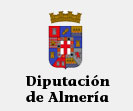 Informe Auditoria de Transparencia de fecha: 15/11/2021Informe Auditoria de Transparencia de fecha: 15/11/2021Informe Auditoria de Transparencia de fecha: 15/11/2021Informe Auditoria de Transparencia de fecha: 15/11/2021Informe Auditoria de Transparencia de fecha: 15/11/2021Informe Auditoria de Transparencia de fecha: 15/11/2021Informe Auditoria de Transparencia de fecha: 15/11/2021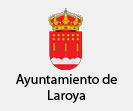 AYUNTAMIENTO DE LAROYAAYUNTAMIENTO DE LAROYAAYUNTAMIENTO DE LAROYAAYUNTAMIENTO DE LAROYAInforme de Auditoria de Transparencia de fecha: 15/11/2021Informe de Auditoria de Transparencia de fecha: 15/11/2021INDICE:


I.- Evolución Indicadores Publicados.


II.- Introducción.


III.- Resumen Resultados.


IV.- Resumen por Grupos de Indicadores Publicados.


V - Calidad de la información en Indicadores Publicados.


VI - Listado de Accesos a Indicadores.INDICE:


I.- Evolución Indicadores Publicados.


II.- Introducción.


III.- Resumen Resultados.


IV.- Resumen por Grupos de Indicadores Publicados.


V - Calidad de la información en Indicadores Publicados.


VI - Listado de Accesos a Indicadores.INDICE:


I.- Evolución Indicadores Publicados.


II.- Introducción.


III.- Resumen Resultados.


IV.- Resumen por Grupos de Indicadores Publicados.


V - Calidad de la información en Indicadores Publicados.


VI - Listado de Accesos a Indicadores.INDICE:


I.- Evolución Indicadores Publicados.


II.- Introducción.


III.- Resumen Resultados.


IV.- Resumen por Grupos de Indicadores Publicados.


V - Calidad de la información en Indicadores Publicados.


VI - Listado de Accesos a Indicadores.INDICE:


I.- Evolución Indicadores Publicados.


II.- Introducción.


III.- Resumen Resultados.


IV.- Resumen por Grupos de Indicadores Publicados.


V - Calidad de la información en Indicadores Publicados.


VI - Listado de Accesos a Indicadores.INDICE:


I.- Evolución Indicadores Publicados.


II.- Introducción.


III.- Resumen Resultados.


IV.- Resumen por Grupos de Indicadores Publicados.


V - Calidad de la información en Indicadores Publicados.


VI - Listado de Accesos a Indicadores.AYUNTAMIENTO DE LAROYAInforme Auditoria de Transparencia de fecha: 15/11/2021Informe Auditoria de Transparencia de fecha: 15/11/2021I- EVOLUCIÓN DE INDICADORES PUBLICADOSI- EVOLUCIÓN DE INDICADORES PUBLICADOSI- EVOLUCIÓN DE INDICADORES PUBLICADOSI- EVOLUCIÓN DE INDICADORES PUBLICADOSI- EVOLUCIÓN DE INDICADORES PUBLICADOSI- EVOLUCIÓN DE INDICADORES PUBLICADOSEn la siguiente grafica que muestra la evolucion en las distintas Auditorias realizadas, sobre los Indicadores que habia publicados por la Entidad en el momento de realizar cada Auditorias.En la siguiente grafica que muestra la evolucion en las distintas Auditorias realizadas, sobre los Indicadores que habia publicados por la Entidad en el momento de realizar cada Auditorias.En la siguiente grafica que muestra la evolucion en las distintas Auditorias realizadas, sobre los Indicadores que habia publicados por la Entidad en el momento de realizar cada Auditorias.En la siguiente grafica que muestra la evolucion en las distintas Auditorias realizadas, sobre los Indicadores que habia publicados por la Entidad en el momento de realizar cada Auditorias.En la siguiente grafica que muestra la evolucion en las distintas Auditorias realizadas, sobre los Indicadores que habia publicados por la Entidad en el momento de realizar cada Auditorias.En la siguiente grafica que muestra la evolucion en las distintas Auditorias realizadas, sobre los Indicadores que habia publicados por la Entidad en el momento de realizar cada Auditorias.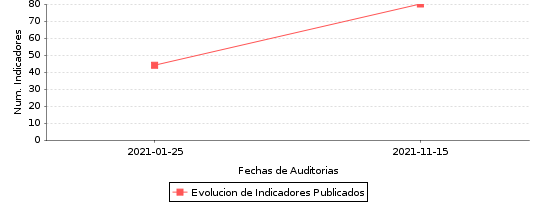 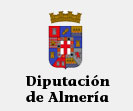 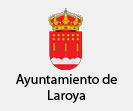 AYUNTAMIENTO DE LAROYAAuditoria de fecha: 15/11/2021
II- INTRODUCCIÓN:


 
Este documento ha sido elaborado por el Equipo Técnico de Transparencia, de la Diputación de Almería.
 
El principal objetivo de esta auditoría es realizar un análisis exhaustivo sobre cuál es la situación de AYUNTAMIENTO DE LAROYA, en materia de transparencia pública y respecto: al cumplimiento del ordenamiento jurídico vigente en nuestro país, concretamente la Ley 19/2013 de 9 de Diciembre de 2013 de Transparencia, Buen Gobierno y Acceso a la Información Pública, Ley 1/2014, de 24 de junio, de Transparencia Pública de Andalucía.
 
Para realizar este estudio, vamos a utilizar una metodología de análisis, que se divide en varias fases, y que nos permitirá una evaluación integral, tanto en materia de Publicidad activa, como en cuanto al Derecho de acceso a la información.
 
Las evaluaciones se desarrollan a través de la aplicación TRANSAUDI de la Diputación Provincial de Almería, que utiliza su propia metodología.
 
El cumplimiento de los indicadores se valora enlazando cada indicador con el enlace de la web institucional donde se recoge la información. De esta forma, todas las evaluaciones son abiertas y accesibles por cualquier usuario de modo que la información es contrastable y accesible desde la propia evaluación.
 
El nivel de transparencia de las instituciones se estima a través de una doble valoración de los indicadores de cada índice:
 
1.- Evaluación de número de Indicadores publicados, será el porcentaje entre el número de Indicadores que se tienen relacionados con la correspondiente información en la Web donde se publica y el número total de indicadores del índice que se está aplicando.
 
2.- Evaluación de la calidad de la Información, esta evaluación se realiza mediante la inspección por parte del auditor de la calidad de la información que se publica en el indicador, valorándolo con los siguientes valores:

    •   0 % - No se publica información en el enlace asignado al indicador.
    •  50 % - Hay información publicada pero  no se actualiza.
    •  100 % - Hay información publicada y se actualiza.
 
La puntuación total da lugar a un porcentaje que determina el nivel de transparencia de la entidad. Se dan dos porcentajes:
 
1.- Porcentaje de Indicadores publicados, este indicador determina el Rankings  de Transparencia.
 
2.- - Porcentaje de Calidad de la información, este indicador ofrece la calidad de la información.
 
Por tanto cuanto mayor sea el Porcentaje de calidad de la información más se cumplirá con las normativas de Transparencia. 
 
Además se realiza una evaluación del número de visitas realizadas a cada uno de los Indicadores que se publican, dando así la información que resulta más interesante para los ciudadanos.
 
II- INTRODUCCIÓN:


 
Este documento ha sido elaborado por el Equipo Técnico de Transparencia, de la Diputación de Almería.
 
El principal objetivo de esta auditoría es realizar un análisis exhaustivo sobre cuál es la situación de AYUNTAMIENTO DE LAROYA, en materia de transparencia pública y respecto: al cumplimiento del ordenamiento jurídico vigente en nuestro país, concretamente la Ley 19/2013 de 9 de Diciembre de 2013 de Transparencia, Buen Gobierno y Acceso a la Información Pública, Ley 1/2014, de 24 de junio, de Transparencia Pública de Andalucía.
 
Para realizar este estudio, vamos a utilizar una metodología de análisis, que se divide en varias fases, y que nos permitirá una evaluación integral, tanto en materia de Publicidad activa, como en cuanto al Derecho de acceso a la información.
 
Las evaluaciones se desarrollan a través de la aplicación TRANSAUDI de la Diputación Provincial de Almería, que utiliza su propia metodología.
 
El cumplimiento de los indicadores se valora enlazando cada indicador con el enlace de la web institucional donde se recoge la información. De esta forma, todas las evaluaciones son abiertas y accesibles por cualquier usuario de modo que la información es contrastable y accesible desde la propia evaluación.
 
El nivel de transparencia de las instituciones se estima a través de una doble valoración de los indicadores de cada índice:
 
1.- Evaluación de número de Indicadores publicados, será el porcentaje entre el número de Indicadores que se tienen relacionados con la correspondiente información en la Web donde se publica y el número total de indicadores del índice que se está aplicando.
 
2.- Evaluación de la calidad de la Información, esta evaluación se realiza mediante la inspección por parte del auditor de la calidad de la información que se publica en el indicador, valorándolo con los siguientes valores:

    •   0 % - No se publica información en el enlace asignado al indicador.
    •  50 % - Hay información publicada pero  no se actualiza.
    •  100 % - Hay información publicada y se actualiza.
 
La puntuación total da lugar a un porcentaje que determina el nivel de transparencia de la entidad. Se dan dos porcentajes:
 
1.- Porcentaje de Indicadores publicados, este indicador determina el Rankings  de Transparencia.
 
2.- - Porcentaje de Calidad de la información, este indicador ofrece la calidad de la información.
 
Por tanto cuanto mayor sea el Porcentaje de calidad de la información más se cumplirá con las normativas de Transparencia. 
 
Además se realiza una evaluación del número de visitas realizadas a cada uno de los Indicadores que se publican, dando así la información que resulta más interesante para los ciudadanos.
 
II- INTRODUCCIÓN:


 
Este documento ha sido elaborado por el Equipo Técnico de Transparencia, de la Diputación de Almería.
 
El principal objetivo de esta auditoría es realizar un análisis exhaustivo sobre cuál es la situación de AYUNTAMIENTO DE LAROYA, en materia de transparencia pública y respecto: al cumplimiento del ordenamiento jurídico vigente en nuestro país, concretamente la Ley 19/2013 de 9 de Diciembre de 2013 de Transparencia, Buen Gobierno y Acceso a la Información Pública, Ley 1/2014, de 24 de junio, de Transparencia Pública de Andalucía.
 
Para realizar este estudio, vamos a utilizar una metodología de análisis, que se divide en varias fases, y que nos permitirá una evaluación integral, tanto en materia de Publicidad activa, como en cuanto al Derecho de acceso a la información.
 
Las evaluaciones se desarrollan a través de la aplicación TRANSAUDI de la Diputación Provincial de Almería, que utiliza su propia metodología.
 
El cumplimiento de los indicadores se valora enlazando cada indicador con el enlace de la web institucional donde se recoge la información. De esta forma, todas las evaluaciones son abiertas y accesibles por cualquier usuario de modo que la información es contrastable y accesible desde la propia evaluación.
 
El nivel de transparencia de las instituciones se estima a través de una doble valoración de los indicadores de cada índice:
 
1.- Evaluación de número de Indicadores publicados, será el porcentaje entre el número de Indicadores que se tienen relacionados con la correspondiente información en la Web donde se publica y el número total de indicadores del índice que se está aplicando.
 
2.- Evaluación de la calidad de la Información, esta evaluación se realiza mediante la inspección por parte del auditor de la calidad de la información que se publica en el indicador, valorándolo con los siguientes valores:

    •   0 % - No se publica información en el enlace asignado al indicador.
    •  50 % - Hay información publicada pero  no se actualiza.
    •  100 % - Hay información publicada y se actualiza.
 
La puntuación total da lugar a un porcentaje que determina el nivel de transparencia de la entidad. Se dan dos porcentajes:
 
1.- Porcentaje de Indicadores publicados, este indicador determina el Rankings  de Transparencia.
 
2.- - Porcentaje de Calidad de la información, este indicador ofrece la calidad de la información.
 
Por tanto cuanto mayor sea el Porcentaje de calidad de la información más se cumplirá con las normativas de Transparencia. 
 
Además se realiza una evaluación del número de visitas realizadas a cada uno de los Indicadores que se publican, dando así la información que resulta más interesante para los ciudadanos.
 
II- INTRODUCCIÓN:


 
Este documento ha sido elaborado por el Equipo Técnico de Transparencia, de la Diputación de Almería.
 
El principal objetivo de esta auditoría es realizar un análisis exhaustivo sobre cuál es la situación de AYUNTAMIENTO DE LAROYA, en materia de transparencia pública y respecto: al cumplimiento del ordenamiento jurídico vigente en nuestro país, concretamente la Ley 19/2013 de 9 de Diciembre de 2013 de Transparencia, Buen Gobierno y Acceso a la Información Pública, Ley 1/2014, de 24 de junio, de Transparencia Pública de Andalucía.
 
Para realizar este estudio, vamos a utilizar una metodología de análisis, que se divide en varias fases, y que nos permitirá una evaluación integral, tanto en materia de Publicidad activa, como en cuanto al Derecho de acceso a la información.
 
Las evaluaciones se desarrollan a través de la aplicación TRANSAUDI de la Diputación Provincial de Almería, que utiliza su propia metodología.
 
El cumplimiento de los indicadores se valora enlazando cada indicador con el enlace de la web institucional donde se recoge la información. De esta forma, todas las evaluaciones son abiertas y accesibles por cualquier usuario de modo que la información es contrastable y accesible desde la propia evaluación.
 
El nivel de transparencia de las instituciones se estima a través de una doble valoración de los indicadores de cada índice:
 
1.- Evaluación de número de Indicadores publicados, será el porcentaje entre el número de Indicadores que se tienen relacionados con la correspondiente información en la Web donde se publica y el número total de indicadores del índice que se está aplicando.
 
2.- Evaluación de la calidad de la Información, esta evaluación se realiza mediante la inspección por parte del auditor de la calidad de la información que se publica en el indicador, valorándolo con los siguientes valores:

    •   0 % - No se publica información en el enlace asignado al indicador.
    •  50 % - Hay información publicada pero  no se actualiza.
    •  100 % - Hay información publicada y se actualiza.
 
La puntuación total da lugar a un porcentaje que determina el nivel de transparencia de la entidad. Se dan dos porcentajes:
 
1.- Porcentaje de Indicadores publicados, este indicador determina el Rankings  de Transparencia.
 
2.- - Porcentaje de Calidad de la información, este indicador ofrece la calidad de la información.
 
Por tanto cuanto mayor sea el Porcentaje de calidad de la información más se cumplirá con las normativas de Transparencia. 
 
Además se realiza una evaluación del número de visitas realizadas a cada uno de los Indicadores que se publican, dando así la información que resulta más interesante para los ciudadanos.
 
II- INTRODUCCIÓN:


 
Este documento ha sido elaborado por el Equipo Técnico de Transparencia, de la Diputación de Almería.
 
El principal objetivo de esta auditoría es realizar un análisis exhaustivo sobre cuál es la situación de AYUNTAMIENTO DE LAROYA, en materia de transparencia pública y respecto: al cumplimiento del ordenamiento jurídico vigente en nuestro país, concretamente la Ley 19/2013 de 9 de Diciembre de 2013 de Transparencia, Buen Gobierno y Acceso a la Información Pública, Ley 1/2014, de 24 de junio, de Transparencia Pública de Andalucía.
 
Para realizar este estudio, vamos a utilizar una metodología de análisis, que se divide en varias fases, y que nos permitirá una evaluación integral, tanto en materia de Publicidad activa, como en cuanto al Derecho de acceso a la información.
 
Las evaluaciones se desarrollan a través de la aplicación TRANSAUDI de la Diputación Provincial de Almería, que utiliza su propia metodología.
 
El cumplimiento de los indicadores se valora enlazando cada indicador con el enlace de la web institucional donde se recoge la información. De esta forma, todas las evaluaciones son abiertas y accesibles por cualquier usuario de modo que la información es contrastable y accesible desde la propia evaluación.
 
El nivel de transparencia de las instituciones se estima a través de una doble valoración de los indicadores de cada índice:
 
1.- Evaluación de número de Indicadores publicados, será el porcentaje entre el número de Indicadores que se tienen relacionados con la correspondiente información en la Web donde se publica y el número total de indicadores del índice que se está aplicando.
 
2.- Evaluación de la calidad de la Información, esta evaluación se realiza mediante la inspección por parte del auditor de la calidad de la información que se publica en el indicador, valorándolo con los siguientes valores:

    •   0 % - No se publica información en el enlace asignado al indicador.
    •  50 % - Hay información publicada pero  no se actualiza.
    •  100 % - Hay información publicada y se actualiza.
 
La puntuación total da lugar a un porcentaje que determina el nivel de transparencia de la entidad. Se dan dos porcentajes:
 
1.- Porcentaje de Indicadores publicados, este indicador determina el Rankings  de Transparencia.
 
2.- - Porcentaje de Calidad de la información, este indicador ofrece la calidad de la información.
 
Por tanto cuanto mayor sea el Porcentaje de calidad de la información más se cumplirá con las normativas de Transparencia. 
 
Además se realiza una evaluación del número de visitas realizadas a cada uno de los Indicadores que se publican, dando así la información que resulta más interesante para los ciudadanos.
 AYUNTAMIENTO DE LAROYAAYUNTAMIENTO DE LAROYAAYUNTAMIENTO DE LAROYAAYUNTAMIENTO DE LAROYAAYUNTAMIENTO DE LAROYAAYUNTAMIENTO DE LAROYAAYUNTAMIENTO DE LAROYAAYUNTAMIENTO DE LAROYAAYUNTAMIENTO DE LAROYAAYUNTAMIENTO DE LAROYAAYUNTAMIENTO DE LAROYAAYUNTAMIENTO DE LAROYAAYUNTAMIENTO DE LAROYAAYUNTAMIENTO DE LAROYAAYUNTAMIENTO DE LAROYAAYUNTAMIENTO DE LAROYAAYUNTAMIENTO DE LAROYAAuditoria de fecha: 15/11/2021Auditoria de fecha: 15/11/2021Auditoria de fecha: 15/11/2021Auditoria de fecha: 15/11/2021Auditoria de fecha: 15/11/2021Auditoria de fecha: 15/11/2021Auditoria de fecha: 15/11/2021Auditoria de fecha: 15/11/2021Auditoria de fecha: 15/11/2021Auditoria de fecha: 15/11/2021Auditoria de fecha: 15/11/2021Auditoria de fecha: 15/11/2021Auditoria de fecha: 15/11/2021Auditoria de fecha: 15/11/2021Auditoria de fecha: 15/11/2021Auditoria de fecha: 15/11/2021Auditoria de fecha: 15/11/2021Auditoria de fecha: 15/11/2021Auditoria de fecha: 15/11/2021Auditoria de fecha: 15/11/2021Auditoria de fecha: 15/11/2021Auditoria de fecha: 15/11/2021Auditoria de fecha: 15/11/2021Auditoria de fecha: 15/11/2021Auditoria de fecha: 15/11/2021Auditoria de fecha: 15/11/2021Auditoria de fecha: 15/11/2021Auditoria de fecha: 15/11/2021Auditoria de fecha: 15/11/2021Auditoria de fecha: 15/11/2021Auditoria de fecha: 15/11/2021Auditoria de fecha: 15/11/2021Auditoria de fecha: 15/11/2021Auditoria de fecha: 15/11/2021III- RESUMEN RESULTADOS:III- RESUMEN RESULTADOS:III- RESUMEN RESULTADOS:III- RESUMEN RESULTADOS:III- RESUMEN RESULTADOS:III- RESUMEN RESULTADOS:III- RESUMEN RESULTADOS:III- RESUMEN RESULTADOS:III- RESUMEN RESULTADOS:III- RESUMEN RESULTADOS:- Indice de indicadores utilizado: - Indice de indicadores utilizado: - Indice de indicadores utilizado: - Indice de indicadores utilizado: - Indice de indicadores utilizado: - Indice de indicadores utilizado: - Indice de indicadores utilizado: - Indice de indicadores utilizado: - Indice de indicadores utilizado: - Indice de indicadores utilizado: Ayuntamientos 2019Ayuntamientos 2019Ayuntamientos 2019Ayuntamientos 2019Ayuntamientos 2019Ayuntamientos 2019Ayuntamientos 2019Ayuntamientos 2019Ayuntamientos 2019Ayuntamientos 2019Ayuntamientos 2019Ayuntamientos 2019Ayuntamientos 2019Ayuntamientos 2019Ayuntamientos 2019Ayuntamientos 2019Ayuntamientos 2019Ayuntamientos 2019Ayuntamientos 2019Ayuntamientos 2019- Numero indicadores del indice:- Numero indicadores del indice:- Numero indicadores del indice:- Numero indicadores del indice:- Numero indicadores del indice:- Numero indicadores del indice:- Numero indicadores del indice:- Numero indicadores del indice:- Numero indicadores del indice:- Numero indicadores del indice:80808080808080808080- Numero indicadores con Información:- Numero indicadores con Información:- Numero indicadores con Información:- Numero indicadores con Información:- Numero indicadores con Información:808080808080- Numero indicadores con Información:- Numero indicadores con Información:- Numero indicadores con Información:- Numero indicadores con Información:- Numero indicadores con Información:- Numero indicadores con Información:- Numero indicadores con Información:- Numero indicadores con Información:- Numero indicadores con Información:- Numero indicadores con Información:100,00100,00100,00100,00100,00100,00100,00100,00100,00100,00100,00100,00- Porcentaje indicadores publicados:- Porcentaje indicadores publicados:- Porcentaje indicadores publicados:- Porcentaje indicadores publicados:- Porcentaje indicadores publicados:100,00100,00100,00100,00100,00100,00- Porcentaje indicadores publicados:- Porcentaje indicadores publicados:- Porcentaje indicadores publicados:- Porcentaje indicadores publicados:- Porcentaje indicadores publicados:- Porcentaje indicadores publicados:- Porcentaje indicadores publicados:- Porcentaje indicadores publicados:- Porcentaje indicadores publicados:- Porcentaje indicadores publicados:808080808080808080808080- Indicadores auditados en calidad de la información:- Indicadores auditados en calidad de la información:- Indicadores auditados en calidad de la información:- Indicadores auditados en calidad de la información:- Indicadores auditados en calidad de la información:808080808080- Indicadores auditados en calidad de la información:- Indicadores auditados en calidad de la información:- Indicadores auditados en calidad de la información:- Indicadores auditados en calidad de la información:- Indicadores auditados en calidad de la información:- Indicadores auditados en calidad de la información:- Indicadores auditados en calidad de la información:- Indicadores auditados en calidad de la información:- Indicadores auditados en calidad de la información:- Indicadores auditados en calidad de la información:90,0090,0090,0090,0090,0090,0090,0090,0090,0090,0090,0090,00- Porcentaje calidad información:- Porcentaje calidad información:- Porcentaje calidad información:- Porcentaje calidad información:- Porcentaje calidad información:90,0090,0090,0090,0090,0090,00- Porcentaje calidad información:- Porcentaje calidad información:- Porcentaje calidad información:- Porcentaje calidad información:- Porcentaje calidad información:Numero de Indicadores Publicados en 
Indice: Ayuntamientos 2019
80 de 80Numero de Indicadores Publicados en 
Indice: Ayuntamientos 2019
80 de 80Numero de Indicadores Publicados en 
Indice: Ayuntamientos 2019
80 de 80Numero de Indicadores Publicados en 
Indice: Ayuntamientos 2019
80 de 80Numero de Indicadores Publicados en 
Indice: Ayuntamientos 2019
80 de 80Numero de Indicadores Publicados en 
Indice: Ayuntamientos 2019
80 de 80Numero de Indicadores Publicados en 
Indice: Ayuntamientos 2019
80 de 80Numero de Indicadores Publicados en 
Indice: Ayuntamientos 2019
80 de 80Numero de Indicadores Publicados en 
Indice: Ayuntamientos 2019
80 de 80Numero de Indicadores Publicados en 
Indice: Ayuntamientos 2019
80 de 80Numero de Indicadores Publicados en 
Indice: Ayuntamientos 2019
80 de 80Numero de Indicadores Publicados en 
Indice: Ayuntamientos 2019
80 de 80Numero de Indicadores Publicados en 
Indice: Ayuntamientos 2019
80 de 80Numero de Indicadores Publicados en 
Indice: Ayuntamientos 2019
80 de 80Numero de Indicadores Publicados en 
Indice: Ayuntamientos 2019
80 de 80Numero de Indicadores Publicados en 
Indice: Ayuntamientos 2019
80 de 80Numero de Indicadores Publicados en 
Indice: Ayuntamientos 2019
80 de 80Numero de Indicadores Publicados en 
Indice: Ayuntamientos 2019
80 de 80Numero de Indicadores Publicados en 
Indice: Ayuntamientos 2019
80 de 80Numero de Indicadores Publicados en 
Indice: Ayuntamientos 2019
80 de 80Numero de Indicadores Publicados en 
Indice: Ayuntamientos 2019
80 de 80Numero de Indicadores Publicados en 
Indice: Ayuntamientos 2019
80 de 80100,00100,00100,00100,00100,00100,00100,00%%%%Numero de indicadores auditados sobre calidad de la información
Numero de indicadores auditados sobre calidad de la información
Numero de indicadores auditados sobre calidad de la información
Numero de indicadores auditados sobre calidad de la información
Numero de indicadores auditados sobre calidad de la información
Numero de indicadores auditados sobre calidad de la información
Numero de indicadores auditados sobre calidad de la información
Numero de indicadores auditados sobre calidad de la información
Numero de indicadores auditados sobre calidad de la información
Numero de indicadores auditados sobre calidad de la información
Numero de indicadores auditados sobre calidad de la información
Numero de indicadores auditados sobre calidad de la información
Numero de indicadores auditados sobre calidad de la información
Numero de indicadores auditados sobre calidad de la información
Numero de indicadores auditados sobre calidad de la información
Numero de indicadores auditados sobre calidad de la información
Numero de indicadores auditados sobre calidad de la información
Numero de indicadores auditados sobre calidad de la información
Numero de indicadores auditados sobre calidad de la información
Numero de indicadores auditados sobre calidad de la información
Numero de indicadores auditados sobre calidad de la información
Numero de indicadores auditados sobre calidad de la información
90,0090,0090,0090,0090,0090,0090,0090,0090,0090,0090,0090,0090,0090,0090,0090,00%%%CONCLUSIONES:CONCLUSIONES:CONCLUSIONES:CONCLUSIONES:CONCLUSIONES:CONCLUSIONES:CONCLUSIONES:CONCLUSIONES:CONCLUSIONES:CONCLUSIONES:CONCLUSIONES:CONCLUSIONES:CONCLUSIONES:CONCLUSIONES:CONCLUSIONES:CONCLUSIONES:CONCLUSIONES:CONCLUSIONES:CONCLUSIONES:CONCLUSIONES:CONCLUSIONES:CONCLUSIONES:CONCLUSIONES:CONCLUSIONES:CONCLUSIONES:CONCLUSIONES:CONCLUSIONES:CONCLUSIONES:Este ayuntamiento presenta un porcentaje de 80/80 de indicadores publicados, lo que representa el 100%.


Del total de indicadores publicados y analizando la calidad de la información de los indicadores que están publicados, se desprende lo siguiente:


    •  0 % - Indicadores en los que no se publica información en el enlace asignado al indicador, son un total de 3/80 lo que representa el 3,75%
    •  50 % - Indicadores en los que hay información publicada pero no se actualiza. Son un total de 10/80 lo que representa un 12,75%
    •  100 % - Indicadores en los que hay información publicada y se actualiza. Son un total de 67/80 lo que representa el 67%
Pero a pesar de toda la media que nos saca la aplicación sobre los indicadores publicados es un total del 90%.

Este ayuntamiento presenta un porcentaje de 80/80 de indicadores publicados, lo que representa el 100%.


Del total de indicadores publicados y analizando la calidad de la información de los indicadores que están publicados, se desprende lo siguiente:


    •  0 % - Indicadores en los que no se publica información en el enlace asignado al indicador, son un total de 3/80 lo que representa el 3,75%
    •  50 % - Indicadores en los que hay información publicada pero no se actualiza. Son un total de 10/80 lo que representa un 12,75%
    •  100 % - Indicadores en los que hay información publicada y se actualiza. Son un total de 67/80 lo que representa el 67%
Pero a pesar de toda la media que nos saca la aplicación sobre los indicadores publicados es un total del 90%.

Este ayuntamiento presenta un porcentaje de 80/80 de indicadores publicados, lo que representa el 100%.


Del total de indicadores publicados y analizando la calidad de la información de los indicadores que están publicados, se desprende lo siguiente:


    •  0 % - Indicadores en los que no se publica información en el enlace asignado al indicador, son un total de 3/80 lo que representa el 3,75%
    •  50 % - Indicadores en los que hay información publicada pero no se actualiza. Son un total de 10/80 lo que representa un 12,75%
    •  100 % - Indicadores en los que hay información publicada y se actualiza. Son un total de 67/80 lo que representa el 67%
Pero a pesar de toda la media que nos saca la aplicación sobre los indicadores publicados es un total del 90%.

Este ayuntamiento presenta un porcentaje de 80/80 de indicadores publicados, lo que representa el 100%.


Del total de indicadores publicados y analizando la calidad de la información de los indicadores que están publicados, se desprende lo siguiente:


    •  0 % - Indicadores en los que no se publica información en el enlace asignado al indicador, son un total de 3/80 lo que representa el 3,75%
    •  50 % - Indicadores en los que hay información publicada pero no se actualiza. Son un total de 10/80 lo que representa un 12,75%
    •  100 % - Indicadores en los que hay información publicada y se actualiza. Son un total de 67/80 lo que representa el 67%
Pero a pesar de toda la media que nos saca la aplicación sobre los indicadores publicados es un total del 90%.

Este ayuntamiento presenta un porcentaje de 80/80 de indicadores publicados, lo que representa el 100%.


Del total de indicadores publicados y analizando la calidad de la información de los indicadores que están publicados, se desprende lo siguiente:


    •  0 % - Indicadores en los que no se publica información en el enlace asignado al indicador, son un total de 3/80 lo que representa el 3,75%
    •  50 % - Indicadores en los que hay información publicada pero no se actualiza. Son un total de 10/80 lo que representa un 12,75%
    •  100 % - Indicadores en los que hay información publicada y se actualiza. Son un total de 67/80 lo que representa el 67%
Pero a pesar de toda la media que nos saca la aplicación sobre los indicadores publicados es un total del 90%.

Este ayuntamiento presenta un porcentaje de 80/80 de indicadores publicados, lo que representa el 100%.


Del total de indicadores publicados y analizando la calidad de la información de los indicadores que están publicados, se desprende lo siguiente:


    •  0 % - Indicadores en los que no se publica información en el enlace asignado al indicador, son un total de 3/80 lo que representa el 3,75%
    •  50 % - Indicadores en los que hay información publicada pero no se actualiza. Son un total de 10/80 lo que representa un 12,75%
    •  100 % - Indicadores en los que hay información publicada y se actualiza. Son un total de 67/80 lo que representa el 67%
Pero a pesar de toda la media que nos saca la aplicación sobre los indicadores publicados es un total del 90%.

Este ayuntamiento presenta un porcentaje de 80/80 de indicadores publicados, lo que representa el 100%.


Del total de indicadores publicados y analizando la calidad de la información de los indicadores que están publicados, se desprende lo siguiente:


    •  0 % - Indicadores en los que no se publica información en el enlace asignado al indicador, son un total de 3/80 lo que representa el 3,75%
    •  50 % - Indicadores en los que hay información publicada pero no se actualiza. Son un total de 10/80 lo que representa un 12,75%
    •  100 % - Indicadores en los que hay información publicada y se actualiza. Son un total de 67/80 lo que representa el 67%
Pero a pesar de toda la media que nos saca la aplicación sobre los indicadores publicados es un total del 90%.

Este ayuntamiento presenta un porcentaje de 80/80 de indicadores publicados, lo que representa el 100%.


Del total de indicadores publicados y analizando la calidad de la información de los indicadores que están publicados, se desprende lo siguiente:


    •  0 % - Indicadores en los que no se publica información en el enlace asignado al indicador, son un total de 3/80 lo que representa el 3,75%
    •  50 % - Indicadores en los que hay información publicada pero no se actualiza. Son un total de 10/80 lo que representa un 12,75%
    •  100 % - Indicadores en los que hay información publicada y se actualiza. Son un total de 67/80 lo que representa el 67%
Pero a pesar de toda la media que nos saca la aplicación sobre los indicadores publicados es un total del 90%.

Este ayuntamiento presenta un porcentaje de 80/80 de indicadores publicados, lo que representa el 100%.


Del total de indicadores publicados y analizando la calidad de la información de los indicadores que están publicados, se desprende lo siguiente:


    •  0 % - Indicadores en los que no se publica información en el enlace asignado al indicador, son un total de 3/80 lo que representa el 3,75%
    •  50 % - Indicadores en los que hay información publicada pero no se actualiza. Son un total de 10/80 lo que representa un 12,75%
    •  100 % - Indicadores en los que hay información publicada y se actualiza. Son un total de 67/80 lo que representa el 67%
Pero a pesar de toda la media que nos saca la aplicación sobre los indicadores publicados es un total del 90%.

Este ayuntamiento presenta un porcentaje de 80/80 de indicadores publicados, lo que representa el 100%.


Del total de indicadores publicados y analizando la calidad de la información de los indicadores que están publicados, se desprende lo siguiente:


    •  0 % - Indicadores en los que no se publica información en el enlace asignado al indicador, son un total de 3/80 lo que representa el 3,75%
    •  50 % - Indicadores en los que hay información publicada pero no se actualiza. Son un total de 10/80 lo que representa un 12,75%
    •  100 % - Indicadores en los que hay información publicada y se actualiza. Son un total de 67/80 lo que representa el 67%
Pero a pesar de toda la media que nos saca la aplicación sobre los indicadores publicados es un total del 90%.

Este ayuntamiento presenta un porcentaje de 80/80 de indicadores publicados, lo que representa el 100%.


Del total de indicadores publicados y analizando la calidad de la información de los indicadores que están publicados, se desprende lo siguiente:


    •  0 % - Indicadores en los que no se publica información en el enlace asignado al indicador, son un total de 3/80 lo que representa el 3,75%
    •  50 % - Indicadores en los que hay información publicada pero no se actualiza. Son un total de 10/80 lo que representa un 12,75%
    •  100 % - Indicadores en los que hay información publicada y se actualiza. Son un total de 67/80 lo que representa el 67%
Pero a pesar de toda la media que nos saca la aplicación sobre los indicadores publicados es un total del 90%.

Este ayuntamiento presenta un porcentaje de 80/80 de indicadores publicados, lo que representa el 100%.


Del total de indicadores publicados y analizando la calidad de la información de los indicadores que están publicados, se desprende lo siguiente:


    •  0 % - Indicadores en los que no se publica información en el enlace asignado al indicador, son un total de 3/80 lo que representa el 3,75%
    •  50 % - Indicadores en los que hay información publicada pero no se actualiza. Son un total de 10/80 lo que representa un 12,75%
    •  100 % - Indicadores en los que hay información publicada y se actualiza. Son un total de 67/80 lo que representa el 67%
Pero a pesar de toda la media que nos saca la aplicación sobre los indicadores publicados es un total del 90%.

Este ayuntamiento presenta un porcentaje de 80/80 de indicadores publicados, lo que representa el 100%.


Del total de indicadores publicados y analizando la calidad de la información de los indicadores que están publicados, se desprende lo siguiente:


    •  0 % - Indicadores en los que no se publica información en el enlace asignado al indicador, son un total de 3/80 lo que representa el 3,75%
    •  50 % - Indicadores en los que hay información publicada pero no se actualiza. Son un total de 10/80 lo que representa un 12,75%
    •  100 % - Indicadores en los que hay información publicada y se actualiza. Son un total de 67/80 lo que representa el 67%
Pero a pesar de toda la media que nos saca la aplicación sobre los indicadores publicados es un total del 90%.

Este ayuntamiento presenta un porcentaje de 80/80 de indicadores publicados, lo que representa el 100%.


Del total de indicadores publicados y analizando la calidad de la información de los indicadores que están publicados, se desprende lo siguiente:


    •  0 % - Indicadores en los que no se publica información en el enlace asignado al indicador, son un total de 3/80 lo que representa el 3,75%
    •  50 % - Indicadores en los que hay información publicada pero no se actualiza. Son un total de 10/80 lo que representa un 12,75%
    •  100 % - Indicadores en los que hay información publicada y se actualiza. Son un total de 67/80 lo que representa el 67%
Pero a pesar de toda la media que nos saca la aplicación sobre los indicadores publicados es un total del 90%.

Este ayuntamiento presenta un porcentaje de 80/80 de indicadores publicados, lo que representa el 100%.


Del total de indicadores publicados y analizando la calidad de la información de los indicadores que están publicados, se desprende lo siguiente:


    •  0 % - Indicadores en los que no se publica información en el enlace asignado al indicador, son un total de 3/80 lo que representa el 3,75%
    •  50 % - Indicadores en los que hay información publicada pero no se actualiza. Son un total de 10/80 lo que representa un 12,75%
    •  100 % - Indicadores en los que hay información publicada y se actualiza. Son un total de 67/80 lo que representa el 67%
Pero a pesar de toda la media que nos saca la aplicación sobre los indicadores publicados es un total del 90%.

Este ayuntamiento presenta un porcentaje de 80/80 de indicadores publicados, lo que representa el 100%.


Del total de indicadores publicados y analizando la calidad de la información de los indicadores que están publicados, se desprende lo siguiente:


    •  0 % - Indicadores en los que no se publica información en el enlace asignado al indicador, son un total de 3/80 lo que representa el 3,75%
    •  50 % - Indicadores en los que hay información publicada pero no se actualiza. Son un total de 10/80 lo que representa un 12,75%
    •  100 % - Indicadores en los que hay información publicada y se actualiza. Son un total de 67/80 lo que representa el 67%
Pero a pesar de toda la media que nos saca la aplicación sobre los indicadores publicados es un total del 90%.

Este ayuntamiento presenta un porcentaje de 80/80 de indicadores publicados, lo que representa el 100%.


Del total de indicadores publicados y analizando la calidad de la información de los indicadores que están publicados, se desprende lo siguiente:


    •  0 % - Indicadores en los que no se publica información en el enlace asignado al indicador, son un total de 3/80 lo que representa el 3,75%
    •  50 % - Indicadores en los que hay información publicada pero no se actualiza. Son un total de 10/80 lo que representa un 12,75%
    •  100 % - Indicadores en los que hay información publicada y se actualiza. Son un total de 67/80 lo que representa el 67%
Pero a pesar de toda la media que nos saca la aplicación sobre los indicadores publicados es un total del 90%.

Este ayuntamiento presenta un porcentaje de 80/80 de indicadores publicados, lo que representa el 100%.


Del total de indicadores publicados y analizando la calidad de la información de los indicadores que están publicados, se desprende lo siguiente:


    •  0 % - Indicadores en los que no se publica información en el enlace asignado al indicador, son un total de 3/80 lo que representa el 3,75%
    •  50 % - Indicadores en los que hay información publicada pero no se actualiza. Son un total de 10/80 lo que representa un 12,75%
    •  100 % - Indicadores en los que hay información publicada y se actualiza. Son un total de 67/80 lo que representa el 67%
Pero a pesar de toda la media que nos saca la aplicación sobre los indicadores publicados es un total del 90%.

Este ayuntamiento presenta un porcentaje de 80/80 de indicadores publicados, lo que representa el 100%.


Del total de indicadores publicados y analizando la calidad de la información de los indicadores que están publicados, se desprende lo siguiente:


    •  0 % - Indicadores en los que no se publica información en el enlace asignado al indicador, son un total de 3/80 lo que representa el 3,75%
    •  50 % - Indicadores en los que hay información publicada pero no se actualiza. Son un total de 10/80 lo que representa un 12,75%
    •  100 % - Indicadores en los que hay información publicada y se actualiza. Son un total de 67/80 lo que representa el 67%
Pero a pesar de toda la media que nos saca la aplicación sobre los indicadores publicados es un total del 90%.

Este ayuntamiento presenta un porcentaje de 80/80 de indicadores publicados, lo que representa el 100%.


Del total de indicadores publicados y analizando la calidad de la información de los indicadores que están publicados, se desprende lo siguiente:


    •  0 % - Indicadores en los que no se publica información en el enlace asignado al indicador, son un total de 3/80 lo que representa el 3,75%
    •  50 % - Indicadores en los que hay información publicada pero no se actualiza. Son un total de 10/80 lo que representa un 12,75%
    •  100 % - Indicadores en los que hay información publicada y se actualiza. Son un total de 67/80 lo que representa el 67%
Pero a pesar de toda la media que nos saca la aplicación sobre los indicadores publicados es un total del 90%.

Este ayuntamiento presenta un porcentaje de 80/80 de indicadores publicados, lo que representa el 100%.


Del total de indicadores publicados y analizando la calidad de la información de los indicadores que están publicados, se desprende lo siguiente:


    •  0 % - Indicadores en los que no se publica información en el enlace asignado al indicador, son un total de 3/80 lo que representa el 3,75%
    •  50 % - Indicadores en los que hay información publicada pero no se actualiza. Son un total de 10/80 lo que representa un 12,75%
    •  100 % - Indicadores en los que hay información publicada y se actualiza. Son un total de 67/80 lo que representa el 67%
Pero a pesar de toda la media que nos saca la aplicación sobre los indicadores publicados es un total del 90%.

Este ayuntamiento presenta un porcentaje de 80/80 de indicadores publicados, lo que representa el 100%.


Del total de indicadores publicados y analizando la calidad de la información de los indicadores que están publicados, se desprende lo siguiente:


    •  0 % - Indicadores en los que no se publica información en el enlace asignado al indicador, son un total de 3/80 lo que representa el 3,75%
    •  50 % - Indicadores en los que hay información publicada pero no se actualiza. Son un total de 10/80 lo que representa un 12,75%
    •  100 % - Indicadores en los que hay información publicada y se actualiza. Son un total de 67/80 lo que representa el 67%
Pero a pesar de toda la media que nos saca la aplicación sobre los indicadores publicados es un total del 90%.

Este ayuntamiento presenta un porcentaje de 80/80 de indicadores publicados, lo que representa el 100%.


Del total de indicadores publicados y analizando la calidad de la información de los indicadores que están publicados, se desprende lo siguiente:


    •  0 % - Indicadores en los que no se publica información en el enlace asignado al indicador, son un total de 3/80 lo que representa el 3,75%
    •  50 % - Indicadores en los que hay información publicada pero no se actualiza. Son un total de 10/80 lo que representa un 12,75%
    •  100 % - Indicadores en los que hay información publicada y se actualiza. Son un total de 67/80 lo que representa el 67%
Pero a pesar de toda la media que nos saca la aplicación sobre los indicadores publicados es un total del 90%.

Este ayuntamiento presenta un porcentaje de 80/80 de indicadores publicados, lo que representa el 100%.


Del total de indicadores publicados y analizando la calidad de la información de los indicadores que están publicados, se desprende lo siguiente:


    •  0 % - Indicadores en los que no se publica información en el enlace asignado al indicador, son un total de 3/80 lo que representa el 3,75%
    •  50 % - Indicadores en los que hay información publicada pero no se actualiza. Son un total de 10/80 lo que representa un 12,75%
    •  100 % - Indicadores en los que hay información publicada y se actualiza. Son un total de 67/80 lo que representa el 67%
Pero a pesar de toda la media que nos saca la aplicación sobre los indicadores publicados es un total del 90%.

Este ayuntamiento presenta un porcentaje de 80/80 de indicadores publicados, lo que representa el 100%.


Del total de indicadores publicados y analizando la calidad de la información de los indicadores que están publicados, se desprende lo siguiente:


    •  0 % - Indicadores en los que no se publica información en el enlace asignado al indicador, son un total de 3/80 lo que representa el 3,75%
    •  50 % - Indicadores en los que hay información publicada pero no se actualiza. Son un total de 10/80 lo que representa un 12,75%
    •  100 % - Indicadores en los que hay información publicada y se actualiza. Son un total de 67/80 lo que representa el 67%
Pero a pesar de toda la media que nos saca la aplicación sobre los indicadores publicados es un total del 90%.

Este ayuntamiento presenta un porcentaje de 80/80 de indicadores publicados, lo que representa el 100%.


Del total de indicadores publicados y analizando la calidad de la información de los indicadores que están publicados, se desprende lo siguiente:


    •  0 % - Indicadores en los que no se publica información en el enlace asignado al indicador, son un total de 3/80 lo que representa el 3,75%
    •  50 % - Indicadores en los que hay información publicada pero no se actualiza. Son un total de 10/80 lo que representa un 12,75%
    •  100 % - Indicadores en los que hay información publicada y se actualiza. Son un total de 67/80 lo que representa el 67%
Pero a pesar de toda la media que nos saca la aplicación sobre los indicadores publicados es un total del 90%.

Este ayuntamiento presenta un porcentaje de 80/80 de indicadores publicados, lo que representa el 100%.


Del total de indicadores publicados y analizando la calidad de la información de los indicadores que están publicados, se desprende lo siguiente:


    •  0 % - Indicadores en los que no se publica información en el enlace asignado al indicador, son un total de 3/80 lo que representa el 3,75%
    •  50 % - Indicadores en los que hay información publicada pero no se actualiza. Son un total de 10/80 lo que representa un 12,75%
    •  100 % - Indicadores en los que hay información publicada y se actualiza. Son un total de 67/80 lo que representa el 67%
Pero a pesar de toda la media que nos saca la aplicación sobre los indicadores publicados es un total del 90%.

Este ayuntamiento presenta un porcentaje de 80/80 de indicadores publicados, lo que representa el 100%.


Del total de indicadores publicados y analizando la calidad de la información de los indicadores que están publicados, se desprende lo siguiente:


    •  0 % - Indicadores en los que no se publica información en el enlace asignado al indicador, son un total de 3/80 lo que representa el 3,75%
    •  50 % - Indicadores en los que hay información publicada pero no se actualiza. Son un total de 10/80 lo que representa un 12,75%
    •  100 % - Indicadores en los que hay información publicada y se actualiza. Son un total de 67/80 lo que representa el 67%
Pero a pesar de toda la media que nos saca la aplicación sobre los indicadores publicados es un total del 90%.

PROPUESTAS:PROPUESTAS:PROPUESTAS:PROPUESTAS:PROPUESTAS:PROPUESTAS:PROPUESTAS:PROPUESTAS:PROPUESTAS:PROPUESTAS:PROPUESTAS:PROPUESTAS:PROPUESTAS:PROPUESTAS:PROPUESTAS:PROPUESTAS:PROPUESTAS:PROPUESTAS:PROPUESTAS:PROPUESTAS:PROPUESTAS:PROPUESTAS:PROPUESTAS:PROPUESTAS:PROPUESTAS:PROPUESTAS:PROPUESTAS:PROPUESTAS:PROPUESTAS:En base a los resultados obtenidos realizamos las siguientes propuestas para los indicadores que se citan a continuación:
Introducir información en los indicadores: 3, 9 y 11. Estos no tienen ningún tipo de información, o bien remiten a páginas que no se corresponden con la información que pide el indicador.
Revisar los indicadores: 2, 16, 21, 22, 28, 29, 30, 40, 71 y 72 Estos indicadores tienen información que no está actualizada o bien no dan toda la que pide el indicador.

El desarrollo concreto de los indicadores publicados se expone a lo largo de este informe. 
En base a los resultados obtenidos realizamos las siguientes propuestas para los indicadores que se citan a continuación:
Introducir información en los indicadores: 3, 9 y 11. Estos no tienen ningún tipo de información, o bien remiten a páginas que no se corresponden con la información que pide el indicador.
Revisar los indicadores: 2, 16, 21, 22, 28, 29, 30, 40, 71 y 72 Estos indicadores tienen información que no está actualizada o bien no dan toda la que pide el indicador.

El desarrollo concreto de los indicadores publicados se expone a lo largo de este informe. 
En base a los resultados obtenidos realizamos las siguientes propuestas para los indicadores que se citan a continuación:
Introducir información en los indicadores: 3, 9 y 11. Estos no tienen ningún tipo de información, o bien remiten a páginas que no se corresponden con la información que pide el indicador.
Revisar los indicadores: 2, 16, 21, 22, 28, 29, 30, 40, 71 y 72 Estos indicadores tienen información que no está actualizada o bien no dan toda la que pide el indicador.

El desarrollo concreto de los indicadores publicados se expone a lo largo de este informe. 
En base a los resultados obtenidos realizamos las siguientes propuestas para los indicadores que se citan a continuación:
Introducir información en los indicadores: 3, 9 y 11. Estos no tienen ningún tipo de información, o bien remiten a páginas que no se corresponden con la información que pide el indicador.
Revisar los indicadores: 2, 16, 21, 22, 28, 29, 30, 40, 71 y 72 Estos indicadores tienen información que no está actualizada o bien no dan toda la que pide el indicador.

El desarrollo concreto de los indicadores publicados se expone a lo largo de este informe. 
En base a los resultados obtenidos realizamos las siguientes propuestas para los indicadores que se citan a continuación:
Introducir información en los indicadores: 3, 9 y 11. Estos no tienen ningún tipo de información, o bien remiten a páginas que no se corresponden con la información que pide el indicador.
Revisar los indicadores: 2, 16, 21, 22, 28, 29, 30, 40, 71 y 72 Estos indicadores tienen información que no está actualizada o bien no dan toda la que pide el indicador.

El desarrollo concreto de los indicadores publicados se expone a lo largo de este informe. 
En base a los resultados obtenidos realizamos las siguientes propuestas para los indicadores que se citan a continuación:
Introducir información en los indicadores: 3, 9 y 11. Estos no tienen ningún tipo de información, o bien remiten a páginas que no se corresponden con la información que pide el indicador.
Revisar los indicadores: 2, 16, 21, 22, 28, 29, 30, 40, 71 y 72 Estos indicadores tienen información que no está actualizada o bien no dan toda la que pide el indicador.

El desarrollo concreto de los indicadores publicados se expone a lo largo de este informe. 
En base a los resultados obtenidos realizamos las siguientes propuestas para los indicadores que se citan a continuación:
Introducir información en los indicadores: 3, 9 y 11. Estos no tienen ningún tipo de información, o bien remiten a páginas que no se corresponden con la información que pide el indicador.
Revisar los indicadores: 2, 16, 21, 22, 28, 29, 30, 40, 71 y 72 Estos indicadores tienen información que no está actualizada o bien no dan toda la que pide el indicador.

El desarrollo concreto de los indicadores publicados se expone a lo largo de este informe. 
En base a los resultados obtenidos realizamos las siguientes propuestas para los indicadores que se citan a continuación:
Introducir información en los indicadores: 3, 9 y 11. Estos no tienen ningún tipo de información, o bien remiten a páginas que no se corresponden con la información que pide el indicador.
Revisar los indicadores: 2, 16, 21, 22, 28, 29, 30, 40, 71 y 72 Estos indicadores tienen información que no está actualizada o bien no dan toda la que pide el indicador.

El desarrollo concreto de los indicadores publicados se expone a lo largo de este informe. 
En base a los resultados obtenidos realizamos las siguientes propuestas para los indicadores que se citan a continuación:
Introducir información en los indicadores: 3, 9 y 11. Estos no tienen ningún tipo de información, o bien remiten a páginas que no se corresponden con la información que pide el indicador.
Revisar los indicadores: 2, 16, 21, 22, 28, 29, 30, 40, 71 y 72 Estos indicadores tienen información que no está actualizada o bien no dan toda la que pide el indicador.

El desarrollo concreto de los indicadores publicados se expone a lo largo de este informe. 
En base a los resultados obtenidos realizamos las siguientes propuestas para los indicadores que se citan a continuación:
Introducir información en los indicadores: 3, 9 y 11. Estos no tienen ningún tipo de información, o bien remiten a páginas que no se corresponden con la información que pide el indicador.
Revisar los indicadores: 2, 16, 21, 22, 28, 29, 30, 40, 71 y 72 Estos indicadores tienen información que no está actualizada o bien no dan toda la que pide el indicador.

El desarrollo concreto de los indicadores publicados se expone a lo largo de este informe. 
En base a los resultados obtenidos realizamos las siguientes propuestas para los indicadores que se citan a continuación:
Introducir información en los indicadores: 3, 9 y 11. Estos no tienen ningún tipo de información, o bien remiten a páginas que no se corresponden con la información que pide el indicador.
Revisar los indicadores: 2, 16, 21, 22, 28, 29, 30, 40, 71 y 72 Estos indicadores tienen información que no está actualizada o bien no dan toda la que pide el indicador.

El desarrollo concreto de los indicadores publicados se expone a lo largo de este informe. 
En base a los resultados obtenidos realizamos las siguientes propuestas para los indicadores que se citan a continuación:
Introducir información en los indicadores: 3, 9 y 11. Estos no tienen ningún tipo de información, o bien remiten a páginas que no se corresponden con la información que pide el indicador.
Revisar los indicadores: 2, 16, 21, 22, 28, 29, 30, 40, 71 y 72 Estos indicadores tienen información que no está actualizada o bien no dan toda la que pide el indicador.

El desarrollo concreto de los indicadores publicados se expone a lo largo de este informe. 
En base a los resultados obtenidos realizamos las siguientes propuestas para los indicadores que se citan a continuación:
Introducir información en los indicadores: 3, 9 y 11. Estos no tienen ningún tipo de información, o bien remiten a páginas que no se corresponden con la información que pide el indicador.
Revisar los indicadores: 2, 16, 21, 22, 28, 29, 30, 40, 71 y 72 Estos indicadores tienen información que no está actualizada o bien no dan toda la que pide el indicador.

El desarrollo concreto de los indicadores publicados se expone a lo largo de este informe. 
En base a los resultados obtenidos realizamos las siguientes propuestas para los indicadores que se citan a continuación:
Introducir información en los indicadores: 3, 9 y 11. Estos no tienen ningún tipo de información, o bien remiten a páginas que no se corresponden con la información que pide el indicador.
Revisar los indicadores: 2, 16, 21, 22, 28, 29, 30, 40, 71 y 72 Estos indicadores tienen información que no está actualizada o bien no dan toda la que pide el indicador.

El desarrollo concreto de los indicadores publicados se expone a lo largo de este informe. 
En base a los resultados obtenidos realizamos las siguientes propuestas para los indicadores que se citan a continuación:
Introducir información en los indicadores: 3, 9 y 11. Estos no tienen ningún tipo de información, o bien remiten a páginas que no se corresponden con la información que pide el indicador.
Revisar los indicadores: 2, 16, 21, 22, 28, 29, 30, 40, 71 y 72 Estos indicadores tienen información que no está actualizada o bien no dan toda la que pide el indicador.

El desarrollo concreto de los indicadores publicados se expone a lo largo de este informe. 
En base a los resultados obtenidos realizamos las siguientes propuestas para los indicadores que se citan a continuación:
Introducir información en los indicadores: 3, 9 y 11. Estos no tienen ningún tipo de información, o bien remiten a páginas que no se corresponden con la información que pide el indicador.
Revisar los indicadores: 2, 16, 21, 22, 28, 29, 30, 40, 71 y 72 Estos indicadores tienen información que no está actualizada o bien no dan toda la que pide el indicador.

El desarrollo concreto de los indicadores publicados se expone a lo largo de este informe. 
En base a los resultados obtenidos realizamos las siguientes propuestas para los indicadores que se citan a continuación:
Introducir información en los indicadores: 3, 9 y 11. Estos no tienen ningún tipo de información, o bien remiten a páginas que no se corresponden con la información que pide el indicador.
Revisar los indicadores: 2, 16, 21, 22, 28, 29, 30, 40, 71 y 72 Estos indicadores tienen información que no está actualizada o bien no dan toda la que pide el indicador.

El desarrollo concreto de los indicadores publicados se expone a lo largo de este informe. 
En base a los resultados obtenidos realizamos las siguientes propuestas para los indicadores que se citan a continuación:
Introducir información en los indicadores: 3, 9 y 11. Estos no tienen ningún tipo de información, o bien remiten a páginas que no se corresponden con la información que pide el indicador.
Revisar los indicadores: 2, 16, 21, 22, 28, 29, 30, 40, 71 y 72 Estos indicadores tienen información que no está actualizada o bien no dan toda la que pide el indicador.

El desarrollo concreto de los indicadores publicados se expone a lo largo de este informe. 
En base a los resultados obtenidos realizamos las siguientes propuestas para los indicadores que se citan a continuación:
Introducir información en los indicadores: 3, 9 y 11. Estos no tienen ningún tipo de información, o bien remiten a páginas que no se corresponden con la información que pide el indicador.
Revisar los indicadores: 2, 16, 21, 22, 28, 29, 30, 40, 71 y 72 Estos indicadores tienen información que no está actualizada o bien no dan toda la que pide el indicador.

El desarrollo concreto de los indicadores publicados se expone a lo largo de este informe. 
En base a los resultados obtenidos realizamos las siguientes propuestas para los indicadores que se citan a continuación:
Introducir información en los indicadores: 3, 9 y 11. Estos no tienen ningún tipo de información, o bien remiten a páginas que no se corresponden con la información que pide el indicador.
Revisar los indicadores: 2, 16, 21, 22, 28, 29, 30, 40, 71 y 72 Estos indicadores tienen información que no está actualizada o bien no dan toda la que pide el indicador.

El desarrollo concreto de los indicadores publicados se expone a lo largo de este informe. 
En base a los resultados obtenidos realizamos las siguientes propuestas para los indicadores que se citan a continuación:
Introducir información en los indicadores: 3, 9 y 11. Estos no tienen ningún tipo de información, o bien remiten a páginas que no se corresponden con la información que pide el indicador.
Revisar los indicadores: 2, 16, 21, 22, 28, 29, 30, 40, 71 y 72 Estos indicadores tienen información que no está actualizada o bien no dan toda la que pide el indicador.

El desarrollo concreto de los indicadores publicados se expone a lo largo de este informe. 
En base a los resultados obtenidos realizamos las siguientes propuestas para los indicadores que se citan a continuación:
Introducir información en los indicadores: 3, 9 y 11. Estos no tienen ningún tipo de información, o bien remiten a páginas que no se corresponden con la información que pide el indicador.
Revisar los indicadores: 2, 16, 21, 22, 28, 29, 30, 40, 71 y 72 Estos indicadores tienen información que no está actualizada o bien no dan toda la que pide el indicador.

El desarrollo concreto de los indicadores publicados se expone a lo largo de este informe. 
En base a los resultados obtenidos realizamos las siguientes propuestas para los indicadores que se citan a continuación:
Introducir información en los indicadores: 3, 9 y 11. Estos no tienen ningún tipo de información, o bien remiten a páginas que no se corresponden con la información que pide el indicador.
Revisar los indicadores: 2, 16, 21, 22, 28, 29, 30, 40, 71 y 72 Estos indicadores tienen información que no está actualizada o bien no dan toda la que pide el indicador.

El desarrollo concreto de los indicadores publicados se expone a lo largo de este informe. 
En base a los resultados obtenidos realizamos las siguientes propuestas para los indicadores que se citan a continuación:
Introducir información en los indicadores: 3, 9 y 11. Estos no tienen ningún tipo de información, o bien remiten a páginas que no se corresponden con la información que pide el indicador.
Revisar los indicadores: 2, 16, 21, 22, 28, 29, 30, 40, 71 y 72 Estos indicadores tienen información que no está actualizada o bien no dan toda la que pide el indicador.

El desarrollo concreto de los indicadores publicados se expone a lo largo de este informe. 
En base a los resultados obtenidos realizamos las siguientes propuestas para los indicadores que se citan a continuación:
Introducir información en los indicadores: 3, 9 y 11. Estos no tienen ningún tipo de información, o bien remiten a páginas que no se corresponden con la información que pide el indicador.
Revisar los indicadores: 2, 16, 21, 22, 28, 29, 30, 40, 71 y 72 Estos indicadores tienen información que no está actualizada o bien no dan toda la que pide el indicador.

El desarrollo concreto de los indicadores publicados se expone a lo largo de este informe. 
En base a los resultados obtenidos realizamos las siguientes propuestas para los indicadores que se citan a continuación:
Introducir información en los indicadores: 3, 9 y 11. Estos no tienen ningún tipo de información, o bien remiten a páginas que no se corresponden con la información que pide el indicador.
Revisar los indicadores: 2, 16, 21, 22, 28, 29, 30, 40, 71 y 72 Estos indicadores tienen información que no está actualizada o bien no dan toda la que pide el indicador.

El desarrollo concreto de los indicadores publicados se expone a lo largo de este informe. 
En base a los resultados obtenidos realizamos las siguientes propuestas para los indicadores que se citan a continuación:
Introducir información en los indicadores: 3, 9 y 11. Estos no tienen ningún tipo de información, o bien remiten a páginas que no se corresponden con la información que pide el indicador.
Revisar los indicadores: 2, 16, 21, 22, 28, 29, 30, 40, 71 y 72 Estos indicadores tienen información que no está actualizada o bien no dan toda la que pide el indicador.

El desarrollo concreto de los indicadores publicados se expone a lo largo de este informe. 
En base a los resultados obtenidos realizamos las siguientes propuestas para los indicadores que se citan a continuación:
Introducir información en los indicadores: 3, 9 y 11. Estos no tienen ningún tipo de información, o bien remiten a páginas que no se corresponden con la información que pide el indicador.
Revisar los indicadores: 2, 16, 21, 22, 28, 29, 30, 40, 71 y 72 Estos indicadores tienen información que no está actualizada o bien no dan toda la que pide el indicador.

El desarrollo concreto de los indicadores publicados se expone a lo largo de este informe. 
AYUNTAMIENTO DE LAROYAAYUNTAMIENTO DE LAROYAAYUNTAMIENTO DE LAROYAAYUNTAMIENTO DE LAROYAAYUNTAMIENTO DE LAROYAAYUNTAMIENTO DE LAROYAAYUNTAMIENTO DE LAROYAAYUNTAMIENTO DE LAROYAAYUNTAMIENTO DE LAROYAAYUNTAMIENTO DE LAROYAAuditoria de fecha: 15/11/2021Auditoria de fecha: 15/11/2021Auditoria de fecha: 15/11/2021Auditoria de fecha: 15/11/2021Auditoria de fecha: 15/11/2021Auditoria de fecha: 15/11/2021Auditoria de fecha: 15/11/2021Auditoria de fecha: 15/11/2021Auditoria de fecha: 15/11/2021Auditoria de fecha: 15/11/2021III- RESUMEN POR GRUPOS DE INDICADORES III- RESUMEN POR GRUPOS DE INDICADORES III- RESUMEN POR GRUPOS DE INDICADORES III- RESUMEN POR GRUPOS DE INDICADORES III- RESUMEN POR GRUPOS DE INDICADORES III- RESUMEN POR GRUPOS DE INDICADORES III- RESUMEN POR GRUPOS DE INDICADORES III- RESUMEN POR GRUPOS DE INDICADORES III- RESUMEN POR GRUPOS DE INDICADORES III- RESUMEN POR GRUPOS DE INDICADORES AreaGrupoGrupoGrupoGrupoIndicadores PublicadosIndicadores PublicadosIndicadores PublicadosIndicadores PublicadosIndicadores PublicadosIndicadores PublicadosIndicadores PublicadosIndicadores PublicadosAuditoria Calidad Informacion (%)Auditoria Calidad Informacion (%)Auditoria Calidad Informacion (%)Auditoria Calidad Informacion (%)AreaGrupoGrupoGrupoGrupoAuditoria Calidad Informacion (%)Auditoria Calidad Informacion (%)Auditoria Calidad Informacion (%)Auditoria Calidad Informacion (%)AreaGrupoGrupoGrupoGrupoNumeroNumeroNumero%%%%%Auditoria Calidad Informacion (%)Auditoria Calidad Informacion (%)Auditoria Calidad Informacion (%)Auditoria Calidad Informacion (%)NumeroNumeroNumero%%%%%A - TRANSPARENCIA MUNICIPALA - TRANSPARENCIA MUNICIPALA - TRANSPARENCIA MUNICIPALA - TRANSPARENCIA MUNICIPALA - TRANSPARENCIA MUNICIPALA - TRANSPARENCIA MUNICIPALA - TRANSPARENCIA MUNICIPALA - TRANSPARENCIA MUNICIPALA - TRANSPARENCIA MUNICIPALA - TRANSPARENCIA MUNICIPALA - TRANSPARENCIA MUNICIPALA - TRANSPARENCIA MUNICIPALA - TRANSPARENCIA MUNICIPALA - TRANSPARENCIA MUNICIPALA - TRANSPARENCIA MUNICIPALA - TRANSPARENCIA MUNICIPALA - TRANSPARENCIA MUNICIPALA - TRANSPARENCIA MUNICIPALA - TRANSPARENCIA MUNICIPALA - TRANSPARENCIA MUNICIPALA - TRANSPARENCIA MUNICIPALA - TRANSPARENCIA MUNICIPALA - TRANSPARENCIA MUNICIPALA1 - Información sobre los cargos electos y el personal del Ayuntamiento A1 - Información sobre los cargos electos y el personal del Ayuntamiento A1 - Información sobre los cargos electos y el personal del Ayuntamiento A1 - Información sobre los cargos electos y el personal del Ayuntamiento A1 - Información sobre los cargos electos y el personal del Ayuntamiento 12 de 1212 de 1212 de 12100,00100,00100,00100,0070,8370,83A1 - Información sobre los cargos electos y el personal del Ayuntamiento A1 - Información sobre los cargos electos y el personal del Ayuntamiento A1 - Información sobre los cargos electos y el personal del Ayuntamiento A1 - Información sobre los cargos electos y el personal del Ayuntamiento A1 - Información sobre los cargos electos y el personal del Ayuntamiento A2 - Información sobre la organización y el patrimonio del Ayuntamiento A2 - Información sobre la organización y el patrimonio del Ayuntamiento A2 - Información sobre la organización y el patrimonio del Ayuntamiento A2 - Información sobre la organización y el patrimonio del Ayuntamiento A2 - Información sobre la organización y el patrimonio del Ayuntamiento 4 de 44 de 44 de 4100,00100,00100,00100,0087,5087,50A2 - Información sobre la organización y el patrimonio del Ayuntamiento A2 - Información sobre la organización y el patrimonio del Ayuntamiento A2 - Información sobre la organización y el patrimonio del Ayuntamiento A2 - Información sobre la organización y el patrimonio del Ayuntamiento A2 - Información sobre la organización y el patrimonio del Ayuntamiento A3 - Información sobre normas e instituciones municipalesA3 - Información sobre normas e instituciones municipalesA3 - Información sobre normas e instituciones municipalesA3 - Información sobre normas e instituciones municipalesA3 - Información sobre normas e instituciones municipales12 de 1212 de 1212 de 12100,00100,00100,00100,0087,5087,50A4 - Planificación y organización del Ayuntamiento A4 - Planificación y organización del Ayuntamiento A4 - Planificación y organización del Ayuntamiento A4 - Planificación y organización del Ayuntamiento A4 - Planificación y organización del Ayuntamiento 8 de 88 de 88 de 8100,00100,00100,00100,0087,5087,50Totales de A - TRANSPARENCIA MUNICIPAL36 de 36100,00100,00100,0081,94B - COMUNICACIÓN PÚBLICAB - COMUNICACIÓN PÚBLICAB - COMUNICACIÓN PÚBLICAB - COMUNICACIÓN PÚBLICAB - COMUNICACIÓN PÚBLICAB - COMUNICACIÓN PÚBLICAB - COMUNICACIÓN PÚBLICAB - COMUNICACIÓN PÚBLICAB - COMUNICACIÓN PÚBLICAB - COMUNICACIÓN PÚBLICAB - COMUNICACIÓN PÚBLICAB - COMUNICACIÓN PÚBLICAB - COMUNICACIÓN PÚBLICAB - COMUNICACIÓN PÚBLICAB - COMUNICACIÓN PÚBLICAB - COMUNICACIÓN PÚBLICAB - COMUNICACIÓN PÚBLICAB - COMUNICACIÓN PÚBLICAB - COMUNICACIÓN PÚBLICAB - COMUNICACIÓN PÚBLICAB - COMUNICACIÓN PÚBLICAB - COMUNICACIÓN PÚBLICAB - COMUNICACIÓN PÚBLICAB1 - Procedimientos y Servicios B1 - Procedimientos y Servicios B1 - Procedimientos y Servicios B1 - Procedimientos y Servicios B1 - Procedimientos y Servicios 5 de 55 de 55 de 5100,00100,00100,00100,0090,0090,00B2 - Comunicación PúblicaB2 - Comunicación PúblicaB2 - Comunicación PúblicaB2 - Comunicación PúblicaB2 - Comunicación Pública6 de 66 de 66 de 6100,00100,00100,00100,00100,00100,00B3 - Open DataB3 - Open DataB3 - Open DataB3 - Open DataB3 - Open Data2 de 22 de 22 de 2100,00100,00100,00100,00100,00100,00Totales de B - COMUNICACIÓN PÚBLICA13 de 13100,00100,00100,0096,15C - ECONÓMICO FINANCIERAC - ECONÓMICO FINANCIERAC - ECONÓMICO FINANCIERAC - ECONÓMICO FINANCIERAC - ECONÓMICO FINANCIERAC - ECONÓMICO FINANCIERAC - ECONÓMICO FINANCIERAC - ECONÓMICO FINANCIERAC - ECONÓMICO FINANCIERAC - ECONÓMICO FINANCIERAC - ECONÓMICO FINANCIERAC - ECONÓMICO FINANCIERAC - ECONÓMICO FINANCIERAC - ECONÓMICO FINANCIERAC - ECONÓMICO FINANCIERAC - ECONÓMICO FINANCIERAC - ECONÓMICO FINANCIERAC - ECONÓMICO FINANCIERAC - ECONÓMICO FINANCIERAC - ECONÓMICO FINANCIERAC - ECONÓMICO FINANCIERAC - ECONÓMICO FINANCIERAC - ECONÓMICO FINANCIERAC1 - Información Económica y Presupuestaria C1 - Información Económica y Presupuestaria C1 - Información Económica y Presupuestaria C1 - Información Económica y Presupuestaria C1 - Información Económica y Presupuestaria 6 de 66 de 66 de 6100,00100,00100,00100,00100,00100,00C2 - Transparencia en las deudas municipales C2 - Transparencia en las deudas municipales C2 - Transparencia en las deudas municipales C2 - Transparencia en las deudas municipales C2 - Transparencia en las deudas municipales 4 de 44 de 44 de 4100,00100,00100,00100,00100,00100,00C3 - Información Económica y Presupuestaria de los Organismos Descentralizados y Sociedades MunicipalesC3 - Información Económica y Presupuestaria de los Organismos Descentralizados y Sociedades MunicipalesC3 - Información Económica y Presupuestaria de los Organismos Descentralizados y Sociedades MunicipalesC3 - Información Económica y Presupuestaria de los Organismos Descentralizados y Sociedades MunicipalesC3 - Información Económica y Presupuestaria de los Organismos Descentralizados y Sociedades Municipales2 de 22 de 22 de 2100,00100,00100,00100,00100,00100,00C3 - Información Económica y Presupuestaria de los Organismos Descentralizados y Sociedades MunicipalesC3 - Información Económica y Presupuestaria de los Organismos Descentralizados y Sociedades MunicipalesC3 - Información Económica y Presupuestaria de los Organismos Descentralizados y Sociedades MunicipalesC3 - Información Económica y Presupuestaria de los Organismos Descentralizados y Sociedades MunicipalesC3 - Información Económica y Presupuestaria de los Organismos Descentralizados y Sociedades MunicipalesTotales de C - ECONÓMICO FINANCIERA12 de 12100,00100,00100,00100,00D - CONTRATACIONES DE SERVICIOSD - CONTRATACIONES DE SERVICIOSD - CONTRATACIONES DE SERVICIOSD - CONTRATACIONES DE SERVICIOSD - CONTRATACIONES DE SERVICIOSD - CONTRATACIONES DE SERVICIOSD - CONTRATACIONES DE SERVICIOSD - CONTRATACIONES DE SERVICIOSD - CONTRATACIONES DE SERVICIOSD - CONTRATACIONES DE SERVICIOSD - CONTRATACIONES DE SERVICIOSD - CONTRATACIONES DE SERVICIOSD - CONTRATACIONES DE SERVICIOSD - CONTRATACIONES DE SERVICIOSD - CONTRATACIONES DE SERVICIOSD - CONTRATACIONES DE SERVICIOSD - CONTRATACIONES DE SERVICIOSD - CONTRATACIONES DE SERVICIOSD - CONTRATACIONES DE SERVICIOSD - CONTRATACIONES DE SERVICIOSD - CONTRATACIONES DE SERVICIOSD - CONTRATACIONES DE SERVICIOSD - CONTRATACIONES DE SERVICIOSD1 - ContratosD1 - ContratosD1 - ContratosD1 - ContratosD1 - Contratos11 de 1111 de 1111 de 11100,00100,00100,00100,00100,00100,00D2 - Convenios y Encomiendas de GestiónD2 - Convenios y Encomiendas de GestiónD2 - Convenios y Encomiendas de GestiónD2 - Convenios y Encomiendas de GestiónD2 - Convenios y Encomiendas de Gestión2 de 22 de 22 de 2100,00100,00100,00100,0050,0050,00D3 - Subvenciones y ayudas públicasD3 - Subvenciones y ayudas públicasD3 - Subvenciones y ayudas públicasD3 - Subvenciones y ayudas públicasD3 - Subvenciones y ayudas públicas1 de 11 de 11 de 1100,00100,00100,00100,00100,00100,00Totales de D - CONTRATACIONES DE 14 de 14100,00100,00100,0092,86E - URBANISMO Y OBRAS PÚBLICASE - URBANISMO Y OBRAS PÚBLICASE - URBANISMO Y OBRAS PÚBLICASE - URBANISMO Y OBRAS PÚBLICASE - URBANISMO Y OBRAS PÚBLICASE - URBANISMO Y OBRAS PÚBLICASE - URBANISMO Y OBRAS PÚBLICASE - URBANISMO Y OBRAS PÚBLICASE - URBANISMO Y OBRAS PÚBLICASE - URBANISMO Y OBRAS PÚBLICASE - URBANISMO Y OBRAS PÚBLICASE - URBANISMO Y OBRAS PÚBLICASE - URBANISMO Y OBRAS PÚBLICASE - URBANISMO Y OBRAS PÚBLICASE - URBANISMO Y OBRAS PÚBLICASE - URBANISMO Y OBRAS PÚBLICASE - URBANISMO Y OBRAS PÚBLICASE - URBANISMO Y OBRAS PÚBLICASE - URBANISMO Y OBRAS PÚBLICASE - URBANISMO Y OBRAS PÚBLICASE - URBANISMO Y OBRAS PÚBLICASE - URBANISMO Y OBRAS PÚBLICASE - URBANISMO Y OBRAS PÚBLICASE1 - Planes de Ordenación Urbana y Convenios Urbanísticos E1 - Planes de Ordenación Urbana y Convenios Urbanísticos E1 - Planes de Ordenación Urbana y Convenios Urbanísticos E1 - Planes de Ordenación Urbana y Convenios Urbanísticos E1 - Planes de Ordenación Urbana y Convenios Urbanísticos 3 de 33 de 33 de 3100,00100,00100,00100,00100,00100,00E2 - Anuncios y Licitaciones de Obras PúblicasE2 - Anuncios y Licitaciones de Obras PúblicasE2 - Anuncios y Licitaciones de Obras PúblicasE2 - Anuncios y Licitaciones de Obras PúblicasE2 - Anuncios y Licitaciones de Obras Públicas2 de 22 de 22 de 2100,00100,00100,00100,00100,00100,00Totales de E - URBANISMO Y OBRAS 5 de 5100,00100,00100,00100,00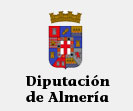 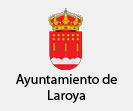 AYUNTAMIENTO DE LAROYAAYUNTAMIENTO DE LAROYAAYUNTAMIENTO DE LAROYAAYUNTAMIENTO DE LAROYAAYUNTAMIENTO DE LAROYAAYUNTAMIENTO DE LAROYAAYUNTAMIENTO DE LAROYAAYUNTAMIENTO DE LAROYAAYUNTAMIENTO DE LAROYAAYUNTAMIENTO DE LAROYAAYUNTAMIENTO DE LAROYAAYUNTAMIENTO DE LAROYAAYUNTAMIENTO DE LAROYAAuditoria de fecha: 15/11/2021Auditoria de fecha: 15/11/2021Auditoria de fecha: 15/11/2021Auditoria de fecha: 15/11/2021Auditoria de fecha: 15/11/2021Auditoria de fecha: 15/11/2021Auditoria de fecha: 15/11/2021Auditoria de fecha: 15/11/2021Auditoria de fecha: 15/11/2021Auditoria de fecha: 15/11/2021Auditoria de fecha: 15/11/2021Auditoria de fecha: 15/11/2021Auditoria de fecha: 15/11/2021V- CALIDAD DE LA INFORMACIÓN EN INDICADORES PUBLICADOSV- CALIDAD DE LA INFORMACIÓN EN INDICADORES PUBLICADOSV- CALIDAD DE LA INFORMACIÓN EN INDICADORES PUBLICADOSV- CALIDAD DE LA INFORMACIÓN EN INDICADORES PUBLICADOSV- CALIDAD DE LA INFORMACIÓN EN INDICADORES PUBLICADOSV- CALIDAD DE LA INFORMACIÓN EN INDICADORES PUBLICADOSV- CALIDAD DE LA INFORMACIÓN EN INDICADORES PUBLICADOSV- CALIDAD DE LA INFORMACIÓN EN INDICADORES PUBLICADOSV- CALIDAD DE LA INFORMACIÓN EN INDICADORES PUBLICADOSV- CALIDAD DE LA INFORMACIÓN EN INDICADORES PUBLICADOSV- CALIDAD DE LA INFORMACIÓN EN INDICADORES PUBLICADOSV- CALIDAD DE LA INFORMACIÓN EN INDICADORES PUBLICADOSV- CALIDAD DE LA INFORMACIÓN EN INDICADORES PUBLICADOSV- CALIDAD DE LA INFORMACIÓN EN INDICADORES PUBLICADOSV- CALIDAD DE LA INFORMACIÓN EN INDICADORES PUBLICADOSV- CALIDAD DE LA INFORMACIÓN EN INDICADORES PUBLICADOSV- CALIDAD DE LA INFORMACIÓN EN INDICADORES PUBLICADOSV- CALIDAD DE LA INFORMACIÓN EN INDICADORES PUBLICADOSV- CALIDAD DE LA INFORMACIÓN EN INDICADORES PUBLICADOSV- CALIDAD DE LA INFORMACIÓN EN INDICADORES PUBLICADOSV- CALIDAD DE LA INFORMACIÓN EN INDICADORES PUBLICADOS- Indice de indicadores utilizado: - Indice de indicadores utilizado: - Indice de indicadores utilizado: - Indice de indicadores utilizado: - Indice de indicadores utilizado: Ayuntamientos 2019Ayuntamientos 2019Ayuntamientos 2019Ayuntamientos 2019Ayuntamientos 2019Ayuntamientos 2019Ayuntamientos 2019Ayuntamientos 2019Ayuntamientos 2019Ayuntamientos 20198080- Numero total de indicadores del indice:- Numero total de indicadores del indice:- Numero total de indicadores del indice:- Numero total de indicadores del indice:- Numero total de indicadores del indice:8080- Numero total de indicadores del indice:- Numero total de indicadores del indice:- Numero total de indicadores del indice:- Numero total de indicadores del indice:- Numero total de indicadores del indice:- Numero total de indicadores del indice:- Numero total de indicadores del indice:- Numero total de indicadores del indice:- Numero total de indicadores del indice:- Numero total de indicadores del indice:8080- Indicadores auditados en calidad de la información:- Indicadores auditados en calidad de la información:- Indicadores auditados en calidad de la información:- Indicadores auditados en calidad de la información:80- Indicadores auditados en calidad de la información:- Indicadores auditados en calidad de la información:- Indicadores auditados en calidad de la información:- Indicadores auditados en calidad de la información:- Indicadores auditados en calidad de la información:- Indicadores auditados en calidad de la información:- Indicadores auditados en calidad de la información:- Indicadores auditados en calidad de la información:90,0090,0090,0090,00- Porcentaje calidad información:- Porcentaje calidad información:- Porcentaje calidad información:- Porcentaje calidad información:- Porcentaje calidad información:90,0090,00- Porcentaje calidad información:- Porcentaje calidad información:- Porcentaje calidad información:- Porcentaje calidad información:- Porcentaje calidad información:Numero de Indicadores Auditados sobre
Calidad de la información publicada en indicadores del
Indice: Ayuntamientos 2019
80 de 80Numero de Indicadores Auditados sobre
Calidad de la información publicada en indicadores del
Indice: Ayuntamientos 2019
80 de 80Numero de Indicadores Auditados sobre
Calidad de la información publicada en indicadores del
Indice: Ayuntamientos 2019
80 de 80Numero de Indicadores Auditados sobre
Calidad de la información publicada en indicadores del
Indice: Ayuntamientos 2019
80 de 80Numero de Indicadores Auditados sobre
Calidad de la información publicada en indicadores del
Indice: Ayuntamientos 2019
80 de 80Numero de Indicadores Auditados sobre
Calidad de la información publicada en indicadores del
Indice: Ayuntamientos 2019
80 de 80Numero de Indicadores Auditados sobre
Calidad de la información publicada en indicadores del
Indice: Ayuntamientos 2019
80 de 80Numero de Indicadores Auditados sobre
Calidad de la información publicada en indicadores del
Indice: Ayuntamientos 2019
80 de 80Numero de Indicadores Auditados sobre
Calidad de la información publicada en indicadores del
Indice: Ayuntamientos 2019
80 de 80Numero de Indicadores Auditados sobre
Calidad de la información publicada en indicadores del
Indice: Ayuntamientos 2019
80 de 80Numero de Indicadores Auditados sobre
Calidad de la información publicada en indicadores del
Indice: Ayuntamientos 2019
80 de 80Numero de Indicadores Auditados sobre
Calidad de la información publicada en indicadores del
Indice: Ayuntamientos 2019
80 de 80Numero de Indicadores Auditados sobre
Calidad de la información publicada en indicadores del
Indice: Ayuntamientos 2019
80 de 80Numero de Indicadores Auditados sobre
Calidad de la información publicada en indicadores del
Indice: Ayuntamientos 2019
80 de 80Numero de Indicadores Auditados sobre
Calidad de la información publicada en indicadores del
Indice: Ayuntamientos 2019
80 de 80Numero de Indicadores Auditados sobre
Calidad de la información publicada en indicadores del
Indice: Ayuntamientos 2019
80 de 80Numero de Indicadores Auditados sobre
Calidad de la información publicada en indicadores del
Indice: Ayuntamientos 2019
80 de 8090,0090,00%%%%%%%AYUNTAMIENTO DE LAROYAAYUNTAMIENTO DE LAROYAAYUNTAMIENTO DE LAROYAAYUNTAMIENTO DE LAROYAAuditoria de fecha: 15/11/2021Auditoria de fecha: 15/11/2021Auditoria de fecha: 15/11/2021Auditoria de fecha: 15/11/2021V- CALIDAD DE LA INFORMACIÓN EN INDICADORES V- CALIDAD DE LA INFORMACIÓN EN INDICADORES V- CALIDAD DE LA INFORMACIÓN EN INDICADORES AreaGrupoGrupoGrupoGrupoGrupoGrupoUsu.
AuditaUsu.
AuditaUsu.
AuditaUsu.
AuditaFecha AuditadaFecha AuditadaPorcen. CalidadPorcen. CalidadUsu.
AuditaUsu.
AuditaUsu.
AuditaUsu.
AuditaFecha AuditadaFecha AuditadaPorcen. CalidadPorcen. CalidadIndicadorIndicadorIndicadorIndicadorIndicadorIndicadorIndicadorIndicadorUsu.
AuditaUsu.
AuditaUsu.
AuditaUsu.
AuditaFecha AuditadaFecha AuditadaPorcen. CalidadPorcen. CalidadA - TRANSPARENCIA MUNICIPALA - TRANSPARENCIA MUNICIPALA - TRANSPARENCIA MUNICIPALA - TRANSPARENCIA MUNICIPALA - TRANSPARENCIA MUNICIPALA - TRANSPARENCIA MUNICIPALA - TRANSPARENCIA MUNICIPALA - TRANSPARENCIA MUNICIPALA - TRANSPARENCIA MUNICIPALA - TRANSPARENCIA MUNICIPALA - TRANSPARENCIA MUNICIPALA - TRANSPARENCIA MUNICIPALA - TRANSPARENCIA MUNICIPALA - TRANSPARENCIA MUNICIPALA - TRANSPARENCIA MUNICIPALA - TRANSPARENCIA MUNICIPALA - TRANSPARENCIA MUNICIPALA - TRANSPARENCIA MUNICIPALA - TRANSPARENCIA MUNICIPALA - TRANSPARENCIA MUNICIPALA - TRANSPARENCIA MUNICIPALA - TRANSPARENCIA MUNICIPALA - TRANSPARENCIA MUNICIPALA - TRANSPARENCIA MUNICIPALA1 - Información sobre los cargos electos y el personal del Ayuntamiento A1 - Información sobre los cargos electos y el personal del Ayuntamiento A1 - Información sobre los cargos electos y el personal del Ayuntamiento A1 - Información sobre los cargos electos y el personal del Ayuntamiento A1 - Información sobre los cargos electos y el personal del Ayuntamiento A1 - Información sobre los cargos electos y el personal del Ayuntamiento A1 - Información sobre los cargos electos y el personal del Ayuntamiento A1 - Información sobre los cargos electos y el personal del Ayuntamiento A1 - Información sobre los cargos electos y el personal del Ayuntamiento A1 - Información sobre los cargos electos y el personal del Ayuntamiento A1 - Información sobre los cargos electos y el personal del Ayuntamiento A1 - Información sobre los cargos electos y el personal del Ayuntamiento A1 - Información sobre los cargos electos y el personal del Ayuntamiento A1 - Información sobre los cargos electos y el personal del Ayuntamiento A1 - Información sobre los cargos electos y el personal del Ayuntamiento A1 - Información sobre los cargos electos y el personal del Ayuntamiento A1 - Información sobre los cargos electos y el personal del Ayuntamiento A1 - Información sobre los cargos electos y el personal del Ayuntamiento A1 - Información sobre los cargos electos y el personal del Ayuntamiento A1 - Información sobre los cargos electos y el personal del Ayuntamiento 100,0100,001 - Organigrama del Ayuntamiento.01 - Organigrama del Ayuntamiento.01 - Organigrama del Ayuntamiento.01 - Organigrama del Ayuntamiento.01 - Organigrama del Ayuntamiento.01 - Organigrama del Ayuntamiento.01 - Organigrama del Ayuntamiento.01 - Organigrama del Ayuntamiento.fvalenzufvalenzufvalenzu11/15/202111/15/2021100,0100,001 - Organigrama del Ayuntamiento.01 - Organigrama del Ayuntamiento.01 - Organigrama del Ayuntamiento.01 - Organigrama del Ayuntamiento.01 - Organigrama del Ayuntamiento.01 - Organigrama del Ayuntamiento.01 - Organigrama del Ayuntamiento.01 - Organigrama del Ayuntamiento.fvalenzufvalenzufvalenzu11/15/202111/15/2021Conclusiones:Conclusiones:Conclusiones:Conclusiones:Conclusiones:Conclusiones:Conclusiones:Conclusiones:Conclusiones:Conclusiones:Conclusiones:Conclusiones:Conclusiones:Conclusiones:Conclusiones:Conclusiones:Propuestas:Propuestas:Propuestas:Propuestas:Propuestas:Propuestas:Propuestas:Propuestas:Propuestas:Propuestas:Propuestas:Propuestas:Propuestas:Propuestas:Propuestas:Propuestas:50,0050,0002 - Perfil y trayectoria profesional del Alcalde y los Concejales y Composición política de la Corporación.02 - Perfil y trayectoria profesional del Alcalde y los Concejales y Composición política de la Corporación.02 - Perfil y trayectoria profesional del Alcalde y los Concejales y Composición política de la Corporación.02 - Perfil y trayectoria profesional del Alcalde y los Concejales y Composición política de la Corporación.02 - Perfil y trayectoria profesional del Alcalde y los Concejales y Composición política de la Corporación.02 - Perfil y trayectoria profesional del Alcalde y los Concejales y Composición política de la Corporación.02 - Perfil y trayectoria profesional del Alcalde y los Concejales y Composición política de la Corporación.02 - Perfil y trayectoria profesional del Alcalde y los Concejales y Composición política de la Corporación.fvalenzufvalenzufvalenzu11/15/202111/15/202150,0050,0002 - Perfil y trayectoria profesional del Alcalde y los Concejales y Composición política de la Corporación.02 - Perfil y trayectoria profesional del Alcalde y los Concejales y Composición política de la Corporación.02 - Perfil y trayectoria profesional del Alcalde y los Concejales y Composición política de la Corporación.02 - Perfil y trayectoria profesional del Alcalde y los Concejales y Composición política de la Corporación.02 - Perfil y trayectoria profesional del Alcalde y los Concejales y Composición política de la Corporación.02 - Perfil y trayectoria profesional del Alcalde y los Concejales y Composición política de la Corporación.02 - Perfil y trayectoria profesional del Alcalde y los Concejales y Composición política de la Corporación.02 - Perfil y trayectoria profesional del Alcalde y los Concejales y Composición política de la Corporación.fvalenzufvalenzufvalenzu11/15/202111/15/202102 - Perfil y trayectoria profesional del Alcalde y los Concejales y Composición política de la Corporación.02 - Perfil y trayectoria profesional del Alcalde y los Concejales y Composición política de la Corporación.02 - Perfil y trayectoria profesional del Alcalde y los Concejales y Composición política de la Corporación.02 - Perfil y trayectoria profesional del Alcalde y los Concejales y Composición política de la Corporación.02 - Perfil y trayectoria profesional del Alcalde y los Concejales y Composición política de la Corporación.02 - Perfil y trayectoria profesional del Alcalde y los Concejales y Composición política de la Corporación.02 - Perfil y trayectoria profesional del Alcalde y los Concejales y Composición política de la Corporación.02 - Perfil y trayectoria profesional del Alcalde y los Concejales y Composición política de la Corporación.Conclusiones:Conclusiones:Conclusiones:Conclusiones:Conclusiones:Conclusiones:Conclusiones:Conclusiones:Conclusiones:Conclusiones:Conclusiones:Conclusiones:Conclusiones:Conclusiones:Conclusiones:Conclusiones:Propuestas:Propuestas:Propuestas:Propuestas:Propuestas:Propuestas:Propuestas:Propuestas:Propuestas:Propuestas:Propuestas:Propuestas:Propuestas:Propuestas:Propuestas:Propuestas:no hay datos de losno hay datos de losno hay datos de losno hay datos de losno hay datos de losno hay datos de losno hay datos de losno hay datos de losno hay datos de losno hay datos de losno hay datos de losno hay datos de losno hay datos de losno hay datos de losno hay datos de losno hay datos de los0,000,0003 - Agendas Institucionales del gobierno local.03 - Agendas Institucionales del gobierno local.03 - Agendas Institucionales del gobierno local.03 - Agendas Institucionales del gobierno local.03 - Agendas Institucionales del gobierno local.03 - Agendas Institucionales del gobierno local.03 - Agendas Institucionales del gobierno local.03 - Agendas Institucionales del gobierno local.fvalenzufvalenzufvalenzu11/15/202111/15/20210,000,0003 - Agendas Institucionales del gobierno local.03 - Agendas Institucionales del gobierno local.03 - Agendas Institucionales del gobierno local.03 - Agendas Institucionales del gobierno local.03 - Agendas Institucionales del gobierno local.03 - Agendas Institucionales del gobierno local.03 - Agendas Institucionales del gobierno local.03 - Agendas Institucionales del gobierno local.fvalenzufvalenzufvalenzu11/15/202111/15/2021Conclusiones:Conclusiones:Conclusiones:Conclusiones:Conclusiones:Conclusiones:Conclusiones:Conclusiones:Conclusiones:Conclusiones:Conclusiones:Conclusiones:Conclusiones:Conclusiones:Conclusiones:Conclusiones:Propuestas:Propuestas:Propuestas:Propuestas:Propuestas:Propuestas:Propuestas:Propuestas:Propuestas:Propuestas:Propuestas:Propuestas:Propuestas:Propuestas:Propuestas:Propuestas:Hay que dar de alta la agendaHay que dar de alta la agendaHay que dar de alta la agendaHay que dar de alta la agendaHay que dar de alta la agendaHay que dar de alta la agendaHay que dar de alta la agendaHay que dar de alta la agendaHay que dar de alta la agendaHay que dar de alta la agendaHay que dar de alta la agendaHay que dar de alta la agendaHay que dar de alta la agendaHay que dar de alta la agendaHay que dar de alta la agendaHay que dar de alta la agenda0,000,0004 - Declaraciones anuales de bienes y actividades de las personas representantes locales04 - Declaraciones anuales de bienes y actividades de las personas representantes locales04 - Declaraciones anuales de bienes y actividades de las personas representantes locales04 - Declaraciones anuales de bienes y actividades de las personas representantes locales04 - Declaraciones anuales de bienes y actividades de las personas representantes locales04 - Declaraciones anuales de bienes y actividades de las personas representantes locales04 - Declaraciones anuales de bienes y actividades de las personas representantes locales04 - Declaraciones anuales de bienes y actividades de las personas representantes localesfvalenzufvalenzufvalenzu11/15/202111/15/20210,000,0004 - Declaraciones anuales de bienes y actividades de las personas representantes locales04 - Declaraciones anuales de bienes y actividades de las personas representantes locales04 - Declaraciones anuales de bienes y actividades de las personas representantes locales04 - Declaraciones anuales de bienes y actividades de las personas representantes locales04 - Declaraciones anuales de bienes y actividades de las personas representantes locales04 - Declaraciones anuales de bienes y actividades de las personas representantes locales04 - Declaraciones anuales de bienes y actividades de las personas representantes locales04 - Declaraciones anuales de bienes y actividades de las personas representantes localesfvalenzufvalenzufvalenzu11/15/202111/15/202104 - Declaraciones anuales de bienes y actividades de las personas representantes locales04 - Declaraciones anuales de bienes y actividades de las personas representantes locales04 - Declaraciones anuales de bienes y actividades de las personas representantes locales04 - Declaraciones anuales de bienes y actividades de las personas representantes locales04 - Declaraciones anuales de bienes y actividades de las personas representantes locales04 - Declaraciones anuales de bienes y actividades de las personas representantes locales04 - Declaraciones anuales de bienes y actividades de las personas representantes locales04 - Declaraciones anuales de bienes y actividades de las personas representantes localesConclusiones:Conclusiones:Conclusiones:Conclusiones:Conclusiones:Conclusiones:Conclusiones:Conclusiones:Conclusiones:Conclusiones:Conclusiones:Conclusiones:Conclusiones:Conclusiones:Conclusiones:Conclusiones:Esta la llamada al Tablón, pero no hay nada publicadoEsta la llamada al Tablón, pero no hay nada publicadoEsta la llamada al Tablón, pero no hay nada publicadoEsta la llamada al Tablón, pero no hay nada publicadoEsta la llamada al Tablón, pero no hay nada publicadoEsta la llamada al Tablón, pero no hay nada publicadoEsta la llamada al Tablón, pero no hay nada publicadoEsta la llamada al Tablón, pero no hay nada publicadoEsta la llamada al Tablón, pero no hay nada publicadoEsta la llamada al Tablón, pero no hay nada publicadoEsta la llamada al Tablón, pero no hay nada publicadoEsta la llamada al Tablón, pero no hay nada publicadoEsta la llamada al Tablón, pero no hay nada publicadoEsta la llamada al Tablón, pero no hay nada publicadoEsta la llamada al Tablón, pero no hay nada publicadoEsta la llamada al Tablón, pero no hay nada publicadoPropuestas:Propuestas:Propuestas:Propuestas:Propuestas:Propuestas:Propuestas:Propuestas:Propuestas:Propuestas:Propuestas:Propuestas:Propuestas:Propuestas:Propuestas:Propuestas:Publicar en Tablón de AnunciosPublicar en Tablón de AnunciosPublicar en Tablón de AnunciosPublicar en Tablón de AnunciosPublicar en Tablón de AnunciosPublicar en Tablón de AnunciosPublicar en Tablón de AnunciosPublicar en Tablón de AnunciosPublicar en Tablón de AnunciosPublicar en Tablón de AnunciosPublicar en Tablón de AnunciosPublicar en Tablón de AnunciosPublicar en Tablón de AnunciosPublicar en Tablón de AnunciosPublicar en Tablón de AnunciosPublicar en Tablón de Anuncios100,0100,005 - Indemnizaciones percibidas con ocasión del abandono de los cargos.05 - Indemnizaciones percibidas con ocasión del abandono de los cargos.05 - Indemnizaciones percibidas con ocasión del abandono de los cargos.05 - Indemnizaciones percibidas con ocasión del abandono de los cargos.05 - Indemnizaciones percibidas con ocasión del abandono de los cargos.05 - Indemnizaciones percibidas con ocasión del abandono de los cargos.05 - Indemnizaciones percibidas con ocasión del abandono de los cargos.05 - Indemnizaciones percibidas con ocasión del abandono de los cargos.fvalenzufvalenzufvalenzu11/15/202111/15/2021100,0100,005 - Indemnizaciones percibidas con ocasión del abandono de los cargos.05 - Indemnizaciones percibidas con ocasión del abandono de los cargos.05 - Indemnizaciones percibidas con ocasión del abandono de los cargos.05 - Indemnizaciones percibidas con ocasión del abandono de los cargos.05 - Indemnizaciones percibidas con ocasión del abandono de los cargos.05 - Indemnizaciones percibidas con ocasión del abandono de los cargos.05 - Indemnizaciones percibidas con ocasión del abandono de los cargos.05 - Indemnizaciones percibidas con ocasión del abandono de los cargos.fvalenzufvalenzufvalenzu11/15/202111/15/2021Conclusiones:Conclusiones:Conclusiones:Conclusiones:Conclusiones:Conclusiones:Conclusiones:Conclusiones:Conclusiones:Conclusiones:Conclusiones:Conclusiones:Conclusiones:Conclusiones:Conclusiones:Conclusiones:Propuestas:Propuestas:Propuestas:Propuestas:Propuestas:Propuestas:Propuestas:Propuestas:Propuestas:Propuestas:Propuestas:Propuestas:Propuestas:Propuestas:Propuestas:Propuestas:100,0100,006 - Retribuciones de cualquier naturaleza percibidas anualmente de cargos electos, personal directivo y eventual.06 - Retribuciones de cualquier naturaleza percibidas anualmente de cargos electos, personal directivo y eventual.06 - Retribuciones de cualquier naturaleza percibidas anualmente de cargos electos, personal directivo y eventual.06 - Retribuciones de cualquier naturaleza percibidas anualmente de cargos electos, personal directivo y eventual.06 - Retribuciones de cualquier naturaleza percibidas anualmente de cargos electos, personal directivo y eventual.06 - Retribuciones de cualquier naturaleza percibidas anualmente de cargos electos, personal directivo y eventual.06 - Retribuciones de cualquier naturaleza percibidas anualmente de cargos electos, personal directivo y eventual.06 - Retribuciones de cualquier naturaleza percibidas anualmente de cargos electos, personal directivo y eventual.fvalenzufvalenzufvalenzu11/15/202111/15/2021100,0100,006 - Retribuciones de cualquier naturaleza percibidas anualmente de cargos electos, personal directivo y eventual.06 - Retribuciones de cualquier naturaleza percibidas anualmente de cargos electos, personal directivo y eventual.06 - Retribuciones de cualquier naturaleza percibidas anualmente de cargos electos, personal directivo y eventual.06 - Retribuciones de cualquier naturaleza percibidas anualmente de cargos electos, personal directivo y eventual.06 - Retribuciones de cualquier naturaleza percibidas anualmente de cargos electos, personal directivo y eventual.06 - Retribuciones de cualquier naturaleza percibidas anualmente de cargos electos, personal directivo y eventual.06 - Retribuciones de cualquier naturaleza percibidas anualmente de cargos electos, personal directivo y eventual.06 - Retribuciones de cualquier naturaleza percibidas anualmente de cargos electos, personal directivo y eventual.fvalenzufvalenzufvalenzu11/15/202111/15/202106 - Retribuciones de cualquier naturaleza percibidas anualmente de cargos electos, personal directivo y eventual.06 - Retribuciones de cualquier naturaleza percibidas anualmente de cargos electos, personal directivo y eventual.06 - Retribuciones de cualquier naturaleza percibidas anualmente de cargos electos, personal directivo y eventual.06 - Retribuciones de cualquier naturaleza percibidas anualmente de cargos electos, personal directivo y eventual.06 - Retribuciones de cualquier naturaleza percibidas anualmente de cargos electos, personal directivo y eventual.06 - Retribuciones de cualquier naturaleza percibidas anualmente de cargos electos, personal directivo y eventual.06 - Retribuciones de cualquier naturaleza percibidas anualmente de cargos electos, personal directivo y eventual.06 - Retribuciones de cualquier naturaleza percibidas anualmente de cargos electos, personal directivo y eventual.Conclusiones:Conclusiones:Conclusiones:Conclusiones:Conclusiones:Conclusiones:Conclusiones:Conclusiones:Conclusiones:Conclusiones:Conclusiones:Conclusiones:Conclusiones:Conclusiones:Conclusiones:Conclusiones:Propuestas:Propuestas:Propuestas:Propuestas:Propuestas:Propuestas:Propuestas:Propuestas:Propuestas:Propuestas:Propuestas:Propuestas:Propuestas:Propuestas:Propuestas:Propuestas:100,0100,007 - Identificación de las personas responsables de las unidades administrativas.07 - Identificación de las personas responsables de las unidades administrativas.07 - Identificación de las personas responsables de las unidades administrativas.07 - Identificación de las personas responsables de las unidades administrativas.07 - Identificación de las personas responsables de las unidades administrativas.07 - Identificación de las personas responsables de las unidades administrativas.07 - Identificación de las personas responsables de las unidades administrativas.07 - Identificación de las personas responsables de las unidades administrativas.fvalenzufvalenzufvalenzu11/15/202111/15/2021100,0100,007 - Identificación de las personas responsables de las unidades administrativas.07 - Identificación de las personas responsables de las unidades administrativas.07 - Identificación de las personas responsables de las unidades administrativas.07 - Identificación de las personas responsables de las unidades administrativas.07 - Identificación de las personas responsables de las unidades administrativas.07 - Identificación de las personas responsables de las unidades administrativas.07 - Identificación de las personas responsables de las unidades administrativas.07 - Identificación de las personas responsables de las unidades administrativas.fvalenzufvalenzufvalenzu11/15/202111/15/2021Conclusiones:Conclusiones:Conclusiones:Conclusiones:Conclusiones:Conclusiones:Conclusiones:Conclusiones:Conclusiones:Conclusiones:Conclusiones:Conclusiones:Conclusiones:Conclusiones:Conclusiones:Conclusiones:Propuestas:Propuestas:Propuestas:Propuestas:Propuestas:Propuestas:Propuestas:Propuestas:Propuestas:Propuestas:Propuestas:Propuestas:Propuestas:Propuestas:Propuestas:Propuestas:AYUNTAMIENTO DE LAROYAAYUNTAMIENTO DE LAROYAAYUNTAMIENTO DE LAROYAAYUNTAMIENTO DE LAROYAAuditoria de fecha: 15/11/2021Auditoria de fecha: 15/11/2021Auditoria de fecha: 15/11/2021Auditoria de fecha: 15/11/2021V- CALIDAD DE LA INFORMACIÓN EN INDICADORES V- CALIDAD DE LA INFORMACIÓN EN INDICADORES V- CALIDAD DE LA INFORMACIÓN EN INDICADORES AreaGrupoGrupoGrupoGrupoGrupoGrupoUsu.
AuditaUsu.
AuditaUsu.
AuditaUsu.
AuditaFecha AuditadaFecha AuditadaFecha AuditadaFecha AuditadaPorcen. CalidadPorcen. CalidadUsu.
AuditaUsu.
AuditaUsu.
AuditaUsu.
AuditaFecha AuditadaFecha AuditadaFecha AuditadaFecha AuditadaPorcen. CalidadPorcen. CalidadIndicadorIndicadorIndicadorIndicadorIndicadorIndicadorIndicadorIndicadorUsu.
AuditaUsu.
AuditaUsu.
AuditaUsu.
AuditaFecha AuditadaFecha AuditadaFecha AuditadaFecha AuditadaPorcen. CalidadPorcen. Calidad100,0100,008 - Relación de Puestos de Trabajo (RPT) del Ayuntamiento con identificacion de las retribuciones anuales. 08 - Relación de Puestos de Trabajo (RPT) del Ayuntamiento con identificacion de las retribuciones anuales. 08 - Relación de Puestos de Trabajo (RPT) del Ayuntamiento con identificacion de las retribuciones anuales. 08 - Relación de Puestos de Trabajo (RPT) del Ayuntamiento con identificacion de las retribuciones anuales. 08 - Relación de Puestos de Trabajo (RPT) del Ayuntamiento con identificacion de las retribuciones anuales. 08 - Relación de Puestos de Trabajo (RPT) del Ayuntamiento con identificacion de las retribuciones anuales. 08 - Relación de Puestos de Trabajo (RPT) del Ayuntamiento con identificacion de las retribuciones anuales. 08 - Relación de Puestos de Trabajo (RPT) del Ayuntamiento con identificacion de las retribuciones anuales. fvalenzufvalenzufvalenzu11/15/202111/15/202111/15/202111/15/2021100,0100,008 - Relación de Puestos de Trabajo (RPT) del Ayuntamiento con identificacion de las retribuciones anuales. 08 - Relación de Puestos de Trabajo (RPT) del Ayuntamiento con identificacion de las retribuciones anuales. 08 - Relación de Puestos de Trabajo (RPT) del Ayuntamiento con identificacion de las retribuciones anuales. 08 - Relación de Puestos de Trabajo (RPT) del Ayuntamiento con identificacion de las retribuciones anuales. 08 - Relación de Puestos de Trabajo (RPT) del Ayuntamiento con identificacion de las retribuciones anuales. 08 - Relación de Puestos de Trabajo (RPT) del Ayuntamiento con identificacion de las retribuciones anuales. 08 - Relación de Puestos de Trabajo (RPT) del Ayuntamiento con identificacion de las retribuciones anuales. 08 - Relación de Puestos de Trabajo (RPT) del Ayuntamiento con identificacion de las retribuciones anuales. fvalenzufvalenzufvalenzu11/15/202111/15/202111/15/202111/15/202108 - Relación de Puestos de Trabajo (RPT) del Ayuntamiento con identificacion de las retribuciones anuales. 08 - Relación de Puestos de Trabajo (RPT) del Ayuntamiento con identificacion de las retribuciones anuales. 08 - Relación de Puestos de Trabajo (RPT) del Ayuntamiento con identificacion de las retribuciones anuales. 08 - Relación de Puestos de Trabajo (RPT) del Ayuntamiento con identificacion de las retribuciones anuales. 08 - Relación de Puestos de Trabajo (RPT) del Ayuntamiento con identificacion de las retribuciones anuales. 08 - Relación de Puestos de Trabajo (RPT) del Ayuntamiento con identificacion de las retribuciones anuales. 08 - Relación de Puestos de Trabajo (RPT) del Ayuntamiento con identificacion de las retribuciones anuales. 08 - Relación de Puestos de Trabajo (RPT) del Ayuntamiento con identificacion de las retribuciones anuales. Conclusiones:Conclusiones:Conclusiones:Conclusiones:Conclusiones:Conclusiones:Conclusiones:Conclusiones:Conclusiones:Conclusiones:Conclusiones:Conclusiones:Conclusiones:Conclusiones:Conclusiones:Conclusiones:Conclusiones:Conclusiones:Propuestas:Propuestas:Propuestas:Propuestas:Propuestas:Propuestas:Propuestas:Propuestas:Propuestas:Propuestas:Propuestas:Propuestas:Propuestas:Propuestas:Propuestas:Propuestas:Propuestas:Propuestas:100,0100,009 - Resoluciones dictadas por el órgano competente sobre la compatibilidad de las actividades privadas a realizar por los cargos públicos 09 - Resoluciones dictadas por el órgano competente sobre la compatibilidad de las actividades privadas a realizar por los cargos públicos 09 - Resoluciones dictadas por el órgano competente sobre la compatibilidad de las actividades privadas a realizar por los cargos públicos 09 - Resoluciones dictadas por el órgano competente sobre la compatibilidad de las actividades privadas a realizar por los cargos públicos 09 - Resoluciones dictadas por el órgano competente sobre la compatibilidad de las actividades privadas a realizar por los cargos públicos 09 - Resoluciones dictadas por el órgano competente sobre la compatibilidad de las actividades privadas a realizar por los cargos públicos 09 - Resoluciones dictadas por el órgano competente sobre la compatibilidad de las actividades privadas a realizar por los cargos públicos 09 - Resoluciones dictadas por el órgano competente sobre la compatibilidad de las actividades privadas a realizar por los cargos públicos fvalenzufvalenzufvalenzu11/15/202111/15/202111/15/202111/15/2021100,0100,009 - Resoluciones dictadas por el órgano competente sobre la compatibilidad de las actividades privadas a realizar por los cargos públicos 09 - Resoluciones dictadas por el órgano competente sobre la compatibilidad de las actividades privadas a realizar por los cargos públicos 09 - Resoluciones dictadas por el órgano competente sobre la compatibilidad de las actividades privadas a realizar por los cargos públicos 09 - Resoluciones dictadas por el órgano competente sobre la compatibilidad de las actividades privadas a realizar por los cargos públicos 09 - Resoluciones dictadas por el órgano competente sobre la compatibilidad de las actividades privadas a realizar por los cargos públicos 09 - Resoluciones dictadas por el órgano competente sobre la compatibilidad de las actividades privadas a realizar por los cargos públicos 09 - Resoluciones dictadas por el órgano competente sobre la compatibilidad de las actividades privadas a realizar por los cargos públicos 09 - Resoluciones dictadas por el órgano competente sobre la compatibilidad de las actividades privadas a realizar por los cargos públicos fvalenzufvalenzufvalenzu11/15/202111/15/202111/15/202111/15/202109 - Resoluciones dictadas por el órgano competente sobre la compatibilidad de las actividades privadas a realizar por los cargos públicos 09 - Resoluciones dictadas por el órgano competente sobre la compatibilidad de las actividades privadas a realizar por los cargos públicos 09 - Resoluciones dictadas por el órgano competente sobre la compatibilidad de las actividades privadas a realizar por los cargos públicos 09 - Resoluciones dictadas por el órgano competente sobre la compatibilidad de las actividades privadas a realizar por los cargos públicos 09 - Resoluciones dictadas por el órgano competente sobre la compatibilidad de las actividades privadas a realizar por los cargos públicos 09 - Resoluciones dictadas por el órgano competente sobre la compatibilidad de las actividades privadas a realizar por los cargos públicos 09 - Resoluciones dictadas por el órgano competente sobre la compatibilidad de las actividades privadas a realizar por los cargos públicos 09 - Resoluciones dictadas por el órgano competente sobre la compatibilidad de las actividades privadas a realizar por los cargos públicos Conclusiones:Conclusiones:Conclusiones:Conclusiones:Conclusiones:Conclusiones:Conclusiones:Conclusiones:Conclusiones:Conclusiones:Conclusiones:Conclusiones:Conclusiones:Conclusiones:Conclusiones:Conclusiones:Conclusiones:Conclusiones:Propuestas:Propuestas:Propuestas:Propuestas:Propuestas:Propuestas:Propuestas:Propuestas:Propuestas:Propuestas:Propuestas:Propuestas:Propuestas:Propuestas:Propuestas:Propuestas:Propuestas:Propuestas:100,0100,010 - Identificación de los altos cargos del Ayuntamiento y de las organismos publicos, entes instrumentales y sociedades municipales10 - Identificación de los altos cargos del Ayuntamiento y de las organismos publicos, entes instrumentales y sociedades municipales10 - Identificación de los altos cargos del Ayuntamiento y de las organismos publicos, entes instrumentales y sociedades municipales10 - Identificación de los altos cargos del Ayuntamiento y de las organismos publicos, entes instrumentales y sociedades municipales10 - Identificación de los altos cargos del Ayuntamiento y de las organismos publicos, entes instrumentales y sociedades municipales10 - Identificación de los altos cargos del Ayuntamiento y de las organismos publicos, entes instrumentales y sociedades municipales10 - Identificación de los altos cargos del Ayuntamiento y de las organismos publicos, entes instrumentales y sociedades municipales10 - Identificación de los altos cargos del Ayuntamiento y de las organismos publicos, entes instrumentales y sociedades municipalesfvalenzufvalenzufvalenzu11/15/202111/15/202111/15/202111/15/2021100,0100,010 - Identificación de los altos cargos del Ayuntamiento y de las organismos publicos, entes instrumentales y sociedades municipales10 - Identificación de los altos cargos del Ayuntamiento y de las organismos publicos, entes instrumentales y sociedades municipales10 - Identificación de los altos cargos del Ayuntamiento y de las organismos publicos, entes instrumentales y sociedades municipales10 - Identificación de los altos cargos del Ayuntamiento y de las organismos publicos, entes instrumentales y sociedades municipales10 - Identificación de los altos cargos del Ayuntamiento y de las organismos publicos, entes instrumentales y sociedades municipales10 - Identificación de los altos cargos del Ayuntamiento y de las organismos publicos, entes instrumentales y sociedades municipales10 - Identificación de los altos cargos del Ayuntamiento y de las organismos publicos, entes instrumentales y sociedades municipales10 - Identificación de los altos cargos del Ayuntamiento y de las organismos publicos, entes instrumentales y sociedades municipalesfvalenzufvalenzufvalenzu11/15/202111/15/202111/15/202111/15/202110 - Identificación de los altos cargos del Ayuntamiento y de las organismos publicos, entes instrumentales y sociedades municipales10 - Identificación de los altos cargos del Ayuntamiento y de las organismos publicos, entes instrumentales y sociedades municipales10 - Identificación de los altos cargos del Ayuntamiento y de las organismos publicos, entes instrumentales y sociedades municipales10 - Identificación de los altos cargos del Ayuntamiento y de las organismos publicos, entes instrumentales y sociedades municipales10 - Identificación de los altos cargos del Ayuntamiento y de las organismos publicos, entes instrumentales y sociedades municipales10 - Identificación de los altos cargos del Ayuntamiento y de las organismos publicos, entes instrumentales y sociedades municipales10 - Identificación de los altos cargos del Ayuntamiento y de las organismos publicos, entes instrumentales y sociedades municipales10 - Identificación de los altos cargos del Ayuntamiento y de las organismos publicos, entes instrumentales y sociedades municipalesConclusiones:Conclusiones:Conclusiones:Conclusiones:Conclusiones:Conclusiones:Conclusiones:Conclusiones:Conclusiones:Conclusiones:Conclusiones:Conclusiones:Conclusiones:Conclusiones:Conclusiones:Conclusiones:Conclusiones:Conclusiones:Propuestas:Propuestas:Propuestas:Propuestas:Propuestas:Propuestas:Propuestas:Propuestas:Propuestas:Propuestas:Propuestas:Propuestas:Propuestas:Propuestas:Propuestas:Propuestas:Propuestas:Propuestas:0,000,0011 - Trayectoria profesional de los altos cargos y maximos responsables del Ayuntamiento y de las organismos publicos, entes instrumentales y sociedades municipales11 - Trayectoria profesional de los altos cargos y maximos responsables del Ayuntamiento y de las organismos publicos, entes instrumentales y sociedades municipales11 - Trayectoria profesional de los altos cargos y maximos responsables del Ayuntamiento y de las organismos publicos, entes instrumentales y sociedades municipales11 - Trayectoria profesional de los altos cargos y maximos responsables del Ayuntamiento y de las organismos publicos, entes instrumentales y sociedades municipales11 - Trayectoria profesional de los altos cargos y maximos responsables del Ayuntamiento y de las organismos publicos, entes instrumentales y sociedades municipales11 - Trayectoria profesional de los altos cargos y maximos responsables del Ayuntamiento y de las organismos publicos, entes instrumentales y sociedades municipales11 - Trayectoria profesional de los altos cargos y maximos responsables del Ayuntamiento y de las organismos publicos, entes instrumentales y sociedades municipales11 - Trayectoria profesional de los altos cargos y maximos responsables del Ayuntamiento y de las organismos publicos, entes instrumentales y sociedades municipalesfvalenzufvalenzufvalenzu11/15/202111/15/202111/15/202111/15/20210,000,0011 - Trayectoria profesional de los altos cargos y maximos responsables del Ayuntamiento y de las organismos publicos, entes instrumentales y sociedades municipales11 - Trayectoria profesional de los altos cargos y maximos responsables del Ayuntamiento y de las organismos publicos, entes instrumentales y sociedades municipales11 - Trayectoria profesional de los altos cargos y maximos responsables del Ayuntamiento y de las organismos publicos, entes instrumentales y sociedades municipales11 - Trayectoria profesional de los altos cargos y maximos responsables del Ayuntamiento y de las organismos publicos, entes instrumentales y sociedades municipales11 - Trayectoria profesional de los altos cargos y maximos responsables del Ayuntamiento y de las organismos publicos, entes instrumentales y sociedades municipales11 - Trayectoria profesional de los altos cargos y maximos responsables del Ayuntamiento y de las organismos publicos, entes instrumentales y sociedades municipales11 - Trayectoria profesional de los altos cargos y maximos responsables del Ayuntamiento y de las organismos publicos, entes instrumentales y sociedades municipales11 - Trayectoria profesional de los altos cargos y maximos responsables del Ayuntamiento y de las organismos publicos, entes instrumentales y sociedades municipalesfvalenzufvalenzufvalenzu11/15/202111/15/202111/15/202111/15/202111 - Trayectoria profesional de los altos cargos y maximos responsables del Ayuntamiento y de las organismos publicos, entes instrumentales y sociedades municipales11 - Trayectoria profesional de los altos cargos y maximos responsables del Ayuntamiento y de las organismos publicos, entes instrumentales y sociedades municipales11 - Trayectoria profesional de los altos cargos y maximos responsables del Ayuntamiento y de las organismos publicos, entes instrumentales y sociedades municipales11 - Trayectoria profesional de los altos cargos y maximos responsables del Ayuntamiento y de las organismos publicos, entes instrumentales y sociedades municipales11 - Trayectoria profesional de los altos cargos y maximos responsables del Ayuntamiento y de las organismos publicos, entes instrumentales y sociedades municipales11 - Trayectoria profesional de los altos cargos y maximos responsables del Ayuntamiento y de las organismos publicos, entes instrumentales y sociedades municipales11 - Trayectoria profesional de los altos cargos y maximos responsables del Ayuntamiento y de las organismos publicos, entes instrumentales y sociedades municipales11 - Trayectoria profesional de los altos cargos y maximos responsables del Ayuntamiento y de las organismos publicos, entes instrumentales y sociedades municipalesConclusiones:Conclusiones:Conclusiones:Conclusiones:Conclusiones:Conclusiones:Conclusiones:Conclusiones:Conclusiones:Conclusiones:Conclusiones:Conclusiones:Conclusiones:Conclusiones:Conclusiones:Conclusiones:Conclusiones:Conclusiones:No están publicados los curriculumsNo están publicados los curriculumsNo están publicados los curriculumsNo están publicados los curriculumsNo están publicados los curriculumsNo están publicados los curriculumsNo están publicados los curriculumsNo están publicados los curriculumsNo están publicados los curriculumsNo están publicados los curriculumsNo están publicados los curriculumsNo están publicados los curriculumsNo están publicados los curriculumsNo están publicados los curriculumsNo están publicados los curriculumsNo están publicados los curriculumsNo están publicados los curriculumsNo están publicados los curriculumsPropuestas:Propuestas:Propuestas:Propuestas:Propuestas:Propuestas:Propuestas:Propuestas:Propuestas:Propuestas:Propuestas:Propuestas:Propuestas:Propuestas:Propuestas:Propuestas:Propuestas:Propuestas:actualizar en base de dartos de corporacionesactualizar en base de dartos de corporacionesactualizar en base de dartos de corporacionesactualizar en base de dartos de corporacionesactualizar en base de dartos de corporacionesactualizar en base de dartos de corporacionesactualizar en base de dartos de corporacionesactualizar en base de dartos de corporacionesactualizar en base de dartos de corporacionesactualizar en base de dartos de corporacionesactualizar en base de dartos de corporacionesactualizar en base de dartos de corporacionesactualizar en base de dartos de corporacionesactualizar en base de dartos de corporacionesactualizar en base de dartos de corporacionesactualizar en base de dartos de corporacionesactualizar en base de dartos de corporacionesactualizar en base de dartos de corporaciones100,0100,012 - Retribuciones percibidas anualmente de los altos cargos y máximos responsables del Ayuntamiento y de las organismos publicos, entes instrumentales y sociedades municipales12 - Retribuciones percibidas anualmente de los altos cargos y máximos responsables del Ayuntamiento y de las organismos publicos, entes instrumentales y sociedades municipales12 - Retribuciones percibidas anualmente de los altos cargos y máximos responsables del Ayuntamiento y de las organismos publicos, entes instrumentales y sociedades municipales12 - Retribuciones percibidas anualmente de los altos cargos y máximos responsables del Ayuntamiento y de las organismos publicos, entes instrumentales y sociedades municipales12 - Retribuciones percibidas anualmente de los altos cargos y máximos responsables del Ayuntamiento y de las organismos publicos, entes instrumentales y sociedades municipales12 - Retribuciones percibidas anualmente de los altos cargos y máximos responsables del Ayuntamiento y de las organismos publicos, entes instrumentales y sociedades municipales12 - Retribuciones percibidas anualmente de los altos cargos y máximos responsables del Ayuntamiento y de las organismos publicos, entes instrumentales y sociedades municipales12 - Retribuciones percibidas anualmente de los altos cargos y máximos responsables del Ayuntamiento y de las organismos publicos, entes instrumentales y sociedades municipalesfvalenzufvalenzufvalenzu11/15/202111/15/202111/15/202111/15/2021100,0100,012 - Retribuciones percibidas anualmente de los altos cargos y máximos responsables del Ayuntamiento y de las organismos publicos, entes instrumentales y sociedades municipales12 - Retribuciones percibidas anualmente de los altos cargos y máximos responsables del Ayuntamiento y de las organismos publicos, entes instrumentales y sociedades municipales12 - Retribuciones percibidas anualmente de los altos cargos y máximos responsables del Ayuntamiento y de las organismos publicos, entes instrumentales y sociedades municipales12 - Retribuciones percibidas anualmente de los altos cargos y máximos responsables del Ayuntamiento y de las organismos publicos, entes instrumentales y sociedades municipales12 - Retribuciones percibidas anualmente de los altos cargos y máximos responsables del Ayuntamiento y de las organismos publicos, entes instrumentales y sociedades municipales12 - Retribuciones percibidas anualmente de los altos cargos y máximos responsables del Ayuntamiento y de las organismos publicos, entes instrumentales y sociedades municipales12 - Retribuciones percibidas anualmente de los altos cargos y máximos responsables del Ayuntamiento y de las organismos publicos, entes instrumentales y sociedades municipales12 - Retribuciones percibidas anualmente de los altos cargos y máximos responsables del Ayuntamiento y de las organismos publicos, entes instrumentales y sociedades municipalesfvalenzufvalenzufvalenzu11/15/202111/15/202111/15/202111/15/202112 - Retribuciones percibidas anualmente de los altos cargos y máximos responsables del Ayuntamiento y de las organismos publicos, entes instrumentales y sociedades municipales12 - Retribuciones percibidas anualmente de los altos cargos y máximos responsables del Ayuntamiento y de las organismos publicos, entes instrumentales y sociedades municipales12 - Retribuciones percibidas anualmente de los altos cargos y máximos responsables del Ayuntamiento y de las organismos publicos, entes instrumentales y sociedades municipales12 - Retribuciones percibidas anualmente de los altos cargos y máximos responsables del Ayuntamiento y de las organismos publicos, entes instrumentales y sociedades municipales12 - Retribuciones percibidas anualmente de los altos cargos y máximos responsables del Ayuntamiento y de las organismos publicos, entes instrumentales y sociedades municipales12 - Retribuciones percibidas anualmente de los altos cargos y máximos responsables del Ayuntamiento y de las organismos publicos, entes instrumentales y sociedades municipales12 - Retribuciones percibidas anualmente de los altos cargos y máximos responsables del Ayuntamiento y de las organismos publicos, entes instrumentales y sociedades municipales12 - Retribuciones percibidas anualmente de los altos cargos y máximos responsables del Ayuntamiento y de las organismos publicos, entes instrumentales y sociedades municipalesConclusiones:Conclusiones:Conclusiones:Conclusiones:Conclusiones:Conclusiones:Conclusiones:Conclusiones:Conclusiones:Conclusiones:Conclusiones:Conclusiones:Conclusiones:Conclusiones:Conclusiones:Conclusiones:Conclusiones:Conclusiones:Propuestas:Propuestas:Propuestas:Propuestas:Propuestas:Propuestas:Propuestas:Propuestas:Propuestas:Propuestas:Propuestas:Propuestas:Propuestas:Propuestas:Propuestas:Propuestas:Propuestas:Propuestas:- Numero de indicadores Auditados para GRUPO A1: 12 de 12 ..- Numero de indicadores Auditados para GRUPO A1: 12 de 12 ..- Numero de indicadores Auditados para GRUPO A1: 12 de 12 ..- Numero de indicadores Auditados para GRUPO A1: 12 de 12 ..- Numero de indicadores Auditados para GRUPO A1: 12 de 12 ..- Numero de indicadores Auditados para GRUPO A1: 12 de 12 ..- Numero de indicadores Auditados para GRUPO A1: 12 de 12 ..- Numero de indicadores Auditados para GRUPO A1: 12 de 12 ..- Numero de indicadores Auditados para GRUPO A1: 12 de 12 ..- Numero de indicadores Auditados para GRUPO A1: 12 de 12 ..- Numero de indicadores Auditados para GRUPO A1: 12 de 12 ..- Numero de indicadores Auditados para GRUPO A1: 12 de 12 ..- Numero de indicadores Auditados para GRUPO A1: 12 de 12 ..- Numero de indicadores Auditados para GRUPO A1: 12 de 12 ..70,8370,8370,8370,8370,8370,8370,8370,83A2 - Información sobre la organización y el patrimonio del Ayuntamiento A2 - Información sobre la organización y el patrimonio del Ayuntamiento A2 - Información sobre la organización y el patrimonio del Ayuntamiento A2 - Información sobre la organización y el patrimonio del Ayuntamiento A2 - Información sobre la organización y el patrimonio del Ayuntamiento A2 - Información sobre la organización y el patrimonio del Ayuntamiento A2 - Información sobre la organización y el patrimonio del Ayuntamiento A2 - Información sobre la organización y el patrimonio del Ayuntamiento A2 - Información sobre la organización y el patrimonio del Ayuntamiento A2 - Información sobre la organización y el patrimonio del Ayuntamiento A2 - Información sobre la organización y el patrimonio del Ayuntamiento A2 - Información sobre la organización y el patrimonio del Ayuntamiento A2 - Información sobre la organización y el patrimonio del Ayuntamiento A2 - Información sobre la organización y el patrimonio del Ayuntamiento A2 - Información sobre la organización y el patrimonio del Ayuntamiento A2 - Información sobre la organización y el patrimonio del Ayuntamiento A2 - Información sobre la organización y el patrimonio del Ayuntamiento A2 - Información sobre la organización y el patrimonio del Ayuntamiento A2 - Información sobre la organización y el patrimonio del Ayuntamiento A2 - Información sobre la organización y el patrimonio del Ayuntamiento A2 - Información sobre la organización y el patrimonio del Ayuntamiento A2 - Información sobre la organización y el patrimonio del Ayuntamiento 100,0100,013 - Órganos de Gobierno y sus funciones.13 - Órganos de Gobierno y sus funciones.13 - Órganos de Gobierno y sus funciones.13 - Órganos de Gobierno y sus funciones.13 - Órganos de Gobierno y sus funciones.13 - Órganos de Gobierno y sus funciones.13 - Órganos de Gobierno y sus funciones.13 - Órganos de Gobierno y sus funciones.fvalenzufvalenzufvalenzu11/15/202111/15/202111/15/202111/15/2021100,0100,013 - Órganos de Gobierno y sus funciones.13 - Órganos de Gobierno y sus funciones.13 - Órganos de Gobierno y sus funciones.13 - Órganos de Gobierno y sus funciones.13 - Órganos de Gobierno y sus funciones.13 - Órganos de Gobierno y sus funciones.13 - Órganos de Gobierno y sus funciones.13 - Órganos de Gobierno y sus funciones.fvalenzufvalenzufvalenzu11/15/202111/15/202111/15/202111/15/2021Conclusiones:Conclusiones:Conclusiones:Conclusiones:Conclusiones:Conclusiones:Conclusiones:Conclusiones:Conclusiones:Conclusiones:Conclusiones:Conclusiones:Conclusiones:Conclusiones:Conclusiones:Conclusiones:Conclusiones:Conclusiones:Propuestas:Propuestas:Propuestas:Propuestas:Propuestas:Propuestas:Propuestas:Propuestas:Propuestas:Propuestas:Propuestas:Propuestas:Propuestas:Propuestas:Propuestas:Propuestas:Propuestas:Propuestas:100,0100,014 - La relación de órganos colegiados adscritos y normas por las que se rigen.14 - La relación de órganos colegiados adscritos y normas por las que se rigen.14 - La relación de órganos colegiados adscritos y normas por las que se rigen.14 - La relación de órganos colegiados adscritos y normas por las que se rigen.14 - La relación de órganos colegiados adscritos y normas por las que se rigen.14 - La relación de órganos colegiados adscritos y normas por las que se rigen.14 - La relación de órganos colegiados adscritos y normas por las que se rigen.14 - La relación de órganos colegiados adscritos y normas por las que se rigen.fvalenzufvalenzufvalenzu11/15/202111/15/202111/15/202111/15/2021100,0100,014 - La relación de órganos colegiados adscritos y normas por las que se rigen.14 - La relación de órganos colegiados adscritos y normas por las que se rigen.14 - La relación de órganos colegiados adscritos y normas por las que se rigen.14 - La relación de órganos colegiados adscritos y normas por las que se rigen.14 - La relación de órganos colegiados adscritos y normas por las que se rigen.14 - La relación de órganos colegiados adscritos y normas por las que se rigen.14 - La relación de órganos colegiados adscritos y normas por las que se rigen.14 - La relación de órganos colegiados adscritos y normas por las que se rigen.fvalenzufvalenzufvalenzu11/15/202111/15/202111/15/202111/15/2021Conclusiones:Conclusiones:Conclusiones:Conclusiones:Conclusiones:Conclusiones:Conclusiones:Conclusiones:Conclusiones:Conclusiones:Conclusiones:Conclusiones:Conclusiones:Conclusiones:Conclusiones:Conclusiones:Conclusiones:Conclusiones:Propuestas:Propuestas:Propuestas:Propuestas:Propuestas:Propuestas:Propuestas:Propuestas:Propuestas:Propuestas:Propuestas:Propuestas:Propuestas:Propuestas:Propuestas:Propuestas:Propuestas:Propuestas:AYUNTAMIENTO DE LAROYAAYUNTAMIENTO DE LAROYAAYUNTAMIENTO DE LAROYAAYUNTAMIENTO DE LAROYAAuditoria de fecha: 15/11/2021Auditoria de fecha: 15/11/2021Auditoria de fecha: 15/11/2021Auditoria de fecha: 15/11/2021V- CALIDAD DE LA INFORMACIÓN EN INDICADORES V- CALIDAD DE LA INFORMACIÓN EN INDICADORES V- CALIDAD DE LA INFORMACIÓN EN INDICADORES AreaGrupoGrupoGrupoGrupoGrupoGrupoUsu.
AuditaUsu.
AuditaUsu.
AuditaUsu.
AuditaFecha AuditadaFecha AuditadaFecha AuditadaFecha AuditadaPorcen. CalidadPorcen. CalidadUsu.
AuditaUsu.
AuditaUsu.
AuditaUsu.
AuditaFecha AuditadaFecha AuditadaFecha AuditadaFecha AuditadaPorcen. CalidadPorcen. CalidadIndicadorIndicadorIndicadorIndicadorIndicadorIndicadorIndicadorIndicadorUsu.
AuditaUsu.
AuditaUsu.
AuditaUsu.
AuditaFecha AuditadaFecha AuditadaFecha AuditadaFecha AuditadaPorcen. CalidadPorcen. Calidad100,0100,015 - Datos básicos de organismos descentralizados, entes instrumentales y sociedades municipales, así como enlaces a las webs de los mismos.15 - Datos básicos de organismos descentralizados, entes instrumentales y sociedades municipales, así como enlaces a las webs de los mismos.15 - Datos básicos de organismos descentralizados, entes instrumentales y sociedades municipales, así como enlaces a las webs de los mismos.15 - Datos básicos de organismos descentralizados, entes instrumentales y sociedades municipales, así como enlaces a las webs de los mismos.15 - Datos básicos de organismos descentralizados, entes instrumentales y sociedades municipales, así como enlaces a las webs de los mismos.15 - Datos básicos de organismos descentralizados, entes instrumentales y sociedades municipales, así como enlaces a las webs de los mismos.15 - Datos básicos de organismos descentralizados, entes instrumentales y sociedades municipales, así como enlaces a las webs de los mismos.15 - Datos básicos de organismos descentralizados, entes instrumentales y sociedades municipales, así como enlaces a las webs de los mismos.fvalenzufvalenzufvalenzu11/15/202111/15/202111/15/202111/15/2021100,0100,015 - Datos básicos de organismos descentralizados, entes instrumentales y sociedades municipales, así como enlaces a las webs de los mismos.15 - Datos básicos de organismos descentralizados, entes instrumentales y sociedades municipales, así como enlaces a las webs de los mismos.15 - Datos básicos de organismos descentralizados, entes instrumentales y sociedades municipales, así como enlaces a las webs de los mismos.15 - Datos básicos de organismos descentralizados, entes instrumentales y sociedades municipales, así como enlaces a las webs de los mismos.15 - Datos básicos de organismos descentralizados, entes instrumentales y sociedades municipales, así como enlaces a las webs de los mismos.15 - Datos básicos de organismos descentralizados, entes instrumentales y sociedades municipales, así como enlaces a las webs de los mismos.15 - Datos básicos de organismos descentralizados, entes instrumentales y sociedades municipales, así como enlaces a las webs de los mismos.15 - Datos básicos de organismos descentralizados, entes instrumentales y sociedades municipales, así como enlaces a las webs de los mismos.fvalenzufvalenzufvalenzu11/15/202111/15/202111/15/202111/15/202115 - Datos básicos de organismos descentralizados, entes instrumentales y sociedades municipales, así como enlaces a las webs de los mismos.15 - Datos básicos de organismos descentralizados, entes instrumentales y sociedades municipales, así como enlaces a las webs de los mismos.15 - Datos básicos de organismos descentralizados, entes instrumentales y sociedades municipales, así como enlaces a las webs de los mismos.15 - Datos básicos de organismos descentralizados, entes instrumentales y sociedades municipales, así como enlaces a las webs de los mismos.15 - Datos básicos de organismos descentralizados, entes instrumentales y sociedades municipales, así como enlaces a las webs de los mismos.15 - Datos básicos de organismos descentralizados, entes instrumentales y sociedades municipales, así como enlaces a las webs de los mismos.15 - Datos básicos de organismos descentralizados, entes instrumentales y sociedades municipales, así como enlaces a las webs de los mismos.15 - Datos básicos de organismos descentralizados, entes instrumentales y sociedades municipales, así como enlaces a las webs de los mismos.Conclusiones:Conclusiones:Conclusiones:Conclusiones:Conclusiones:Conclusiones:Conclusiones:Conclusiones:Conclusiones:Conclusiones:Conclusiones:Conclusiones:Conclusiones:Conclusiones:Conclusiones:Conclusiones:Conclusiones:Conclusiones:Propuestas:Propuestas:Propuestas:Propuestas:Propuestas:Propuestas:Propuestas:Propuestas:Propuestas:Propuestas:Propuestas:Propuestas:Propuestas:Propuestas:Propuestas:Propuestas:Propuestas:Propuestas:50,0050,0016 - Relación de Inmuebles tanto propios como sobre los que ostente un derecho real, así como  La relación detallada de todos los vehículos oficiales (propios, alquilados, o cedidos)  adscritos al Ayuntamiento (incluyendo en su  caso los dedicados a servicios públicos). 16 - Relación de Inmuebles tanto propios como sobre los que ostente un derecho real, así como  La relación detallada de todos los vehículos oficiales (propios, alquilados, o cedidos)  adscritos al Ayuntamiento (incluyendo en su  caso los dedicados a servicios públicos). 16 - Relación de Inmuebles tanto propios como sobre los que ostente un derecho real, así como  La relación detallada de todos los vehículos oficiales (propios, alquilados, o cedidos)  adscritos al Ayuntamiento (incluyendo en su  caso los dedicados a servicios públicos). 16 - Relación de Inmuebles tanto propios como sobre los que ostente un derecho real, así como  La relación detallada de todos los vehículos oficiales (propios, alquilados, o cedidos)  adscritos al Ayuntamiento (incluyendo en su  caso los dedicados a servicios públicos). 16 - Relación de Inmuebles tanto propios como sobre los que ostente un derecho real, así como  La relación detallada de todos los vehículos oficiales (propios, alquilados, o cedidos)  adscritos al Ayuntamiento (incluyendo en su  caso los dedicados a servicios públicos). 16 - Relación de Inmuebles tanto propios como sobre los que ostente un derecho real, así como  La relación detallada de todos los vehículos oficiales (propios, alquilados, o cedidos)  adscritos al Ayuntamiento (incluyendo en su  caso los dedicados a servicios públicos). 16 - Relación de Inmuebles tanto propios como sobre los que ostente un derecho real, así como  La relación detallada de todos los vehículos oficiales (propios, alquilados, o cedidos)  adscritos al Ayuntamiento (incluyendo en su  caso los dedicados a servicios públicos). 16 - Relación de Inmuebles tanto propios como sobre los que ostente un derecho real, así como  La relación detallada de todos los vehículos oficiales (propios, alquilados, o cedidos)  adscritos al Ayuntamiento (incluyendo en su  caso los dedicados a servicios públicos). fvalenzufvalenzufvalenzu11/15/202111/15/202111/15/202111/15/202150,0050,0016 - Relación de Inmuebles tanto propios como sobre los que ostente un derecho real, así como  La relación detallada de todos los vehículos oficiales (propios, alquilados, o cedidos)  adscritos al Ayuntamiento (incluyendo en su  caso los dedicados a servicios públicos). 16 - Relación de Inmuebles tanto propios como sobre los que ostente un derecho real, así como  La relación detallada de todos los vehículos oficiales (propios, alquilados, o cedidos)  adscritos al Ayuntamiento (incluyendo en su  caso los dedicados a servicios públicos). 16 - Relación de Inmuebles tanto propios como sobre los que ostente un derecho real, así como  La relación detallada de todos los vehículos oficiales (propios, alquilados, o cedidos)  adscritos al Ayuntamiento (incluyendo en su  caso los dedicados a servicios públicos). 16 - Relación de Inmuebles tanto propios como sobre los que ostente un derecho real, así como  La relación detallada de todos los vehículos oficiales (propios, alquilados, o cedidos)  adscritos al Ayuntamiento (incluyendo en su  caso los dedicados a servicios públicos). 16 - Relación de Inmuebles tanto propios como sobre los que ostente un derecho real, así como  La relación detallada de todos los vehículos oficiales (propios, alquilados, o cedidos)  adscritos al Ayuntamiento (incluyendo en su  caso los dedicados a servicios públicos). 16 - Relación de Inmuebles tanto propios como sobre los que ostente un derecho real, así como  La relación detallada de todos los vehículos oficiales (propios, alquilados, o cedidos)  adscritos al Ayuntamiento (incluyendo en su  caso los dedicados a servicios públicos). 16 - Relación de Inmuebles tanto propios como sobre los que ostente un derecho real, así como  La relación detallada de todos los vehículos oficiales (propios, alquilados, o cedidos)  adscritos al Ayuntamiento (incluyendo en su  caso los dedicados a servicios públicos). 16 - Relación de Inmuebles tanto propios como sobre los que ostente un derecho real, así como  La relación detallada de todos los vehículos oficiales (propios, alquilados, o cedidos)  adscritos al Ayuntamiento (incluyendo en su  caso los dedicados a servicios públicos). fvalenzufvalenzufvalenzu11/15/202111/15/202111/15/202111/15/202116 - Relación de Inmuebles tanto propios como sobre los que ostente un derecho real, así como  La relación detallada de todos los vehículos oficiales (propios, alquilados, o cedidos)  adscritos al Ayuntamiento (incluyendo en su  caso los dedicados a servicios públicos). 16 - Relación de Inmuebles tanto propios como sobre los que ostente un derecho real, así como  La relación detallada de todos los vehículos oficiales (propios, alquilados, o cedidos)  adscritos al Ayuntamiento (incluyendo en su  caso los dedicados a servicios públicos). 16 - Relación de Inmuebles tanto propios como sobre los que ostente un derecho real, así como  La relación detallada de todos los vehículos oficiales (propios, alquilados, o cedidos)  adscritos al Ayuntamiento (incluyendo en su  caso los dedicados a servicios públicos). 16 - Relación de Inmuebles tanto propios como sobre los que ostente un derecho real, así como  La relación detallada de todos los vehículos oficiales (propios, alquilados, o cedidos)  adscritos al Ayuntamiento (incluyendo en su  caso los dedicados a servicios públicos). 16 - Relación de Inmuebles tanto propios como sobre los que ostente un derecho real, así como  La relación detallada de todos los vehículos oficiales (propios, alquilados, o cedidos)  adscritos al Ayuntamiento (incluyendo en su  caso los dedicados a servicios públicos). 16 - Relación de Inmuebles tanto propios como sobre los que ostente un derecho real, así como  La relación detallada de todos los vehículos oficiales (propios, alquilados, o cedidos)  adscritos al Ayuntamiento (incluyendo en su  caso los dedicados a servicios públicos). 16 - Relación de Inmuebles tanto propios como sobre los que ostente un derecho real, así como  La relación detallada de todos los vehículos oficiales (propios, alquilados, o cedidos)  adscritos al Ayuntamiento (incluyendo en su  caso los dedicados a servicios públicos). 16 - Relación de Inmuebles tanto propios como sobre los que ostente un derecho real, así como  La relación detallada de todos los vehículos oficiales (propios, alquilados, o cedidos)  adscritos al Ayuntamiento (incluyendo en su  caso los dedicados a servicios públicos). Conclusiones:Conclusiones:Conclusiones:Conclusiones:Conclusiones:Conclusiones:Conclusiones:Conclusiones:Conclusiones:Conclusiones:Conclusiones:Conclusiones:Conclusiones:Conclusiones:Conclusiones:Conclusiones:Conclusiones:Conclusiones:Se publica vista de Tablón de AnunciosSe publica vista de Tablón de AnunciosSe publica vista de Tablón de AnunciosSe publica vista de Tablón de AnunciosSe publica vista de Tablón de AnunciosSe publica vista de Tablón de AnunciosSe publica vista de Tablón de AnunciosSe publica vista de Tablón de AnunciosSe publica vista de Tablón de AnunciosSe publica vista de Tablón de AnunciosSe publica vista de Tablón de AnunciosSe publica vista de Tablón de AnunciosSe publica vista de Tablón de AnunciosSe publica vista de Tablón de AnunciosSe publica vista de Tablón de AnunciosSe publica vista de Tablón de AnunciosSe publica vista de Tablón de AnunciosSe publica vista de Tablón de AnunciosPropuestas:Propuestas:Propuestas:Propuestas:Propuestas:Propuestas:Propuestas:Propuestas:Propuestas:Propuestas:Propuestas:Propuestas:Propuestas:Propuestas:Propuestas:Propuestas:Propuestas:Propuestas:No hay datos actualesNo hay datos actualesNo hay datos actualesNo hay datos actualesNo hay datos actualesNo hay datos actualesNo hay datos actualesNo hay datos actualesNo hay datos actualesNo hay datos actualesNo hay datos actualesNo hay datos actualesNo hay datos actualesNo hay datos actualesNo hay datos actualesNo hay datos actualesNo hay datos actualesNo hay datos actuales- Numero de indicadores Auditados para GRUPO A2: 4 de 4 ..- Numero de indicadores Auditados para GRUPO A2: 4 de 4 ..- Numero de indicadores Auditados para GRUPO A2: 4 de 4 ..- Numero de indicadores Auditados para GRUPO A2: 4 de 4 ..- Numero de indicadores Auditados para GRUPO A2: 4 de 4 ..- Numero de indicadores Auditados para GRUPO A2: 4 de 4 ..- Numero de indicadores Auditados para GRUPO A2: 4 de 4 ..- Numero de indicadores Auditados para GRUPO A2: 4 de 4 ..- Numero de indicadores Auditados para GRUPO A2: 4 de 4 ..- Numero de indicadores Auditados para GRUPO A2: 4 de 4 ..- Numero de indicadores Auditados para GRUPO A2: 4 de 4 ..- Numero de indicadores Auditados para GRUPO A2: 4 de 4 ..- Numero de indicadores Auditados para GRUPO A2: 4 de 4 ..- Numero de indicadores Auditados para GRUPO A2: 4 de 4 ..87,5087,5087,5087,5087,5087,5087,5087,50A3 - Información sobre normas e instituciones municipalesA3 - Información sobre normas e instituciones municipalesA3 - Información sobre normas e instituciones municipalesA3 - Información sobre normas e instituciones municipalesA3 - Información sobre normas e instituciones municipalesA3 - Información sobre normas e instituciones municipalesA3 - Información sobre normas e instituciones municipalesA3 - Información sobre normas e instituciones municipalesA3 - Información sobre normas e instituciones municipalesA3 - Información sobre normas e instituciones municipalesA3 - Información sobre normas e instituciones municipalesA3 - Información sobre normas e instituciones municipalesA3 - Información sobre normas e instituciones municipalesA3 - Información sobre normas e instituciones municipalesA3 - Información sobre normas e instituciones municipalesA3 - Información sobre normas e instituciones municipalesA3 - Información sobre normas e instituciones municipalesA3 - Información sobre normas e instituciones municipalesA3 - Información sobre normas e instituciones municipalesA3 - Información sobre normas e instituciones municipalesA3 - Información sobre normas e instituciones municipalesA3 - Información sobre normas e instituciones municipales100,0100,017 - Funciones que desarrolla el Ayuntamiento 17 - Funciones que desarrolla el Ayuntamiento 17 - Funciones que desarrolla el Ayuntamiento 17 - Funciones que desarrolla el Ayuntamiento 17 - Funciones que desarrolla el Ayuntamiento 17 - Funciones que desarrolla el Ayuntamiento 17 - Funciones que desarrolla el Ayuntamiento 17 - Funciones que desarrolla el Ayuntamiento fvalenzufvalenzufvalenzu11/15/202111/15/202111/15/202111/15/2021100,0100,017 - Funciones que desarrolla el Ayuntamiento 17 - Funciones que desarrolla el Ayuntamiento 17 - Funciones que desarrolla el Ayuntamiento 17 - Funciones que desarrolla el Ayuntamiento 17 - Funciones que desarrolla el Ayuntamiento 17 - Funciones que desarrolla el Ayuntamiento 17 - Funciones que desarrolla el Ayuntamiento 17 - Funciones que desarrolla el Ayuntamiento fvalenzufvalenzufvalenzu11/15/202111/15/202111/15/202111/15/2021Conclusiones:Conclusiones:Conclusiones:Conclusiones:Conclusiones:Conclusiones:Conclusiones:Conclusiones:Conclusiones:Conclusiones:Conclusiones:Conclusiones:Conclusiones:Conclusiones:Conclusiones:Conclusiones:Conclusiones:Conclusiones:Propuestas:Propuestas:Propuestas:Propuestas:Propuestas:Propuestas:Propuestas:Propuestas:Propuestas:Propuestas:Propuestas:Propuestas:Propuestas:Propuestas:Propuestas:Propuestas:Propuestas:Propuestas:100,0100,018 - Delegaciones de competencias vigentes en el ayuntamiento18 - Delegaciones de competencias vigentes en el ayuntamiento18 - Delegaciones de competencias vigentes en el ayuntamiento18 - Delegaciones de competencias vigentes en el ayuntamiento18 - Delegaciones de competencias vigentes en el ayuntamiento18 - Delegaciones de competencias vigentes en el ayuntamiento18 - Delegaciones de competencias vigentes en el ayuntamiento18 - Delegaciones de competencias vigentes en el ayuntamientofvalenzufvalenzufvalenzu11/15/202111/15/202111/15/202111/15/2021100,0100,018 - Delegaciones de competencias vigentes en el ayuntamiento18 - Delegaciones de competencias vigentes en el ayuntamiento18 - Delegaciones de competencias vigentes en el ayuntamiento18 - Delegaciones de competencias vigentes en el ayuntamiento18 - Delegaciones de competencias vigentes en el ayuntamiento18 - Delegaciones de competencias vigentes en el ayuntamiento18 - Delegaciones de competencias vigentes en el ayuntamiento18 - Delegaciones de competencias vigentes en el ayuntamientofvalenzufvalenzufvalenzu11/15/202111/15/202111/15/202111/15/2021Conclusiones:Conclusiones:Conclusiones:Conclusiones:Conclusiones:Conclusiones:Conclusiones:Conclusiones:Conclusiones:Conclusiones:Conclusiones:Conclusiones:Conclusiones:Conclusiones:Conclusiones:Conclusiones:Conclusiones:Conclusiones:Propuestas:Propuestas:Propuestas:Propuestas:Propuestas:Propuestas:Propuestas:Propuestas:Propuestas:Propuestas:Propuestas:Propuestas:Propuestas:Propuestas:Propuestas:Propuestas:Propuestas:Propuestas:100,0100,019 - Normativa de aplicación, las ordenanzas y los reglamentos municipales.19 - Normativa de aplicación, las ordenanzas y los reglamentos municipales.19 - Normativa de aplicación, las ordenanzas y los reglamentos municipales.19 - Normativa de aplicación, las ordenanzas y los reglamentos municipales.19 - Normativa de aplicación, las ordenanzas y los reglamentos municipales.19 - Normativa de aplicación, las ordenanzas y los reglamentos municipales.19 - Normativa de aplicación, las ordenanzas y los reglamentos municipales.19 - Normativa de aplicación, las ordenanzas y los reglamentos municipales.fvalenzufvalenzufvalenzu11/15/202111/15/202111/15/202111/15/2021100,0100,019 - Normativa de aplicación, las ordenanzas y los reglamentos municipales.19 - Normativa de aplicación, las ordenanzas y los reglamentos municipales.19 - Normativa de aplicación, las ordenanzas y los reglamentos municipales.19 - Normativa de aplicación, las ordenanzas y los reglamentos municipales.19 - Normativa de aplicación, las ordenanzas y los reglamentos municipales.19 - Normativa de aplicación, las ordenanzas y los reglamentos municipales.19 - Normativa de aplicación, las ordenanzas y los reglamentos municipales.19 - Normativa de aplicación, las ordenanzas y los reglamentos municipales.fvalenzufvalenzufvalenzu11/15/202111/15/202111/15/202111/15/2021Conclusiones:Conclusiones:Conclusiones:Conclusiones:Conclusiones:Conclusiones:Conclusiones:Conclusiones:Conclusiones:Conclusiones:Conclusiones:Conclusiones:Conclusiones:Conclusiones:Conclusiones:Conclusiones:Conclusiones:Conclusiones:Propuestas:Propuestas:Propuestas:Propuestas:Propuestas:Propuestas:Propuestas:Propuestas:Propuestas:Propuestas:Propuestas:Propuestas:Propuestas:Propuestas:Propuestas:Propuestas:Propuestas:Propuestas:100,0100,020 - Normas de organización y funcionamiento de los entes instrumentales.20 - Normas de organización y funcionamiento de los entes instrumentales.20 - Normas de organización y funcionamiento de los entes instrumentales.20 - Normas de organización y funcionamiento de los entes instrumentales.20 - Normas de organización y funcionamiento de los entes instrumentales.20 - Normas de organización y funcionamiento de los entes instrumentales.20 - Normas de organización y funcionamiento de los entes instrumentales.20 - Normas de organización y funcionamiento de los entes instrumentales.fvalenzufvalenzufvalenzu11/15/202111/15/202111/15/202111/15/2021100,0100,020 - Normas de organización y funcionamiento de los entes instrumentales.20 - Normas de organización y funcionamiento de los entes instrumentales.20 - Normas de organización y funcionamiento de los entes instrumentales.20 - Normas de organización y funcionamiento de los entes instrumentales.20 - Normas de organización y funcionamiento de los entes instrumentales.20 - Normas de organización y funcionamiento de los entes instrumentales.20 - Normas de organización y funcionamiento de los entes instrumentales.20 - Normas de organización y funcionamiento de los entes instrumentales.fvalenzufvalenzufvalenzu11/15/202111/15/202111/15/202111/15/2021Conclusiones:Conclusiones:Conclusiones:Conclusiones:Conclusiones:Conclusiones:Conclusiones:Conclusiones:Conclusiones:Conclusiones:Conclusiones:Conclusiones:Conclusiones:Conclusiones:Conclusiones:Conclusiones:Conclusiones:Conclusiones:Propuestas:Propuestas:Propuestas:Propuestas:Propuestas:Propuestas:Propuestas:Propuestas:Propuestas:Propuestas:Propuestas:Propuestas:Propuestas:Propuestas:Propuestas:Propuestas:Propuestas:Propuestas:50,0050,0021 - Orden del día de los plenos con caracter previo a su celebración 21 - Orden del día de los plenos con caracter previo a su celebración 21 - Orden del día de los plenos con caracter previo a su celebración 21 - Orden del día de los plenos con caracter previo a su celebración 21 - Orden del día de los plenos con caracter previo a su celebración 21 - Orden del día de los plenos con caracter previo a su celebración 21 - Orden del día de los plenos con caracter previo a su celebración 21 - Orden del día de los plenos con caracter previo a su celebración fvalenzufvalenzufvalenzu11/15/202111/15/202111/15/202111/15/202150,0050,0021 - Orden del día de los plenos con caracter previo a su celebración 21 - Orden del día de los plenos con caracter previo a su celebración 21 - Orden del día de los plenos con caracter previo a su celebración 21 - Orden del día de los plenos con caracter previo a su celebración 21 - Orden del día de los plenos con caracter previo a su celebración 21 - Orden del día de los plenos con caracter previo a su celebración 21 - Orden del día de los plenos con caracter previo a su celebración 21 - Orden del día de los plenos con caracter previo a su celebración fvalenzufvalenzufvalenzu11/15/202111/15/202111/15/202111/15/2021Conclusiones:Conclusiones:Conclusiones:Conclusiones:Conclusiones:Conclusiones:Conclusiones:Conclusiones:Conclusiones:Conclusiones:Conclusiones:Conclusiones:Conclusiones:Conclusiones:Conclusiones:Conclusiones:Conclusiones:Conclusiones:Se publica vista de Tablón de AnunciosSe publica vista de Tablón de AnunciosSe publica vista de Tablón de AnunciosSe publica vista de Tablón de AnunciosSe publica vista de Tablón de AnunciosSe publica vista de Tablón de AnunciosSe publica vista de Tablón de AnunciosSe publica vista de Tablón de AnunciosSe publica vista de Tablón de AnunciosSe publica vista de Tablón de AnunciosSe publica vista de Tablón de AnunciosSe publica vista de Tablón de AnunciosSe publica vista de Tablón de AnunciosSe publica vista de Tablón de AnunciosSe publica vista de Tablón de AnunciosSe publica vista de Tablón de AnunciosSe publica vista de Tablón de AnunciosSe publica vista de Tablón de AnunciosPropuestas:Propuestas:Propuestas:Propuestas:Propuestas:Propuestas:Propuestas:Propuestas:Propuestas:Propuestas:Propuestas:Propuestas:Propuestas:Propuestas:Propuestas:Propuestas:Propuestas:Propuestas:No hay datos actualesNo hay datos actualesNo hay datos actualesNo hay datos actualesNo hay datos actualesNo hay datos actualesNo hay datos actualesNo hay datos actualesNo hay datos actualesNo hay datos actualesNo hay datos actualesNo hay datos actualesNo hay datos actualesNo hay datos actualesNo hay datos actualesNo hay datos actualesNo hay datos actualesNo hay datos actualesAYUNTAMIENTO DE LAROYAAYUNTAMIENTO DE LAROYAAYUNTAMIENTO DE LAROYAAYUNTAMIENTO DE LAROYAAuditoria de fecha: 15/11/2021Auditoria de fecha: 15/11/2021Auditoria de fecha: 15/11/2021Auditoria de fecha: 15/11/2021V- CALIDAD DE LA INFORMACIÓN EN INDICADORES V- CALIDAD DE LA INFORMACIÓN EN INDICADORES V- CALIDAD DE LA INFORMACIÓN EN INDICADORES AreaGrupoGrupoGrupoGrupoGrupoGrupoUsu.
AuditaUsu.
AuditaUsu.
AuditaUsu.
AuditaFecha AuditadaFecha AuditadaFecha AuditadaFecha AuditadaPorcen. CalidadPorcen. CalidadUsu.
AuditaUsu.
AuditaUsu.
AuditaUsu.
AuditaFecha AuditadaFecha AuditadaFecha AuditadaFecha AuditadaPorcen. CalidadPorcen. CalidadIndicadorIndicadorIndicadorIndicadorIndicadorIndicadorIndicadorIndicadorUsu.
AuditaUsu.
AuditaUsu.
AuditaUsu.
AuditaFecha AuditadaFecha AuditadaFecha AuditadaFecha AuditadaPorcen. CalidadPorcen. Calidad50,0050,0022 - Relación actualizada de las normas que estén en curso, indicando su objeto y estado de tramitación.22 - Relación actualizada de las normas que estén en curso, indicando su objeto y estado de tramitación.22 - Relación actualizada de las normas que estén en curso, indicando su objeto y estado de tramitación.22 - Relación actualizada de las normas que estén en curso, indicando su objeto y estado de tramitación.22 - Relación actualizada de las normas que estén en curso, indicando su objeto y estado de tramitación.22 - Relación actualizada de las normas que estén en curso, indicando su objeto y estado de tramitación.22 - Relación actualizada de las normas que estén en curso, indicando su objeto y estado de tramitación.22 - Relación actualizada de las normas que estén en curso, indicando su objeto y estado de tramitación.fvalenzufvalenzufvalenzu11/15/202111/15/202111/15/202111/15/202150,0050,0022 - Relación actualizada de las normas que estén en curso, indicando su objeto y estado de tramitación.22 - Relación actualizada de las normas que estén en curso, indicando su objeto y estado de tramitación.22 - Relación actualizada de las normas que estén en curso, indicando su objeto y estado de tramitación.22 - Relación actualizada de las normas que estén en curso, indicando su objeto y estado de tramitación.22 - Relación actualizada de las normas que estén en curso, indicando su objeto y estado de tramitación.22 - Relación actualizada de las normas que estén en curso, indicando su objeto y estado de tramitación.22 - Relación actualizada de las normas que estén en curso, indicando su objeto y estado de tramitación.22 - Relación actualizada de las normas que estén en curso, indicando su objeto y estado de tramitación.fvalenzufvalenzufvalenzu11/15/202111/15/202111/15/202111/15/202122 - Relación actualizada de las normas que estén en curso, indicando su objeto y estado de tramitación.22 - Relación actualizada de las normas que estén en curso, indicando su objeto y estado de tramitación.22 - Relación actualizada de las normas que estén en curso, indicando su objeto y estado de tramitación.22 - Relación actualizada de las normas que estén en curso, indicando su objeto y estado de tramitación.22 - Relación actualizada de las normas que estén en curso, indicando su objeto y estado de tramitación.22 - Relación actualizada de las normas que estén en curso, indicando su objeto y estado de tramitación.22 - Relación actualizada de las normas que estén en curso, indicando su objeto y estado de tramitación.22 - Relación actualizada de las normas que estén en curso, indicando su objeto y estado de tramitación.Conclusiones:Conclusiones:Conclusiones:Conclusiones:Conclusiones:Conclusiones:Conclusiones:Conclusiones:Conclusiones:Conclusiones:Conclusiones:Conclusiones:Conclusiones:Conclusiones:Conclusiones:Conclusiones:Conclusiones:Conclusiones:Propuestas:Propuestas:Propuestas:Propuestas:Propuestas:Propuestas:Propuestas:Propuestas:Propuestas:Propuestas:Propuestas:Propuestas:Propuestas:Propuestas:Propuestas:Propuestas:Propuestas:Propuestas:100,0100,023 - Directrices, instrucciones, acuerdos, circulares o respuestas a consultas planteadas por los particulares u otros órganos, en la medida en que supongan una interpretación del Derecho o tengan efectos jurídicos.23 - Directrices, instrucciones, acuerdos, circulares o respuestas a consultas planteadas por los particulares u otros órganos, en la medida en que supongan una interpretación del Derecho o tengan efectos jurídicos.23 - Directrices, instrucciones, acuerdos, circulares o respuestas a consultas planteadas por los particulares u otros órganos, en la medida en que supongan una interpretación del Derecho o tengan efectos jurídicos.23 - Directrices, instrucciones, acuerdos, circulares o respuestas a consultas planteadas por los particulares u otros órganos, en la medida en que supongan una interpretación del Derecho o tengan efectos jurídicos.23 - Directrices, instrucciones, acuerdos, circulares o respuestas a consultas planteadas por los particulares u otros órganos, en la medida en que supongan una interpretación del Derecho o tengan efectos jurídicos.23 - Directrices, instrucciones, acuerdos, circulares o respuestas a consultas planteadas por los particulares u otros órganos, en la medida en que supongan una interpretación del Derecho o tengan efectos jurídicos.23 - Directrices, instrucciones, acuerdos, circulares o respuestas a consultas planteadas por los particulares u otros órganos, en la medida en que supongan una interpretación del Derecho o tengan efectos jurídicos.23 - Directrices, instrucciones, acuerdos, circulares o respuestas a consultas planteadas por los particulares u otros órganos, en la medida en que supongan una interpretación del Derecho o tengan efectos jurídicos.fvalenzufvalenzufvalenzu11/15/202111/15/202111/15/202111/15/2021100,0100,023 - Directrices, instrucciones, acuerdos, circulares o respuestas a consultas planteadas por los particulares u otros órganos, en la medida en que supongan una interpretación del Derecho o tengan efectos jurídicos.23 - Directrices, instrucciones, acuerdos, circulares o respuestas a consultas planteadas por los particulares u otros órganos, en la medida en que supongan una interpretación del Derecho o tengan efectos jurídicos.23 - Directrices, instrucciones, acuerdos, circulares o respuestas a consultas planteadas por los particulares u otros órganos, en la medida en que supongan una interpretación del Derecho o tengan efectos jurídicos.23 - Directrices, instrucciones, acuerdos, circulares o respuestas a consultas planteadas por los particulares u otros órganos, en la medida en que supongan una interpretación del Derecho o tengan efectos jurídicos.23 - Directrices, instrucciones, acuerdos, circulares o respuestas a consultas planteadas por los particulares u otros órganos, en la medida en que supongan una interpretación del Derecho o tengan efectos jurídicos.23 - Directrices, instrucciones, acuerdos, circulares o respuestas a consultas planteadas por los particulares u otros órganos, en la medida en que supongan una interpretación del Derecho o tengan efectos jurídicos.23 - Directrices, instrucciones, acuerdos, circulares o respuestas a consultas planteadas por los particulares u otros órganos, en la medida en que supongan una interpretación del Derecho o tengan efectos jurídicos.23 - Directrices, instrucciones, acuerdos, circulares o respuestas a consultas planteadas por los particulares u otros órganos, en la medida en que supongan una interpretación del Derecho o tengan efectos jurídicos.fvalenzufvalenzufvalenzu11/15/202111/15/202111/15/202111/15/202123 - Directrices, instrucciones, acuerdos, circulares o respuestas a consultas planteadas por los particulares u otros órganos, en la medida en que supongan una interpretación del Derecho o tengan efectos jurídicos.23 - Directrices, instrucciones, acuerdos, circulares o respuestas a consultas planteadas por los particulares u otros órganos, en la medida en que supongan una interpretación del Derecho o tengan efectos jurídicos.23 - Directrices, instrucciones, acuerdos, circulares o respuestas a consultas planteadas por los particulares u otros órganos, en la medida en que supongan una interpretación del Derecho o tengan efectos jurídicos.23 - Directrices, instrucciones, acuerdos, circulares o respuestas a consultas planteadas por los particulares u otros órganos, en la medida en que supongan una interpretación del Derecho o tengan efectos jurídicos.23 - Directrices, instrucciones, acuerdos, circulares o respuestas a consultas planteadas por los particulares u otros órganos, en la medida en que supongan una interpretación del Derecho o tengan efectos jurídicos.23 - Directrices, instrucciones, acuerdos, circulares o respuestas a consultas planteadas por los particulares u otros órganos, en la medida en que supongan una interpretación del Derecho o tengan efectos jurídicos.23 - Directrices, instrucciones, acuerdos, circulares o respuestas a consultas planteadas por los particulares u otros órganos, en la medida en que supongan una interpretación del Derecho o tengan efectos jurídicos.23 - Directrices, instrucciones, acuerdos, circulares o respuestas a consultas planteadas por los particulares u otros órganos, en la medida en que supongan una interpretación del Derecho o tengan efectos jurídicos.Conclusiones:Conclusiones:Conclusiones:Conclusiones:Conclusiones:Conclusiones:Conclusiones:Conclusiones:Conclusiones:Conclusiones:Conclusiones:Conclusiones:Conclusiones:Conclusiones:Conclusiones:Conclusiones:Conclusiones:Conclusiones:Propuestas:Propuestas:Propuestas:Propuestas:Propuestas:Propuestas:Propuestas:Propuestas:Propuestas:Propuestas:Propuestas:Propuestas:Propuestas:Propuestas:Propuestas:Propuestas:Propuestas:Propuestas:100,0100,024 - Documentos que, conforme a la legislación vigente, deban ser sometidos a información pública durante su tramitación.24 - Documentos que, conforme a la legislación vigente, deban ser sometidos a información pública durante su tramitación.24 - Documentos que, conforme a la legislación vigente, deban ser sometidos a información pública durante su tramitación.24 - Documentos que, conforme a la legislación vigente, deban ser sometidos a información pública durante su tramitación.24 - Documentos que, conforme a la legislación vigente, deban ser sometidos a información pública durante su tramitación.24 - Documentos que, conforme a la legislación vigente, deban ser sometidos a información pública durante su tramitación.24 - Documentos que, conforme a la legislación vigente, deban ser sometidos a información pública durante su tramitación.24 - Documentos que, conforme a la legislación vigente, deban ser sometidos a información pública durante su tramitación.fvalenzufvalenzufvalenzu11/15/202111/15/202111/15/202111/15/2021100,0100,024 - Documentos que, conforme a la legislación vigente, deban ser sometidos a información pública durante su tramitación.24 - Documentos que, conforme a la legislación vigente, deban ser sometidos a información pública durante su tramitación.24 - Documentos que, conforme a la legislación vigente, deban ser sometidos a información pública durante su tramitación.24 - Documentos que, conforme a la legislación vigente, deban ser sometidos a información pública durante su tramitación.24 - Documentos que, conforme a la legislación vigente, deban ser sometidos a información pública durante su tramitación.24 - Documentos que, conforme a la legislación vigente, deban ser sometidos a información pública durante su tramitación.24 - Documentos que, conforme a la legislación vigente, deban ser sometidos a información pública durante su tramitación.24 - Documentos que, conforme a la legislación vigente, deban ser sometidos a información pública durante su tramitación.fvalenzufvalenzufvalenzu11/15/202111/15/202111/15/202111/15/202124 - Documentos que, conforme a la legislación vigente, deban ser sometidos a información pública durante su tramitación.24 - Documentos que, conforme a la legislación vigente, deban ser sometidos a información pública durante su tramitación.24 - Documentos que, conforme a la legislación vigente, deban ser sometidos a información pública durante su tramitación.24 - Documentos que, conforme a la legislación vigente, deban ser sometidos a información pública durante su tramitación.24 - Documentos que, conforme a la legislación vigente, deban ser sometidos a información pública durante su tramitación.24 - Documentos que, conforme a la legislación vigente, deban ser sometidos a información pública durante su tramitación.24 - Documentos que, conforme a la legislación vigente, deban ser sometidos a información pública durante su tramitación.24 - Documentos que, conforme a la legislación vigente, deban ser sometidos a información pública durante su tramitación.Conclusiones:Conclusiones:Conclusiones:Conclusiones:Conclusiones:Conclusiones:Conclusiones:Conclusiones:Conclusiones:Conclusiones:Conclusiones:Conclusiones:Conclusiones:Conclusiones:Conclusiones:Conclusiones:Conclusiones:Conclusiones:Propuestas:Propuestas:Propuestas:Propuestas:Propuestas:Propuestas:Propuestas:Propuestas:Propuestas:Propuestas:Propuestas:Propuestas:Propuestas:Propuestas:Propuestas:Propuestas:Propuestas:Propuestas:100,0100,025 - Actas de las sesiones plenarias 25 - Actas de las sesiones plenarias 25 - Actas de las sesiones plenarias 25 - Actas de las sesiones plenarias 25 - Actas de las sesiones plenarias 25 - Actas de las sesiones plenarias 25 - Actas de las sesiones plenarias 25 - Actas de las sesiones plenarias fvalenzufvalenzufvalenzu11/15/202111/15/202111/15/202111/15/2021100,0100,025 - Actas de las sesiones plenarias 25 - Actas de las sesiones plenarias 25 - Actas de las sesiones plenarias 25 - Actas de las sesiones plenarias 25 - Actas de las sesiones plenarias 25 - Actas de las sesiones plenarias 25 - Actas de las sesiones plenarias 25 - Actas de las sesiones plenarias fvalenzufvalenzufvalenzu11/15/202111/15/202111/15/202111/15/2021Conclusiones:Conclusiones:Conclusiones:Conclusiones:Conclusiones:Conclusiones:Conclusiones:Conclusiones:Conclusiones:Conclusiones:Conclusiones:Conclusiones:Conclusiones:Conclusiones:Conclusiones:Conclusiones:Conclusiones:Conclusiones:Propuestas:Propuestas:Propuestas:Propuestas:Propuestas:Propuestas:Propuestas:Propuestas:Propuestas:Propuestas:Propuestas:Propuestas:Propuestas:Propuestas:Propuestas:Propuestas:Propuestas:Propuestas:100,0100,026 - Orden del día de las reuniones del Gobierno y los órganos colegiados con anterioridad a la celebración de las mismas.26 - Orden del día de las reuniones del Gobierno y los órganos colegiados con anterioridad a la celebración de las mismas.26 - Orden del día de las reuniones del Gobierno y los órganos colegiados con anterioridad a la celebración de las mismas.26 - Orden del día de las reuniones del Gobierno y los órganos colegiados con anterioridad a la celebración de las mismas.26 - Orden del día de las reuniones del Gobierno y los órganos colegiados con anterioridad a la celebración de las mismas.26 - Orden del día de las reuniones del Gobierno y los órganos colegiados con anterioridad a la celebración de las mismas.26 - Orden del día de las reuniones del Gobierno y los órganos colegiados con anterioridad a la celebración de las mismas.26 - Orden del día de las reuniones del Gobierno y los órganos colegiados con anterioridad a la celebración de las mismas.fvalenzufvalenzufvalenzu11/15/202111/15/202111/15/202111/15/2021100,0100,026 - Orden del día de las reuniones del Gobierno y los órganos colegiados con anterioridad a la celebración de las mismas.26 - Orden del día de las reuniones del Gobierno y los órganos colegiados con anterioridad a la celebración de las mismas.26 - Orden del día de las reuniones del Gobierno y los órganos colegiados con anterioridad a la celebración de las mismas.26 - Orden del día de las reuniones del Gobierno y los órganos colegiados con anterioridad a la celebración de las mismas.26 - Orden del día de las reuniones del Gobierno y los órganos colegiados con anterioridad a la celebración de las mismas.26 - Orden del día de las reuniones del Gobierno y los órganos colegiados con anterioridad a la celebración de las mismas.26 - Orden del día de las reuniones del Gobierno y los órganos colegiados con anterioridad a la celebración de las mismas.26 - Orden del día de las reuniones del Gobierno y los órganos colegiados con anterioridad a la celebración de las mismas.fvalenzufvalenzufvalenzu11/15/202111/15/202111/15/202111/15/202126 - Orden del día de las reuniones del Gobierno y los órganos colegiados con anterioridad a la celebración de las mismas.26 - Orden del día de las reuniones del Gobierno y los órganos colegiados con anterioridad a la celebración de las mismas.26 - Orden del día de las reuniones del Gobierno y los órganos colegiados con anterioridad a la celebración de las mismas.26 - Orden del día de las reuniones del Gobierno y los órganos colegiados con anterioridad a la celebración de las mismas.26 - Orden del día de las reuniones del Gobierno y los órganos colegiados con anterioridad a la celebración de las mismas.26 - Orden del día de las reuniones del Gobierno y los órganos colegiados con anterioridad a la celebración de las mismas.26 - Orden del día de las reuniones del Gobierno y los órganos colegiados con anterioridad a la celebración de las mismas.26 - Orden del día de las reuniones del Gobierno y los órganos colegiados con anterioridad a la celebración de las mismas.Conclusiones:Conclusiones:Conclusiones:Conclusiones:Conclusiones:Conclusiones:Conclusiones:Conclusiones:Conclusiones:Conclusiones:Conclusiones:Conclusiones:Conclusiones:Conclusiones:Conclusiones:Conclusiones:Conclusiones:Conclusiones:Propuestas:Propuestas:Propuestas:Propuestas:Propuestas:Propuestas:Propuestas:Propuestas:Propuestas:Propuestas:Propuestas:Propuestas:Propuestas:Propuestas:Propuestas:Propuestas:Propuestas:Propuestas:100,0100,027 - Acuerdos que se hayan aprobado por el Gobierno y los órganos colegiados así como la información contenida en el expediente que se haya sometido a su consideración.27 - Acuerdos que se hayan aprobado por el Gobierno y los órganos colegiados así como la información contenida en el expediente que se haya sometido a su consideración.27 - Acuerdos que se hayan aprobado por el Gobierno y los órganos colegiados así como la información contenida en el expediente que se haya sometido a su consideración.27 - Acuerdos que se hayan aprobado por el Gobierno y los órganos colegiados así como la información contenida en el expediente que se haya sometido a su consideración.27 - Acuerdos que se hayan aprobado por el Gobierno y los órganos colegiados así como la información contenida en el expediente que se haya sometido a su consideración.27 - Acuerdos que se hayan aprobado por el Gobierno y los órganos colegiados así como la información contenida en el expediente que se haya sometido a su consideración.27 - Acuerdos que se hayan aprobado por el Gobierno y los órganos colegiados así como la información contenida en el expediente que se haya sometido a su consideración.27 - Acuerdos que se hayan aprobado por el Gobierno y los órganos colegiados así como la información contenida en el expediente que se haya sometido a su consideración.fvalenzufvalenzufvalenzu11/15/202111/15/202111/15/202111/15/2021100,0100,027 - Acuerdos que se hayan aprobado por el Gobierno y los órganos colegiados así como la información contenida en el expediente que se haya sometido a su consideración.27 - Acuerdos que se hayan aprobado por el Gobierno y los órganos colegiados así como la información contenida en el expediente que se haya sometido a su consideración.27 - Acuerdos que se hayan aprobado por el Gobierno y los órganos colegiados así como la información contenida en el expediente que se haya sometido a su consideración.27 - Acuerdos que se hayan aprobado por el Gobierno y los órganos colegiados así como la información contenida en el expediente que se haya sometido a su consideración.27 - Acuerdos que se hayan aprobado por el Gobierno y los órganos colegiados así como la información contenida en el expediente que se haya sometido a su consideración.27 - Acuerdos que se hayan aprobado por el Gobierno y los órganos colegiados así como la información contenida en el expediente que se haya sometido a su consideración.27 - Acuerdos que se hayan aprobado por el Gobierno y los órganos colegiados así como la información contenida en el expediente que se haya sometido a su consideración.27 - Acuerdos que se hayan aprobado por el Gobierno y los órganos colegiados así como la información contenida en el expediente que se haya sometido a su consideración.fvalenzufvalenzufvalenzu11/15/202111/15/202111/15/202111/15/202127 - Acuerdos que se hayan aprobado por el Gobierno y los órganos colegiados así como la información contenida en el expediente que se haya sometido a su consideración.27 - Acuerdos que se hayan aprobado por el Gobierno y los órganos colegiados así como la información contenida en el expediente que se haya sometido a su consideración.27 - Acuerdos que se hayan aprobado por el Gobierno y los órganos colegiados así como la información contenida en el expediente que se haya sometido a su consideración.27 - Acuerdos que se hayan aprobado por el Gobierno y los órganos colegiados así como la información contenida en el expediente que se haya sometido a su consideración.27 - Acuerdos que se hayan aprobado por el Gobierno y los órganos colegiados así como la información contenida en el expediente que se haya sometido a su consideración.27 - Acuerdos que se hayan aprobado por el Gobierno y los órganos colegiados así como la información contenida en el expediente que se haya sometido a su consideración.27 - Acuerdos que se hayan aprobado por el Gobierno y los órganos colegiados así como la información contenida en el expediente que se haya sometido a su consideración.27 - Acuerdos que se hayan aprobado por el Gobierno y los órganos colegiados así como la información contenida en el expediente que se haya sometido a su consideración.Conclusiones:Conclusiones:Conclusiones:Conclusiones:Conclusiones:Conclusiones:Conclusiones:Conclusiones:Conclusiones:Conclusiones:Conclusiones:Conclusiones:Conclusiones:Conclusiones:Conclusiones:Conclusiones:Conclusiones:Conclusiones:Propuestas:Propuestas:Propuestas:Propuestas:Propuestas:Propuestas:Propuestas:Propuestas:Propuestas:Propuestas:Propuestas:Propuestas:Propuestas:Propuestas:Propuestas:Propuestas:Propuestas:Propuestas:50,0050,0028 - Retrasmision los plenos a través de internet y/o a traves de un archivo audiovisual histórico online en de los mismos. 28 - Retrasmision los plenos a través de internet y/o a traves de un archivo audiovisual histórico online en de los mismos. 28 - Retrasmision los plenos a través de internet y/o a traves de un archivo audiovisual histórico online en de los mismos. 28 - Retrasmision los plenos a través de internet y/o a traves de un archivo audiovisual histórico online en de los mismos. 28 - Retrasmision los plenos a través de internet y/o a traves de un archivo audiovisual histórico online en de los mismos. 28 - Retrasmision los plenos a través de internet y/o a traves de un archivo audiovisual histórico online en de los mismos. 28 - Retrasmision los plenos a través de internet y/o a traves de un archivo audiovisual histórico online en de los mismos. 28 - Retrasmision los plenos a través de internet y/o a traves de un archivo audiovisual histórico online en de los mismos. fvalenzufvalenzufvalenzu11/15/202111/15/202111/15/202111/15/202150,0050,0028 - Retrasmision los plenos a través de internet y/o a traves de un archivo audiovisual histórico online en de los mismos. 28 - Retrasmision los plenos a través de internet y/o a traves de un archivo audiovisual histórico online en de los mismos. 28 - Retrasmision los plenos a través de internet y/o a traves de un archivo audiovisual histórico online en de los mismos. 28 - Retrasmision los plenos a través de internet y/o a traves de un archivo audiovisual histórico online en de los mismos. 28 - Retrasmision los plenos a través de internet y/o a traves de un archivo audiovisual histórico online en de los mismos. 28 - Retrasmision los plenos a través de internet y/o a traves de un archivo audiovisual histórico online en de los mismos. 28 - Retrasmision los plenos a través de internet y/o a traves de un archivo audiovisual histórico online en de los mismos. 28 - Retrasmision los plenos a través de internet y/o a traves de un archivo audiovisual histórico online en de los mismos. fvalenzufvalenzufvalenzu11/15/202111/15/202111/15/202111/15/202128 - Retrasmision los plenos a través de internet y/o a traves de un archivo audiovisual histórico online en de los mismos. 28 - Retrasmision los plenos a través de internet y/o a traves de un archivo audiovisual histórico online en de los mismos. 28 - Retrasmision los plenos a través de internet y/o a traves de un archivo audiovisual histórico online en de los mismos. 28 - Retrasmision los plenos a través de internet y/o a traves de un archivo audiovisual histórico online en de los mismos. 28 - Retrasmision los plenos a través de internet y/o a traves de un archivo audiovisual histórico online en de los mismos. 28 - Retrasmision los plenos a través de internet y/o a traves de un archivo audiovisual histórico online en de los mismos. 28 - Retrasmision los plenos a través de internet y/o a traves de un archivo audiovisual histórico online en de los mismos. 28 - Retrasmision los plenos a través de internet y/o a traves de un archivo audiovisual histórico online en de los mismos. Conclusiones:Conclusiones:Conclusiones:Conclusiones:Conclusiones:Conclusiones:Conclusiones:Conclusiones:Conclusiones:Conclusiones:Conclusiones:Conclusiones:Conclusiones:Conclusiones:Conclusiones:Conclusiones:Conclusiones:Conclusiones:No se retrasmiteNo se retrasmiteNo se retrasmiteNo se retrasmiteNo se retrasmiteNo se retrasmiteNo se retrasmiteNo se retrasmiteNo se retrasmiteNo se retrasmiteNo se retrasmiteNo se retrasmiteNo se retrasmiteNo se retrasmiteNo se retrasmiteNo se retrasmiteNo se retrasmiteNo se retrasmitePropuestas:Propuestas:Propuestas:Propuestas:Propuestas:Propuestas:Propuestas:Propuestas:Propuestas:Propuestas:Propuestas:Propuestas:Propuestas:Propuestas:Propuestas:Propuestas:Propuestas:Propuestas:Realizar trámites para retransmisión en directoRealizar trámites para retransmisión en directoRealizar trámites para retransmisión en directoRealizar trámites para retransmisión en directoRealizar trámites para retransmisión en directoRealizar trámites para retransmisión en directoRealizar trámites para retransmisión en directoRealizar trámites para retransmisión en directoRealizar trámites para retransmisión en directoRealizar trámites para retransmisión en directoRealizar trámites para retransmisión en directoRealizar trámites para retransmisión en directoRealizar trámites para retransmisión en directoRealizar trámites para retransmisión en directoRealizar trámites para retransmisión en directoRealizar trámites para retransmisión en directoRealizar trámites para retransmisión en directoRealizar trámites para retransmisión en directo- Numero de indicadores Auditados para GRUPO A3: 12 de 12 ..- Numero de indicadores Auditados para GRUPO A3: 12 de 12 ..- Numero de indicadores Auditados para GRUPO A3: 12 de 12 ..- Numero de indicadores Auditados para GRUPO A3: 12 de 12 ..- Numero de indicadores Auditados para GRUPO A3: 12 de 12 ..- Numero de indicadores Auditados para GRUPO A3: 12 de 12 ..- Numero de indicadores Auditados para GRUPO A3: 12 de 12 ..- Numero de indicadores Auditados para GRUPO A3: 12 de 12 ..- Numero de indicadores Auditados para GRUPO A3: 12 de 12 ..- Numero de indicadores Auditados para GRUPO A3: 12 de 12 ..- Numero de indicadores Auditados para GRUPO A3: 12 de 12 ..- Numero de indicadores Auditados para GRUPO A3: 12 de 12 ..- Numero de indicadores Auditados para GRUPO A3: 12 de 12 ..- Numero de indicadores Auditados para GRUPO A3: 12 de 12 ..87,5087,5087,5087,5087,5087,5087,5087,50A4 - Planificación y organización del Ayuntamiento A4 - Planificación y organización del Ayuntamiento A4 - Planificación y organización del Ayuntamiento A4 - Planificación y organización del Ayuntamiento A4 - Planificación y organización del Ayuntamiento A4 - Planificación y organización del Ayuntamiento A4 - Planificación y organización del Ayuntamiento A4 - Planificación y organización del Ayuntamiento A4 - Planificación y organización del Ayuntamiento A4 - Planificación y organización del Ayuntamiento A4 - Planificación y organización del Ayuntamiento A4 - Planificación y organización del Ayuntamiento A4 - Planificación y organización del Ayuntamiento A4 - Planificación y organización del Ayuntamiento A4 - Planificación y organización del Ayuntamiento A4 - Planificación y organización del Ayuntamiento A4 - Planificación y organización del Ayuntamiento A4 - Planificación y organización del Ayuntamiento A4 - Planificación y organización del Ayuntamiento A4 - Planificación y organización del Ayuntamiento A4 - Planificación y organización del Ayuntamiento A4 - Planificación y organización del Ayuntamiento AYUNTAMIENTO DE LAROYAAYUNTAMIENTO DE LAROYAAYUNTAMIENTO DE LAROYAAYUNTAMIENTO DE LAROYAAuditoria de fecha: 15/11/2021Auditoria de fecha: 15/11/2021Auditoria de fecha: 15/11/2021Auditoria de fecha: 15/11/2021V- CALIDAD DE LA INFORMACIÓN EN INDICADORES V- CALIDAD DE LA INFORMACIÓN EN INDICADORES V- CALIDAD DE LA INFORMACIÓN EN INDICADORES AreaGrupoGrupoGrupoGrupoGrupoGrupoUsu.
AuditaUsu.
AuditaUsu.
AuditaUsu.
AuditaFecha AuditadaFecha AuditadaFecha AuditadaFecha AuditadaFecha AuditadaPorcen. CalidadPorcen. CalidadUsu.
AuditaUsu.
AuditaUsu.
AuditaUsu.
AuditaFecha AuditadaFecha AuditadaFecha AuditadaFecha AuditadaFecha AuditadaPorcen. CalidadPorcen. CalidadIndicadorIndicadorIndicadorIndicadorIndicadorIndicadorIndicadorIndicadorUsu.
AuditaUsu.
AuditaUsu.
AuditaUsu.
AuditaFecha AuditadaFecha AuditadaFecha AuditadaFecha AuditadaFecha AuditadaPorcen. CalidadPorcen. Calidad50,0050,0029 - Planes y Programas anuales y plurianuales en los que se fijan objetivos concretos, así como las actividades, medios y tiempo previsto para su consecución.29 - Planes y Programas anuales y plurianuales en los que se fijan objetivos concretos, así como las actividades, medios y tiempo previsto para su consecución.29 - Planes y Programas anuales y plurianuales en los que se fijan objetivos concretos, así como las actividades, medios y tiempo previsto para su consecución.29 - Planes y Programas anuales y plurianuales en los que se fijan objetivos concretos, así como las actividades, medios y tiempo previsto para su consecución.29 - Planes y Programas anuales y plurianuales en los que se fijan objetivos concretos, así como las actividades, medios y tiempo previsto para su consecución.29 - Planes y Programas anuales y plurianuales en los que se fijan objetivos concretos, así como las actividades, medios y tiempo previsto para su consecución.29 - Planes y Programas anuales y plurianuales en los que se fijan objetivos concretos, así como las actividades, medios y tiempo previsto para su consecución.29 - Planes y Programas anuales y plurianuales en los que se fijan objetivos concretos, así como las actividades, medios y tiempo previsto para su consecución.fvalenzufvalenzufvalenzu11/15/202111/15/202111/15/202111/15/202111/15/202150,0050,0029 - Planes y Programas anuales y plurianuales en los que se fijan objetivos concretos, así como las actividades, medios y tiempo previsto para su consecución.29 - Planes y Programas anuales y plurianuales en los que se fijan objetivos concretos, así como las actividades, medios y tiempo previsto para su consecución.29 - Planes y Programas anuales y plurianuales en los que se fijan objetivos concretos, así como las actividades, medios y tiempo previsto para su consecución.29 - Planes y Programas anuales y plurianuales en los que se fijan objetivos concretos, así como las actividades, medios y tiempo previsto para su consecución.29 - Planes y Programas anuales y plurianuales en los que se fijan objetivos concretos, así como las actividades, medios y tiempo previsto para su consecución.29 - Planes y Programas anuales y plurianuales en los que se fijan objetivos concretos, así como las actividades, medios y tiempo previsto para su consecución.29 - Planes y Programas anuales y plurianuales en los que se fijan objetivos concretos, así como las actividades, medios y tiempo previsto para su consecución.29 - Planes y Programas anuales y plurianuales en los que se fijan objetivos concretos, así como las actividades, medios y tiempo previsto para su consecución.fvalenzufvalenzufvalenzu11/15/202111/15/202111/15/202111/15/202111/15/202129 - Planes y Programas anuales y plurianuales en los que se fijan objetivos concretos, así como las actividades, medios y tiempo previsto para su consecución.29 - Planes y Programas anuales y plurianuales en los que se fijan objetivos concretos, así como las actividades, medios y tiempo previsto para su consecución.29 - Planes y Programas anuales y plurianuales en los que se fijan objetivos concretos, así como las actividades, medios y tiempo previsto para su consecución.29 - Planes y Programas anuales y plurianuales en los que se fijan objetivos concretos, así como las actividades, medios y tiempo previsto para su consecución.29 - Planes y Programas anuales y plurianuales en los que se fijan objetivos concretos, así como las actividades, medios y tiempo previsto para su consecución.29 - Planes y Programas anuales y plurianuales en los que se fijan objetivos concretos, así como las actividades, medios y tiempo previsto para su consecución.29 - Planes y Programas anuales y plurianuales en los que se fijan objetivos concretos, así como las actividades, medios y tiempo previsto para su consecución.29 - Planes y Programas anuales y plurianuales en los que se fijan objetivos concretos, así como las actividades, medios y tiempo previsto para su consecución.Conclusiones:Conclusiones:Conclusiones:Conclusiones:Conclusiones:Conclusiones:Conclusiones:Conclusiones:Conclusiones:Conclusiones:Conclusiones:Conclusiones:Conclusiones:Conclusiones:Conclusiones:Conclusiones:Conclusiones:Conclusiones:Conclusiones:Se publica vista de Tablón de AnunciosSe publica vista de Tablón de AnunciosSe publica vista de Tablón de AnunciosSe publica vista de Tablón de AnunciosSe publica vista de Tablón de AnunciosSe publica vista de Tablón de AnunciosSe publica vista de Tablón de AnunciosSe publica vista de Tablón de AnunciosSe publica vista de Tablón de AnunciosSe publica vista de Tablón de AnunciosSe publica vista de Tablón de AnunciosSe publica vista de Tablón de AnunciosSe publica vista de Tablón de AnunciosSe publica vista de Tablón de AnunciosSe publica vista de Tablón de AnunciosSe publica vista de Tablón de AnunciosSe publica vista de Tablón de AnunciosSe publica vista de Tablón de AnunciosSe publica vista de Tablón de AnunciosPropuestas:Propuestas:Propuestas:Propuestas:Propuestas:Propuestas:Propuestas:Propuestas:Propuestas:Propuestas:Propuestas:Propuestas:Propuestas:Propuestas:Propuestas:Propuestas:Propuestas:Propuestas:Propuestas:Hay que publicar la informaciónHay que publicar la informaciónHay que publicar la informaciónHay que publicar la informaciónHay que publicar la informaciónHay que publicar la informaciónHay que publicar la informaciónHay que publicar la informaciónHay que publicar la informaciónHay que publicar la informaciónHay que publicar la informaciónHay que publicar la informaciónHay que publicar la informaciónHay que publicar la informaciónHay que publicar la informaciónHay que publicar la informaciónHay que publicar la informaciónHay que publicar la informaciónHay que publicar la información50,0050,0030 - Evaluación del grado de cumplimiento de los planes y programas 30 - Evaluación del grado de cumplimiento de los planes y programas 30 - Evaluación del grado de cumplimiento de los planes y programas 30 - Evaluación del grado de cumplimiento de los planes y programas 30 - Evaluación del grado de cumplimiento de los planes y programas 30 - Evaluación del grado de cumplimiento de los planes y programas 30 - Evaluación del grado de cumplimiento de los planes y programas 30 - Evaluación del grado de cumplimiento de los planes y programas fvalenzufvalenzufvalenzu11/15/202111/15/202111/15/202111/15/202111/15/202150,0050,0030 - Evaluación del grado de cumplimiento de los planes y programas 30 - Evaluación del grado de cumplimiento de los planes y programas 30 - Evaluación del grado de cumplimiento de los planes y programas 30 - Evaluación del grado de cumplimiento de los planes y programas 30 - Evaluación del grado de cumplimiento de los planes y programas 30 - Evaluación del grado de cumplimiento de los planes y programas 30 - Evaluación del grado de cumplimiento de los planes y programas 30 - Evaluación del grado de cumplimiento de los planes y programas fvalenzufvalenzufvalenzu11/15/202111/15/202111/15/202111/15/202111/15/2021Conclusiones:Conclusiones:Conclusiones:Conclusiones:Conclusiones:Conclusiones:Conclusiones:Conclusiones:Conclusiones:Conclusiones:Conclusiones:Conclusiones:Conclusiones:Conclusiones:Conclusiones:Conclusiones:Conclusiones:Conclusiones:Conclusiones:Propuestas:Propuestas:Propuestas:Propuestas:Propuestas:Propuestas:Propuestas:Propuestas:Propuestas:Propuestas:Propuestas:Propuestas:Propuestas:Propuestas:Propuestas:Propuestas:Propuestas:Propuestas:Propuestas:100,0100,031 - Oferta pública de empleo u otro instrumento similar de gestión de la provisión de necesidades de personal31 - Oferta pública de empleo u otro instrumento similar de gestión de la provisión de necesidades de personal31 - Oferta pública de empleo u otro instrumento similar de gestión de la provisión de necesidades de personal31 - Oferta pública de empleo u otro instrumento similar de gestión de la provisión de necesidades de personal31 - Oferta pública de empleo u otro instrumento similar de gestión de la provisión de necesidades de personal31 - Oferta pública de empleo u otro instrumento similar de gestión de la provisión de necesidades de personal31 - Oferta pública de empleo u otro instrumento similar de gestión de la provisión de necesidades de personal31 - Oferta pública de empleo u otro instrumento similar de gestión de la provisión de necesidades de personalfvalenzufvalenzufvalenzu11/15/202111/15/202111/15/202111/15/202111/15/2021100,0100,031 - Oferta pública de empleo u otro instrumento similar de gestión de la provisión de necesidades de personal31 - Oferta pública de empleo u otro instrumento similar de gestión de la provisión de necesidades de personal31 - Oferta pública de empleo u otro instrumento similar de gestión de la provisión de necesidades de personal31 - Oferta pública de empleo u otro instrumento similar de gestión de la provisión de necesidades de personal31 - Oferta pública de empleo u otro instrumento similar de gestión de la provisión de necesidades de personal31 - Oferta pública de empleo u otro instrumento similar de gestión de la provisión de necesidades de personal31 - Oferta pública de empleo u otro instrumento similar de gestión de la provisión de necesidades de personal31 - Oferta pública de empleo u otro instrumento similar de gestión de la provisión de necesidades de personalfvalenzufvalenzufvalenzu11/15/202111/15/202111/15/202111/15/202111/15/202131 - Oferta pública de empleo u otro instrumento similar de gestión de la provisión de necesidades de personal31 - Oferta pública de empleo u otro instrumento similar de gestión de la provisión de necesidades de personal31 - Oferta pública de empleo u otro instrumento similar de gestión de la provisión de necesidades de personal31 - Oferta pública de empleo u otro instrumento similar de gestión de la provisión de necesidades de personal31 - Oferta pública de empleo u otro instrumento similar de gestión de la provisión de necesidades de personal31 - Oferta pública de empleo u otro instrumento similar de gestión de la provisión de necesidades de personal31 - Oferta pública de empleo u otro instrumento similar de gestión de la provisión de necesidades de personal31 - Oferta pública de empleo u otro instrumento similar de gestión de la provisión de necesidades de personalConclusiones:Conclusiones:Conclusiones:Conclusiones:Conclusiones:Conclusiones:Conclusiones:Conclusiones:Conclusiones:Conclusiones:Conclusiones:Conclusiones:Conclusiones:Conclusiones:Conclusiones:Conclusiones:Conclusiones:Conclusiones:Conclusiones:Propuestas:Propuestas:Propuestas:Propuestas:Propuestas:Propuestas:Propuestas:Propuestas:Propuestas:Propuestas:Propuestas:Propuestas:Propuestas:Propuestas:Propuestas:Propuestas:Propuestas:Propuestas:Propuestas:100,0100,032 - Procesos de selección de personal.32 - Procesos de selección de personal.32 - Procesos de selección de personal.32 - Procesos de selección de personal.32 - Procesos de selección de personal.32 - Procesos de selección de personal.32 - Procesos de selección de personal.32 - Procesos de selección de personal.fvalenzufvalenzufvalenzu11/15/202111/15/202111/15/202111/15/202111/15/2021100,0100,032 - Procesos de selección de personal.32 - Procesos de selección de personal.32 - Procesos de selección de personal.32 - Procesos de selección de personal.32 - Procesos de selección de personal.32 - Procesos de selección de personal.32 - Procesos de selección de personal.32 - Procesos de selección de personal.fvalenzufvalenzufvalenzu11/15/202111/15/202111/15/202111/15/202111/15/2021Conclusiones:Conclusiones:Conclusiones:Conclusiones:Conclusiones:Conclusiones:Conclusiones:Conclusiones:Conclusiones:Conclusiones:Conclusiones:Conclusiones:Conclusiones:Conclusiones:Conclusiones:Conclusiones:Conclusiones:Conclusiones:Conclusiones:Propuestas:Propuestas:Propuestas:Propuestas:Propuestas:Propuestas:Propuestas:Propuestas:Propuestas:Propuestas:Propuestas:Propuestas:Propuestas:Propuestas:Propuestas:Propuestas:Propuestas:Propuestas:Propuestas:100,0100,033 - Resoluciones de autorización o reconocimiento de compatibilidad que afecten a los empleados.33 - Resoluciones de autorización o reconocimiento de compatibilidad que afecten a los empleados.33 - Resoluciones de autorización o reconocimiento de compatibilidad que afecten a los empleados.33 - Resoluciones de autorización o reconocimiento de compatibilidad que afecten a los empleados.33 - Resoluciones de autorización o reconocimiento de compatibilidad que afecten a los empleados.33 - Resoluciones de autorización o reconocimiento de compatibilidad que afecten a los empleados.33 - Resoluciones de autorización o reconocimiento de compatibilidad que afecten a los empleados.33 - Resoluciones de autorización o reconocimiento de compatibilidad que afecten a los empleados.fvalenzufvalenzufvalenzu11/15/202111/15/202111/15/202111/15/202111/15/2021100,0100,033 - Resoluciones de autorización o reconocimiento de compatibilidad que afecten a los empleados.33 - Resoluciones de autorización o reconocimiento de compatibilidad que afecten a los empleados.33 - Resoluciones de autorización o reconocimiento de compatibilidad que afecten a los empleados.33 - Resoluciones de autorización o reconocimiento de compatibilidad que afecten a los empleados.33 - Resoluciones de autorización o reconocimiento de compatibilidad que afecten a los empleados.33 - Resoluciones de autorización o reconocimiento de compatibilidad que afecten a los empleados.33 - Resoluciones de autorización o reconocimiento de compatibilidad que afecten a los empleados.33 - Resoluciones de autorización o reconocimiento de compatibilidad que afecten a los empleados.fvalenzufvalenzufvalenzu11/15/202111/15/202111/15/202111/15/202111/15/202133 - Resoluciones de autorización o reconocimiento de compatibilidad que afecten a los empleados.33 - Resoluciones de autorización o reconocimiento de compatibilidad que afecten a los empleados.33 - Resoluciones de autorización o reconocimiento de compatibilidad que afecten a los empleados.33 - Resoluciones de autorización o reconocimiento de compatibilidad que afecten a los empleados.33 - Resoluciones de autorización o reconocimiento de compatibilidad que afecten a los empleados.33 - Resoluciones de autorización o reconocimiento de compatibilidad que afecten a los empleados.33 - Resoluciones de autorización o reconocimiento de compatibilidad que afecten a los empleados.33 - Resoluciones de autorización o reconocimiento de compatibilidad que afecten a los empleados.Conclusiones:Conclusiones:Conclusiones:Conclusiones:Conclusiones:Conclusiones:Conclusiones:Conclusiones:Conclusiones:Conclusiones:Conclusiones:Conclusiones:Conclusiones:Conclusiones:Conclusiones:Conclusiones:Conclusiones:Conclusiones:Conclusiones:Propuestas:Propuestas:Propuestas:Propuestas:Propuestas:Propuestas:Propuestas:Propuestas:Propuestas:Propuestas:Propuestas:Propuestas:Propuestas:Propuestas:Propuestas:Propuestas:Propuestas:Propuestas:Propuestas:100,0100,034 - Identificación de las personas que forman parte de los órganos de representación del personal34 - Identificación de las personas que forman parte de los órganos de representación del personal34 - Identificación de las personas que forman parte de los órganos de representación del personal34 - Identificación de las personas que forman parte de los órganos de representación del personal34 - Identificación de las personas que forman parte de los órganos de representación del personal34 - Identificación de las personas que forman parte de los órganos de representación del personal34 - Identificación de las personas que forman parte de los órganos de representación del personal34 - Identificación de las personas que forman parte de los órganos de representación del personalfvalenzufvalenzufvalenzu11/15/202111/15/202111/15/202111/15/202111/15/2021100,0100,034 - Identificación de las personas que forman parte de los órganos de representación del personal34 - Identificación de las personas que forman parte de los órganos de representación del personal34 - Identificación de las personas que forman parte de los órganos de representación del personal34 - Identificación de las personas que forman parte de los órganos de representación del personal34 - Identificación de las personas que forman parte de los órganos de representación del personal34 - Identificación de las personas que forman parte de los órganos de representación del personal34 - Identificación de las personas que forman parte de los órganos de representación del personal34 - Identificación de las personas que forman parte de los órganos de representación del personalfvalenzufvalenzufvalenzu11/15/202111/15/202111/15/202111/15/202111/15/202134 - Identificación de las personas que forman parte de los órganos de representación del personal34 - Identificación de las personas que forman parte de los órganos de representación del personal34 - Identificación de las personas que forman parte de los órganos de representación del personal34 - Identificación de las personas que forman parte de los órganos de representación del personal34 - Identificación de las personas que forman parte de los órganos de representación del personal34 - Identificación de las personas que forman parte de los órganos de representación del personal34 - Identificación de las personas que forman parte de los órganos de representación del personal34 - Identificación de las personas que forman parte de los órganos de representación del personalConclusiones:Conclusiones:Conclusiones:Conclusiones:Conclusiones:Conclusiones:Conclusiones:Conclusiones:Conclusiones:Conclusiones:Conclusiones:Conclusiones:Conclusiones:Conclusiones:Conclusiones:Conclusiones:Conclusiones:Conclusiones:Conclusiones:Propuestas:Propuestas:Propuestas:Propuestas:Propuestas:Propuestas:Propuestas:Propuestas:Propuestas:Propuestas:Propuestas:Propuestas:Propuestas:Propuestas:Propuestas:Propuestas:Propuestas:Propuestas:Propuestas:100,0100,035 - Número de personas que gozan de dispensa total de asistencia al trabajo.35 - Número de personas que gozan de dispensa total de asistencia al trabajo.35 - Número de personas que gozan de dispensa total de asistencia al trabajo.35 - Número de personas que gozan de dispensa total de asistencia al trabajo.35 - Número de personas que gozan de dispensa total de asistencia al trabajo.35 - Número de personas que gozan de dispensa total de asistencia al trabajo.35 - Número de personas que gozan de dispensa total de asistencia al trabajo.35 - Número de personas que gozan de dispensa total de asistencia al trabajo.fvalenzufvalenzufvalenzu11/15/202111/15/202111/15/202111/15/202111/15/2021100,0100,035 - Número de personas que gozan de dispensa total de asistencia al trabajo.35 - Número de personas que gozan de dispensa total de asistencia al trabajo.35 - Número de personas que gozan de dispensa total de asistencia al trabajo.35 - Número de personas que gozan de dispensa total de asistencia al trabajo.35 - Número de personas que gozan de dispensa total de asistencia al trabajo.35 - Número de personas que gozan de dispensa total de asistencia al trabajo.35 - Número de personas que gozan de dispensa total de asistencia al trabajo.35 - Número de personas que gozan de dispensa total de asistencia al trabajo.fvalenzufvalenzufvalenzu11/15/202111/15/202111/15/202111/15/202111/15/2021Conclusiones:Conclusiones:Conclusiones:Conclusiones:Conclusiones:Conclusiones:Conclusiones:Conclusiones:Conclusiones:Conclusiones:Conclusiones:Conclusiones:Conclusiones:Conclusiones:Conclusiones:Conclusiones:Conclusiones:Conclusiones:Conclusiones:Propuestas:Propuestas:Propuestas:Propuestas:Propuestas:Propuestas:Propuestas:Propuestas:Propuestas:Propuestas:Propuestas:Propuestas:Propuestas:Propuestas:Propuestas:Propuestas:Propuestas:Propuestas:Propuestas:100,0100,036 - Acuerdos o pactos reguladores de las condiciones de trabajo  y convenios colectivos vigentes 36 - Acuerdos o pactos reguladores de las condiciones de trabajo  y convenios colectivos vigentes 36 - Acuerdos o pactos reguladores de las condiciones de trabajo  y convenios colectivos vigentes 36 - Acuerdos o pactos reguladores de las condiciones de trabajo  y convenios colectivos vigentes 36 - Acuerdos o pactos reguladores de las condiciones de trabajo  y convenios colectivos vigentes 36 - Acuerdos o pactos reguladores de las condiciones de trabajo  y convenios colectivos vigentes 36 - Acuerdos o pactos reguladores de las condiciones de trabajo  y convenios colectivos vigentes 36 - Acuerdos o pactos reguladores de las condiciones de trabajo  y convenios colectivos vigentes fvalenzufvalenzufvalenzu11/15/202111/15/202111/15/202111/15/202111/15/2021100,0100,036 - Acuerdos o pactos reguladores de las condiciones de trabajo  y convenios colectivos vigentes 36 - Acuerdos o pactos reguladores de las condiciones de trabajo  y convenios colectivos vigentes 36 - Acuerdos o pactos reguladores de las condiciones de trabajo  y convenios colectivos vigentes 36 - Acuerdos o pactos reguladores de las condiciones de trabajo  y convenios colectivos vigentes 36 - Acuerdos o pactos reguladores de las condiciones de trabajo  y convenios colectivos vigentes 36 - Acuerdos o pactos reguladores de las condiciones de trabajo  y convenios colectivos vigentes 36 - Acuerdos o pactos reguladores de las condiciones de trabajo  y convenios colectivos vigentes 36 - Acuerdos o pactos reguladores de las condiciones de trabajo  y convenios colectivos vigentes fvalenzufvalenzufvalenzu11/15/202111/15/202111/15/202111/15/202111/15/202136 - Acuerdos o pactos reguladores de las condiciones de trabajo  y convenios colectivos vigentes 36 - Acuerdos o pactos reguladores de las condiciones de trabajo  y convenios colectivos vigentes 36 - Acuerdos o pactos reguladores de las condiciones de trabajo  y convenios colectivos vigentes 36 - Acuerdos o pactos reguladores de las condiciones de trabajo  y convenios colectivos vigentes 36 - Acuerdos o pactos reguladores de las condiciones de trabajo  y convenios colectivos vigentes 36 - Acuerdos o pactos reguladores de las condiciones de trabajo  y convenios colectivos vigentes 36 - Acuerdos o pactos reguladores de las condiciones de trabajo  y convenios colectivos vigentes 36 - Acuerdos o pactos reguladores de las condiciones de trabajo  y convenios colectivos vigentes Conclusiones:Conclusiones:Conclusiones:Conclusiones:Conclusiones:Conclusiones:Conclusiones:Conclusiones:Conclusiones:Conclusiones:Conclusiones:Conclusiones:Conclusiones:Conclusiones:Conclusiones:Conclusiones:Conclusiones:Conclusiones:Conclusiones:Propuestas:Propuestas:Propuestas:Propuestas:Propuestas:Propuestas:Propuestas:Propuestas:Propuestas:Propuestas:Propuestas:Propuestas:Propuestas:Propuestas:Propuestas:Propuestas:Propuestas:Propuestas:Propuestas:- Numero de indicadores Auditados para GRUPO A4: 8 de 8 ..- Numero de indicadores Auditados para GRUPO A4: 8 de 8 ..- Numero de indicadores Auditados para GRUPO A4: 8 de 8 ..- Numero de indicadores Auditados para GRUPO A4: 8 de 8 ..- Numero de indicadores Auditados para GRUPO A4: 8 de 8 ..- Numero de indicadores Auditados para GRUPO A4: 8 de 8 ..- Numero de indicadores Auditados para GRUPO A4: 8 de 8 ..- Numero de indicadores Auditados para GRUPO A4: 8 de 8 ..- Numero de indicadores Auditados para GRUPO A4: 8 de 8 ..- Numero de indicadores Auditados para GRUPO A4: 8 de 8 ..- Numero de indicadores Auditados para GRUPO A4: 8 de 8 ..- Numero de indicadores Auditados para GRUPO A4: 8 de 8 ..- Numero de indicadores Auditados para GRUPO A4: 8 de 8 ..- Numero de indicadores Auditados para GRUPO A4: 8 de 8 ..87,5087,5087,5087,5087,5087,5087,5087,5087,5087,50- Numero de indicadores Auditados para AREA A: 36 de 36 ..- Numero de indicadores Auditados para AREA A: 36 de 36 ..- Numero de indicadores Auditados para AREA A: 36 de 36 ..- Numero de indicadores Auditados para AREA A: 36 de 36 ..- Numero de indicadores Auditados para AREA A: 36 de 36 ..- Numero de indicadores Auditados para AREA A: 36 de 36 ..- Numero de indicadores Auditados para AREA A: 36 de 36 ..- Numero de indicadores Auditados para AREA A: 36 de 36 ..- Numero de indicadores Auditados para AREA A: 36 de 36 ..- Numero de indicadores Auditados para AREA A: 36 de 36 ..- Numero de indicadores Auditados para AREA A: 36 de 36 ..- Numero de indicadores Auditados para AREA A: 36 de 36 ..- Numero de indicadores Auditados para AREA A: 36 de 36 ..- Numero de indicadores Auditados para AREA A: 36 de 36 ..- Numero de indicadores Auditados para AREA A: 36 de 36 ..- Numero de indicadores Auditados para AREA A: 36 de 36 ..81,9481,9481,9481,9481,9481,9481,9481,9481,9481,9481,9481,94B - COMUNICACIÓN PÚBLICAB - COMUNICACIÓN PÚBLICAB - COMUNICACIÓN PÚBLICAB - COMUNICACIÓN PÚBLICAB - COMUNICACIÓN PÚBLICAB - COMUNICACIÓN PÚBLICAB - COMUNICACIÓN PÚBLICAB - COMUNICACIÓN PÚBLICAB - COMUNICACIÓN PÚBLICAB - COMUNICACIÓN PÚBLICAB - COMUNICACIÓN PÚBLICAB - COMUNICACIÓN PÚBLICAB - COMUNICACIÓN PÚBLICAB - COMUNICACIÓN PÚBLICAB - COMUNICACIÓN PÚBLICAB - COMUNICACIÓN PÚBLICAB - COMUNICACIÓN PÚBLICAB - COMUNICACIÓN PÚBLICAB - COMUNICACIÓN PÚBLICAB - COMUNICACIÓN PÚBLICAB - COMUNICACIÓN PÚBLICAB - COMUNICACIÓN PÚBLICAB - COMUNICACIÓN PÚBLICAB - COMUNICACIÓN PÚBLICAB - COMUNICACIÓN PÚBLICAB - COMUNICACIÓN PÚBLICAAYUNTAMIENTO DE LAROYAAYUNTAMIENTO DE LAROYAAYUNTAMIENTO DE LAROYAAYUNTAMIENTO DE LAROYAAuditoria de fecha: 15/11/2021Auditoria de fecha: 15/11/2021Auditoria de fecha: 15/11/2021Auditoria de fecha: 15/11/2021V- CALIDAD DE LA INFORMACIÓN EN INDICADORES V- CALIDAD DE LA INFORMACIÓN EN INDICADORES V- CALIDAD DE LA INFORMACIÓN EN INDICADORES AreaGrupoGrupoGrupoGrupoGrupoGrupoUsu.
AuditaUsu.
AuditaUsu.
AuditaUsu.
AuditaFecha AuditadaFecha AuditadaFecha AuditadaFecha AuditadaPorcen. CalidadPorcen. CalidadUsu.
AuditaUsu.
AuditaUsu.
AuditaUsu.
AuditaFecha AuditadaFecha AuditadaFecha AuditadaFecha AuditadaPorcen. CalidadPorcen. CalidadIndicadorIndicadorIndicadorIndicadorIndicadorIndicadorIndicadorIndicadorUsu.
AuditaUsu.
AuditaUsu.
AuditaUsu.
AuditaFecha AuditadaFecha AuditadaFecha AuditadaFecha AuditadaPorcen. CalidadPorcen. CalidadB1 - Procedimientos y Servicios B1 - Procedimientos y Servicios B1 - Procedimientos y Servicios B1 - Procedimientos y Servicios B1 - Procedimientos y Servicios B1 - Procedimientos y Servicios B1 - Procedimientos y Servicios B1 - Procedimientos y Servicios B1 - Procedimientos y Servicios B1 - Procedimientos y Servicios B1 - Procedimientos y Servicios B1 - Procedimientos y Servicios B1 - Procedimientos y Servicios B1 - Procedimientos y Servicios B1 - Procedimientos y Servicios B1 - Procedimientos y Servicios B1 - Procedimientos y Servicios B1 - Procedimientos y Servicios B1 - Procedimientos y Servicios B1 - Procedimientos y Servicios B1 - Procedimientos y Servicios B1 - Procedimientos y Servicios 100,0100,037 - Sede física, horarios de atención al público, teléfono y dirección de correo electrónico del Ayuntamiento37 - Sede física, horarios de atención al público, teléfono y dirección de correo electrónico del Ayuntamiento37 - Sede física, horarios de atención al público, teléfono y dirección de correo electrónico del Ayuntamiento37 - Sede física, horarios de atención al público, teléfono y dirección de correo electrónico del Ayuntamiento37 - Sede física, horarios de atención al público, teléfono y dirección de correo electrónico del Ayuntamiento37 - Sede física, horarios de atención al público, teléfono y dirección de correo electrónico del Ayuntamiento37 - Sede física, horarios de atención al público, teléfono y dirección de correo electrónico del Ayuntamiento37 - Sede física, horarios de atención al público, teléfono y dirección de correo electrónico del Ayuntamientofvalenzufvalenzufvalenzu11/15/202111/15/202111/15/202111/15/2021100,0100,037 - Sede física, horarios de atención al público, teléfono y dirección de correo electrónico del Ayuntamiento37 - Sede física, horarios de atención al público, teléfono y dirección de correo electrónico del Ayuntamiento37 - Sede física, horarios de atención al público, teléfono y dirección de correo electrónico del Ayuntamiento37 - Sede física, horarios de atención al público, teléfono y dirección de correo electrónico del Ayuntamiento37 - Sede física, horarios de atención al público, teléfono y dirección de correo electrónico del Ayuntamiento37 - Sede física, horarios de atención al público, teléfono y dirección de correo electrónico del Ayuntamiento37 - Sede física, horarios de atención al público, teléfono y dirección de correo electrónico del Ayuntamiento37 - Sede física, horarios de atención al público, teléfono y dirección de correo electrónico del Ayuntamientofvalenzufvalenzufvalenzu11/15/202111/15/202111/15/202111/15/202137 - Sede física, horarios de atención al público, teléfono y dirección de correo electrónico del Ayuntamiento37 - Sede física, horarios de atención al público, teléfono y dirección de correo electrónico del Ayuntamiento37 - Sede física, horarios de atención al público, teléfono y dirección de correo electrónico del Ayuntamiento37 - Sede física, horarios de atención al público, teléfono y dirección de correo electrónico del Ayuntamiento37 - Sede física, horarios de atención al público, teléfono y dirección de correo electrónico del Ayuntamiento37 - Sede física, horarios de atención al público, teléfono y dirección de correo electrónico del Ayuntamiento37 - Sede física, horarios de atención al público, teléfono y dirección de correo electrónico del Ayuntamiento37 - Sede física, horarios de atención al público, teléfono y dirección de correo electrónico del AyuntamientoConclusiones:Conclusiones:Conclusiones:Conclusiones:Conclusiones:Conclusiones:Conclusiones:Conclusiones:Conclusiones:Conclusiones:Conclusiones:Conclusiones:Conclusiones:Conclusiones:Conclusiones:Conclusiones:Conclusiones:Conclusiones:Propuestas:Propuestas:Propuestas:Propuestas:Propuestas:Propuestas:Propuestas:Propuestas:Propuestas:Propuestas:Propuestas:Propuestas:Propuestas:Propuestas:Propuestas:Propuestas:Propuestas:Propuestas:100,0100,038 - Catálogo actualizado de los procedimientos administrativos de su competencia, con indicación de su objeto, trámites y plazos, así como en su caso, los formularios que tengan asociados indicando aquellos procedimientos que admitan, total o parcialmente, tramitación electrónica.38 - Catálogo actualizado de los procedimientos administrativos de su competencia, con indicación de su objeto, trámites y plazos, así como en su caso, los formularios que tengan asociados indicando aquellos procedimientos que admitan, total o parcialmente, tramitación electrónica.38 - Catálogo actualizado de los procedimientos administrativos de su competencia, con indicación de su objeto, trámites y plazos, así como en su caso, los formularios que tengan asociados indicando aquellos procedimientos que admitan, total o parcialmente, tramitación electrónica.38 - Catálogo actualizado de los procedimientos administrativos de su competencia, con indicación de su objeto, trámites y plazos, así como en su caso, los formularios que tengan asociados indicando aquellos procedimientos que admitan, total o parcialmente, tramitación electrónica.38 - Catálogo actualizado de los procedimientos administrativos de su competencia, con indicación de su objeto, trámites y plazos, así como en su caso, los formularios que tengan asociados indicando aquellos procedimientos que admitan, total o parcialmente, tramitación electrónica.38 - Catálogo actualizado de los procedimientos administrativos de su competencia, con indicación de su objeto, trámites y plazos, así como en su caso, los formularios que tengan asociados indicando aquellos procedimientos que admitan, total o parcialmente, tramitación electrónica.38 - Catálogo actualizado de los procedimientos administrativos de su competencia, con indicación de su objeto, trámites y plazos, así como en su caso, los formularios que tengan asociados indicando aquellos procedimientos que admitan, total o parcialmente, tramitación electrónica.38 - Catálogo actualizado de los procedimientos administrativos de su competencia, con indicación de su objeto, trámites y plazos, así como en su caso, los formularios que tengan asociados indicando aquellos procedimientos que admitan, total o parcialmente, tramitación electrónica.fvalenzufvalenzufvalenzu11/15/202111/15/202111/15/202111/15/2021100,0100,038 - Catálogo actualizado de los procedimientos administrativos de su competencia, con indicación de su objeto, trámites y plazos, así como en su caso, los formularios que tengan asociados indicando aquellos procedimientos que admitan, total o parcialmente, tramitación electrónica.38 - Catálogo actualizado de los procedimientos administrativos de su competencia, con indicación de su objeto, trámites y plazos, así como en su caso, los formularios que tengan asociados indicando aquellos procedimientos que admitan, total o parcialmente, tramitación electrónica.38 - Catálogo actualizado de los procedimientos administrativos de su competencia, con indicación de su objeto, trámites y plazos, así como en su caso, los formularios que tengan asociados indicando aquellos procedimientos que admitan, total o parcialmente, tramitación electrónica.38 - Catálogo actualizado de los procedimientos administrativos de su competencia, con indicación de su objeto, trámites y plazos, así como en su caso, los formularios que tengan asociados indicando aquellos procedimientos que admitan, total o parcialmente, tramitación electrónica.38 - Catálogo actualizado de los procedimientos administrativos de su competencia, con indicación de su objeto, trámites y plazos, así como en su caso, los formularios que tengan asociados indicando aquellos procedimientos que admitan, total o parcialmente, tramitación electrónica.38 - Catálogo actualizado de los procedimientos administrativos de su competencia, con indicación de su objeto, trámites y plazos, así como en su caso, los formularios que tengan asociados indicando aquellos procedimientos que admitan, total o parcialmente, tramitación electrónica.38 - Catálogo actualizado de los procedimientos administrativos de su competencia, con indicación de su objeto, trámites y plazos, así como en su caso, los formularios que tengan asociados indicando aquellos procedimientos que admitan, total o parcialmente, tramitación electrónica.38 - Catálogo actualizado de los procedimientos administrativos de su competencia, con indicación de su objeto, trámites y plazos, así como en su caso, los formularios que tengan asociados indicando aquellos procedimientos que admitan, total o parcialmente, tramitación electrónica.fvalenzufvalenzufvalenzu11/15/202111/15/202111/15/202111/15/202138 - Catálogo actualizado de los procedimientos administrativos de su competencia, con indicación de su objeto, trámites y plazos, así como en su caso, los formularios que tengan asociados indicando aquellos procedimientos que admitan, total o parcialmente, tramitación electrónica.38 - Catálogo actualizado de los procedimientos administrativos de su competencia, con indicación de su objeto, trámites y plazos, así como en su caso, los formularios que tengan asociados indicando aquellos procedimientos que admitan, total o parcialmente, tramitación electrónica.38 - Catálogo actualizado de los procedimientos administrativos de su competencia, con indicación de su objeto, trámites y plazos, así como en su caso, los formularios que tengan asociados indicando aquellos procedimientos que admitan, total o parcialmente, tramitación electrónica.38 - Catálogo actualizado de los procedimientos administrativos de su competencia, con indicación de su objeto, trámites y plazos, así como en su caso, los formularios que tengan asociados indicando aquellos procedimientos que admitan, total o parcialmente, tramitación electrónica.38 - Catálogo actualizado de los procedimientos administrativos de su competencia, con indicación de su objeto, trámites y plazos, así como en su caso, los formularios que tengan asociados indicando aquellos procedimientos que admitan, total o parcialmente, tramitación electrónica.38 - Catálogo actualizado de los procedimientos administrativos de su competencia, con indicación de su objeto, trámites y plazos, así como en su caso, los formularios que tengan asociados indicando aquellos procedimientos que admitan, total o parcialmente, tramitación electrónica.38 - Catálogo actualizado de los procedimientos administrativos de su competencia, con indicación de su objeto, trámites y plazos, así como en su caso, los formularios que tengan asociados indicando aquellos procedimientos que admitan, total o parcialmente, tramitación electrónica.38 - Catálogo actualizado de los procedimientos administrativos de su competencia, con indicación de su objeto, trámites y plazos, así como en su caso, los formularios que tengan asociados indicando aquellos procedimientos que admitan, total o parcialmente, tramitación electrónica.Conclusiones:Conclusiones:Conclusiones:Conclusiones:Conclusiones:Conclusiones:Conclusiones:Conclusiones:Conclusiones:Conclusiones:Conclusiones:Conclusiones:Conclusiones:Conclusiones:Conclusiones:Conclusiones:Conclusiones:Conclusiones:Propuestas:Propuestas:Propuestas:Propuestas:Propuestas:Propuestas:Propuestas:Propuestas:Propuestas:Propuestas:Propuestas:Propuestas:Propuestas:Propuestas:Propuestas:Propuestas:Propuestas:Propuestas:100,0100,039 - Relación de los procedimientos en los que sea posible la participación de la ciudadanía mientras se encuentren en trámite.39 - Relación de los procedimientos en los que sea posible la participación de la ciudadanía mientras se encuentren en trámite.39 - Relación de los procedimientos en los que sea posible la participación de la ciudadanía mientras se encuentren en trámite.39 - Relación de los procedimientos en los que sea posible la participación de la ciudadanía mientras se encuentren en trámite.39 - Relación de los procedimientos en los que sea posible la participación de la ciudadanía mientras se encuentren en trámite.39 - Relación de los procedimientos en los que sea posible la participación de la ciudadanía mientras se encuentren en trámite.39 - Relación de los procedimientos en los que sea posible la participación de la ciudadanía mientras se encuentren en trámite.39 - Relación de los procedimientos en los que sea posible la participación de la ciudadanía mientras se encuentren en trámite.fvalenzufvalenzufvalenzu11/15/202111/15/202111/15/202111/15/2021100,0100,039 - Relación de los procedimientos en los que sea posible la participación de la ciudadanía mientras se encuentren en trámite.39 - Relación de los procedimientos en los que sea posible la participación de la ciudadanía mientras se encuentren en trámite.39 - Relación de los procedimientos en los que sea posible la participación de la ciudadanía mientras se encuentren en trámite.39 - Relación de los procedimientos en los que sea posible la participación de la ciudadanía mientras se encuentren en trámite.39 - Relación de los procedimientos en los que sea posible la participación de la ciudadanía mientras se encuentren en trámite.39 - Relación de los procedimientos en los que sea posible la participación de la ciudadanía mientras se encuentren en trámite.39 - Relación de los procedimientos en los que sea posible la participación de la ciudadanía mientras se encuentren en trámite.39 - Relación de los procedimientos en los que sea posible la participación de la ciudadanía mientras se encuentren en trámite.fvalenzufvalenzufvalenzu11/15/202111/15/202111/15/202111/15/202139 - Relación de los procedimientos en los que sea posible la participación de la ciudadanía mientras se encuentren en trámite.39 - Relación de los procedimientos en los que sea posible la participación de la ciudadanía mientras se encuentren en trámite.39 - Relación de los procedimientos en los que sea posible la participación de la ciudadanía mientras se encuentren en trámite.39 - Relación de los procedimientos en los que sea posible la participación de la ciudadanía mientras se encuentren en trámite.39 - Relación de los procedimientos en los que sea posible la participación de la ciudadanía mientras se encuentren en trámite.39 - Relación de los procedimientos en los que sea posible la participación de la ciudadanía mientras se encuentren en trámite.39 - Relación de los procedimientos en los que sea posible la participación de la ciudadanía mientras se encuentren en trámite.39 - Relación de los procedimientos en los que sea posible la participación de la ciudadanía mientras se encuentren en trámite.Conclusiones:Conclusiones:Conclusiones:Conclusiones:Conclusiones:Conclusiones:Conclusiones:Conclusiones:Conclusiones:Conclusiones:Conclusiones:Conclusiones:Conclusiones:Conclusiones:Conclusiones:Conclusiones:Conclusiones:Conclusiones:Propuestas:Propuestas:Propuestas:Propuestas:Propuestas:Propuestas:Propuestas:Propuestas:Propuestas:Propuestas:Propuestas:Propuestas:Propuestas:Propuestas:Propuestas:Propuestas:Propuestas:Propuestas:50,0050,0040 - Cartas de servicio elaboradas con la información sobre los servicios públicos que gestiona40 - Cartas de servicio elaboradas con la información sobre los servicios públicos que gestiona40 - Cartas de servicio elaboradas con la información sobre los servicios públicos que gestiona40 - Cartas de servicio elaboradas con la información sobre los servicios públicos que gestiona40 - Cartas de servicio elaboradas con la información sobre los servicios públicos que gestiona40 - Cartas de servicio elaboradas con la información sobre los servicios públicos que gestiona40 - Cartas de servicio elaboradas con la información sobre los servicios públicos que gestiona40 - Cartas de servicio elaboradas con la información sobre los servicios públicos que gestionafvalenzufvalenzufvalenzu11/15/202111/15/202111/15/202111/15/202150,0050,0040 - Cartas de servicio elaboradas con la información sobre los servicios públicos que gestiona40 - Cartas de servicio elaboradas con la información sobre los servicios públicos que gestiona40 - Cartas de servicio elaboradas con la información sobre los servicios públicos que gestiona40 - Cartas de servicio elaboradas con la información sobre los servicios públicos que gestiona40 - Cartas de servicio elaboradas con la información sobre los servicios públicos que gestiona40 - Cartas de servicio elaboradas con la información sobre los servicios públicos que gestiona40 - Cartas de servicio elaboradas con la información sobre los servicios públicos que gestiona40 - Cartas de servicio elaboradas con la información sobre los servicios públicos que gestionafvalenzufvalenzufvalenzu11/15/202111/15/202111/15/202111/15/202140 - Cartas de servicio elaboradas con la información sobre los servicios públicos que gestiona40 - Cartas de servicio elaboradas con la información sobre los servicios públicos que gestiona40 - Cartas de servicio elaboradas con la información sobre los servicios públicos que gestiona40 - Cartas de servicio elaboradas con la información sobre los servicios públicos que gestiona40 - Cartas de servicio elaboradas con la información sobre los servicios públicos que gestiona40 - Cartas de servicio elaboradas con la información sobre los servicios públicos que gestiona40 - Cartas de servicio elaboradas con la información sobre los servicios públicos que gestiona40 - Cartas de servicio elaboradas con la información sobre los servicios públicos que gestionaConclusiones:Conclusiones:Conclusiones:Conclusiones:Conclusiones:Conclusiones:Conclusiones:Conclusiones:Conclusiones:Conclusiones:Conclusiones:Conclusiones:Conclusiones:Conclusiones:Conclusiones:Conclusiones:Conclusiones:Conclusiones:Va a guía de serviciosVa a guía de serviciosVa a guía de serviciosVa a guía de serviciosVa a guía de serviciosVa a guía de serviciosVa a guía de serviciosVa a guía de serviciosVa a guía de serviciosVa a guía de serviciosVa a guía de serviciosVa a guía de serviciosVa a guía de serviciosVa a guía de serviciosVa a guía de serviciosVa a guía de serviciosVa a guía de serviciosVa a guía de serviciosPropuestas:Propuestas:Propuestas:Propuestas:Propuestas:Propuestas:Propuestas:Propuestas:Propuestas:Propuestas:Propuestas:Propuestas:Propuestas:Propuestas:Propuestas:Propuestas:Propuestas:Propuestas:hay que elaborar y publicar Cartas de Servicioshay que elaborar y publicar Cartas de Servicioshay que elaborar y publicar Cartas de Servicioshay que elaborar y publicar Cartas de Servicioshay que elaborar y publicar Cartas de Servicioshay que elaborar y publicar Cartas de Servicioshay que elaborar y publicar Cartas de Servicioshay que elaborar y publicar Cartas de Servicioshay que elaborar y publicar Cartas de Servicioshay que elaborar y publicar Cartas de Servicioshay que elaborar y publicar Cartas de Servicioshay que elaborar y publicar Cartas de Servicioshay que elaborar y publicar Cartas de Servicioshay que elaborar y publicar Cartas de Servicioshay que elaborar y publicar Cartas de Servicioshay que elaborar y publicar Cartas de Servicioshay que elaborar y publicar Cartas de Servicioshay que elaborar y publicar Cartas de Servicios100,0100,041 - Informes sobre el grado de cumplimiento y calidad de los servicios públicos, así como la información disponible que permita su valoración.41 - Informes sobre el grado de cumplimiento y calidad de los servicios públicos, así como la información disponible que permita su valoración.41 - Informes sobre el grado de cumplimiento y calidad de los servicios públicos, así como la información disponible que permita su valoración.41 - Informes sobre el grado de cumplimiento y calidad de los servicios públicos, así como la información disponible que permita su valoración.41 - Informes sobre el grado de cumplimiento y calidad de los servicios públicos, así como la información disponible que permita su valoración.41 - Informes sobre el grado de cumplimiento y calidad de los servicios públicos, así como la información disponible que permita su valoración.41 - Informes sobre el grado de cumplimiento y calidad de los servicios públicos, así como la información disponible que permita su valoración.41 - Informes sobre el grado de cumplimiento y calidad de los servicios públicos, así como la información disponible que permita su valoración.fvalenzufvalenzufvalenzu11/15/202111/15/202111/15/202111/15/2021100,0100,041 - Informes sobre el grado de cumplimiento y calidad de los servicios públicos, así como la información disponible que permita su valoración.41 - Informes sobre el grado de cumplimiento y calidad de los servicios públicos, así como la información disponible que permita su valoración.41 - Informes sobre el grado de cumplimiento y calidad de los servicios públicos, así como la información disponible que permita su valoración.41 - Informes sobre el grado de cumplimiento y calidad de los servicios públicos, así como la información disponible que permita su valoración.41 - Informes sobre el grado de cumplimiento y calidad de los servicios públicos, así como la información disponible que permita su valoración.41 - Informes sobre el grado de cumplimiento y calidad de los servicios públicos, así como la información disponible que permita su valoración.41 - Informes sobre el grado de cumplimiento y calidad de los servicios públicos, así como la información disponible que permita su valoración.41 - Informes sobre el grado de cumplimiento y calidad de los servicios públicos, así como la información disponible que permita su valoración.fvalenzufvalenzufvalenzu11/15/202111/15/202111/15/202111/15/202141 - Informes sobre el grado de cumplimiento y calidad de los servicios públicos, así como la información disponible que permita su valoración.41 - Informes sobre el grado de cumplimiento y calidad de los servicios públicos, así como la información disponible que permita su valoración.41 - Informes sobre el grado de cumplimiento y calidad de los servicios públicos, así como la información disponible que permita su valoración.41 - Informes sobre el grado de cumplimiento y calidad de los servicios públicos, así como la información disponible que permita su valoración.41 - Informes sobre el grado de cumplimiento y calidad de los servicios públicos, así como la información disponible que permita su valoración.41 - Informes sobre el grado de cumplimiento y calidad de los servicios públicos, así como la información disponible que permita su valoración.41 - Informes sobre el grado de cumplimiento y calidad de los servicios públicos, así como la información disponible que permita su valoración.41 - Informes sobre el grado de cumplimiento y calidad de los servicios públicos, así como la información disponible que permita su valoración.Conclusiones:Conclusiones:Conclusiones:Conclusiones:Conclusiones:Conclusiones:Conclusiones:Conclusiones:Conclusiones:Conclusiones:Conclusiones:Conclusiones:Conclusiones:Conclusiones:Conclusiones:Conclusiones:Conclusiones:Conclusiones:Propuestas:Propuestas:Propuestas:Propuestas:Propuestas:Propuestas:Propuestas:Propuestas:Propuestas:Propuestas:Propuestas:Propuestas:Propuestas:Propuestas:Propuestas:Propuestas:Propuestas:Propuestas:- Numero de indicadores Auditados para GRUPO B1: 5 de 5 ..- Numero de indicadores Auditados para GRUPO B1: 5 de 5 ..- Numero de indicadores Auditados para GRUPO B1: 5 de 5 ..- Numero de indicadores Auditados para GRUPO B1: 5 de 5 ..- Numero de indicadores Auditados para GRUPO B1: 5 de 5 ..- Numero de indicadores Auditados para GRUPO B1: 5 de 5 ..- Numero de indicadores Auditados para GRUPO B1: 5 de 5 ..- Numero de indicadores Auditados para GRUPO B1: 5 de 5 ..- Numero de indicadores Auditados para GRUPO B1: 5 de 5 ..- Numero de indicadores Auditados para GRUPO B1: 5 de 5 ..- Numero de indicadores Auditados para GRUPO B1: 5 de 5 ..- Numero de indicadores Auditados para GRUPO B1: 5 de 5 ..- Numero de indicadores Auditados para GRUPO B1: 5 de 5 ..- Numero de indicadores Auditados para GRUPO B1: 5 de 5 ..90,0090,0090,0090,0090,0090,0090,0090,00B2 - Comunicación PúblicaB2 - Comunicación PúblicaB2 - Comunicación PúblicaB2 - Comunicación PúblicaB2 - Comunicación PúblicaB2 - Comunicación PúblicaB2 - Comunicación PúblicaB2 - Comunicación PúblicaB2 - Comunicación PúblicaB2 - Comunicación PúblicaB2 - Comunicación PúblicaB2 - Comunicación PúblicaB2 - Comunicación PúblicaB2 - Comunicación PúblicaB2 - Comunicación PúblicaB2 - Comunicación PúblicaB2 - Comunicación PúblicaB2 - Comunicación PúblicaB2 - Comunicación PúblicaB2 - Comunicación PúblicaB2 - Comunicación PúblicaB2 - Comunicación Pública100,0100,042 - Web 2.042 - Web 2.042 - Web 2.042 - Web 2.042 - Web 2.042 - Web 2.042 - Web 2.042 - Web 2.0fvalenzufvalenzufvalenzu11/15/202111/15/202111/15/202111/15/2021100,0100,042 - Web 2.042 - Web 2.042 - Web 2.042 - Web 2.042 - Web 2.042 - Web 2.042 - Web 2.042 - Web 2.0fvalenzufvalenzufvalenzu11/15/202111/15/202111/15/202111/15/2021Conclusiones:Conclusiones:Conclusiones:Conclusiones:Conclusiones:Conclusiones:Conclusiones:Conclusiones:Conclusiones:Conclusiones:Conclusiones:Conclusiones:Conclusiones:Conclusiones:Conclusiones:Conclusiones:Conclusiones:Conclusiones:Propuestas:Propuestas:Propuestas:Propuestas:Propuestas:Propuestas:Propuestas:Propuestas:Propuestas:Propuestas:Propuestas:Propuestas:Propuestas:Propuestas:Propuestas:Propuestas:Propuestas:Propuestas:100,0100,043 - Portal de transparencia o se encuentra la información de transparencia de forma estructurada dentro de la web institucional.43 - Portal de transparencia o se encuentra la información de transparencia de forma estructurada dentro de la web institucional.43 - Portal de transparencia o se encuentra la información de transparencia de forma estructurada dentro de la web institucional.43 - Portal de transparencia o se encuentra la información de transparencia de forma estructurada dentro de la web institucional.43 - Portal de transparencia o se encuentra la información de transparencia de forma estructurada dentro de la web institucional.43 - Portal de transparencia o se encuentra la información de transparencia de forma estructurada dentro de la web institucional.43 - Portal de transparencia o se encuentra la información de transparencia de forma estructurada dentro de la web institucional.43 - Portal de transparencia o se encuentra la información de transparencia de forma estructurada dentro de la web institucional.fvalenzufvalenzufvalenzu11/15/202111/15/202111/15/202111/15/2021100,0100,043 - Portal de transparencia o se encuentra la información de transparencia de forma estructurada dentro de la web institucional.43 - Portal de transparencia o se encuentra la información de transparencia de forma estructurada dentro de la web institucional.43 - Portal de transparencia o se encuentra la información de transparencia de forma estructurada dentro de la web institucional.43 - Portal de transparencia o se encuentra la información de transparencia de forma estructurada dentro de la web institucional.43 - Portal de transparencia o se encuentra la información de transparencia de forma estructurada dentro de la web institucional.43 - Portal de transparencia o se encuentra la información de transparencia de forma estructurada dentro de la web institucional.43 - Portal de transparencia o se encuentra la información de transparencia de forma estructurada dentro de la web institucional.43 - Portal de transparencia o se encuentra la información de transparencia de forma estructurada dentro de la web institucional.fvalenzufvalenzufvalenzu11/15/202111/15/202111/15/202111/15/202143 - Portal de transparencia o se encuentra la información de transparencia de forma estructurada dentro de la web institucional.43 - Portal de transparencia o se encuentra la información de transparencia de forma estructurada dentro de la web institucional.43 - Portal de transparencia o se encuentra la información de transparencia de forma estructurada dentro de la web institucional.43 - Portal de transparencia o se encuentra la información de transparencia de forma estructurada dentro de la web institucional.43 - Portal de transparencia o se encuentra la información de transparencia de forma estructurada dentro de la web institucional.43 - Portal de transparencia o se encuentra la información de transparencia de forma estructurada dentro de la web institucional.43 - Portal de transparencia o se encuentra la información de transparencia de forma estructurada dentro de la web institucional.43 - Portal de transparencia o se encuentra la información de transparencia de forma estructurada dentro de la web institucional.Conclusiones:Conclusiones:Conclusiones:Conclusiones:Conclusiones:Conclusiones:Conclusiones:Conclusiones:Conclusiones:Conclusiones:Conclusiones:Conclusiones:Conclusiones:Conclusiones:Conclusiones:Conclusiones:Conclusiones:Conclusiones:Propuestas:Propuestas:Propuestas:Propuestas:Propuestas:Propuestas:Propuestas:Propuestas:Propuestas:Propuestas:Propuestas:Propuestas:Propuestas:Propuestas:Propuestas:Propuestas:Propuestas:Propuestas:AYUNTAMIENTO DE LAROYAAYUNTAMIENTO DE LAROYAAYUNTAMIENTO DE LAROYAAYUNTAMIENTO DE LAROYAAuditoria de fecha: 15/11/2021Auditoria de fecha: 15/11/2021Auditoria de fecha: 15/11/2021Auditoria de fecha: 15/11/2021V- CALIDAD DE LA INFORMACIÓN EN INDICADORES V- CALIDAD DE LA INFORMACIÓN EN INDICADORES V- CALIDAD DE LA INFORMACIÓN EN INDICADORES AreaGrupoGrupoGrupoGrupoGrupoGrupoUsu.
AuditaUsu.
AuditaUsu.
AuditaUsu.
AuditaFecha AuditadaFecha AuditadaFecha AuditadaFecha AuditadaFecha AuditadaPorcen. CalidadPorcen. CalidadUsu.
AuditaUsu.
AuditaUsu.
AuditaUsu.
AuditaFecha AuditadaFecha AuditadaFecha AuditadaFecha AuditadaFecha AuditadaPorcen. CalidadPorcen. CalidadIndicadorIndicadorIndicadorIndicadorIndicadorIndicadorIndicadorIndicadorUsu.
AuditaUsu.
AuditaUsu.
AuditaUsu.
AuditaFecha AuditadaFecha AuditadaFecha AuditadaFecha AuditadaFecha AuditadaPorcen. CalidadPorcen. Calidad100,0100,044 - La información del portal de transparencia se ofrece en formatos electrónicos que permiten su redistribución, reutilización y aprovechamiento44 - La información del portal de transparencia se ofrece en formatos electrónicos que permiten su redistribución, reutilización y aprovechamiento44 - La información del portal de transparencia se ofrece en formatos electrónicos que permiten su redistribución, reutilización y aprovechamiento44 - La información del portal de transparencia se ofrece en formatos electrónicos que permiten su redistribución, reutilización y aprovechamiento44 - La información del portal de transparencia se ofrece en formatos electrónicos que permiten su redistribución, reutilización y aprovechamiento44 - La información del portal de transparencia se ofrece en formatos electrónicos que permiten su redistribución, reutilización y aprovechamiento44 - La información del portal de transparencia se ofrece en formatos electrónicos que permiten su redistribución, reutilización y aprovechamiento44 - La información del portal de transparencia se ofrece en formatos electrónicos que permiten su redistribución, reutilización y aprovechamientofvalenzufvalenzufvalenzu11/15/202111/15/202111/15/202111/15/202111/15/2021100,0100,044 - La información del portal de transparencia se ofrece en formatos electrónicos que permiten su redistribución, reutilización y aprovechamiento44 - La información del portal de transparencia se ofrece en formatos electrónicos que permiten su redistribución, reutilización y aprovechamiento44 - La información del portal de transparencia se ofrece en formatos electrónicos que permiten su redistribución, reutilización y aprovechamiento44 - La información del portal de transparencia se ofrece en formatos electrónicos que permiten su redistribución, reutilización y aprovechamiento44 - La información del portal de transparencia se ofrece en formatos electrónicos que permiten su redistribución, reutilización y aprovechamiento44 - La información del portal de transparencia se ofrece en formatos electrónicos que permiten su redistribución, reutilización y aprovechamiento44 - La información del portal de transparencia se ofrece en formatos electrónicos que permiten su redistribución, reutilización y aprovechamiento44 - La información del portal de transparencia se ofrece en formatos electrónicos que permiten su redistribución, reutilización y aprovechamientofvalenzufvalenzufvalenzu11/15/202111/15/202111/15/202111/15/202111/15/202144 - La información del portal de transparencia se ofrece en formatos electrónicos que permiten su redistribución, reutilización y aprovechamiento44 - La información del portal de transparencia se ofrece en formatos electrónicos que permiten su redistribución, reutilización y aprovechamiento44 - La información del portal de transparencia se ofrece en formatos electrónicos que permiten su redistribución, reutilización y aprovechamiento44 - La información del portal de transparencia se ofrece en formatos electrónicos que permiten su redistribución, reutilización y aprovechamiento44 - La información del portal de transparencia se ofrece en formatos electrónicos que permiten su redistribución, reutilización y aprovechamiento44 - La información del portal de transparencia se ofrece en formatos electrónicos que permiten su redistribución, reutilización y aprovechamiento44 - La información del portal de transparencia se ofrece en formatos electrónicos que permiten su redistribución, reutilización y aprovechamiento44 - La información del portal de transparencia se ofrece en formatos electrónicos que permiten su redistribución, reutilización y aprovechamientoConclusiones:Conclusiones:Conclusiones:Conclusiones:Conclusiones:Conclusiones:Conclusiones:Conclusiones:Conclusiones:Conclusiones:Conclusiones:Conclusiones:Conclusiones:Conclusiones:Conclusiones:Conclusiones:Conclusiones:Conclusiones:Conclusiones:Propuestas:Propuestas:Propuestas:Propuestas:Propuestas:Propuestas:Propuestas:Propuestas:Propuestas:Propuestas:Propuestas:Propuestas:Propuestas:Propuestas:Propuestas:Propuestas:Propuestas:Propuestas:Propuestas:100,0100,045 - Existe un módulo que permita la accesibilidad universal a la información publicada. 45 - Existe un módulo que permita la accesibilidad universal a la información publicada. 45 - Existe un módulo que permita la accesibilidad universal a la información publicada. 45 - Existe un módulo que permita la accesibilidad universal a la información publicada. 45 - Existe un módulo que permita la accesibilidad universal a la información publicada. 45 - Existe un módulo que permita la accesibilidad universal a la información publicada. 45 - Existe un módulo que permita la accesibilidad universal a la información publicada. 45 - Existe un módulo que permita la accesibilidad universal a la información publicada. fvalenzufvalenzufvalenzu11/15/202111/15/202111/15/202111/15/202111/15/2021100,0100,045 - Existe un módulo que permita la accesibilidad universal a la información publicada. 45 - Existe un módulo que permita la accesibilidad universal a la información publicada. 45 - Existe un módulo que permita la accesibilidad universal a la información publicada. 45 - Existe un módulo que permita la accesibilidad universal a la información publicada. 45 - Existe un módulo que permita la accesibilidad universal a la información publicada. 45 - Existe un módulo que permita la accesibilidad universal a la información publicada. 45 - Existe un módulo que permita la accesibilidad universal a la información publicada. 45 - Existe un módulo que permita la accesibilidad universal a la información publicada. fvalenzufvalenzufvalenzu11/15/202111/15/202111/15/202111/15/202111/15/202145 - Existe un módulo que permita la accesibilidad universal a la información publicada. 45 - Existe un módulo que permita la accesibilidad universal a la información publicada. 45 - Existe un módulo que permita la accesibilidad universal a la información publicada. 45 - Existe un módulo que permita la accesibilidad universal a la información publicada. 45 - Existe un módulo que permita la accesibilidad universal a la información publicada. 45 - Existe un módulo que permita la accesibilidad universal a la información publicada. 45 - Existe un módulo que permita la accesibilidad universal a la información publicada. 45 - Existe un módulo que permita la accesibilidad universal a la información publicada. Conclusiones:Conclusiones:Conclusiones:Conclusiones:Conclusiones:Conclusiones:Conclusiones:Conclusiones:Conclusiones:Conclusiones:Conclusiones:Conclusiones:Conclusiones:Conclusiones:Conclusiones:Conclusiones:Conclusiones:Conclusiones:Conclusiones:Propuestas:Propuestas:Propuestas:Propuestas:Propuestas:Propuestas:Propuestas:Propuestas:Propuestas:Propuestas:Propuestas:Propuestas:Propuestas:Propuestas:Propuestas:Propuestas:Propuestas:Propuestas:Propuestas:100,0100,046 - Existe alguna herramienta o formulario online que permita solicitar información pública a los ciudadanos. 46 - Existe alguna herramienta o formulario online que permita solicitar información pública a los ciudadanos. 46 - Existe alguna herramienta o formulario online que permita solicitar información pública a los ciudadanos. 46 - Existe alguna herramienta o formulario online que permita solicitar información pública a los ciudadanos. 46 - Existe alguna herramienta o formulario online que permita solicitar información pública a los ciudadanos. 46 - Existe alguna herramienta o formulario online que permita solicitar información pública a los ciudadanos. 46 - Existe alguna herramienta o formulario online que permita solicitar información pública a los ciudadanos. 46 - Existe alguna herramienta o formulario online que permita solicitar información pública a los ciudadanos. fvalenzufvalenzufvalenzu11/15/202111/15/202111/15/202111/15/202111/15/2021100,0100,046 - Existe alguna herramienta o formulario online que permita solicitar información pública a los ciudadanos. 46 - Existe alguna herramienta o formulario online que permita solicitar información pública a los ciudadanos. 46 - Existe alguna herramienta o formulario online que permita solicitar información pública a los ciudadanos. 46 - Existe alguna herramienta o formulario online que permita solicitar información pública a los ciudadanos. 46 - Existe alguna herramienta o formulario online que permita solicitar información pública a los ciudadanos. 46 - Existe alguna herramienta o formulario online que permita solicitar información pública a los ciudadanos. 46 - Existe alguna herramienta o formulario online que permita solicitar información pública a los ciudadanos. 46 - Existe alguna herramienta o formulario online que permita solicitar información pública a los ciudadanos. fvalenzufvalenzufvalenzu11/15/202111/15/202111/15/202111/15/202111/15/202146 - Existe alguna herramienta o formulario online que permita solicitar información pública a los ciudadanos. 46 - Existe alguna herramienta o formulario online que permita solicitar información pública a los ciudadanos. 46 - Existe alguna herramienta o formulario online que permita solicitar información pública a los ciudadanos. 46 - Existe alguna herramienta o formulario online que permita solicitar información pública a los ciudadanos. 46 - Existe alguna herramienta o formulario online que permita solicitar información pública a los ciudadanos. 46 - Existe alguna herramienta o formulario online que permita solicitar información pública a los ciudadanos. 46 - Existe alguna herramienta o formulario online que permita solicitar información pública a los ciudadanos. 46 - Existe alguna herramienta o formulario online que permita solicitar información pública a los ciudadanos. Conclusiones:Conclusiones:Conclusiones:Conclusiones:Conclusiones:Conclusiones:Conclusiones:Conclusiones:Conclusiones:Conclusiones:Conclusiones:Conclusiones:Conclusiones:Conclusiones:Conclusiones:Conclusiones:Conclusiones:Conclusiones:Conclusiones:Propuestas:Propuestas:Propuestas:Propuestas:Propuestas:Propuestas:Propuestas:Propuestas:Propuestas:Propuestas:Propuestas:Propuestas:Propuestas:Propuestas:Propuestas:Propuestas:Propuestas:Propuestas:Propuestas:100,0100,046B - Registro de Actividades de Tratamiento de Datos Personales aprobados por la Entidad46B - Registro de Actividades de Tratamiento de Datos Personales aprobados por la Entidad46B - Registro de Actividades de Tratamiento de Datos Personales aprobados por la Entidad46B - Registro de Actividades de Tratamiento de Datos Personales aprobados por la Entidad46B - Registro de Actividades de Tratamiento de Datos Personales aprobados por la Entidad46B - Registro de Actividades de Tratamiento de Datos Personales aprobados por la Entidad46B - Registro de Actividades de Tratamiento de Datos Personales aprobados por la Entidad46B - Registro de Actividades de Tratamiento de Datos Personales aprobados por la Entidadfvalenzufvalenzufvalenzu11/15/202111/15/202111/15/202111/15/202111/15/2021100,0100,046B - Registro de Actividades de Tratamiento de Datos Personales aprobados por la Entidad46B - Registro de Actividades de Tratamiento de Datos Personales aprobados por la Entidad46B - Registro de Actividades de Tratamiento de Datos Personales aprobados por la Entidad46B - Registro de Actividades de Tratamiento de Datos Personales aprobados por la Entidad46B - Registro de Actividades de Tratamiento de Datos Personales aprobados por la Entidad46B - Registro de Actividades de Tratamiento de Datos Personales aprobados por la Entidad46B - Registro de Actividades de Tratamiento de Datos Personales aprobados por la Entidad46B - Registro de Actividades de Tratamiento de Datos Personales aprobados por la Entidadfvalenzufvalenzufvalenzu11/15/202111/15/202111/15/202111/15/202111/15/202146B - Registro de Actividades de Tratamiento de Datos Personales aprobados por la Entidad46B - Registro de Actividades de Tratamiento de Datos Personales aprobados por la Entidad46B - Registro de Actividades de Tratamiento de Datos Personales aprobados por la Entidad46B - Registro de Actividades de Tratamiento de Datos Personales aprobados por la Entidad46B - Registro de Actividades de Tratamiento de Datos Personales aprobados por la Entidad46B - Registro de Actividades de Tratamiento de Datos Personales aprobados por la Entidad46B - Registro de Actividades de Tratamiento de Datos Personales aprobados por la Entidad46B - Registro de Actividades de Tratamiento de Datos Personales aprobados por la EntidadConclusiones:Conclusiones:Conclusiones:Conclusiones:Conclusiones:Conclusiones:Conclusiones:Conclusiones:Conclusiones:Conclusiones:Conclusiones:Conclusiones:Conclusiones:Conclusiones:Conclusiones:Conclusiones:Conclusiones:Conclusiones:Conclusiones:Propuestas:Propuestas:Propuestas:Propuestas:Propuestas:Propuestas:Propuestas:Propuestas:Propuestas:Propuestas:Propuestas:Propuestas:Propuestas:Propuestas:Propuestas:Propuestas:Propuestas:Propuestas:Propuestas:- Numero de indicadores Auditados para GRUPO B2: 6 de 6 ..- Numero de indicadores Auditados para GRUPO B2: 6 de 6 ..- Numero de indicadores Auditados para GRUPO B2: 6 de 6 ..- Numero de indicadores Auditados para GRUPO B2: 6 de 6 ..- Numero de indicadores Auditados para GRUPO B2: 6 de 6 ..- Numero de indicadores Auditados para GRUPO B2: 6 de 6 ..- Numero de indicadores Auditados para GRUPO B2: 6 de 6 ..- Numero de indicadores Auditados para GRUPO B2: 6 de 6 ..- Numero de indicadores Auditados para GRUPO B2: 6 de 6 ..- Numero de indicadores Auditados para GRUPO B2: 6 de 6 ..- Numero de indicadores Auditados para GRUPO B2: 6 de 6 ..- Numero de indicadores Auditados para GRUPO B2: 6 de 6 ..- Numero de indicadores Auditados para GRUPO B2: 6 de 6 ..- Numero de indicadores Auditados para GRUPO B2: 6 de 6 ..100,00100,00100,00100,00100,00100,00100,00100,00100,00100,00B3 - Open DataB3 - Open DataB3 - Open DataB3 - Open DataB3 - Open DataB3 - Open DataB3 - Open DataB3 - Open DataB3 - Open DataB3 - Open DataB3 - Open DataB3 - Open DataB3 - Open DataB3 - Open DataB3 - Open DataB3 - Open DataB3 - Open DataB3 - Open DataB3 - Open DataB3 - Open DataB3 - Open DataB3 - Open DataB3 - Open Data100,0100,047 - Existe un portal Open Data.47 - Existe un portal Open Data.47 - Existe un portal Open Data.47 - Existe un portal Open Data.47 - Existe un portal Open Data.47 - Existe un portal Open Data.47 - Existe un portal Open Data.47 - Existe un portal Open Data.fvalenzufvalenzufvalenzu11/15/202111/15/202111/15/202111/15/202111/15/2021100,0100,047 - Existe un portal Open Data.47 - Existe un portal Open Data.47 - Existe un portal Open Data.47 - Existe un portal Open Data.47 - Existe un portal Open Data.47 - Existe un portal Open Data.47 - Existe un portal Open Data.47 - Existe un portal Open Data.fvalenzufvalenzufvalenzu11/15/202111/15/202111/15/202111/15/202111/15/2021Conclusiones:Conclusiones:Conclusiones:Conclusiones:Conclusiones:Conclusiones:Conclusiones:Conclusiones:Conclusiones:Conclusiones:Conclusiones:Conclusiones:Conclusiones:Conclusiones:Conclusiones:Conclusiones:Conclusiones:Conclusiones:Conclusiones:Propuestas:Propuestas:Propuestas:Propuestas:Propuestas:Propuestas:Propuestas:Propuestas:Propuestas:Propuestas:Propuestas:Propuestas:Propuestas:Propuestas:Propuestas:Propuestas:Propuestas:Propuestas:Propuestas:100,0100,048 - Existe un catálogo de datos abiertos relacionados con las competencias y áreas de actividades de la entidad. 48 - Existe un catálogo de datos abiertos relacionados con las competencias y áreas de actividades de la entidad. 48 - Existe un catálogo de datos abiertos relacionados con las competencias y áreas de actividades de la entidad. 48 - Existe un catálogo de datos abiertos relacionados con las competencias y áreas de actividades de la entidad. 48 - Existe un catálogo de datos abiertos relacionados con las competencias y áreas de actividades de la entidad. 48 - Existe un catálogo de datos abiertos relacionados con las competencias y áreas de actividades de la entidad. 48 - Existe un catálogo de datos abiertos relacionados con las competencias y áreas de actividades de la entidad. 48 - Existe un catálogo de datos abiertos relacionados con las competencias y áreas de actividades de la entidad. fvalenzufvalenzufvalenzu11/15/202111/15/202111/15/202111/15/202111/15/2021100,0100,048 - Existe un catálogo de datos abiertos relacionados con las competencias y áreas de actividades de la entidad. 48 - Existe un catálogo de datos abiertos relacionados con las competencias y áreas de actividades de la entidad. 48 - Existe un catálogo de datos abiertos relacionados con las competencias y áreas de actividades de la entidad. 48 - Existe un catálogo de datos abiertos relacionados con las competencias y áreas de actividades de la entidad. 48 - Existe un catálogo de datos abiertos relacionados con las competencias y áreas de actividades de la entidad. 48 - Existe un catálogo de datos abiertos relacionados con las competencias y áreas de actividades de la entidad. 48 - Existe un catálogo de datos abiertos relacionados con las competencias y áreas de actividades de la entidad. 48 - Existe un catálogo de datos abiertos relacionados con las competencias y áreas de actividades de la entidad. fvalenzufvalenzufvalenzu11/15/202111/15/202111/15/202111/15/202111/15/202148 - Existe un catálogo de datos abiertos relacionados con las competencias y áreas de actividades de la entidad. 48 - Existe un catálogo de datos abiertos relacionados con las competencias y áreas de actividades de la entidad. 48 - Existe un catálogo de datos abiertos relacionados con las competencias y áreas de actividades de la entidad. 48 - Existe un catálogo de datos abiertos relacionados con las competencias y áreas de actividades de la entidad. 48 - Existe un catálogo de datos abiertos relacionados con las competencias y áreas de actividades de la entidad. 48 - Existe un catálogo de datos abiertos relacionados con las competencias y áreas de actividades de la entidad. 48 - Existe un catálogo de datos abiertos relacionados con las competencias y áreas de actividades de la entidad. 48 - Existe un catálogo de datos abiertos relacionados con las competencias y áreas de actividades de la entidad. Conclusiones:Conclusiones:Conclusiones:Conclusiones:Conclusiones:Conclusiones:Conclusiones:Conclusiones:Conclusiones:Conclusiones:Conclusiones:Conclusiones:Conclusiones:Conclusiones:Conclusiones:Conclusiones:Conclusiones:Conclusiones:Conclusiones:Propuestas:Propuestas:Propuestas:Propuestas:Propuestas:Propuestas:Propuestas:Propuestas:Propuestas:Propuestas:Propuestas:Propuestas:Propuestas:Propuestas:Propuestas:Propuestas:Propuestas:Propuestas:Propuestas:- Numero de indicadores Auditados para GRUPO B3: 2 de 2 ..- Numero de indicadores Auditados para GRUPO B3: 2 de 2 ..- Numero de indicadores Auditados para GRUPO B3: 2 de 2 ..- Numero de indicadores Auditados para GRUPO B3: 2 de 2 ..- Numero de indicadores Auditados para GRUPO B3: 2 de 2 ..- Numero de indicadores Auditados para GRUPO B3: 2 de 2 ..- Numero de indicadores Auditados para GRUPO B3: 2 de 2 ..- Numero de indicadores Auditados para GRUPO B3: 2 de 2 ..- Numero de indicadores Auditados para GRUPO B3: 2 de 2 ..- Numero de indicadores Auditados para GRUPO B3: 2 de 2 ..- Numero de indicadores Auditados para GRUPO B3: 2 de 2 ..- Numero de indicadores Auditados para GRUPO B3: 2 de 2 ..- Numero de indicadores Auditados para GRUPO B3: 2 de 2 ..- Numero de indicadores Auditados para GRUPO B3: 2 de 2 ..100,00100,00100,00100,00100,00100,00100,00100,00100,00100,00- Numero de indicadores Auditados para AREA B: 13 de 13 ..- Numero de indicadores Auditados para AREA B: 13 de 13 ..- Numero de indicadores Auditados para AREA B: 13 de 13 ..- Numero de indicadores Auditados para AREA B: 13 de 13 ..- Numero de indicadores Auditados para AREA B: 13 de 13 ..- Numero de indicadores Auditados para AREA B: 13 de 13 ..- Numero de indicadores Auditados para AREA B: 13 de 13 ..- Numero de indicadores Auditados para AREA B: 13 de 13 ..- Numero de indicadores Auditados para AREA B: 13 de 13 ..- Numero de indicadores Auditados para AREA B: 13 de 13 ..- Numero de indicadores Auditados para AREA B: 13 de 13 ..- Numero de indicadores Auditados para AREA B: 13 de 13 ..- Numero de indicadores Auditados para AREA B: 13 de 13 ..- Numero de indicadores Auditados para AREA B: 13 de 13 ..- Numero de indicadores Auditados para AREA B: 13 de 13 ..- Numero de indicadores Auditados para AREA B: 13 de 13 ..96,1596,1596,1596,1596,1596,1596,1596,1596,1596,1596,1596,15C - ECONÓMICO FINANCIERAC - ECONÓMICO FINANCIERAC - ECONÓMICO FINANCIERAC - ECONÓMICO FINANCIERAC - ECONÓMICO FINANCIERAC - ECONÓMICO FINANCIERAC - ECONÓMICO FINANCIERAC - ECONÓMICO FINANCIERAC - ECONÓMICO FINANCIERAC - ECONÓMICO FINANCIERAC - ECONÓMICO FINANCIERAC - ECONÓMICO FINANCIERAC - ECONÓMICO FINANCIERAC - ECONÓMICO FINANCIERAC - ECONÓMICO FINANCIERAC - ECONÓMICO FINANCIERAC - ECONÓMICO FINANCIERAC - ECONÓMICO FINANCIERAC - ECONÓMICO FINANCIERAC - ECONÓMICO FINANCIERAC - ECONÓMICO FINANCIERAC - ECONÓMICO FINANCIERAC - ECONÓMICO FINANCIERAC - ECONÓMICO FINANCIERAC - ECONÓMICO FINANCIERAC - ECONÓMICO FINANCIERAC - ECONÓMICO FINANCIERAC1 - Información Económica y Presupuestaria C1 - Información Económica y Presupuestaria C1 - Información Económica y Presupuestaria C1 - Información Económica y Presupuestaria C1 - Información Económica y Presupuestaria C1 - Información Económica y Presupuestaria C1 - Información Económica y Presupuestaria C1 - Información Económica y Presupuestaria C1 - Información Económica y Presupuestaria C1 - Información Económica y Presupuestaria C1 - Información Económica y Presupuestaria C1 - Información Económica y Presupuestaria C1 - Información Económica y Presupuestaria C1 - Información Económica y Presupuestaria C1 - Información Económica y Presupuestaria C1 - Información Económica y Presupuestaria C1 - Información Económica y Presupuestaria C1 - Información Económica y Presupuestaria C1 - Información Económica y Presupuestaria C1 - Información Económica y Presupuestaria C1 - Información Económica y Presupuestaria C1 - Información Económica y Presupuestaria C1 - Información Económica y Presupuestaria 100,0100,049 - Presupuestos anuales , con descripción de las principales partidas, del Ayuntamiento 49 - Presupuestos anuales , con descripción de las principales partidas, del Ayuntamiento 49 - Presupuestos anuales , con descripción de las principales partidas, del Ayuntamiento 49 - Presupuestos anuales , con descripción de las principales partidas, del Ayuntamiento 49 - Presupuestos anuales , con descripción de las principales partidas, del Ayuntamiento 49 - Presupuestos anuales , con descripción de las principales partidas, del Ayuntamiento 49 - Presupuestos anuales , con descripción de las principales partidas, del Ayuntamiento 49 - Presupuestos anuales , con descripción de las principales partidas, del Ayuntamiento fvalenzufvalenzufvalenzu11/15/202111/15/202111/15/202111/15/202111/15/2021100,0100,049 - Presupuestos anuales , con descripción de las principales partidas, del Ayuntamiento 49 - Presupuestos anuales , con descripción de las principales partidas, del Ayuntamiento 49 - Presupuestos anuales , con descripción de las principales partidas, del Ayuntamiento 49 - Presupuestos anuales , con descripción de las principales partidas, del Ayuntamiento 49 - Presupuestos anuales , con descripción de las principales partidas, del Ayuntamiento 49 - Presupuestos anuales , con descripción de las principales partidas, del Ayuntamiento 49 - Presupuestos anuales , con descripción de las principales partidas, del Ayuntamiento 49 - Presupuestos anuales , con descripción de las principales partidas, del Ayuntamiento fvalenzufvalenzufvalenzu11/15/202111/15/202111/15/202111/15/202111/15/202149 - Presupuestos anuales , con descripción de las principales partidas, del Ayuntamiento 49 - Presupuestos anuales , con descripción de las principales partidas, del Ayuntamiento 49 - Presupuestos anuales , con descripción de las principales partidas, del Ayuntamiento 49 - Presupuestos anuales , con descripción de las principales partidas, del Ayuntamiento 49 - Presupuestos anuales , con descripción de las principales partidas, del Ayuntamiento 49 - Presupuestos anuales , con descripción de las principales partidas, del Ayuntamiento 49 - Presupuestos anuales , con descripción de las principales partidas, del Ayuntamiento 49 - Presupuestos anuales , con descripción de las principales partidas, del Ayuntamiento Conclusiones:Conclusiones:Conclusiones:Conclusiones:Conclusiones:Conclusiones:Conclusiones:Conclusiones:Conclusiones:Conclusiones:Conclusiones:Conclusiones:Conclusiones:Conclusiones:Conclusiones:Conclusiones:Conclusiones:Conclusiones:Conclusiones:Propuestas:Propuestas:Propuestas:Propuestas:Propuestas:Propuestas:Propuestas:Propuestas:Propuestas:Propuestas:Propuestas:Propuestas:Propuestas:Propuestas:Propuestas:Propuestas:Propuestas:Propuestas:Propuestas:AYUNTAMIENTO DE LAROYAAYUNTAMIENTO DE LAROYAAYUNTAMIENTO DE LAROYAAYUNTAMIENTO DE LAROYAAuditoria de fecha: 15/11/2021Auditoria de fecha: 15/11/2021Auditoria de fecha: 15/11/2021Auditoria de fecha: 15/11/2021V- CALIDAD DE LA INFORMACIÓN EN INDICADORES V- CALIDAD DE LA INFORMACIÓN EN INDICADORES V- CALIDAD DE LA INFORMACIÓN EN INDICADORES AreaGrupoGrupoGrupoGrupoGrupoGrupoUsu.
AuditaUsu.
AuditaUsu.
AuditaUsu.
AuditaFecha AuditadaFecha AuditadaFecha AuditadaFecha AuditadaPorcen. CalidadPorcen. CalidadUsu.
AuditaUsu.
AuditaUsu.
AuditaUsu.
AuditaFecha AuditadaFecha AuditadaFecha AuditadaFecha AuditadaPorcen. CalidadPorcen. CalidadIndicadorIndicadorIndicadorIndicadorIndicadorIndicadorIndicadorIndicadorUsu.
AuditaUsu.
AuditaUsu.
AuditaUsu.
AuditaFecha AuditadaFecha AuditadaFecha AuditadaFecha AuditadaPorcen. CalidadPorcen. Calidad100,0100,050 - Cuentas Anuales/Cuenta General del Ayuntamiento (Balance, Cuenta de Resultado económico-patrimonial, Memoria, y liquidación del Presupuesto).50 - Cuentas Anuales/Cuenta General del Ayuntamiento (Balance, Cuenta de Resultado económico-patrimonial, Memoria, y liquidación del Presupuesto).50 - Cuentas Anuales/Cuenta General del Ayuntamiento (Balance, Cuenta de Resultado económico-patrimonial, Memoria, y liquidación del Presupuesto).50 - Cuentas Anuales/Cuenta General del Ayuntamiento (Balance, Cuenta de Resultado económico-patrimonial, Memoria, y liquidación del Presupuesto).50 - Cuentas Anuales/Cuenta General del Ayuntamiento (Balance, Cuenta de Resultado económico-patrimonial, Memoria, y liquidación del Presupuesto).50 - Cuentas Anuales/Cuenta General del Ayuntamiento (Balance, Cuenta de Resultado económico-patrimonial, Memoria, y liquidación del Presupuesto).50 - Cuentas Anuales/Cuenta General del Ayuntamiento (Balance, Cuenta de Resultado económico-patrimonial, Memoria, y liquidación del Presupuesto).50 - Cuentas Anuales/Cuenta General del Ayuntamiento (Balance, Cuenta de Resultado económico-patrimonial, Memoria, y liquidación del Presupuesto).fvalenzufvalenzufvalenzu11/15/202111/15/202111/15/202111/15/2021100,0100,050 - Cuentas Anuales/Cuenta General del Ayuntamiento (Balance, Cuenta de Resultado económico-patrimonial, Memoria, y liquidación del Presupuesto).50 - Cuentas Anuales/Cuenta General del Ayuntamiento (Balance, Cuenta de Resultado económico-patrimonial, Memoria, y liquidación del Presupuesto).50 - Cuentas Anuales/Cuenta General del Ayuntamiento (Balance, Cuenta de Resultado económico-patrimonial, Memoria, y liquidación del Presupuesto).50 - Cuentas Anuales/Cuenta General del Ayuntamiento (Balance, Cuenta de Resultado económico-patrimonial, Memoria, y liquidación del Presupuesto).50 - Cuentas Anuales/Cuenta General del Ayuntamiento (Balance, Cuenta de Resultado económico-patrimonial, Memoria, y liquidación del Presupuesto).50 - Cuentas Anuales/Cuenta General del Ayuntamiento (Balance, Cuenta de Resultado económico-patrimonial, Memoria, y liquidación del Presupuesto).50 - Cuentas Anuales/Cuenta General del Ayuntamiento (Balance, Cuenta de Resultado económico-patrimonial, Memoria, y liquidación del Presupuesto).50 - Cuentas Anuales/Cuenta General del Ayuntamiento (Balance, Cuenta de Resultado económico-patrimonial, Memoria, y liquidación del Presupuesto).fvalenzufvalenzufvalenzu11/15/202111/15/202111/15/202111/15/202150 - Cuentas Anuales/Cuenta General del Ayuntamiento (Balance, Cuenta de Resultado económico-patrimonial, Memoria, y liquidación del Presupuesto).50 - Cuentas Anuales/Cuenta General del Ayuntamiento (Balance, Cuenta de Resultado económico-patrimonial, Memoria, y liquidación del Presupuesto).50 - Cuentas Anuales/Cuenta General del Ayuntamiento (Balance, Cuenta de Resultado económico-patrimonial, Memoria, y liquidación del Presupuesto).50 - Cuentas Anuales/Cuenta General del Ayuntamiento (Balance, Cuenta de Resultado económico-patrimonial, Memoria, y liquidación del Presupuesto).50 - Cuentas Anuales/Cuenta General del Ayuntamiento (Balance, Cuenta de Resultado económico-patrimonial, Memoria, y liquidación del Presupuesto).50 - Cuentas Anuales/Cuenta General del Ayuntamiento (Balance, Cuenta de Resultado económico-patrimonial, Memoria, y liquidación del Presupuesto).50 - Cuentas Anuales/Cuenta General del Ayuntamiento (Balance, Cuenta de Resultado económico-patrimonial, Memoria, y liquidación del Presupuesto).50 - Cuentas Anuales/Cuenta General del Ayuntamiento (Balance, Cuenta de Resultado económico-patrimonial, Memoria, y liquidación del Presupuesto).Conclusiones:Conclusiones:Conclusiones:Conclusiones:Conclusiones:Conclusiones:Conclusiones:Conclusiones:Conclusiones:Conclusiones:Conclusiones:Conclusiones:Conclusiones:Conclusiones:Conclusiones:Conclusiones:Conclusiones:Conclusiones:Propuestas:Propuestas:Propuestas:Propuestas:Propuestas:Propuestas:Propuestas:Propuestas:Propuestas:Propuestas:Propuestas:Propuestas:Propuestas:Propuestas:Propuestas:Propuestas:Propuestas:Propuestas:100,0100,051 - Informes de Auditoría de cuentas y los de Fiscalización por parte de los órganos de control externo (Cámara o Tribunal de Cuentas), del Ayuntamiento y de las entidades del sector público municipal.51 - Informes de Auditoría de cuentas y los de Fiscalización por parte de los órganos de control externo (Cámara o Tribunal de Cuentas), del Ayuntamiento y de las entidades del sector público municipal.51 - Informes de Auditoría de cuentas y los de Fiscalización por parte de los órganos de control externo (Cámara o Tribunal de Cuentas), del Ayuntamiento y de las entidades del sector público municipal.51 - Informes de Auditoría de cuentas y los de Fiscalización por parte de los órganos de control externo (Cámara o Tribunal de Cuentas), del Ayuntamiento y de las entidades del sector público municipal.51 - Informes de Auditoría de cuentas y los de Fiscalización por parte de los órganos de control externo (Cámara o Tribunal de Cuentas), del Ayuntamiento y de las entidades del sector público municipal.51 - Informes de Auditoría de cuentas y los de Fiscalización por parte de los órganos de control externo (Cámara o Tribunal de Cuentas), del Ayuntamiento y de las entidades del sector público municipal.51 - Informes de Auditoría de cuentas y los de Fiscalización por parte de los órganos de control externo (Cámara o Tribunal de Cuentas), del Ayuntamiento y de las entidades del sector público municipal.51 - Informes de Auditoría de cuentas y los de Fiscalización por parte de los órganos de control externo (Cámara o Tribunal de Cuentas), del Ayuntamiento y de las entidades del sector público municipal.fvalenzufvalenzufvalenzu11/15/202111/15/202111/15/202111/15/2021100,0100,051 - Informes de Auditoría de cuentas y los de Fiscalización por parte de los órganos de control externo (Cámara o Tribunal de Cuentas), del Ayuntamiento y de las entidades del sector público municipal.51 - Informes de Auditoría de cuentas y los de Fiscalización por parte de los órganos de control externo (Cámara o Tribunal de Cuentas), del Ayuntamiento y de las entidades del sector público municipal.51 - Informes de Auditoría de cuentas y los de Fiscalización por parte de los órganos de control externo (Cámara o Tribunal de Cuentas), del Ayuntamiento y de las entidades del sector público municipal.51 - Informes de Auditoría de cuentas y los de Fiscalización por parte de los órganos de control externo (Cámara o Tribunal de Cuentas), del Ayuntamiento y de las entidades del sector público municipal.51 - Informes de Auditoría de cuentas y los de Fiscalización por parte de los órganos de control externo (Cámara o Tribunal de Cuentas), del Ayuntamiento y de las entidades del sector público municipal.51 - Informes de Auditoría de cuentas y los de Fiscalización por parte de los órganos de control externo (Cámara o Tribunal de Cuentas), del Ayuntamiento y de las entidades del sector público municipal.51 - Informes de Auditoría de cuentas y los de Fiscalización por parte de los órganos de control externo (Cámara o Tribunal de Cuentas), del Ayuntamiento y de las entidades del sector público municipal.51 - Informes de Auditoría de cuentas y los de Fiscalización por parte de los órganos de control externo (Cámara o Tribunal de Cuentas), del Ayuntamiento y de las entidades del sector público municipal.fvalenzufvalenzufvalenzu11/15/202111/15/202111/15/202111/15/202151 - Informes de Auditoría de cuentas y los de Fiscalización por parte de los órganos de control externo (Cámara o Tribunal de Cuentas), del Ayuntamiento y de las entidades del sector público municipal.51 - Informes de Auditoría de cuentas y los de Fiscalización por parte de los órganos de control externo (Cámara o Tribunal de Cuentas), del Ayuntamiento y de las entidades del sector público municipal.51 - Informes de Auditoría de cuentas y los de Fiscalización por parte de los órganos de control externo (Cámara o Tribunal de Cuentas), del Ayuntamiento y de las entidades del sector público municipal.51 - Informes de Auditoría de cuentas y los de Fiscalización por parte de los órganos de control externo (Cámara o Tribunal de Cuentas), del Ayuntamiento y de las entidades del sector público municipal.51 - Informes de Auditoría de cuentas y los de Fiscalización por parte de los órganos de control externo (Cámara o Tribunal de Cuentas), del Ayuntamiento y de las entidades del sector público municipal.51 - Informes de Auditoría de cuentas y los de Fiscalización por parte de los órganos de control externo (Cámara o Tribunal de Cuentas), del Ayuntamiento y de las entidades del sector público municipal.51 - Informes de Auditoría de cuentas y los de Fiscalización por parte de los órganos de control externo (Cámara o Tribunal de Cuentas), del Ayuntamiento y de las entidades del sector público municipal.51 - Informes de Auditoría de cuentas y los de Fiscalización por parte de los órganos de control externo (Cámara o Tribunal de Cuentas), del Ayuntamiento y de las entidades del sector público municipal.Conclusiones:Conclusiones:Conclusiones:Conclusiones:Conclusiones:Conclusiones:Conclusiones:Conclusiones:Conclusiones:Conclusiones:Conclusiones:Conclusiones:Conclusiones:Conclusiones:Conclusiones:Conclusiones:Conclusiones:Conclusiones:Propuestas:Propuestas:Propuestas:Propuestas:Propuestas:Propuestas:Propuestas:Propuestas:Propuestas:Propuestas:Propuestas:Propuestas:Propuestas:Propuestas:Propuestas:Propuestas:Propuestas:Propuestas:100,0100,052 - Información sobre el estado de ejecución presupuestaria.52 - Información sobre el estado de ejecución presupuestaria.52 - Información sobre el estado de ejecución presupuestaria.52 - Información sobre el estado de ejecución presupuestaria.52 - Información sobre el estado de ejecución presupuestaria.52 - Información sobre el estado de ejecución presupuestaria.52 - Información sobre el estado de ejecución presupuestaria.52 - Información sobre el estado de ejecución presupuestaria.fvalenzufvalenzufvalenzu11/15/202111/15/202111/15/202111/15/2021100,0100,052 - Información sobre el estado de ejecución presupuestaria.52 - Información sobre el estado de ejecución presupuestaria.52 - Información sobre el estado de ejecución presupuestaria.52 - Información sobre el estado de ejecución presupuestaria.52 - Información sobre el estado de ejecución presupuestaria.52 - Información sobre el estado de ejecución presupuestaria.52 - Información sobre el estado de ejecución presupuestaria.52 - Información sobre el estado de ejecución presupuestaria.fvalenzufvalenzufvalenzu11/15/202111/15/202111/15/202111/15/2021Conclusiones:Conclusiones:Conclusiones:Conclusiones:Conclusiones:Conclusiones:Conclusiones:Conclusiones:Conclusiones:Conclusiones:Conclusiones:Conclusiones:Conclusiones:Conclusiones:Conclusiones:Conclusiones:Conclusiones:Conclusiones:Propuestas:Propuestas:Propuestas:Propuestas:Propuestas:Propuestas:Propuestas:Propuestas:Propuestas:Propuestas:Propuestas:Propuestas:Propuestas:Propuestas:Propuestas:Propuestas:Propuestas:Propuestas:100,0100,052A - Periodo medio de pago a proveedores52A - Periodo medio de pago a proveedores52A - Periodo medio de pago a proveedores52A - Periodo medio de pago a proveedores52A - Periodo medio de pago a proveedores52A - Periodo medio de pago a proveedores52A - Periodo medio de pago a proveedores52A - Periodo medio de pago a proveedoresfvalenzufvalenzufvalenzu11/15/202111/15/202111/15/202111/15/2021100,0100,052A - Periodo medio de pago a proveedores52A - Periodo medio de pago a proveedores52A - Periodo medio de pago a proveedores52A - Periodo medio de pago a proveedores52A - Periodo medio de pago a proveedores52A - Periodo medio de pago a proveedores52A - Periodo medio de pago a proveedores52A - Periodo medio de pago a proveedoresfvalenzufvalenzufvalenzu11/15/202111/15/202111/15/202111/15/2021Conclusiones:Conclusiones:Conclusiones:Conclusiones:Conclusiones:Conclusiones:Conclusiones:Conclusiones:Conclusiones:Conclusiones:Conclusiones:Conclusiones:Conclusiones:Conclusiones:Conclusiones:Conclusiones:Conclusiones:Conclusiones:Propuestas:Propuestas:Propuestas:Propuestas:Propuestas:Propuestas:Propuestas:Propuestas:Propuestas:Propuestas:Propuestas:Propuestas:Propuestas:Propuestas:Propuestas:Propuestas:Propuestas:Propuestas:100,0100,053 - Información sobre la estabilidad presupuestaria y sostenibilidad financiera.53 - Información sobre la estabilidad presupuestaria y sostenibilidad financiera.53 - Información sobre la estabilidad presupuestaria y sostenibilidad financiera.53 - Información sobre la estabilidad presupuestaria y sostenibilidad financiera.53 - Información sobre la estabilidad presupuestaria y sostenibilidad financiera.53 - Información sobre la estabilidad presupuestaria y sostenibilidad financiera.53 - Información sobre la estabilidad presupuestaria y sostenibilidad financiera.53 - Información sobre la estabilidad presupuestaria y sostenibilidad financiera.fvalenzufvalenzufvalenzu11/15/202111/15/202111/15/202111/15/2021100,0100,053 - Información sobre la estabilidad presupuestaria y sostenibilidad financiera.53 - Información sobre la estabilidad presupuestaria y sostenibilidad financiera.53 - Información sobre la estabilidad presupuestaria y sostenibilidad financiera.53 - Información sobre la estabilidad presupuestaria y sostenibilidad financiera.53 - Información sobre la estabilidad presupuestaria y sostenibilidad financiera.53 - Información sobre la estabilidad presupuestaria y sostenibilidad financiera.53 - Información sobre la estabilidad presupuestaria y sostenibilidad financiera.53 - Información sobre la estabilidad presupuestaria y sostenibilidad financiera.fvalenzufvalenzufvalenzu11/15/202111/15/202111/15/202111/15/2021Conclusiones:Conclusiones:Conclusiones:Conclusiones:Conclusiones:Conclusiones:Conclusiones:Conclusiones:Conclusiones:Conclusiones:Conclusiones:Conclusiones:Conclusiones:Conclusiones:Conclusiones:Conclusiones:Conclusiones:Conclusiones:Propuestas:Propuestas:Propuestas:Propuestas:Propuestas:Propuestas:Propuestas:Propuestas:Propuestas:Propuestas:Propuestas:Propuestas:Propuestas:Propuestas:Propuestas:Propuestas:Propuestas:Propuestas:- Numero de indicadores Auditados para GRUPO C1: 6 de 6 ..- Numero de indicadores Auditados para GRUPO C1: 6 de 6 ..- Numero de indicadores Auditados para GRUPO C1: 6 de 6 ..- Numero de indicadores Auditados para GRUPO C1: 6 de 6 ..- Numero de indicadores Auditados para GRUPO C1: 6 de 6 ..- Numero de indicadores Auditados para GRUPO C1: 6 de 6 ..- Numero de indicadores Auditados para GRUPO C1: 6 de 6 ..- Numero de indicadores Auditados para GRUPO C1: 6 de 6 ..- Numero de indicadores Auditados para GRUPO C1: 6 de 6 ..- Numero de indicadores Auditados para GRUPO C1: 6 de 6 ..- Numero de indicadores Auditados para GRUPO C1: 6 de 6 ..- Numero de indicadores Auditados para GRUPO C1: 6 de 6 ..- Numero de indicadores Auditados para GRUPO C1: 6 de 6 ..- Numero de indicadores Auditados para GRUPO C1: 6 de 6 ..100,00100,00100,00100,00100,00100,00100,00100,00C2 - Transparencia en las deudas municipales C2 - Transparencia en las deudas municipales C2 - Transparencia en las deudas municipales C2 - Transparencia en las deudas municipales C2 - Transparencia en las deudas municipales C2 - Transparencia en las deudas municipales C2 - Transparencia en las deudas municipales C2 - Transparencia en las deudas municipales C2 - Transparencia en las deudas municipales C2 - Transparencia en las deudas municipales C2 - Transparencia en las deudas municipales C2 - Transparencia en las deudas municipales C2 - Transparencia en las deudas municipales C2 - Transparencia en las deudas municipales C2 - Transparencia en las deudas municipales C2 - Transparencia en las deudas municipales C2 - Transparencia en las deudas municipales C2 - Transparencia en las deudas municipales C2 - Transparencia en las deudas municipales C2 - Transparencia en las deudas municipales C2 - Transparencia en las deudas municipales C2 - Transparencia en las deudas municipales 100,0100,054 - Importe de la deuda publica municipal 54 - Importe de la deuda publica municipal 54 - Importe de la deuda publica municipal 54 - Importe de la deuda publica municipal 54 - Importe de la deuda publica municipal 54 - Importe de la deuda publica municipal 54 - Importe de la deuda publica municipal 54 - Importe de la deuda publica municipal fvalenzufvalenzufvalenzu11/15/202111/15/202111/15/202111/15/2021100,0100,054 - Importe de la deuda publica municipal 54 - Importe de la deuda publica municipal 54 - Importe de la deuda publica municipal 54 - Importe de la deuda publica municipal 54 - Importe de la deuda publica municipal 54 - Importe de la deuda publica municipal 54 - Importe de la deuda publica municipal 54 - Importe de la deuda publica municipal fvalenzufvalenzufvalenzu11/15/202111/15/202111/15/202111/15/2021Conclusiones:Conclusiones:Conclusiones:Conclusiones:Conclusiones:Conclusiones:Conclusiones:Conclusiones:Conclusiones:Conclusiones:Conclusiones:Conclusiones:Conclusiones:Conclusiones:Conclusiones:Conclusiones:Conclusiones:Conclusiones:Propuestas:Propuestas:Propuestas:Propuestas:Propuestas:Propuestas:Propuestas:Propuestas:Propuestas:Propuestas:Propuestas:Propuestas:Propuestas:Propuestas:Propuestas:Propuestas:Propuestas:Propuestas:100,0100,055 - Datos acerca de la evolución de la deuda en comparación con ejercicios anteriores.55 - Datos acerca de la evolución de la deuda en comparación con ejercicios anteriores.55 - Datos acerca de la evolución de la deuda en comparación con ejercicios anteriores.55 - Datos acerca de la evolución de la deuda en comparación con ejercicios anteriores.55 - Datos acerca de la evolución de la deuda en comparación con ejercicios anteriores.55 - Datos acerca de la evolución de la deuda en comparación con ejercicios anteriores.55 - Datos acerca de la evolución de la deuda en comparación con ejercicios anteriores.55 - Datos acerca de la evolución de la deuda en comparación con ejercicios anteriores.fvalenzufvalenzufvalenzu11/15/202111/15/202111/15/202111/15/2021100,0100,055 - Datos acerca de la evolución de la deuda en comparación con ejercicios anteriores.55 - Datos acerca de la evolución de la deuda en comparación con ejercicios anteriores.55 - Datos acerca de la evolución de la deuda en comparación con ejercicios anteriores.55 - Datos acerca de la evolución de la deuda en comparación con ejercicios anteriores.55 - Datos acerca de la evolución de la deuda en comparación con ejercicios anteriores.55 - Datos acerca de la evolución de la deuda en comparación con ejercicios anteriores.55 - Datos acerca de la evolución de la deuda en comparación con ejercicios anteriores.55 - Datos acerca de la evolución de la deuda en comparación con ejercicios anteriores.fvalenzufvalenzufvalenzu11/15/202111/15/202111/15/202111/15/202155 - Datos acerca de la evolución de la deuda en comparación con ejercicios anteriores.55 - Datos acerca de la evolución de la deuda en comparación con ejercicios anteriores.55 - Datos acerca de la evolución de la deuda en comparación con ejercicios anteriores.55 - Datos acerca de la evolución de la deuda en comparación con ejercicios anteriores.55 - Datos acerca de la evolución de la deuda en comparación con ejercicios anteriores.55 - Datos acerca de la evolución de la deuda en comparación con ejercicios anteriores.55 - Datos acerca de la evolución de la deuda en comparación con ejercicios anteriores.55 - Datos acerca de la evolución de la deuda en comparación con ejercicios anteriores.Conclusiones:Conclusiones:Conclusiones:Conclusiones:Conclusiones:Conclusiones:Conclusiones:Conclusiones:Conclusiones:Conclusiones:Conclusiones:Conclusiones:Conclusiones:Conclusiones:Conclusiones:Conclusiones:Conclusiones:Conclusiones:Propuestas:Propuestas:Propuestas:Propuestas:Propuestas:Propuestas:Propuestas:Propuestas:Propuestas:Propuestas:Propuestas:Propuestas:Propuestas:Propuestas:Propuestas:Propuestas:Propuestas:Propuestas:100,0100,056 - Datos del endeudamiento por habitante 56 - Datos del endeudamiento por habitante 56 - Datos del endeudamiento por habitante 56 - Datos del endeudamiento por habitante 56 - Datos del endeudamiento por habitante 56 - Datos del endeudamiento por habitante 56 - Datos del endeudamiento por habitante 56 - Datos del endeudamiento por habitante fvalenzufvalenzufvalenzu11/15/202111/15/202111/15/202111/15/2021100,0100,056 - Datos del endeudamiento por habitante 56 - Datos del endeudamiento por habitante 56 - Datos del endeudamiento por habitante 56 - Datos del endeudamiento por habitante 56 - Datos del endeudamiento por habitante 56 - Datos del endeudamiento por habitante 56 - Datos del endeudamiento por habitante 56 - Datos del endeudamiento por habitante fvalenzufvalenzufvalenzu11/15/202111/15/202111/15/202111/15/2021Conclusiones:Conclusiones:Conclusiones:Conclusiones:Conclusiones:Conclusiones:Conclusiones:Conclusiones:Conclusiones:Conclusiones:Conclusiones:Conclusiones:Conclusiones:Conclusiones:Conclusiones:Conclusiones:Conclusiones:Conclusiones:Propuestas:Propuestas:Propuestas:Propuestas:Propuestas:Propuestas:Propuestas:Propuestas:Propuestas:Propuestas:Propuestas:Propuestas:Propuestas:Propuestas:Propuestas:Propuestas:Propuestas:Propuestas:AYUNTAMIENTO DE LAROYAAYUNTAMIENTO DE LAROYAAYUNTAMIENTO DE LAROYAAYUNTAMIENTO DE LAROYAAuditoria de fecha: 15/11/2021Auditoria de fecha: 15/11/2021Auditoria de fecha: 15/11/2021Auditoria de fecha: 15/11/2021V- CALIDAD DE LA INFORMACIÓN EN INDICADORES V- CALIDAD DE LA INFORMACIÓN EN INDICADORES V- CALIDAD DE LA INFORMACIÓN EN INDICADORES AreaGrupoGrupoGrupoGrupoGrupoGrupoUsu.
AuditaUsu.
AuditaUsu.
AuditaUsu.
AuditaFecha AuditadaFecha AuditadaFecha AuditadaFecha AuditadaFecha AuditadaPorcen. CalidadPorcen. CalidadUsu.
AuditaUsu.
AuditaUsu.
AuditaUsu.
AuditaFecha AuditadaFecha AuditadaFecha AuditadaFecha AuditadaFecha AuditadaPorcen. CalidadPorcen. CalidadIndicadorIndicadorIndicadorIndicadorIndicadorIndicadorIndicadorIndicadorUsu.
AuditaUsu.
AuditaUsu.
AuditaUsu.
AuditaFecha AuditadaFecha AuditadaFecha AuditadaFecha AuditadaFecha AuditadaPorcen. CalidadPorcen. Calidad100,0100,057 - Datos del endeudamiento relativo.57 - Datos del endeudamiento relativo.57 - Datos del endeudamiento relativo.57 - Datos del endeudamiento relativo.57 - Datos del endeudamiento relativo.57 - Datos del endeudamiento relativo.57 - Datos del endeudamiento relativo.57 - Datos del endeudamiento relativo.fvalenzufvalenzufvalenzu11/15/202111/15/202111/15/202111/15/202111/15/2021100,0100,057 - Datos del endeudamiento relativo.57 - Datos del endeudamiento relativo.57 - Datos del endeudamiento relativo.57 - Datos del endeudamiento relativo.57 - Datos del endeudamiento relativo.57 - Datos del endeudamiento relativo.57 - Datos del endeudamiento relativo.57 - Datos del endeudamiento relativo.fvalenzufvalenzufvalenzu11/15/202111/15/202111/15/202111/15/202111/15/2021Conclusiones:Conclusiones:Conclusiones:Conclusiones:Conclusiones:Conclusiones:Conclusiones:Conclusiones:Conclusiones:Conclusiones:Conclusiones:Conclusiones:Conclusiones:Conclusiones:Conclusiones:Conclusiones:Conclusiones:Conclusiones:Conclusiones:Propuestas:Propuestas:Propuestas:Propuestas:Propuestas:Propuestas:Propuestas:Propuestas:Propuestas:Propuestas:Propuestas:Propuestas:Propuestas:Propuestas:Propuestas:Propuestas:Propuestas:Propuestas:Propuestas:- Numero de indicadores Auditados para GRUPO C2: 4 de 4 ..- Numero de indicadores Auditados para GRUPO C2: 4 de 4 ..- Numero de indicadores Auditados para GRUPO C2: 4 de 4 ..- Numero de indicadores Auditados para GRUPO C2: 4 de 4 ..- Numero de indicadores Auditados para GRUPO C2: 4 de 4 ..- Numero de indicadores Auditados para GRUPO C2: 4 de 4 ..- Numero de indicadores Auditados para GRUPO C2: 4 de 4 ..- Numero de indicadores Auditados para GRUPO C2: 4 de 4 ..- Numero de indicadores Auditados para GRUPO C2: 4 de 4 ..- Numero de indicadores Auditados para GRUPO C2: 4 de 4 ..- Numero de indicadores Auditados para GRUPO C2: 4 de 4 ..- Numero de indicadores Auditados para GRUPO C2: 4 de 4 ..- Numero de indicadores Auditados para GRUPO C2: 4 de 4 ..- Numero de indicadores Auditados para GRUPO C2: 4 de 4 ..100,00100,00100,00100,00100,00100,00100,00100,00100,00100,00C3 - Información Económica y Presupuestaria de los Organismos C3 - Información Económica y Presupuestaria de los Organismos C3 - Información Económica y Presupuestaria de los Organismos C3 - Información Económica y Presupuestaria de los Organismos C3 - Información Económica y Presupuestaria de los Organismos C3 - Información Económica y Presupuestaria de los Organismos C3 - Información Económica y Presupuestaria de los Organismos C3 - Información Económica y Presupuestaria de los Organismos C3 - Información Económica y Presupuestaria de los Organismos C3 - Información Económica y Presupuestaria de los Organismos C3 - Información Económica y Presupuestaria de los Organismos C3 - Información Económica y Presupuestaria de los Organismos C3 - Información Económica y Presupuestaria de los Organismos C3 - Información Económica y Presupuestaria de los Organismos C3 - Información Económica y Presupuestaria de los Organismos C3 - Información Económica y Presupuestaria de los Organismos C3 - Información Económica y Presupuestaria de los Organismos C3 - Información Económica y Presupuestaria de los Organismos C3 - Información Económica y Presupuestaria de los Organismos C3 - Información Económica y Presupuestaria de los Organismos C3 - Información Económica y Presupuestaria de los Organismos C3 - Información Económica y Presupuestaria de los Organismos C3 - Información Económica y Presupuestaria de los Organismos 100,0100,058 - Presupuestos, con descripción de las principales partidas, de organismos descentralizados, entes instrumentales y sociedades municipales. datos del endeudamiento relativo.58 - Presupuestos, con descripción de las principales partidas, de organismos descentralizados, entes instrumentales y sociedades municipales. datos del endeudamiento relativo.58 - Presupuestos, con descripción de las principales partidas, de organismos descentralizados, entes instrumentales y sociedades municipales. datos del endeudamiento relativo.58 - Presupuestos, con descripción de las principales partidas, de organismos descentralizados, entes instrumentales y sociedades municipales. datos del endeudamiento relativo.58 - Presupuestos, con descripción de las principales partidas, de organismos descentralizados, entes instrumentales y sociedades municipales. datos del endeudamiento relativo.58 - Presupuestos, con descripción de las principales partidas, de organismos descentralizados, entes instrumentales y sociedades municipales. datos del endeudamiento relativo.58 - Presupuestos, con descripción de las principales partidas, de organismos descentralizados, entes instrumentales y sociedades municipales. datos del endeudamiento relativo.58 - Presupuestos, con descripción de las principales partidas, de organismos descentralizados, entes instrumentales y sociedades municipales. datos del endeudamiento relativo.fvalenzufvalenzufvalenzu11/15/202111/15/202111/15/202111/15/202111/15/2021100,0100,058 - Presupuestos, con descripción de las principales partidas, de organismos descentralizados, entes instrumentales y sociedades municipales. datos del endeudamiento relativo.58 - Presupuestos, con descripción de las principales partidas, de organismos descentralizados, entes instrumentales y sociedades municipales. datos del endeudamiento relativo.58 - Presupuestos, con descripción de las principales partidas, de organismos descentralizados, entes instrumentales y sociedades municipales. datos del endeudamiento relativo.58 - Presupuestos, con descripción de las principales partidas, de organismos descentralizados, entes instrumentales y sociedades municipales. datos del endeudamiento relativo.58 - Presupuestos, con descripción de las principales partidas, de organismos descentralizados, entes instrumentales y sociedades municipales. datos del endeudamiento relativo.58 - Presupuestos, con descripción de las principales partidas, de organismos descentralizados, entes instrumentales y sociedades municipales. datos del endeudamiento relativo.58 - Presupuestos, con descripción de las principales partidas, de organismos descentralizados, entes instrumentales y sociedades municipales. datos del endeudamiento relativo.58 - Presupuestos, con descripción de las principales partidas, de organismos descentralizados, entes instrumentales y sociedades municipales. datos del endeudamiento relativo.fvalenzufvalenzufvalenzu11/15/202111/15/202111/15/202111/15/202111/15/202158 - Presupuestos, con descripción de las principales partidas, de organismos descentralizados, entes instrumentales y sociedades municipales. datos del endeudamiento relativo.58 - Presupuestos, con descripción de las principales partidas, de organismos descentralizados, entes instrumentales y sociedades municipales. datos del endeudamiento relativo.58 - Presupuestos, con descripción de las principales partidas, de organismos descentralizados, entes instrumentales y sociedades municipales. datos del endeudamiento relativo.58 - Presupuestos, con descripción de las principales partidas, de organismos descentralizados, entes instrumentales y sociedades municipales. datos del endeudamiento relativo.58 - Presupuestos, con descripción de las principales partidas, de organismos descentralizados, entes instrumentales y sociedades municipales. datos del endeudamiento relativo.58 - Presupuestos, con descripción de las principales partidas, de organismos descentralizados, entes instrumentales y sociedades municipales. datos del endeudamiento relativo.58 - Presupuestos, con descripción de las principales partidas, de organismos descentralizados, entes instrumentales y sociedades municipales. datos del endeudamiento relativo.58 - Presupuestos, con descripción de las principales partidas, de organismos descentralizados, entes instrumentales y sociedades municipales. datos del endeudamiento relativo.Conclusiones:Conclusiones:Conclusiones:Conclusiones:Conclusiones:Conclusiones:Conclusiones:Conclusiones:Conclusiones:Conclusiones:Conclusiones:Conclusiones:Conclusiones:Conclusiones:Conclusiones:Conclusiones:Conclusiones:Conclusiones:Conclusiones:Propuestas:Propuestas:Propuestas:Propuestas:Propuestas:Propuestas:Propuestas:Propuestas:Propuestas:Propuestas:Propuestas:Propuestas:Propuestas:Propuestas:Propuestas:Propuestas:Propuestas:Propuestas:Propuestas:100,0100,059 - Cuentas anuales de los organismos descentralizados, entes instrumentales y sociedades municipales..59 - Cuentas anuales de los organismos descentralizados, entes instrumentales y sociedades municipales..59 - Cuentas anuales de los organismos descentralizados, entes instrumentales y sociedades municipales..59 - Cuentas anuales de los organismos descentralizados, entes instrumentales y sociedades municipales..59 - Cuentas anuales de los organismos descentralizados, entes instrumentales y sociedades municipales..59 - Cuentas anuales de los organismos descentralizados, entes instrumentales y sociedades municipales..59 - Cuentas anuales de los organismos descentralizados, entes instrumentales y sociedades municipales..59 - Cuentas anuales de los organismos descentralizados, entes instrumentales y sociedades municipales..fvalenzufvalenzufvalenzu11/15/202111/15/202111/15/202111/15/202111/15/2021100,0100,059 - Cuentas anuales de los organismos descentralizados, entes instrumentales y sociedades municipales..59 - Cuentas anuales de los organismos descentralizados, entes instrumentales y sociedades municipales..59 - Cuentas anuales de los organismos descentralizados, entes instrumentales y sociedades municipales..59 - Cuentas anuales de los organismos descentralizados, entes instrumentales y sociedades municipales..59 - Cuentas anuales de los organismos descentralizados, entes instrumentales y sociedades municipales..59 - Cuentas anuales de los organismos descentralizados, entes instrumentales y sociedades municipales..59 - Cuentas anuales de los organismos descentralizados, entes instrumentales y sociedades municipales..59 - Cuentas anuales de los organismos descentralizados, entes instrumentales y sociedades municipales..fvalenzufvalenzufvalenzu11/15/202111/15/202111/15/202111/15/202111/15/202159 - Cuentas anuales de los organismos descentralizados, entes instrumentales y sociedades municipales..59 - Cuentas anuales de los organismos descentralizados, entes instrumentales y sociedades municipales..59 - Cuentas anuales de los organismos descentralizados, entes instrumentales y sociedades municipales..59 - Cuentas anuales de los organismos descentralizados, entes instrumentales y sociedades municipales..59 - Cuentas anuales de los organismos descentralizados, entes instrumentales y sociedades municipales..59 - Cuentas anuales de los organismos descentralizados, entes instrumentales y sociedades municipales..59 - Cuentas anuales de los organismos descentralizados, entes instrumentales y sociedades municipales..59 - Cuentas anuales de los organismos descentralizados, entes instrumentales y sociedades municipales..Conclusiones:Conclusiones:Conclusiones:Conclusiones:Conclusiones:Conclusiones:Conclusiones:Conclusiones:Conclusiones:Conclusiones:Conclusiones:Conclusiones:Conclusiones:Conclusiones:Conclusiones:Conclusiones:Conclusiones:Conclusiones:Conclusiones:Propuestas:Propuestas:Propuestas:Propuestas:Propuestas:Propuestas:Propuestas:Propuestas:Propuestas:Propuestas:Propuestas:Propuestas:Propuestas:Propuestas:Propuestas:Propuestas:Propuestas:Propuestas:Propuestas:- Numero de indicadores Auditados para GRUPO C3: 2 de 2 ..- Numero de indicadores Auditados para GRUPO C3: 2 de 2 ..- Numero de indicadores Auditados para GRUPO C3: 2 de 2 ..- Numero de indicadores Auditados para GRUPO C3: 2 de 2 ..- Numero de indicadores Auditados para GRUPO C3: 2 de 2 ..- Numero de indicadores Auditados para GRUPO C3: 2 de 2 ..- Numero de indicadores Auditados para GRUPO C3: 2 de 2 ..- Numero de indicadores Auditados para GRUPO C3: 2 de 2 ..- Numero de indicadores Auditados para GRUPO C3: 2 de 2 ..- Numero de indicadores Auditados para GRUPO C3: 2 de 2 ..- Numero de indicadores Auditados para GRUPO C3: 2 de 2 ..- Numero de indicadores Auditados para GRUPO C3: 2 de 2 ..- Numero de indicadores Auditados para GRUPO C3: 2 de 2 ..- Numero de indicadores Auditados para GRUPO C3: 2 de 2 ..100,00100,00100,00100,00100,00100,00100,00100,00100,00100,00- Numero de indicadores Auditados para AREA C: 12 de 12 ..- Numero de indicadores Auditados para AREA C: 12 de 12 ..- Numero de indicadores Auditados para AREA C: 12 de 12 ..- Numero de indicadores Auditados para AREA C: 12 de 12 ..- Numero de indicadores Auditados para AREA C: 12 de 12 ..- Numero de indicadores Auditados para AREA C: 12 de 12 ..- Numero de indicadores Auditados para AREA C: 12 de 12 ..- Numero de indicadores Auditados para AREA C: 12 de 12 ..- Numero de indicadores Auditados para AREA C: 12 de 12 ..- Numero de indicadores Auditados para AREA C: 12 de 12 ..- Numero de indicadores Auditados para AREA C: 12 de 12 ..- Numero de indicadores Auditados para AREA C: 12 de 12 ..- Numero de indicadores Auditados para AREA C: 12 de 12 ..- Numero de indicadores Auditados para AREA C: 12 de 12 ..- Numero de indicadores Auditados para AREA C: 12 de 12 ..- Numero de indicadores Auditados para AREA C: 12 de 12 ..100,00100,00100,00100,00100,00100,00100,00100,00100,00100,00100,00100,00D - CONTRATACIONES DE SERVICIOSD - CONTRATACIONES DE SERVICIOSD - CONTRATACIONES DE SERVICIOSD - CONTRATACIONES DE SERVICIOSD - CONTRATACIONES DE SERVICIOSD - CONTRATACIONES DE SERVICIOSD - CONTRATACIONES DE SERVICIOSD - CONTRATACIONES DE SERVICIOSD - CONTRATACIONES DE SERVICIOSD - CONTRATACIONES DE SERVICIOSD - CONTRATACIONES DE SERVICIOSD - CONTRATACIONES DE SERVICIOSD - CONTRATACIONES DE SERVICIOSD - CONTRATACIONES DE SERVICIOSD - CONTRATACIONES DE SERVICIOSD - CONTRATACIONES DE SERVICIOSD - CONTRATACIONES DE SERVICIOSD - CONTRATACIONES DE SERVICIOSD - CONTRATACIONES DE SERVICIOSD - CONTRATACIONES DE SERVICIOSD - CONTRATACIONES DE SERVICIOSD - CONTRATACIONES DE SERVICIOSD - CONTRATACIONES DE SERVICIOSD - CONTRATACIONES DE SERVICIOSD - CONTRATACIONES DE SERVICIOSD - CONTRATACIONES DE SERVICIOSD - CONTRATACIONES DE SERVICIOSD1 - ContratosD1 - ContratosD1 - ContratosD1 - ContratosD1 - ContratosD1 - ContratosD1 - ContratosD1 - ContratosD1 - ContratosD1 - ContratosD1 - ContratosD1 - ContratosD1 - ContratosD1 - ContratosD1 - ContratosD1 - ContratosD1 - ContratosD1 - ContratosD1 - ContratosD1 - ContratosD1 - ContratosD1 - ContratosD1 - Contratos100,0100,060 - Contratos formalizados, con indicación del objeto, el importe de licitación y de adjudicación, el procedimiento utilizado, los instrumentos a través de los que en su caso se haya publicitado, el número de licitadores participantes en el procedimiento y la identidad de los adjudicatarios.60 - Contratos formalizados, con indicación del objeto, el importe de licitación y de adjudicación, el procedimiento utilizado, los instrumentos a través de los que en su caso se haya publicitado, el número de licitadores participantes en el procedimiento y la identidad de los adjudicatarios.60 - Contratos formalizados, con indicación del objeto, el importe de licitación y de adjudicación, el procedimiento utilizado, los instrumentos a través de los que en su caso se haya publicitado, el número de licitadores participantes en el procedimiento y la identidad de los adjudicatarios.60 - Contratos formalizados, con indicación del objeto, el importe de licitación y de adjudicación, el procedimiento utilizado, los instrumentos a través de los que en su caso se haya publicitado, el número de licitadores participantes en el procedimiento y la identidad de los adjudicatarios.60 - Contratos formalizados, con indicación del objeto, el importe de licitación y de adjudicación, el procedimiento utilizado, los instrumentos a través de los que en su caso se haya publicitado, el número de licitadores participantes en el procedimiento y la identidad de los adjudicatarios.60 - Contratos formalizados, con indicación del objeto, el importe de licitación y de adjudicación, el procedimiento utilizado, los instrumentos a través de los que en su caso se haya publicitado, el número de licitadores participantes en el procedimiento y la identidad de los adjudicatarios.60 - Contratos formalizados, con indicación del objeto, el importe de licitación y de adjudicación, el procedimiento utilizado, los instrumentos a través de los que en su caso se haya publicitado, el número de licitadores participantes en el procedimiento y la identidad de los adjudicatarios.60 - Contratos formalizados, con indicación del objeto, el importe de licitación y de adjudicación, el procedimiento utilizado, los instrumentos a través de los que en su caso se haya publicitado, el número de licitadores participantes en el procedimiento y la identidad de los adjudicatarios.fvalenzufvalenzufvalenzu11/15/202111/15/202111/15/202111/15/202111/15/2021100,0100,060 - Contratos formalizados, con indicación del objeto, el importe de licitación y de adjudicación, el procedimiento utilizado, los instrumentos a través de los que en su caso se haya publicitado, el número de licitadores participantes en el procedimiento y la identidad de los adjudicatarios.60 - Contratos formalizados, con indicación del objeto, el importe de licitación y de adjudicación, el procedimiento utilizado, los instrumentos a través de los que en su caso se haya publicitado, el número de licitadores participantes en el procedimiento y la identidad de los adjudicatarios.60 - Contratos formalizados, con indicación del objeto, el importe de licitación y de adjudicación, el procedimiento utilizado, los instrumentos a través de los que en su caso se haya publicitado, el número de licitadores participantes en el procedimiento y la identidad de los adjudicatarios.60 - Contratos formalizados, con indicación del objeto, el importe de licitación y de adjudicación, el procedimiento utilizado, los instrumentos a través de los que en su caso se haya publicitado, el número de licitadores participantes en el procedimiento y la identidad de los adjudicatarios.60 - Contratos formalizados, con indicación del objeto, el importe de licitación y de adjudicación, el procedimiento utilizado, los instrumentos a través de los que en su caso se haya publicitado, el número de licitadores participantes en el procedimiento y la identidad de los adjudicatarios.60 - Contratos formalizados, con indicación del objeto, el importe de licitación y de adjudicación, el procedimiento utilizado, los instrumentos a través de los que en su caso se haya publicitado, el número de licitadores participantes en el procedimiento y la identidad de los adjudicatarios.60 - Contratos formalizados, con indicación del objeto, el importe de licitación y de adjudicación, el procedimiento utilizado, los instrumentos a través de los que en su caso se haya publicitado, el número de licitadores participantes en el procedimiento y la identidad de los adjudicatarios.60 - Contratos formalizados, con indicación del objeto, el importe de licitación y de adjudicación, el procedimiento utilizado, los instrumentos a través de los que en su caso se haya publicitado, el número de licitadores participantes en el procedimiento y la identidad de los adjudicatarios.fvalenzufvalenzufvalenzu11/15/202111/15/202111/15/202111/15/202111/15/202160 - Contratos formalizados, con indicación del objeto, el importe de licitación y de adjudicación, el procedimiento utilizado, los instrumentos a través de los que en su caso se haya publicitado, el número de licitadores participantes en el procedimiento y la identidad de los adjudicatarios.60 - Contratos formalizados, con indicación del objeto, el importe de licitación y de adjudicación, el procedimiento utilizado, los instrumentos a través de los que en su caso se haya publicitado, el número de licitadores participantes en el procedimiento y la identidad de los adjudicatarios.60 - Contratos formalizados, con indicación del objeto, el importe de licitación y de adjudicación, el procedimiento utilizado, los instrumentos a través de los que en su caso se haya publicitado, el número de licitadores participantes en el procedimiento y la identidad de los adjudicatarios.60 - Contratos formalizados, con indicación del objeto, el importe de licitación y de adjudicación, el procedimiento utilizado, los instrumentos a través de los que en su caso se haya publicitado, el número de licitadores participantes en el procedimiento y la identidad de los adjudicatarios.60 - Contratos formalizados, con indicación del objeto, el importe de licitación y de adjudicación, el procedimiento utilizado, los instrumentos a través de los que en su caso se haya publicitado, el número de licitadores participantes en el procedimiento y la identidad de los adjudicatarios.60 - Contratos formalizados, con indicación del objeto, el importe de licitación y de adjudicación, el procedimiento utilizado, los instrumentos a través de los que en su caso se haya publicitado, el número de licitadores participantes en el procedimiento y la identidad de los adjudicatarios.60 - Contratos formalizados, con indicación del objeto, el importe de licitación y de adjudicación, el procedimiento utilizado, los instrumentos a través de los que en su caso se haya publicitado, el número de licitadores participantes en el procedimiento y la identidad de los adjudicatarios.60 - Contratos formalizados, con indicación del objeto, el importe de licitación y de adjudicación, el procedimiento utilizado, los instrumentos a través de los que en su caso se haya publicitado, el número de licitadores participantes en el procedimiento y la identidad de los adjudicatarios.Conclusiones:Conclusiones:Conclusiones:Conclusiones:Conclusiones:Conclusiones:Conclusiones:Conclusiones:Conclusiones:Conclusiones:Conclusiones:Conclusiones:Conclusiones:Conclusiones:Conclusiones:Conclusiones:Conclusiones:Conclusiones:Conclusiones:Propuestas:Propuestas:Propuestas:Propuestas:Propuestas:Propuestas:Propuestas:Propuestas:Propuestas:Propuestas:Propuestas:Propuestas:Propuestas:Propuestas:Propuestas:Propuestas:Propuestas:Propuestas:Propuestas:100,0100,061 - Modificaciones de los contratos formalizados.61 - Modificaciones de los contratos formalizados.61 - Modificaciones de los contratos formalizados.61 - Modificaciones de los contratos formalizados.61 - Modificaciones de los contratos formalizados.61 - Modificaciones de los contratos formalizados.61 - Modificaciones de los contratos formalizados.61 - Modificaciones de los contratos formalizados.fvalenzufvalenzufvalenzu11/15/202111/15/202111/15/202111/15/202111/15/2021100,0100,061 - Modificaciones de los contratos formalizados.61 - Modificaciones de los contratos formalizados.61 - Modificaciones de los contratos formalizados.61 - Modificaciones de los contratos formalizados.61 - Modificaciones de los contratos formalizados.61 - Modificaciones de los contratos formalizados.61 - Modificaciones de los contratos formalizados.61 - Modificaciones de los contratos formalizados.fvalenzufvalenzufvalenzu11/15/202111/15/202111/15/202111/15/202111/15/2021Conclusiones:Conclusiones:Conclusiones:Conclusiones:Conclusiones:Conclusiones:Conclusiones:Conclusiones:Conclusiones:Conclusiones:Conclusiones:Conclusiones:Conclusiones:Conclusiones:Conclusiones:Conclusiones:Conclusiones:Conclusiones:Conclusiones:Propuestas:Propuestas:Propuestas:Propuestas:Propuestas:Propuestas:Propuestas:Propuestas:Propuestas:Propuestas:Propuestas:Propuestas:Propuestas:Propuestas:Propuestas:Propuestas:Propuestas:Propuestas:Propuestas:100,0100,062 - Procedimientos que han quedado desiertos,62 - Procedimientos que han quedado desiertos,62 - Procedimientos que han quedado desiertos,62 - Procedimientos que han quedado desiertos,62 - Procedimientos que han quedado desiertos,62 - Procedimientos que han quedado desiertos,62 - Procedimientos que han quedado desiertos,62 - Procedimientos que han quedado desiertos,fvalenzufvalenzufvalenzu11/15/202111/15/202111/15/202111/15/202111/15/2021100,0100,062 - Procedimientos que han quedado desiertos,62 - Procedimientos que han quedado desiertos,62 - Procedimientos que han quedado desiertos,62 - Procedimientos que han quedado desiertos,62 - Procedimientos que han quedado desiertos,62 - Procedimientos que han quedado desiertos,62 - Procedimientos que han quedado desiertos,62 - Procedimientos que han quedado desiertos,fvalenzufvalenzufvalenzu11/15/202111/15/202111/15/202111/15/202111/15/2021Conclusiones:Conclusiones:Conclusiones:Conclusiones:Conclusiones:Conclusiones:Conclusiones:Conclusiones:Conclusiones:Conclusiones:Conclusiones:Conclusiones:Conclusiones:Conclusiones:Conclusiones:Conclusiones:Conclusiones:Conclusiones:Conclusiones:Propuestas:Propuestas:Propuestas:Propuestas:Propuestas:Propuestas:Propuestas:Propuestas:Propuestas:Propuestas:Propuestas:Propuestas:Propuestas:Propuestas:Propuestas:Propuestas:Propuestas:Propuestas:Propuestas:100,0100,063 - Supuestos de resolución de contrato o declaración de nulidad,63 - Supuestos de resolución de contrato o declaración de nulidad,63 - Supuestos de resolución de contrato o declaración de nulidad,63 - Supuestos de resolución de contrato o declaración de nulidad,63 - Supuestos de resolución de contrato o declaración de nulidad,63 - Supuestos de resolución de contrato o declaración de nulidad,63 - Supuestos de resolución de contrato o declaración de nulidad,63 - Supuestos de resolución de contrato o declaración de nulidad,fvalenzufvalenzufvalenzu11/15/202111/15/202111/15/202111/15/202111/15/2021100,0100,063 - Supuestos de resolución de contrato o declaración de nulidad,63 - Supuestos de resolución de contrato o declaración de nulidad,63 - Supuestos de resolución de contrato o declaración de nulidad,63 - Supuestos de resolución de contrato o declaración de nulidad,63 - Supuestos de resolución de contrato o declaración de nulidad,63 - Supuestos de resolución de contrato o declaración de nulidad,63 - Supuestos de resolución de contrato o declaración de nulidad,63 - Supuestos de resolución de contrato o declaración de nulidad,fvalenzufvalenzufvalenzu11/15/202111/15/202111/15/202111/15/202111/15/2021Conclusiones:Conclusiones:Conclusiones:Conclusiones:Conclusiones:Conclusiones:Conclusiones:Conclusiones:Conclusiones:Conclusiones:Conclusiones:Conclusiones:Conclusiones:Conclusiones:Conclusiones:Conclusiones:Conclusiones:Conclusiones:Conclusiones:Propuestas:Propuestas:Propuestas:Propuestas:Propuestas:Propuestas:Propuestas:Propuestas:Propuestas:Propuestas:Propuestas:Propuestas:Propuestas:Propuestas:Propuestas:Propuestas:Propuestas:Propuestas:Propuestas:AYUNTAMIENTO DE LAROYAAYUNTAMIENTO DE LAROYAAYUNTAMIENTO DE LAROYAAYUNTAMIENTO DE LAROYAAuditoria de fecha: 15/11/2021Auditoria de fecha: 15/11/2021Auditoria de fecha: 15/11/2021Auditoria de fecha: 15/11/2021V- CALIDAD DE LA INFORMACIÓN EN INDICADORES V- CALIDAD DE LA INFORMACIÓN EN INDICADORES V- CALIDAD DE LA INFORMACIÓN EN INDICADORES AreaGrupoGrupoGrupoGrupoGrupoGrupoUsu.
AuditaUsu.
AuditaUsu.
AuditaUsu.
AuditaFecha AuditadaFecha AuditadaFecha AuditadaFecha AuditadaPorcen. CalidadPorcen. CalidadUsu.
AuditaUsu.
AuditaUsu.
AuditaUsu.
AuditaFecha AuditadaFecha AuditadaFecha AuditadaFecha AuditadaPorcen. CalidadPorcen. CalidadIndicadorIndicadorIndicadorIndicadorIndicadorIndicadorIndicadorIndicadorUsu.
AuditaUsu.
AuditaUsu.
AuditaUsu.
AuditaFecha AuditadaFecha AuditadaFecha AuditadaFecha AuditadaPorcen. CalidadPorcen. Calidad100,0100,064 - Casos de posibles revisiones de precios y cesión de contratos64 - Casos de posibles revisiones de precios y cesión de contratos64 - Casos de posibles revisiones de precios y cesión de contratos64 - Casos de posibles revisiones de precios y cesión de contratos64 - Casos de posibles revisiones de precios y cesión de contratos64 - Casos de posibles revisiones de precios y cesión de contratos64 - Casos de posibles revisiones de precios y cesión de contratos64 - Casos de posibles revisiones de precios y cesión de contratosfvalenzufvalenzufvalenzu11/15/202111/15/202111/15/202111/15/2021100,0100,064 - Casos de posibles revisiones de precios y cesión de contratos64 - Casos de posibles revisiones de precios y cesión de contratos64 - Casos de posibles revisiones de precios y cesión de contratos64 - Casos de posibles revisiones de precios y cesión de contratos64 - Casos de posibles revisiones de precios y cesión de contratos64 - Casos de posibles revisiones de precios y cesión de contratos64 - Casos de posibles revisiones de precios y cesión de contratos64 - Casos de posibles revisiones de precios y cesión de contratosfvalenzufvalenzufvalenzu11/15/202111/15/202111/15/202111/15/2021Conclusiones:Conclusiones:Conclusiones:Conclusiones:Conclusiones:Conclusiones:Conclusiones:Conclusiones:Conclusiones:Conclusiones:Conclusiones:Conclusiones:Conclusiones:Conclusiones:Conclusiones:Conclusiones:Conclusiones:Conclusiones:Propuestas:Propuestas:Propuestas:Propuestas:Propuestas:Propuestas:Propuestas:Propuestas:Propuestas:Propuestas:Propuestas:Propuestas:Propuestas:Propuestas:Propuestas:Propuestas:Propuestas:Propuestas:100,0100,065 - Decisiones de desistimiento y renuncia de los contratos.65 - Decisiones de desistimiento y renuncia de los contratos.65 - Decisiones de desistimiento y renuncia de los contratos.65 - Decisiones de desistimiento y renuncia de los contratos.65 - Decisiones de desistimiento y renuncia de los contratos.65 - Decisiones de desistimiento y renuncia de los contratos.65 - Decisiones de desistimiento y renuncia de los contratos.65 - Decisiones de desistimiento y renuncia de los contratos.fvalenzufvalenzufvalenzu11/15/202111/15/202111/15/202111/15/2021100,0100,065 - Decisiones de desistimiento y renuncia de los contratos.65 - Decisiones de desistimiento y renuncia de los contratos.65 - Decisiones de desistimiento y renuncia de los contratos.65 - Decisiones de desistimiento y renuncia de los contratos.65 - Decisiones de desistimiento y renuncia de los contratos.65 - Decisiones de desistimiento y renuncia de los contratos.65 - Decisiones de desistimiento y renuncia de los contratos.65 - Decisiones de desistimiento y renuncia de los contratos.fvalenzufvalenzufvalenzu11/15/202111/15/202111/15/202111/15/2021Conclusiones:Conclusiones:Conclusiones:Conclusiones:Conclusiones:Conclusiones:Conclusiones:Conclusiones:Conclusiones:Conclusiones:Conclusiones:Conclusiones:Conclusiones:Conclusiones:Conclusiones:Conclusiones:Conclusiones:Conclusiones:Propuestas:Propuestas:Propuestas:Propuestas:Propuestas:Propuestas:Propuestas:Propuestas:Propuestas:Propuestas:Propuestas:Propuestas:Propuestas:Propuestas:Propuestas:Propuestas:Propuestas:Propuestas:100,0100,066 - Subcontrataciones que se realicen con mención de las personas adjudicatarias.66 - Subcontrataciones que se realicen con mención de las personas adjudicatarias.66 - Subcontrataciones que se realicen con mención de las personas adjudicatarias.66 - Subcontrataciones que se realicen con mención de las personas adjudicatarias.66 - Subcontrataciones que se realicen con mención de las personas adjudicatarias.66 - Subcontrataciones que se realicen con mención de las personas adjudicatarias.66 - Subcontrataciones que se realicen con mención de las personas adjudicatarias.66 - Subcontrataciones que se realicen con mención de las personas adjudicatarias.fvalenzufvalenzufvalenzu11/15/202111/15/202111/15/202111/15/2021100,0100,066 - Subcontrataciones que se realicen con mención de las personas adjudicatarias.66 - Subcontrataciones que se realicen con mención de las personas adjudicatarias.66 - Subcontrataciones que se realicen con mención de las personas adjudicatarias.66 - Subcontrataciones que se realicen con mención de las personas adjudicatarias.66 - Subcontrataciones que se realicen con mención de las personas adjudicatarias.66 - Subcontrataciones que se realicen con mención de las personas adjudicatarias.66 - Subcontrataciones que se realicen con mención de las personas adjudicatarias.66 - Subcontrataciones que se realicen con mención de las personas adjudicatarias.fvalenzufvalenzufvalenzu11/15/202111/15/202111/15/202111/15/202166 - Subcontrataciones que se realicen con mención de las personas adjudicatarias.66 - Subcontrataciones que se realicen con mención de las personas adjudicatarias.66 - Subcontrataciones que se realicen con mención de las personas adjudicatarias.66 - Subcontrataciones que se realicen con mención de las personas adjudicatarias.66 - Subcontrataciones que se realicen con mención de las personas adjudicatarias.66 - Subcontrataciones que se realicen con mención de las personas adjudicatarias.66 - Subcontrataciones que se realicen con mención de las personas adjudicatarias.66 - Subcontrataciones que se realicen con mención de las personas adjudicatarias.Conclusiones:Conclusiones:Conclusiones:Conclusiones:Conclusiones:Conclusiones:Conclusiones:Conclusiones:Conclusiones:Conclusiones:Conclusiones:Conclusiones:Conclusiones:Conclusiones:Conclusiones:Conclusiones:Conclusiones:Conclusiones:Propuestas:Propuestas:Propuestas:Propuestas:Propuestas:Propuestas:Propuestas:Propuestas:Propuestas:Propuestas:Propuestas:Propuestas:Propuestas:Propuestas:Propuestas:Propuestas:Propuestas:Propuestas:100,0100,067 - Contratos menores, al menos trimestralmente. 67 - Contratos menores, al menos trimestralmente. 67 - Contratos menores, al menos trimestralmente. 67 - Contratos menores, al menos trimestralmente. 67 - Contratos menores, al menos trimestralmente. 67 - Contratos menores, al menos trimestralmente. 67 - Contratos menores, al menos trimestralmente. 67 - Contratos menores, al menos trimestralmente. fvalenzufvalenzufvalenzu11/15/202111/15/202111/15/202111/15/2021100,0100,067 - Contratos menores, al menos trimestralmente. 67 - Contratos menores, al menos trimestralmente. 67 - Contratos menores, al menos trimestralmente. 67 - Contratos menores, al menos trimestralmente. 67 - Contratos menores, al menos trimestralmente. 67 - Contratos menores, al menos trimestralmente. 67 - Contratos menores, al menos trimestralmente. 67 - Contratos menores, al menos trimestralmente. fvalenzufvalenzufvalenzu11/15/202111/15/202111/15/202111/15/2021Conclusiones:Conclusiones:Conclusiones:Conclusiones:Conclusiones:Conclusiones:Conclusiones:Conclusiones:Conclusiones:Conclusiones:Conclusiones:Conclusiones:Conclusiones:Conclusiones:Conclusiones:Conclusiones:Conclusiones:Conclusiones:Propuestas:Propuestas:Propuestas:Propuestas:Propuestas:Propuestas:Propuestas:Propuestas:Propuestas:Propuestas:Propuestas:Propuestas:Propuestas:Propuestas:Propuestas:Propuestas:Propuestas:Propuestas:100,0100,068 - Datos estadísticos sobre el porcentaje en volumen presupuestario de contratos adjudicados a través de cada uno de los procedimientos previstos.68 - Datos estadísticos sobre el porcentaje en volumen presupuestario de contratos adjudicados a través de cada uno de los procedimientos previstos.68 - Datos estadísticos sobre el porcentaje en volumen presupuestario de contratos adjudicados a través de cada uno de los procedimientos previstos.68 - Datos estadísticos sobre el porcentaje en volumen presupuestario de contratos adjudicados a través de cada uno de los procedimientos previstos.68 - Datos estadísticos sobre el porcentaje en volumen presupuestario de contratos adjudicados a través de cada uno de los procedimientos previstos.68 - Datos estadísticos sobre el porcentaje en volumen presupuestario de contratos adjudicados a través de cada uno de los procedimientos previstos.68 - Datos estadísticos sobre el porcentaje en volumen presupuestario de contratos adjudicados a través de cada uno de los procedimientos previstos.68 - Datos estadísticos sobre el porcentaje en volumen presupuestario de contratos adjudicados a través de cada uno de los procedimientos previstos.fvalenzufvalenzufvalenzu11/15/202111/15/202111/15/202111/15/2021100,0100,068 - Datos estadísticos sobre el porcentaje en volumen presupuestario de contratos adjudicados a través de cada uno de los procedimientos previstos.68 - Datos estadísticos sobre el porcentaje en volumen presupuestario de contratos adjudicados a través de cada uno de los procedimientos previstos.68 - Datos estadísticos sobre el porcentaje en volumen presupuestario de contratos adjudicados a través de cada uno de los procedimientos previstos.68 - Datos estadísticos sobre el porcentaje en volumen presupuestario de contratos adjudicados a través de cada uno de los procedimientos previstos.68 - Datos estadísticos sobre el porcentaje en volumen presupuestario de contratos adjudicados a través de cada uno de los procedimientos previstos.68 - Datos estadísticos sobre el porcentaje en volumen presupuestario de contratos adjudicados a través de cada uno de los procedimientos previstos.68 - Datos estadísticos sobre el porcentaje en volumen presupuestario de contratos adjudicados a través de cada uno de los procedimientos previstos.68 - Datos estadísticos sobre el porcentaje en volumen presupuestario de contratos adjudicados a través de cada uno de los procedimientos previstos.fvalenzufvalenzufvalenzu11/15/202111/15/202111/15/202111/15/202168 - Datos estadísticos sobre el porcentaje en volumen presupuestario de contratos adjudicados a través de cada uno de los procedimientos previstos.68 - Datos estadísticos sobre el porcentaje en volumen presupuestario de contratos adjudicados a través de cada uno de los procedimientos previstos.68 - Datos estadísticos sobre el porcentaje en volumen presupuestario de contratos adjudicados a través de cada uno de los procedimientos previstos.68 - Datos estadísticos sobre el porcentaje en volumen presupuestario de contratos adjudicados a través de cada uno de los procedimientos previstos.68 - Datos estadísticos sobre el porcentaje en volumen presupuestario de contratos adjudicados a través de cada uno de los procedimientos previstos.68 - Datos estadísticos sobre el porcentaje en volumen presupuestario de contratos adjudicados a través de cada uno de los procedimientos previstos.68 - Datos estadísticos sobre el porcentaje en volumen presupuestario de contratos adjudicados a través de cada uno de los procedimientos previstos.68 - Datos estadísticos sobre el porcentaje en volumen presupuestario de contratos adjudicados a través de cada uno de los procedimientos previstos.Conclusiones:Conclusiones:Conclusiones:Conclusiones:Conclusiones:Conclusiones:Conclusiones:Conclusiones:Conclusiones:Conclusiones:Conclusiones:Conclusiones:Conclusiones:Conclusiones:Conclusiones:Conclusiones:Conclusiones:Conclusiones:Propuestas:Propuestas:Propuestas:Propuestas:Propuestas:Propuestas:Propuestas:Propuestas:Propuestas:Propuestas:Propuestas:Propuestas:Propuestas:Propuestas:Propuestas:Propuestas:Propuestas:Propuestas:100,0100,069 - Datos estadísticos sobre el porcentaje en volumen presupuestario de contratos adjudicados a través de cada uno de los procedimientos previstos.69 - Datos estadísticos sobre el porcentaje en volumen presupuestario de contratos adjudicados a través de cada uno de los procedimientos previstos.69 - Datos estadísticos sobre el porcentaje en volumen presupuestario de contratos adjudicados a través de cada uno de los procedimientos previstos.69 - Datos estadísticos sobre el porcentaje en volumen presupuestario de contratos adjudicados a través de cada uno de los procedimientos previstos.69 - Datos estadísticos sobre el porcentaje en volumen presupuestario de contratos adjudicados a través de cada uno de los procedimientos previstos.69 - Datos estadísticos sobre el porcentaje en volumen presupuestario de contratos adjudicados a través de cada uno de los procedimientos previstos.69 - Datos estadísticos sobre el porcentaje en volumen presupuestario de contratos adjudicados a través de cada uno de los procedimientos previstos.69 - Datos estadísticos sobre el porcentaje en volumen presupuestario de contratos adjudicados a través de cada uno de los procedimientos previstos.fvalenzufvalenzufvalenzu11/15/202111/15/202111/15/202111/15/2021100,0100,069 - Datos estadísticos sobre el porcentaje en volumen presupuestario de contratos adjudicados a través de cada uno de los procedimientos previstos.69 - Datos estadísticos sobre el porcentaje en volumen presupuestario de contratos adjudicados a través de cada uno de los procedimientos previstos.69 - Datos estadísticos sobre el porcentaje en volumen presupuestario de contratos adjudicados a través de cada uno de los procedimientos previstos.69 - Datos estadísticos sobre el porcentaje en volumen presupuestario de contratos adjudicados a través de cada uno de los procedimientos previstos.69 - Datos estadísticos sobre el porcentaje en volumen presupuestario de contratos adjudicados a través de cada uno de los procedimientos previstos.69 - Datos estadísticos sobre el porcentaje en volumen presupuestario de contratos adjudicados a través de cada uno de los procedimientos previstos.69 - Datos estadísticos sobre el porcentaje en volumen presupuestario de contratos adjudicados a través de cada uno de los procedimientos previstos.69 - Datos estadísticos sobre el porcentaje en volumen presupuestario de contratos adjudicados a través de cada uno de los procedimientos previstos.fvalenzufvalenzufvalenzu11/15/202111/15/202111/15/202111/15/202169 - Datos estadísticos sobre el porcentaje en volumen presupuestario de contratos adjudicados a través de cada uno de los procedimientos previstos.69 - Datos estadísticos sobre el porcentaje en volumen presupuestario de contratos adjudicados a través de cada uno de los procedimientos previstos.69 - Datos estadísticos sobre el porcentaje en volumen presupuestario de contratos adjudicados a través de cada uno de los procedimientos previstos.69 - Datos estadísticos sobre el porcentaje en volumen presupuestario de contratos adjudicados a través de cada uno de los procedimientos previstos.69 - Datos estadísticos sobre el porcentaje en volumen presupuestario de contratos adjudicados a través de cada uno de los procedimientos previstos.69 - Datos estadísticos sobre el porcentaje en volumen presupuestario de contratos adjudicados a través de cada uno de los procedimientos previstos.69 - Datos estadísticos sobre el porcentaje en volumen presupuestario de contratos adjudicados a través de cada uno de los procedimientos previstos.69 - Datos estadísticos sobre el porcentaje en volumen presupuestario de contratos adjudicados a través de cada uno de los procedimientos previstos.Conclusiones:Conclusiones:Conclusiones:Conclusiones:Conclusiones:Conclusiones:Conclusiones:Conclusiones:Conclusiones:Conclusiones:Conclusiones:Conclusiones:Conclusiones:Conclusiones:Conclusiones:Conclusiones:Conclusiones:Conclusiones:Propuestas:Propuestas:Propuestas:Propuestas:Propuestas:Propuestas:Propuestas:Propuestas:Propuestas:Propuestas:Propuestas:Propuestas:Propuestas:Propuestas:Propuestas:Propuestas:Propuestas:Propuestas:100,0100,070 - Gasto público realizado en campañas de publicidad institucional.70 - Gasto público realizado en campañas de publicidad institucional.70 - Gasto público realizado en campañas de publicidad institucional.70 - Gasto público realizado en campañas de publicidad institucional.70 - Gasto público realizado en campañas de publicidad institucional.70 - Gasto público realizado en campañas de publicidad institucional.70 - Gasto público realizado en campañas de publicidad institucional.70 - Gasto público realizado en campañas de publicidad institucional.fvalenzufvalenzufvalenzu11/15/202111/15/202111/15/202111/15/2021100,0100,070 - Gasto público realizado en campañas de publicidad institucional.70 - Gasto público realizado en campañas de publicidad institucional.70 - Gasto público realizado en campañas de publicidad institucional.70 - Gasto público realizado en campañas de publicidad institucional.70 - Gasto público realizado en campañas de publicidad institucional.70 - Gasto público realizado en campañas de publicidad institucional.70 - Gasto público realizado en campañas de publicidad institucional.70 - Gasto público realizado en campañas de publicidad institucional.fvalenzufvalenzufvalenzu11/15/202111/15/202111/15/202111/15/2021Conclusiones:Conclusiones:Conclusiones:Conclusiones:Conclusiones:Conclusiones:Conclusiones:Conclusiones:Conclusiones:Conclusiones:Conclusiones:Conclusiones:Conclusiones:Conclusiones:Conclusiones:Conclusiones:Conclusiones:Conclusiones:Propuestas:Propuestas:Propuestas:Propuestas:Propuestas:Propuestas:Propuestas:Propuestas:Propuestas:Propuestas:Propuestas:Propuestas:Propuestas:Propuestas:Propuestas:Propuestas:Propuestas:Propuestas:- Numero de indicadores Auditados para GRUPO D1: 11 de 11 ..- Numero de indicadores Auditados para GRUPO D1: 11 de 11 ..- Numero de indicadores Auditados para GRUPO D1: 11 de 11 ..- Numero de indicadores Auditados para GRUPO D1: 11 de 11 ..- Numero de indicadores Auditados para GRUPO D1: 11 de 11 ..- Numero de indicadores Auditados para GRUPO D1: 11 de 11 ..- Numero de indicadores Auditados para GRUPO D1: 11 de 11 ..- Numero de indicadores Auditados para GRUPO D1: 11 de 11 ..- Numero de indicadores Auditados para GRUPO D1: 11 de 11 ..- Numero de indicadores Auditados para GRUPO D1: 11 de 11 ..- Numero de indicadores Auditados para GRUPO D1: 11 de 11 ..- Numero de indicadores Auditados para GRUPO D1: 11 de 11 ..- Numero de indicadores Auditados para GRUPO D1: 11 de 11 ..- Numero de indicadores Auditados para GRUPO D1: 11 de 11 ..100,00100,00100,00100,00100,00100,00100,00100,00D2 - Convenios y Encomiendas de GestiónD2 - Convenios y Encomiendas de GestiónD2 - Convenios y Encomiendas de GestiónD2 - Convenios y Encomiendas de GestiónD2 - Convenios y Encomiendas de GestiónD2 - Convenios y Encomiendas de GestiónD2 - Convenios y Encomiendas de GestiónD2 - Convenios y Encomiendas de GestiónD2 - Convenios y Encomiendas de GestiónD2 - Convenios y Encomiendas de GestiónD2 - Convenios y Encomiendas de GestiónD2 - Convenios y Encomiendas de GestiónD2 - Convenios y Encomiendas de GestiónD2 - Convenios y Encomiendas de GestiónD2 - Convenios y Encomiendas de GestiónD2 - Convenios y Encomiendas de GestiónD2 - Convenios y Encomiendas de GestiónD2 - Convenios y Encomiendas de GestiónD2 - Convenios y Encomiendas de GestiónD2 - Convenios y Encomiendas de GestiónD2 - Convenios y Encomiendas de GestiónD2 - Convenios y Encomiendas de Gestión50,0050,0071 - Relación de los convenios suscritos, con mención de las partes firmantes, su objeto, plazo de duración, modificaciones realizadas, obligados a la realización de las prestaciones y, en su caso, las obligaciones  el gasto público realizado en campañas de publicidad institucional.71 - Relación de los convenios suscritos, con mención de las partes firmantes, su objeto, plazo de duración, modificaciones realizadas, obligados a la realización de las prestaciones y, en su caso, las obligaciones  el gasto público realizado en campañas de publicidad institucional.71 - Relación de los convenios suscritos, con mención de las partes firmantes, su objeto, plazo de duración, modificaciones realizadas, obligados a la realización de las prestaciones y, en su caso, las obligaciones  el gasto público realizado en campañas de publicidad institucional.71 - Relación de los convenios suscritos, con mención de las partes firmantes, su objeto, plazo de duración, modificaciones realizadas, obligados a la realización de las prestaciones y, en su caso, las obligaciones  el gasto público realizado en campañas de publicidad institucional.71 - Relación de los convenios suscritos, con mención de las partes firmantes, su objeto, plazo de duración, modificaciones realizadas, obligados a la realización de las prestaciones y, en su caso, las obligaciones  el gasto público realizado en campañas de publicidad institucional.71 - Relación de los convenios suscritos, con mención de las partes firmantes, su objeto, plazo de duración, modificaciones realizadas, obligados a la realización de las prestaciones y, en su caso, las obligaciones  el gasto público realizado en campañas de publicidad institucional.71 - Relación de los convenios suscritos, con mención de las partes firmantes, su objeto, plazo de duración, modificaciones realizadas, obligados a la realización de las prestaciones y, en su caso, las obligaciones  el gasto público realizado en campañas de publicidad institucional.71 - Relación de los convenios suscritos, con mención de las partes firmantes, su objeto, plazo de duración, modificaciones realizadas, obligados a la realización de las prestaciones y, en su caso, las obligaciones  el gasto público realizado en campañas de publicidad institucional.fvalenzufvalenzufvalenzu11/15/202111/15/202111/15/202111/15/202150,0050,0071 - Relación de los convenios suscritos, con mención de las partes firmantes, su objeto, plazo de duración, modificaciones realizadas, obligados a la realización de las prestaciones y, en su caso, las obligaciones  el gasto público realizado en campañas de publicidad institucional.71 - Relación de los convenios suscritos, con mención de las partes firmantes, su objeto, plazo de duración, modificaciones realizadas, obligados a la realización de las prestaciones y, en su caso, las obligaciones  el gasto público realizado en campañas de publicidad institucional.71 - Relación de los convenios suscritos, con mención de las partes firmantes, su objeto, plazo de duración, modificaciones realizadas, obligados a la realización de las prestaciones y, en su caso, las obligaciones  el gasto público realizado en campañas de publicidad institucional.71 - Relación de los convenios suscritos, con mención de las partes firmantes, su objeto, plazo de duración, modificaciones realizadas, obligados a la realización de las prestaciones y, en su caso, las obligaciones  el gasto público realizado en campañas de publicidad institucional.71 - Relación de los convenios suscritos, con mención de las partes firmantes, su objeto, plazo de duración, modificaciones realizadas, obligados a la realización de las prestaciones y, en su caso, las obligaciones  el gasto público realizado en campañas de publicidad institucional.71 - Relación de los convenios suscritos, con mención de las partes firmantes, su objeto, plazo de duración, modificaciones realizadas, obligados a la realización de las prestaciones y, en su caso, las obligaciones  el gasto público realizado en campañas de publicidad institucional.71 - Relación de los convenios suscritos, con mención de las partes firmantes, su objeto, plazo de duración, modificaciones realizadas, obligados a la realización de las prestaciones y, en su caso, las obligaciones  el gasto público realizado en campañas de publicidad institucional.71 - Relación de los convenios suscritos, con mención de las partes firmantes, su objeto, plazo de duración, modificaciones realizadas, obligados a la realización de las prestaciones y, en su caso, las obligaciones  el gasto público realizado en campañas de publicidad institucional.fvalenzufvalenzufvalenzu11/15/202111/15/202111/15/202111/15/202171 - Relación de los convenios suscritos, con mención de las partes firmantes, su objeto, plazo de duración, modificaciones realizadas, obligados a la realización de las prestaciones y, en su caso, las obligaciones  el gasto público realizado en campañas de publicidad institucional.71 - Relación de los convenios suscritos, con mención de las partes firmantes, su objeto, plazo de duración, modificaciones realizadas, obligados a la realización de las prestaciones y, en su caso, las obligaciones  el gasto público realizado en campañas de publicidad institucional.71 - Relación de los convenios suscritos, con mención de las partes firmantes, su objeto, plazo de duración, modificaciones realizadas, obligados a la realización de las prestaciones y, en su caso, las obligaciones  el gasto público realizado en campañas de publicidad institucional.71 - Relación de los convenios suscritos, con mención de las partes firmantes, su objeto, plazo de duración, modificaciones realizadas, obligados a la realización de las prestaciones y, en su caso, las obligaciones  el gasto público realizado en campañas de publicidad institucional.71 - Relación de los convenios suscritos, con mención de las partes firmantes, su objeto, plazo de duración, modificaciones realizadas, obligados a la realización de las prestaciones y, en su caso, las obligaciones  el gasto público realizado en campañas de publicidad institucional.71 - Relación de los convenios suscritos, con mención de las partes firmantes, su objeto, plazo de duración, modificaciones realizadas, obligados a la realización de las prestaciones y, en su caso, las obligaciones  el gasto público realizado en campañas de publicidad institucional.71 - Relación de los convenios suscritos, con mención de las partes firmantes, su objeto, plazo de duración, modificaciones realizadas, obligados a la realización de las prestaciones y, en su caso, las obligaciones  el gasto público realizado en campañas de publicidad institucional.71 - Relación de los convenios suscritos, con mención de las partes firmantes, su objeto, plazo de duración, modificaciones realizadas, obligados a la realización de las prestaciones y, en su caso, las obligaciones  el gasto público realizado en campañas de publicidad institucional.Conclusiones:Conclusiones:Conclusiones:Conclusiones:Conclusiones:Conclusiones:Conclusiones:Conclusiones:Conclusiones:Conclusiones:Conclusiones:Conclusiones:Conclusiones:Conclusiones:Conclusiones:Conclusiones:Conclusiones:Conclusiones:Va al BOPVa al BOPVa al BOPVa al BOPVa al BOPVa al BOPVa al BOPVa al BOPVa al BOPVa al BOPVa al BOPVa al BOPVa al BOPVa al BOPVa al BOPVa al BOPVa al BOPVa al BOPPropuestas:Propuestas:Propuestas:Propuestas:Propuestas:Propuestas:Propuestas:Propuestas:Propuestas:Propuestas:Propuestas:Propuestas:Propuestas:Propuestas:Propuestas:Propuestas:Propuestas:Propuestas:Tienen que pùblicarse en el TablónTienen que pùblicarse en el TablónTienen que pùblicarse en el TablónTienen que pùblicarse en el TablónTienen que pùblicarse en el TablónTienen que pùblicarse en el TablónTienen que pùblicarse en el TablónTienen que pùblicarse en el TablónTienen que pùblicarse en el TablónTienen que pùblicarse en el TablónTienen que pùblicarse en el TablónTienen que pùblicarse en el TablónTienen que pùblicarse en el TablónTienen que pùblicarse en el TablónTienen que pùblicarse en el TablónTienen que pùblicarse en el TablónTienen que pùblicarse en el TablónTienen que pùblicarse en el TablónAYUNTAMIENTO DE LAROYAAYUNTAMIENTO DE LAROYAAYUNTAMIENTO DE LAROYAAYUNTAMIENTO DE LAROYAAuditoria de fecha: 15/11/2021Auditoria de fecha: 15/11/2021Auditoria de fecha: 15/11/2021Auditoria de fecha: 15/11/2021V- CALIDAD DE LA INFORMACIÓN EN INDICADORES V- CALIDAD DE LA INFORMACIÓN EN INDICADORES V- CALIDAD DE LA INFORMACIÓN EN INDICADORES AreaGrupoGrupoGrupoGrupoGrupoGrupoUsu.
AuditaUsu.
AuditaUsu.
AuditaUsu.
AuditaFecha AuditadaFecha AuditadaFecha AuditadaFecha AuditadaFecha AuditadaPorcen. CalidadPorcen. CalidadUsu.
AuditaUsu.
AuditaUsu.
AuditaUsu.
AuditaFecha AuditadaFecha AuditadaFecha AuditadaFecha AuditadaFecha AuditadaPorcen. CalidadPorcen. CalidadIndicadorIndicadorIndicadorIndicadorIndicadorIndicadorIndicadorIndicadorUsu.
AuditaUsu.
AuditaUsu.
AuditaUsu.
AuditaFecha AuditadaFecha AuditadaFecha AuditadaFecha AuditadaFecha AuditadaPorcen. CalidadPorcen. Calidad50,0050,0072 - Encomiendas de gestión que se firmen, con indicación de su objeto, presupuesto, duración, obligaciones económicas y las subcontrataciones que se realicen con mención de los adjudicatarios, procedimiento seguido para la adjudicación e importe de la misma.72 - Encomiendas de gestión que se firmen, con indicación de su objeto, presupuesto, duración, obligaciones económicas y las subcontrataciones que se realicen con mención de los adjudicatarios, procedimiento seguido para la adjudicación e importe de la misma.72 - Encomiendas de gestión que se firmen, con indicación de su objeto, presupuesto, duración, obligaciones económicas y las subcontrataciones que se realicen con mención de los adjudicatarios, procedimiento seguido para la adjudicación e importe de la misma.72 - Encomiendas de gestión que se firmen, con indicación de su objeto, presupuesto, duración, obligaciones económicas y las subcontrataciones que se realicen con mención de los adjudicatarios, procedimiento seguido para la adjudicación e importe de la misma.72 - Encomiendas de gestión que se firmen, con indicación de su objeto, presupuesto, duración, obligaciones económicas y las subcontrataciones que se realicen con mención de los adjudicatarios, procedimiento seguido para la adjudicación e importe de la misma.72 - Encomiendas de gestión que se firmen, con indicación de su objeto, presupuesto, duración, obligaciones económicas y las subcontrataciones que se realicen con mención de los adjudicatarios, procedimiento seguido para la adjudicación e importe de la misma.72 - Encomiendas de gestión que se firmen, con indicación de su objeto, presupuesto, duración, obligaciones económicas y las subcontrataciones que se realicen con mención de los adjudicatarios, procedimiento seguido para la adjudicación e importe de la misma.72 - Encomiendas de gestión que se firmen, con indicación de su objeto, presupuesto, duración, obligaciones económicas y las subcontrataciones que se realicen con mención de los adjudicatarios, procedimiento seguido para la adjudicación e importe de la misma.fvalenzufvalenzufvalenzu11/15/202111/15/202111/15/202111/15/202111/15/202150,0050,0072 - Encomiendas de gestión que se firmen, con indicación de su objeto, presupuesto, duración, obligaciones económicas y las subcontrataciones que se realicen con mención de los adjudicatarios, procedimiento seguido para la adjudicación e importe de la misma.72 - Encomiendas de gestión que se firmen, con indicación de su objeto, presupuesto, duración, obligaciones económicas y las subcontrataciones que se realicen con mención de los adjudicatarios, procedimiento seguido para la adjudicación e importe de la misma.72 - Encomiendas de gestión que se firmen, con indicación de su objeto, presupuesto, duración, obligaciones económicas y las subcontrataciones que se realicen con mención de los adjudicatarios, procedimiento seguido para la adjudicación e importe de la misma.72 - Encomiendas de gestión que se firmen, con indicación de su objeto, presupuesto, duración, obligaciones económicas y las subcontrataciones que se realicen con mención de los adjudicatarios, procedimiento seguido para la adjudicación e importe de la misma.72 - Encomiendas de gestión que se firmen, con indicación de su objeto, presupuesto, duración, obligaciones económicas y las subcontrataciones que se realicen con mención de los adjudicatarios, procedimiento seguido para la adjudicación e importe de la misma.72 - Encomiendas de gestión que se firmen, con indicación de su objeto, presupuesto, duración, obligaciones económicas y las subcontrataciones que se realicen con mención de los adjudicatarios, procedimiento seguido para la adjudicación e importe de la misma.72 - Encomiendas de gestión que se firmen, con indicación de su objeto, presupuesto, duración, obligaciones económicas y las subcontrataciones que se realicen con mención de los adjudicatarios, procedimiento seguido para la adjudicación e importe de la misma.72 - Encomiendas de gestión que se firmen, con indicación de su objeto, presupuesto, duración, obligaciones económicas y las subcontrataciones que se realicen con mención de los adjudicatarios, procedimiento seguido para la adjudicación e importe de la misma.fvalenzufvalenzufvalenzu11/15/202111/15/202111/15/202111/15/202111/15/202172 - Encomiendas de gestión que se firmen, con indicación de su objeto, presupuesto, duración, obligaciones económicas y las subcontrataciones que se realicen con mención de los adjudicatarios, procedimiento seguido para la adjudicación e importe de la misma.72 - Encomiendas de gestión que se firmen, con indicación de su objeto, presupuesto, duración, obligaciones económicas y las subcontrataciones que se realicen con mención de los adjudicatarios, procedimiento seguido para la adjudicación e importe de la misma.72 - Encomiendas de gestión que se firmen, con indicación de su objeto, presupuesto, duración, obligaciones económicas y las subcontrataciones que se realicen con mención de los adjudicatarios, procedimiento seguido para la adjudicación e importe de la misma.72 - Encomiendas de gestión que se firmen, con indicación de su objeto, presupuesto, duración, obligaciones económicas y las subcontrataciones que se realicen con mención de los adjudicatarios, procedimiento seguido para la adjudicación e importe de la misma.72 - Encomiendas de gestión que se firmen, con indicación de su objeto, presupuesto, duración, obligaciones económicas y las subcontrataciones que se realicen con mención de los adjudicatarios, procedimiento seguido para la adjudicación e importe de la misma.72 - Encomiendas de gestión que se firmen, con indicación de su objeto, presupuesto, duración, obligaciones económicas y las subcontrataciones que se realicen con mención de los adjudicatarios, procedimiento seguido para la adjudicación e importe de la misma.72 - Encomiendas de gestión que se firmen, con indicación de su objeto, presupuesto, duración, obligaciones económicas y las subcontrataciones que se realicen con mención de los adjudicatarios, procedimiento seguido para la adjudicación e importe de la misma.72 - Encomiendas de gestión que se firmen, con indicación de su objeto, presupuesto, duración, obligaciones económicas y las subcontrataciones que se realicen con mención de los adjudicatarios, procedimiento seguido para la adjudicación e importe de la misma.Conclusiones:Conclusiones:Conclusiones:Conclusiones:Conclusiones:Conclusiones:Conclusiones:Conclusiones:Conclusiones:Conclusiones:Conclusiones:Conclusiones:Conclusiones:Conclusiones:Conclusiones:Conclusiones:Conclusiones:Conclusiones:Conclusiones:Propuestas:Propuestas:Propuestas:Propuestas:Propuestas:Propuestas:Propuestas:Propuestas:Propuestas:Propuestas:Propuestas:Propuestas:Propuestas:Propuestas:Propuestas:Propuestas:Propuestas:Propuestas:Propuestas:- Numero de indicadores Auditados para GRUPO D2: 2 de 2 ..- Numero de indicadores Auditados para GRUPO D2: 2 de 2 ..- Numero de indicadores Auditados para GRUPO D2: 2 de 2 ..- Numero de indicadores Auditados para GRUPO D2: 2 de 2 ..- Numero de indicadores Auditados para GRUPO D2: 2 de 2 ..- Numero de indicadores Auditados para GRUPO D2: 2 de 2 ..- Numero de indicadores Auditados para GRUPO D2: 2 de 2 ..- Numero de indicadores Auditados para GRUPO D2: 2 de 2 ..- Numero de indicadores Auditados para GRUPO D2: 2 de 2 ..- Numero de indicadores Auditados para GRUPO D2: 2 de 2 ..- Numero de indicadores Auditados para GRUPO D2: 2 de 2 ..- Numero de indicadores Auditados para GRUPO D2: 2 de 2 ..- Numero de indicadores Auditados para GRUPO D2: 2 de 2 ..- Numero de indicadores Auditados para GRUPO D2: 2 de 2 ..50,0050,0050,0050,0050,0050,0050,0050,0050,0050,00D3 - Subvenciones y ayudas públicasD3 - Subvenciones y ayudas públicasD3 - Subvenciones y ayudas públicasD3 - Subvenciones y ayudas públicasD3 - Subvenciones y ayudas públicasD3 - Subvenciones y ayudas públicasD3 - Subvenciones y ayudas públicasD3 - Subvenciones y ayudas públicasD3 - Subvenciones y ayudas públicasD3 - Subvenciones y ayudas públicasD3 - Subvenciones y ayudas públicasD3 - Subvenciones y ayudas públicasD3 - Subvenciones y ayudas públicasD3 - Subvenciones y ayudas públicasD3 - Subvenciones y ayudas públicasD3 - Subvenciones y ayudas públicasD3 - Subvenciones y ayudas públicasD3 - Subvenciones y ayudas públicasD3 - Subvenciones y ayudas públicasD3 - Subvenciones y ayudas públicasD3 - Subvenciones y ayudas públicasD3 - Subvenciones y ayudas públicasD3 - Subvenciones y ayudas públicas100,0100,073 - Subvenciones y ayudas públicas concedidas con indicación de su importe, objetivo o finalidad y beneficiarios.73 - Subvenciones y ayudas públicas concedidas con indicación de su importe, objetivo o finalidad y beneficiarios.73 - Subvenciones y ayudas públicas concedidas con indicación de su importe, objetivo o finalidad y beneficiarios.73 - Subvenciones y ayudas públicas concedidas con indicación de su importe, objetivo o finalidad y beneficiarios.73 - Subvenciones y ayudas públicas concedidas con indicación de su importe, objetivo o finalidad y beneficiarios.73 - Subvenciones y ayudas públicas concedidas con indicación de su importe, objetivo o finalidad y beneficiarios.73 - Subvenciones y ayudas públicas concedidas con indicación de su importe, objetivo o finalidad y beneficiarios.73 - Subvenciones y ayudas públicas concedidas con indicación de su importe, objetivo o finalidad y beneficiarios.fvalenzufvalenzufvalenzu11/15/202111/15/202111/15/202111/15/202111/15/2021100,0100,073 - Subvenciones y ayudas públicas concedidas con indicación de su importe, objetivo o finalidad y beneficiarios.73 - Subvenciones y ayudas públicas concedidas con indicación de su importe, objetivo o finalidad y beneficiarios.73 - Subvenciones y ayudas públicas concedidas con indicación de su importe, objetivo o finalidad y beneficiarios.73 - Subvenciones y ayudas públicas concedidas con indicación de su importe, objetivo o finalidad y beneficiarios.73 - Subvenciones y ayudas públicas concedidas con indicación de su importe, objetivo o finalidad y beneficiarios.73 - Subvenciones y ayudas públicas concedidas con indicación de su importe, objetivo o finalidad y beneficiarios.73 - Subvenciones y ayudas públicas concedidas con indicación de su importe, objetivo o finalidad y beneficiarios.73 - Subvenciones y ayudas públicas concedidas con indicación de su importe, objetivo o finalidad y beneficiarios.fvalenzufvalenzufvalenzu11/15/202111/15/202111/15/202111/15/202111/15/202173 - Subvenciones y ayudas públicas concedidas con indicación de su importe, objetivo o finalidad y beneficiarios.73 - Subvenciones y ayudas públicas concedidas con indicación de su importe, objetivo o finalidad y beneficiarios.73 - Subvenciones y ayudas públicas concedidas con indicación de su importe, objetivo o finalidad y beneficiarios.73 - Subvenciones y ayudas públicas concedidas con indicación de su importe, objetivo o finalidad y beneficiarios.73 - Subvenciones y ayudas públicas concedidas con indicación de su importe, objetivo o finalidad y beneficiarios.73 - Subvenciones y ayudas públicas concedidas con indicación de su importe, objetivo o finalidad y beneficiarios.73 - Subvenciones y ayudas públicas concedidas con indicación de su importe, objetivo o finalidad y beneficiarios.73 - Subvenciones y ayudas públicas concedidas con indicación de su importe, objetivo o finalidad y beneficiarios.Conclusiones:Conclusiones:Conclusiones:Conclusiones:Conclusiones:Conclusiones:Conclusiones:Conclusiones:Conclusiones:Conclusiones:Conclusiones:Conclusiones:Conclusiones:Conclusiones:Conclusiones:Conclusiones:Conclusiones:Conclusiones:Conclusiones:Propuestas:Propuestas:Propuestas:Propuestas:Propuestas:Propuestas:Propuestas:Propuestas:Propuestas:Propuestas:Propuestas:Propuestas:Propuestas:Propuestas:Propuestas:Propuestas:Propuestas:Propuestas:Propuestas:- Numero de indicadores Auditados para GRUPO D3: 1 de 1 ..- Numero de indicadores Auditados para GRUPO D3: 1 de 1 ..- Numero de indicadores Auditados para GRUPO D3: 1 de 1 ..- Numero de indicadores Auditados para GRUPO D3: 1 de 1 ..- Numero de indicadores Auditados para GRUPO D3: 1 de 1 ..- Numero de indicadores Auditados para GRUPO D3: 1 de 1 ..- Numero de indicadores Auditados para GRUPO D3: 1 de 1 ..- Numero de indicadores Auditados para GRUPO D3: 1 de 1 ..- Numero de indicadores Auditados para GRUPO D3: 1 de 1 ..- Numero de indicadores Auditados para GRUPO D3: 1 de 1 ..- Numero de indicadores Auditados para GRUPO D3: 1 de 1 ..- Numero de indicadores Auditados para GRUPO D3: 1 de 1 ..- Numero de indicadores Auditados para GRUPO D3: 1 de 1 ..- Numero de indicadores Auditados para GRUPO D3: 1 de 1 ..100,00100,00100,00100,00100,00100,00100,00100,00100,00100,00- Numero de indicadores Auditados para AREA D: 14 de 14 ..- Numero de indicadores Auditados para AREA D: 14 de 14 ..- Numero de indicadores Auditados para AREA D: 14 de 14 ..- Numero de indicadores Auditados para AREA D: 14 de 14 ..- Numero de indicadores Auditados para AREA D: 14 de 14 ..- Numero de indicadores Auditados para AREA D: 14 de 14 ..- Numero de indicadores Auditados para AREA D: 14 de 14 ..- Numero de indicadores Auditados para AREA D: 14 de 14 ..- Numero de indicadores Auditados para AREA D: 14 de 14 ..- Numero de indicadores Auditados para AREA D: 14 de 14 ..- Numero de indicadores Auditados para AREA D: 14 de 14 ..- Numero de indicadores Auditados para AREA D: 14 de 14 ..- Numero de indicadores Auditados para AREA D: 14 de 14 ..- Numero de indicadores Auditados para AREA D: 14 de 14 ..- Numero de indicadores Auditados para AREA D: 14 de 14 ..- Numero de indicadores Auditados para AREA D: 14 de 14 ..92,8692,8692,8692,8692,8692,8692,8692,8692,8692,8692,8692,86E - URBANISMO Y OBRAS PÚBLICASE - URBANISMO Y OBRAS PÚBLICASE - URBANISMO Y OBRAS PÚBLICASE - URBANISMO Y OBRAS PÚBLICASE - URBANISMO Y OBRAS PÚBLICASE - URBANISMO Y OBRAS PÚBLICASE - URBANISMO Y OBRAS PÚBLICASE - URBANISMO Y OBRAS PÚBLICASE - URBANISMO Y OBRAS PÚBLICASE - URBANISMO Y OBRAS PÚBLICASE - URBANISMO Y OBRAS PÚBLICASE - URBANISMO Y OBRAS PÚBLICASE - URBANISMO Y OBRAS PÚBLICASE - URBANISMO Y OBRAS PÚBLICASE - URBANISMO Y OBRAS PÚBLICASE - URBANISMO Y OBRAS PÚBLICASE - URBANISMO Y OBRAS PÚBLICASE - URBANISMO Y OBRAS PÚBLICASE - URBANISMO Y OBRAS PÚBLICASE - URBANISMO Y OBRAS PÚBLICASE - URBANISMO Y OBRAS PÚBLICASE - URBANISMO Y OBRAS PÚBLICASE - URBANISMO Y OBRAS PÚBLICASE - URBANISMO Y OBRAS PÚBLICASE - URBANISMO Y OBRAS PÚBLICASE - URBANISMO Y OBRAS PÚBLICASE - URBANISMO Y OBRAS PÚBLICASE1 - Planes de Ordenación Urbana y Convenios Urbanísticos E1 - Planes de Ordenación Urbana y Convenios Urbanísticos E1 - Planes de Ordenación Urbana y Convenios Urbanísticos E1 - Planes de Ordenación Urbana y Convenios Urbanísticos E1 - Planes de Ordenación Urbana y Convenios Urbanísticos E1 - Planes de Ordenación Urbana y Convenios Urbanísticos E1 - Planes de Ordenación Urbana y Convenios Urbanísticos E1 - Planes de Ordenación Urbana y Convenios Urbanísticos E1 - Planes de Ordenación Urbana y Convenios Urbanísticos E1 - Planes de Ordenación Urbana y Convenios Urbanísticos E1 - Planes de Ordenación Urbana y Convenios Urbanísticos E1 - Planes de Ordenación Urbana y Convenios Urbanísticos E1 - Planes de Ordenación Urbana y Convenios Urbanísticos E1 - Planes de Ordenación Urbana y Convenios Urbanísticos E1 - Planes de Ordenación Urbana y Convenios Urbanísticos E1 - Planes de Ordenación Urbana y Convenios Urbanísticos E1 - Planes de Ordenación Urbana y Convenios Urbanísticos E1 - Planes de Ordenación Urbana y Convenios Urbanísticos E1 - Planes de Ordenación Urbana y Convenios Urbanísticos E1 - Planes de Ordenación Urbana y Convenios Urbanísticos E1 - Planes de Ordenación Urbana y Convenios Urbanísticos E1 - Planes de Ordenación Urbana y Convenios Urbanísticos E1 - Planes de Ordenación Urbana y Convenios Urbanísticos 100,0100,074 - Planes de Ordenación Urbana74 - Planes de Ordenación Urbana74 - Planes de Ordenación Urbana74 - Planes de Ordenación Urbana74 - Planes de Ordenación Urbana74 - Planes de Ordenación Urbana74 - Planes de Ordenación Urbana74 - Planes de Ordenación Urbanafvalenzufvalenzufvalenzu11/15/202111/15/202111/15/202111/15/202111/15/2021100,0100,074 - Planes de Ordenación Urbana74 - Planes de Ordenación Urbana74 - Planes de Ordenación Urbana74 - Planes de Ordenación Urbana74 - Planes de Ordenación Urbana74 - Planes de Ordenación Urbana74 - Planes de Ordenación Urbana74 - Planes de Ordenación Urbanafvalenzufvalenzufvalenzu11/15/202111/15/202111/15/202111/15/202111/15/2021Conclusiones:Conclusiones:Conclusiones:Conclusiones:Conclusiones:Conclusiones:Conclusiones:Conclusiones:Conclusiones:Conclusiones:Conclusiones:Conclusiones:Conclusiones:Conclusiones:Conclusiones:Conclusiones:Conclusiones:Conclusiones:Conclusiones:Propuestas:Propuestas:Propuestas:Propuestas:Propuestas:Propuestas:Propuestas:Propuestas:Propuestas:Propuestas:Propuestas:Propuestas:Propuestas:Propuestas:Propuestas:Propuestas:Propuestas:Propuestas:Propuestas:100,0100,075 - Información precisa de los convenios urbanísticos del Ayuntamiento.75 - Información precisa de los convenios urbanísticos del Ayuntamiento.75 - Información precisa de los convenios urbanísticos del Ayuntamiento.75 - Información precisa de los convenios urbanísticos del Ayuntamiento.75 - Información precisa de los convenios urbanísticos del Ayuntamiento.75 - Información precisa de los convenios urbanísticos del Ayuntamiento.75 - Información precisa de los convenios urbanísticos del Ayuntamiento.75 - Información precisa de los convenios urbanísticos del Ayuntamiento.fvalenzufvalenzufvalenzu11/15/202111/15/202111/15/202111/15/202111/15/2021100,0100,075 - Información precisa de los convenios urbanísticos del Ayuntamiento.75 - Información precisa de los convenios urbanísticos del Ayuntamiento.75 - Información precisa de los convenios urbanísticos del Ayuntamiento.75 - Información precisa de los convenios urbanísticos del Ayuntamiento.75 - Información precisa de los convenios urbanísticos del Ayuntamiento.75 - Información precisa de los convenios urbanísticos del Ayuntamiento.75 - Información precisa de los convenios urbanísticos del Ayuntamiento.75 - Información precisa de los convenios urbanísticos del Ayuntamiento.fvalenzufvalenzufvalenzu11/15/202111/15/202111/15/202111/15/202111/15/2021Conclusiones:Conclusiones:Conclusiones:Conclusiones:Conclusiones:Conclusiones:Conclusiones:Conclusiones:Conclusiones:Conclusiones:Conclusiones:Conclusiones:Conclusiones:Conclusiones:Conclusiones:Conclusiones:Conclusiones:Conclusiones:Conclusiones:Propuestas:Propuestas:Propuestas:Propuestas:Propuestas:Propuestas:Propuestas:Propuestas:Propuestas:Propuestas:Propuestas:Propuestas:Propuestas:Propuestas:Propuestas:Propuestas:Propuestas:Propuestas:Propuestas:100,0100,076 - Información precisa de los planes parciales sobre los usos y destinos del suelo.76 - Información precisa de los planes parciales sobre los usos y destinos del suelo.76 - Información precisa de los planes parciales sobre los usos y destinos del suelo.76 - Información precisa de los planes parciales sobre los usos y destinos del suelo.76 - Información precisa de los planes parciales sobre los usos y destinos del suelo.76 - Información precisa de los planes parciales sobre los usos y destinos del suelo.76 - Información precisa de los planes parciales sobre los usos y destinos del suelo.76 - Información precisa de los planes parciales sobre los usos y destinos del suelo.fvalenzufvalenzufvalenzu11/15/202111/15/202111/15/202111/15/202111/15/2021100,0100,076 - Información precisa de los planes parciales sobre los usos y destinos del suelo.76 - Información precisa de los planes parciales sobre los usos y destinos del suelo.76 - Información precisa de los planes parciales sobre los usos y destinos del suelo.76 - Información precisa de los planes parciales sobre los usos y destinos del suelo.76 - Información precisa de los planes parciales sobre los usos y destinos del suelo.76 - Información precisa de los planes parciales sobre los usos y destinos del suelo.76 - Información precisa de los planes parciales sobre los usos y destinos del suelo.76 - Información precisa de los planes parciales sobre los usos y destinos del suelo.fvalenzufvalenzufvalenzu11/15/202111/15/202111/15/202111/15/202111/15/2021Conclusiones:Conclusiones:Conclusiones:Conclusiones:Conclusiones:Conclusiones:Conclusiones:Conclusiones:Conclusiones:Conclusiones:Conclusiones:Conclusiones:Conclusiones:Conclusiones:Conclusiones:Conclusiones:Conclusiones:Conclusiones:Conclusiones:Propuestas:Propuestas:Propuestas:Propuestas:Propuestas:Propuestas:Propuestas:Propuestas:Propuestas:Propuestas:Propuestas:Propuestas:Propuestas:Propuestas:Propuestas:Propuestas:Propuestas:Propuestas:Propuestas:- Numero de indicadores Auditados para GRUPO E1: 3 de 3 ..- Numero de indicadores Auditados para GRUPO E1: 3 de 3 ..- Numero de indicadores Auditados para GRUPO E1: 3 de 3 ..- Numero de indicadores Auditados para GRUPO E1: 3 de 3 ..- Numero de indicadores Auditados para GRUPO E1: 3 de 3 ..- Numero de indicadores Auditados para GRUPO E1: 3 de 3 ..- Numero de indicadores Auditados para GRUPO E1: 3 de 3 ..- Numero de indicadores Auditados para GRUPO E1: 3 de 3 ..- Numero de indicadores Auditados para GRUPO E1: 3 de 3 ..- Numero de indicadores Auditados para GRUPO E1: 3 de 3 ..- Numero de indicadores Auditados para GRUPO E1: 3 de 3 ..- Numero de indicadores Auditados para GRUPO E1: 3 de 3 ..- Numero de indicadores Auditados para GRUPO E1: 3 de 3 ..- Numero de indicadores Auditados para GRUPO E1: 3 de 3 ..100,00100,00100,00100,00100,00100,00100,00100,00100,00100,00E2 - Anuncios y Licitaciones de Obras PúblicasE2 - Anuncios y Licitaciones de Obras PúblicasE2 - Anuncios y Licitaciones de Obras PúblicasE2 - Anuncios y Licitaciones de Obras PúblicasE2 - Anuncios y Licitaciones de Obras PúblicasE2 - Anuncios y Licitaciones de Obras PúblicasE2 - Anuncios y Licitaciones de Obras PúblicasE2 - Anuncios y Licitaciones de Obras PúblicasE2 - Anuncios y Licitaciones de Obras PúblicasE2 - Anuncios y Licitaciones de Obras PúblicasE2 - Anuncios y Licitaciones de Obras PúblicasE2 - Anuncios y Licitaciones de Obras PúblicasE2 - Anuncios y Licitaciones de Obras PúblicasE2 - Anuncios y Licitaciones de Obras PúblicasE2 - Anuncios y Licitaciones de Obras PúblicasE2 - Anuncios y Licitaciones de Obras PúblicasE2 - Anuncios y Licitaciones de Obras PúblicasE2 - Anuncios y Licitaciones de Obras PúblicasE2 - Anuncios y Licitaciones de Obras PúblicasE2 - Anuncios y Licitaciones de Obras PúblicasE2 - Anuncios y Licitaciones de Obras PúblicasE2 - Anuncios y Licitaciones de Obras PúblicasE2 - Anuncios y Licitaciones de Obras Públicas100,0100,077 - Información precisa de la normativa vigente en materia de gestión urbanística del Ayuntamiento.77 - Información precisa de la normativa vigente en materia de gestión urbanística del Ayuntamiento.77 - Información precisa de la normativa vigente en materia de gestión urbanística del Ayuntamiento.77 - Información precisa de la normativa vigente en materia de gestión urbanística del Ayuntamiento.77 - Información precisa de la normativa vigente en materia de gestión urbanística del Ayuntamiento.77 - Información precisa de la normativa vigente en materia de gestión urbanística del Ayuntamiento.77 - Información precisa de la normativa vigente en materia de gestión urbanística del Ayuntamiento.77 - Información precisa de la normativa vigente en materia de gestión urbanística del Ayuntamiento.fvalenzufvalenzufvalenzu11/15/202111/15/202111/15/202111/15/202111/15/2021100,0100,077 - Información precisa de la normativa vigente en materia de gestión urbanística del Ayuntamiento.77 - Información precisa de la normativa vigente en materia de gestión urbanística del Ayuntamiento.77 - Información precisa de la normativa vigente en materia de gestión urbanística del Ayuntamiento.77 - Información precisa de la normativa vigente en materia de gestión urbanística del Ayuntamiento.77 - Información precisa de la normativa vigente en materia de gestión urbanística del Ayuntamiento.77 - Información precisa de la normativa vigente en materia de gestión urbanística del Ayuntamiento.77 - Información precisa de la normativa vigente en materia de gestión urbanística del Ayuntamiento.77 - Información precisa de la normativa vigente en materia de gestión urbanística del Ayuntamiento.fvalenzufvalenzufvalenzu11/15/202111/15/202111/15/202111/15/202111/15/202177 - Información precisa de la normativa vigente en materia de gestión urbanística del Ayuntamiento.77 - Información precisa de la normativa vigente en materia de gestión urbanística del Ayuntamiento.77 - Información precisa de la normativa vigente en materia de gestión urbanística del Ayuntamiento.77 - Información precisa de la normativa vigente en materia de gestión urbanística del Ayuntamiento.77 - Información precisa de la normativa vigente en materia de gestión urbanística del Ayuntamiento.77 - Información precisa de la normativa vigente en materia de gestión urbanística del Ayuntamiento.77 - Información precisa de la normativa vigente en materia de gestión urbanística del Ayuntamiento.77 - Información precisa de la normativa vigente en materia de gestión urbanística del Ayuntamiento.Conclusiones:Conclusiones:Conclusiones:Conclusiones:Conclusiones:Conclusiones:Conclusiones:Conclusiones:Conclusiones:Conclusiones:Conclusiones:Conclusiones:Conclusiones:Conclusiones:Conclusiones:Conclusiones:Conclusiones:Conclusiones:Conclusiones:Propuestas:Propuestas:Propuestas:Propuestas:Propuestas:Propuestas:Propuestas:Propuestas:Propuestas:Propuestas:Propuestas:Propuestas:Propuestas:Propuestas:Propuestas:Propuestas:Propuestas:Propuestas:Propuestas:AYUNTAMIENTO DE LAROYAAYUNTAMIENTO DE LAROYAAYUNTAMIENTO DE LAROYAAYUNTAMIENTO DE LAROYAAuditoria de fecha: 15/11/2021Auditoria de fecha: 15/11/2021Auditoria de fecha: 15/11/2021Auditoria de fecha: 15/11/2021V- CALIDAD DE LA INFORMACIÓN EN INDICADORES V- CALIDAD DE LA INFORMACIÓN EN INDICADORES V- CALIDAD DE LA INFORMACIÓN EN INDICADORES AreaGrupoGrupoGrupoGrupoGrupoGrupoUsu.
AuditaUsu.
AuditaUsu.
AuditaUsu.
AuditaFecha AuditadaFecha AuditadaFecha AuditadaFecha AuditadaFecha AuditadaPorcen. CalidadPorcen. CalidadUsu.
AuditaUsu.
AuditaUsu.
AuditaUsu.
AuditaFecha AuditadaFecha AuditadaFecha AuditadaFecha AuditadaFecha AuditadaPorcen. CalidadPorcen. CalidadIndicadorIndicadorIndicadorIndicadorIndicadorIndicadorIndicadorIndicadorUsu.
AuditaUsu.
AuditaUsu.
AuditaUsu.
AuditaFecha AuditadaFecha AuditadaFecha AuditadaFecha AuditadaFecha AuditadaPorcen. CalidadPorcen. Calidad100,0100,078 - Proyectos, los pliegos y los criterios de licitación de las obras públicas más importantes.78 - Proyectos, los pliegos y los criterios de licitación de las obras públicas más importantes.78 - Proyectos, los pliegos y los criterios de licitación de las obras públicas más importantes.78 - Proyectos, los pliegos y los criterios de licitación de las obras públicas más importantes.78 - Proyectos, los pliegos y los criterios de licitación de las obras públicas más importantes.78 - Proyectos, los pliegos y los criterios de licitación de las obras públicas más importantes.78 - Proyectos, los pliegos y los criterios de licitación de las obras públicas más importantes.78 - Proyectos, los pliegos y los criterios de licitación de las obras públicas más importantes.fvalenzufvalenzufvalenzu11/15/202111/15/202111/15/202111/15/202111/15/2021100,0100,078 - Proyectos, los pliegos y los criterios de licitación de las obras públicas más importantes.78 - Proyectos, los pliegos y los criterios de licitación de las obras públicas más importantes.78 - Proyectos, los pliegos y los criterios de licitación de las obras públicas más importantes.78 - Proyectos, los pliegos y los criterios de licitación de las obras públicas más importantes.78 - Proyectos, los pliegos y los criterios de licitación de las obras públicas más importantes.78 - Proyectos, los pliegos y los criterios de licitación de las obras públicas más importantes.78 - Proyectos, los pliegos y los criterios de licitación de las obras públicas más importantes.78 - Proyectos, los pliegos y los criterios de licitación de las obras públicas más importantes.fvalenzufvalenzufvalenzu11/15/202111/15/202111/15/202111/15/202111/15/202178 - Proyectos, los pliegos y los criterios de licitación de las obras públicas más importantes.78 - Proyectos, los pliegos y los criterios de licitación de las obras públicas más importantes.78 - Proyectos, los pliegos y los criterios de licitación de las obras públicas más importantes.78 - Proyectos, los pliegos y los criterios de licitación de las obras públicas más importantes.78 - Proyectos, los pliegos y los criterios de licitación de las obras públicas más importantes.78 - Proyectos, los pliegos y los criterios de licitación de las obras públicas más importantes.78 - Proyectos, los pliegos y los criterios de licitación de las obras públicas más importantes.78 - Proyectos, los pliegos y los criterios de licitación de las obras públicas más importantes.Conclusiones:Conclusiones:Conclusiones:Conclusiones:Conclusiones:Conclusiones:Conclusiones:Conclusiones:Conclusiones:Conclusiones:Conclusiones:Conclusiones:Conclusiones:Conclusiones:Conclusiones:Conclusiones:Conclusiones:Conclusiones:Conclusiones:Propuestas:Propuestas:Propuestas:Propuestas:Propuestas:Propuestas:Propuestas:Propuestas:Propuestas:Propuestas:Propuestas:Propuestas:Propuestas:Propuestas:Propuestas:Propuestas:Propuestas:Propuestas:Propuestas:- Numero de indicadores Auditados para GRUPO E2: 2 de 2 ..- Numero de indicadores Auditados para GRUPO E2: 2 de 2 ..- Numero de indicadores Auditados para GRUPO E2: 2 de 2 ..- Numero de indicadores Auditados para GRUPO E2: 2 de 2 ..- Numero de indicadores Auditados para GRUPO E2: 2 de 2 ..- Numero de indicadores Auditados para GRUPO E2: 2 de 2 ..- Numero de indicadores Auditados para GRUPO E2: 2 de 2 ..- Numero de indicadores Auditados para GRUPO E2: 2 de 2 ..- Numero de indicadores Auditados para GRUPO E2: 2 de 2 ..- Numero de indicadores Auditados para GRUPO E2: 2 de 2 ..- Numero de indicadores Auditados para GRUPO E2: 2 de 2 ..- Numero de indicadores Auditados para GRUPO E2: 2 de 2 ..- Numero de indicadores Auditados para GRUPO E2: 2 de 2 ..- Numero de indicadores Auditados para GRUPO E2: 2 de 2 ..100,00100,00100,00100,00100,00100,00100,00100,00100,00100,00- Numero de indicadores Auditados para AREA E: 5 de 5 ..- Numero de indicadores Auditados para AREA E: 5 de 5 ..- Numero de indicadores Auditados para AREA E: 5 de 5 ..- Numero de indicadores Auditados para AREA E: 5 de 5 ..- Numero de indicadores Auditados para AREA E: 5 de 5 ..- Numero de indicadores Auditados para AREA E: 5 de 5 ..- Numero de indicadores Auditados para AREA E: 5 de 5 ..- Numero de indicadores Auditados para AREA E: 5 de 5 ..- Numero de indicadores Auditados para AREA E: 5 de 5 ..- Numero de indicadores Auditados para AREA E: 5 de 5 ..- Numero de indicadores Auditados para AREA E: 5 de 5 ..- Numero de indicadores Auditados para AREA E: 5 de 5 ..- Numero de indicadores Auditados para AREA E: 5 de 5 ..- Numero de indicadores Auditados para AREA E: 5 de 5 ..- Numero de indicadores Auditados para AREA E: 5 de 5 ..- Numero de indicadores Auditados para AREA E: 5 de 5 ..100,00100,00100,00100,00100,00100,00100,00100,00100,00100,00100,00100,00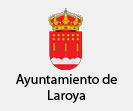 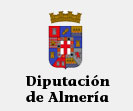 Informe de Auditoria de fecha: 15/11/2021Informe de Auditoria de fecha: 15/11/2021Informe de Auditoria de fecha: 15/11/2021Informe de Auditoria de fecha: 15/11/2021Informe de Auditoria de fecha: 15/11/2021VI - LISTADO ACCESOS A INDICADORESVI - LISTADO ACCESOS A INDICADORESVI - LISTADO ACCESOS A INDICADORESVI - LISTADO ACCESOS A INDICADORESAccesos entre 20201115 y 20211115Accesos entre 20201115 y 20211115Accesos entre 20201115 y 20211115Accesos entre 20201115 y 20211115Accesos entre 20201115 y 20211115Accesos entre 20201115 y 20211115Accesos entre 20201115 y 20211115Accesos entre 20201115 y 20211115AreaGrupoIndicadorIndicadorIndicadorIndicadorTitulo de IndicadorTitulo de IndicadorTitulo de IndicadorNum. AccesosNum. AccesosNum. AccesosCC1C1CC1C149494949Presupuestos anuales , con descripción de las principales partidas, del Ayuntamiento Presupuestos anuales , con descripción de las principales partidas, del Ayuntamiento Presupuestos anuales , con descripción de las principales partidas, del Ayuntamiento Presupuestos anuales , con descripción de las principales partidas, del Ayuntamiento 21549494949Presupuestos anuales , con descripción de las principales partidas, del Ayuntamiento Presupuestos anuales , con descripción de las principales partidas, del Ayuntamiento Presupuestos anuales , con descripción de las principales partidas, del Ayuntamiento Presupuestos anuales , con descripción de las principales partidas, del Ayuntamiento Presupuestos anuales , con descripción de las principales partidas, del Ayuntamiento Presupuestos anuales , con descripción de las principales partidas, del Ayuntamiento Presupuestos anuales , con descripción de las principales partidas, del Ayuntamiento Presupuestos anuales , con descripción de las principales partidas, del Ayuntamiento AA1A1AA1A106060606Retribuciones de cualquier naturaleza percibidas anualmente de cargos electos, personal directivo y eventual.Retribuciones de cualquier naturaleza percibidas anualmente de cargos electos, personal directivo y eventual.Retribuciones de cualquier naturaleza percibidas anualmente de cargos electos, personal directivo y eventual.Retribuciones de cualquier naturaleza percibidas anualmente de cargos electos, personal directivo y eventual.21006060606Retribuciones de cualquier naturaleza percibidas anualmente de cargos electos, personal directivo y eventual.Retribuciones de cualquier naturaleza percibidas anualmente de cargos electos, personal directivo y eventual.Retribuciones de cualquier naturaleza percibidas anualmente de cargos electos, personal directivo y eventual.Retribuciones de cualquier naturaleza percibidas anualmente de cargos electos, personal directivo y eventual.Retribuciones de cualquier naturaleza percibidas anualmente de cargos electos, personal directivo y eventual.Retribuciones de cualquier naturaleza percibidas anualmente de cargos electos, personal directivo y eventual.Retribuciones de cualquier naturaleza percibidas anualmente de cargos electos, personal directivo y eventual.Retribuciones de cualquier naturaleza percibidas anualmente de cargos electos, personal directivo y eventual.AA3A3AA3A319191919Normativa de aplicación, las ordenanzas y los reglamentos municipales.Normativa de aplicación, las ordenanzas y los reglamentos municipales.Normativa de aplicación, las ordenanzas y los reglamentos municipales.Normativa de aplicación, las ordenanzas y los reglamentos municipales.13119191919Normativa de aplicación, las ordenanzas y los reglamentos municipales.Normativa de aplicación, las ordenanzas y los reglamentos municipales.Normativa de aplicación, las ordenanzas y los reglamentos municipales.Normativa de aplicación, las ordenanzas y los reglamentos municipales.Normativa de aplicación, las ordenanzas y los reglamentos municipales.Normativa de aplicación, las ordenanzas y los reglamentos municipales.Normativa de aplicación, las ordenanzas y los reglamentos municipales.Normativa de aplicación, las ordenanzas y los reglamentos municipales.DD3D3DD3D373737373Subvenciones y ayudas públicas concedidas con indicación de su importe, objetivo o finalidad y beneficiarios.Subvenciones y ayudas públicas concedidas con indicación de su importe, objetivo o finalidad y beneficiarios.Subvenciones y ayudas públicas concedidas con indicación de su importe, objetivo o finalidad y beneficiarios.Subvenciones y ayudas públicas concedidas con indicación de su importe, objetivo o finalidad y beneficiarios.11073737373Subvenciones y ayudas públicas concedidas con indicación de su importe, objetivo o finalidad y beneficiarios.Subvenciones y ayudas públicas concedidas con indicación de su importe, objetivo o finalidad y beneficiarios.Subvenciones y ayudas públicas concedidas con indicación de su importe, objetivo o finalidad y beneficiarios.Subvenciones y ayudas públicas concedidas con indicación de su importe, objetivo o finalidad y beneficiarios.Subvenciones y ayudas públicas concedidas con indicación de su importe, objetivo o finalidad y beneficiarios.Subvenciones y ayudas públicas concedidas con indicación de su importe, objetivo o finalidad y beneficiarios.Subvenciones y ayudas públicas concedidas con indicación de su importe, objetivo o finalidad y beneficiarios.Subvenciones y ayudas públicas concedidas con indicación de su importe, objetivo o finalidad y beneficiarios.AA3A3AA3A325252525Actas de las sesiones plenarias Actas de las sesiones plenarias Actas de las sesiones plenarias Actas de las sesiones plenarias 10325252525Actas de las sesiones plenarias Actas de las sesiones plenarias Actas de las sesiones plenarias Actas de las sesiones plenarias CC1C1CC1C151515151Informes de Auditoría de cuentas y los de Fiscalización por parte de los órganos de control externo (Cámara o Tribunal de Cuentas), del Ayuntamiento y de las entidades del sector público municipal.Informes de Auditoría de cuentas y los de Fiscalización por parte de los órganos de control externo (Cámara o Tribunal de Cuentas), del Ayuntamiento y de las entidades del sector público municipal.Informes de Auditoría de cuentas y los de Fiscalización por parte de los órganos de control externo (Cámara o Tribunal de Cuentas), del Ayuntamiento y de las entidades del sector público municipal.Informes de Auditoría de cuentas y los de Fiscalización por parte de los órganos de control externo (Cámara o Tribunal de Cuentas), del Ayuntamiento y de las entidades del sector público municipal.8951515151Informes de Auditoría de cuentas y los de Fiscalización por parte de los órganos de control externo (Cámara o Tribunal de Cuentas), del Ayuntamiento y de las entidades del sector público municipal.Informes de Auditoría de cuentas y los de Fiscalización por parte de los órganos de control externo (Cámara o Tribunal de Cuentas), del Ayuntamiento y de las entidades del sector público municipal.Informes de Auditoría de cuentas y los de Fiscalización por parte de los órganos de control externo (Cámara o Tribunal de Cuentas), del Ayuntamiento y de las entidades del sector público municipal.Informes de Auditoría de cuentas y los de Fiscalización por parte de los órganos de control externo (Cámara o Tribunal de Cuentas), del Ayuntamiento y de las entidades del sector público municipal.Informes de Auditoría de cuentas y los de Fiscalización por parte de los órganos de control externo (Cámara o Tribunal de Cuentas), del Ayuntamiento y de las entidades del sector público municipal.Informes de Auditoría de cuentas y los de Fiscalización por parte de los órganos de control externo (Cámara o Tribunal de Cuentas), del Ayuntamiento y de las entidades del sector público municipal.Informes de Auditoría de cuentas y los de Fiscalización por parte de los órganos de control externo (Cámara o Tribunal de Cuentas), del Ayuntamiento y de las entidades del sector público municipal.Informes de Auditoría de cuentas y los de Fiscalización por parte de los órganos de control externo (Cámara o Tribunal de Cuentas), del Ayuntamiento y de las entidades del sector público municipal.EE1E1EE1E174747474Planes de Ordenación UrbanaPlanes de Ordenación UrbanaPlanes de Ordenación UrbanaPlanes de Ordenación Urbana8974747474Planes de Ordenación UrbanaPlanes de Ordenación UrbanaPlanes de Ordenación UrbanaPlanes de Ordenación UrbanaAA4A4AA4A431313131Oferta pública de empleo u otro instrumento similar de gestión de la provisión de necesidades de personalOferta pública de empleo u otro instrumento similar de gestión de la provisión de necesidades de personalOferta pública de empleo u otro instrumento similar de gestión de la provisión de necesidades de personalOferta pública de empleo u otro instrumento similar de gestión de la provisión de necesidades de personal8131313131Oferta pública de empleo u otro instrumento similar de gestión de la provisión de necesidades de personalOferta pública de empleo u otro instrumento similar de gestión de la provisión de necesidades de personalOferta pública de empleo u otro instrumento similar de gestión de la provisión de necesidades de personalOferta pública de empleo u otro instrumento similar de gestión de la provisión de necesidades de personalOferta pública de empleo u otro instrumento similar de gestión de la provisión de necesidades de personalOferta pública de empleo u otro instrumento similar de gestión de la provisión de necesidades de personalOferta pública de empleo u otro instrumento similar de gestión de la provisión de necesidades de personalOferta pública de empleo u otro instrumento similar de gestión de la provisión de necesidades de personalAA3A3AA3A321212121Orden del día de los plenos con caracter previo a su celebración Orden del día de los plenos con caracter previo a su celebración Orden del día de los plenos con caracter previo a su celebración Orden del día de los plenos con caracter previo a su celebración 7921212121Orden del día de los plenos con caracter previo a su celebración Orden del día de los plenos con caracter previo a su celebración Orden del día de los plenos con caracter previo a su celebración Orden del día de los plenos con caracter previo a su celebración AA3A3AA3A322222222Relación actualizada de las normas que estén en curso, indicando su objeto y estado de tramitación.Relación actualizada de las normas que estén en curso, indicando su objeto y estado de tramitación.Relación actualizada de las normas que estén en curso, indicando su objeto y estado de tramitación.Relación actualizada de las normas que estén en curso, indicando su objeto y estado de tramitación.7522222222Relación actualizada de las normas que estén en curso, indicando su objeto y estado de tramitación.Relación actualizada de las normas que estén en curso, indicando su objeto y estado de tramitación.Relación actualizada de las normas que estén en curso, indicando su objeto y estado de tramitación.Relación actualizada de las normas que estén en curso, indicando su objeto y estado de tramitación.Relación actualizada de las normas que estén en curso, indicando su objeto y estado de tramitación.Relación actualizada de las normas que estén en curso, indicando su objeto y estado de tramitación.Relación actualizada de las normas que estén en curso, indicando su objeto y estado de tramitación.Relación actualizada de las normas que estén en curso, indicando su objeto y estado de tramitación.AA3A3AA3A324242424Documentos que, conforme a la legislación vigente, deban ser sometidos a información pública durante su tramitación.Documentos que, conforme a la legislación vigente, deban ser sometidos a información pública durante su tramitación.Documentos que, conforme a la legislación vigente, deban ser sometidos a información pública durante su tramitación.Documentos que, conforme a la legislación vigente, deban ser sometidos a información pública durante su tramitación.7224242424Documentos que, conforme a la legislación vigente, deban ser sometidos a información pública durante su tramitación.Documentos que, conforme a la legislación vigente, deban ser sometidos a información pública durante su tramitación.Documentos que, conforme a la legislación vigente, deban ser sometidos a información pública durante su tramitación.Documentos que, conforme a la legislación vigente, deban ser sometidos a información pública durante su tramitación.Documentos que, conforme a la legislación vigente, deban ser sometidos a información pública durante su tramitación.Documentos que, conforme a la legislación vigente, deban ser sometidos a información pública durante su tramitación.Documentos que, conforme a la legislación vigente, deban ser sometidos a información pública durante su tramitación.Documentos que, conforme a la legislación vigente, deban ser sometidos a información pública durante su tramitación.AA4A4AA4A432323232Procesos de selección de personal.Procesos de selección de personal.Procesos de selección de personal.Procesos de selección de personal.7232323232Procesos de selección de personal.Procesos de selección de personal.Procesos de selección de personal.Procesos de selección de personal.CC1C1CC1C150505050Cuentas Anuales/Cuenta General del Ayuntamiento (Balance, Cuenta de Resultado económico-patrimonial, Memoria, y liquidación del Presupuesto).Cuentas Anuales/Cuenta General del Ayuntamiento (Balance, Cuenta de Resultado económico-patrimonial, Memoria, y liquidación del Presupuesto).Cuentas Anuales/Cuenta General del Ayuntamiento (Balance, Cuenta de Resultado económico-patrimonial, Memoria, y liquidación del Presupuesto).Cuentas Anuales/Cuenta General del Ayuntamiento (Balance, Cuenta de Resultado económico-patrimonial, Memoria, y liquidación del Presupuesto).7250505050Cuentas Anuales/Cuenta General del Ayuntamiento (Balance, Cuenta de Resultado económico-patrimonial, Memoria, y liquidación del Presupuesto).Cuentas Anuales/Cuenta General del Ayuntamiento (Balance, Cuenta de Resultado económico-patrimonial, Memoria, y liquidación del Presupuesto).Cuentas Anuales/Cuenta General del Ayuntamiento (Balance, Cuenta de Resultado económico-patrimonial, Memoria, y liquidación del Presupuesto).Cuentas Anuales/Cuenta General del Ayuntamiento (Balance, Cuenta de Resultado económico-patrimonial, Memoria, y liquidación del Presupuesto).Cuentas Anuales/Cuenta General del Ayuntamiento (Balance, Cuenta de Resultado económico-patrimonial, Memoria, y liquidación del Presupuesto).Cuentas Anuales/Cuenta General del Ayuntamiento (Balance, Cuenta de Resultado económico-patrimonial, Memoria, y liquidación del Presupuesto).Cuentas Anuales/Cuenta General del Ayuntamiento (Balance, Cuenta de Resultado económico-patrimonial, Memoria, y liquidación del Presupuesto).Cuentas Anuales/Cuenta General del Ayuntamiento (Balance, Cuenta de Resultado económico-patrimonial, Memoria, y liquidación del Presupuesto).AA1A1AA1A102020202Perfil y trayectoria profesional del Alcalde y los Concejales y Composición política de la Corporación.Perfil y trayectoria profesional del Alcalde y los Concejales y Composición política de la Corporación.Perfil y trayectoria profesional del Alcalde y los Concejales y Composición política de la Corporación.Perfil y trayectoria profesional del Alcalde y los Concejales y Composición política de la Corporación.6602020202Perfil y trayectoria profesional del Alcalde y los Concejales y Composición política de la Corporación.Perfil y trayectoria profesional del Alcalde y los Concejales y Composición política de la Corporación.Perfil y trayectoria profesional del Alcalde y los Concejales y Composición política de la Corporación.Perfil y trayectoria profesional del Alcalde y los Concejales y Composición política de la Corporación.Perfil y trayectoria profesional del Alcalde y los Concejales y Composición política de la Corporación.Perfil y trayectoria profesional del Alcalde y los Concejales y Composición política de la Corporación.Perfil y trayectoria profesional del Alcalde y los Concejales y Composición política de la Corporación.Perfil y trayectoria profesional del Alcalde y los Concejales y Composición política de la Corporación.AA1A1AA1A108080808Relación de Puestos de Trabajo (RPT) del Ayuntamiento con identificacion de las retribuciones anuales. Relación de Puestos de Trabajo (RPT) del Ayuntamiento con identificacion de las retribuciones anuales. Relación de Puestos de Trabajo (RPT) del Ayuntamiento con identificacion de las retribuciones anuales. Relación de Puestos de Trabajo (RPT) del Ayuntamiento con identificacion de las retribuciones anuales. 6308080808Relación de Puestos de Trabajo (RPT) del Ayuntamiento con identificacion de las retribuciones anuales. Relación de Puestos de Trabajo (RPT) del Ayuntamiento con identificacion de las retribuciones anuales. Relación de Puestos de Trabajo (RPT) del Ayuntamiento con identificacion de las retribuciones anuales. Relación de Puestos de Trabajo (RPT) del Ayuntamiento con identificacion de las retribuciones anuales. Relación de Puestos de Trabajo (RPT) del Ayuntamiento con identificacion de las retribuciones anuales. Relación de Puestos de Trabajo (RPT) del Ayuntamiento con identificacion de las retribuciones anuales. Relación de Puestos de Trabajo (RPT) del Ayuntamiento con identificacion de las retribuciones anuales. Relación de Puestos de Trabajo (RPT) del Ayuntamiento con identificacion de las retribuciones anuales. AA1A1AA1A101010101Organigrama del Ayuntamiento.Organigrama del Ayuntamiento.Organigrama del Ayuntamiento.Organigrama del Ayuntamiento.6201010101Organigrama del Ayuntamiento.Organigrama del Ayuntamiento.Organigrama del Ayuntamiento.Organigrama del Ayuntamiento.BB1B1BB1B137373737Sede física, horarios de atención al público, teléfono y dirección de correo electrónico del AyuntamientoSede física, horarios de atención al público, teléfono y dirección de correo electrónico del AyuntamientoSede física, horarios de atención al público, teléfono y dirección de correo electrónico del AyuntamientoSede física, horarios de atención al público, teléfono y dirección de correo electrónico del Ayuntamiento5037373737Sede física, horarios de atención al público, teléfono y dirección de correo electrónico del AyuntamientoSede física, horarios de atención al público, teléfono y dirección de correo electrónico del AyuntamientoSede física, horarios de atención al público, teléfono y dirección de correo electrónico del AyuntamientoSede física, horarios de atención al público, teléfono y dirección de correo electrónico del AyuntamientoSede física, horarios de atención al público, teléfono y dirección de correo electrónico del AyuntamientoSede física, horarios de atención al público, teléfono y dirección de correo electrónico del AyuntamientoSede física, horarios de atención al público, teléfono y dirección de correo electrónico del AyuntamientoSede física, horarios de atención al público, teléfono y dirección de correo electrónico del AyuntamientoAA2A2AA2A213131313Órganos de Gobierno y sus funciones.Órganos de Gobierno y sus funciones.Órganos de Gobierno y sus funciones.Órganos de Gobierno y sus funciones.4813131313Órganos de Gobierno y sus funciones.Órganos de Gobierno y sus funciones.Órganos de Gobierno y sus funciones.Órganos de Gobierno y sus funciones.AA1A1AA1A104040404Declaraciones anuales de bienes y actividades de las personas representantes localesDeclaraciones anuales de bienes y actividades de las personas representantes localesDeclaraciones anuales de bienes y actividades de las personas representantes localesDeclaraciones anuales de bienes y actividades de las personas representantes locales4604040404Declaraciones anuales de bienes y actividades de las personas representantes localesDeclaraciones anuales de bienes y actividades de las personas representantes localesDeclaraciones anuales de bienes y actividades de las personas representantes localesDeclaraciones anuales de bienes y actividades de las personas representantes localesDeclaraciones anuales de bienes y actividades de las personas representantes localesDeclaraciones anuales de bienes y actividades de las personas representantes localesDeclaraciones anuales de bienes y actividades de las personas representantes localesDeclaraciones anuales de bienes y actividades de las personas representantes localesAA2A2AA2A214141414La relación de órganos colegiados adscritos y normas por las que se rigen.La relación de órganos colegiados adscritos y normas por las que se rigen.La relación de órganos colegiados adscritos y normas por las que se rigen.La relación de órganos colegiados adscritos y normas por las que se rigen.4614141414La relación de órganos colegiados adscritos y normas por las que se rigen.La relación de órganos colegiados adscritos y normas por las que se rigen.La relación de órganos colegiados adscritos y normas por las que se rigen.La relación de órganos colegiados adscritos y normas por las que se rigen.La relación de órganos colegiados adscritos y normas por las que se rigen.La relación de órganos colegiados adscritos y normas por las que se rigen.La relación de órganos colegiados adscritos y normas por las que se rigen.La relación de órganos colegiados adscritos y normas por las que se rigen.AA3A3AA3A317171717Funciones que desarrolla el Ayuntamiento Funciones que desarrolla el Ayuntamiento Funciones que desarrolla el Ayuntamiento Funciones que desarrolla el Ayuntamiento 4617171717Funciones que desarrolla el Ayuntamiento Funciones que desarrolla el Ayuntamiento Funciones que desarrolla el Ayuntamiento Funciones que desarrolla el Ayuntamiento CC2C2CC2C254545454Importe de la deuda publica municipal Importe de la deuda publica municipal Importe de la deuda publica municipal Importe de la deuda publica municipal 4654545454Importe de la deuda publica municipal Importe de la deuda publica municipal Importe de la deuda publica municipal Importe de la deuda publica municipal AA4A4AA4A429292929Planes y Programas anuales y plurianuales en los que se fijan objetivos concretos, así como las actividades, medios y tiempo previsto para su consecución.Planes y Programas anuales y plurianuales en los que se fijan objetivos concretos, así como las actividades, medios y tiempo previsto para su consecución.Planes y Programas anuales y plurianuales en los que se fijan objetivos concretos, así como las actividades, medios y tiempo previsto para su consecución.Planes y Programas anuales y plurianuales en los que se fijan objetivos concretos, así como las actividades, medios y tiempo previsto para su consecución.4529292929Planes y Programas anuales y plurianuales en los que se fijan objetivos concretos, así como las actividades, medios y tiempo previsto para su consecución.Planes y Programas anuales y plurianuales en los que se fijan objetivos concretos, así como las actividades, medios y tiempo previsto para su consecución.Planes y Programas anuales y plurianuales en los que se fijan objetivos concretos, así como las actividades, medios y tiempo previsto para su consecución.Planes y Programas anuales y plurianuales en los que se fijan objetivos concretos, así como las actividades, medios y tiempo previsto para su consecución.Planes y Programas anuales y plurianuales en los que se fijan objetivos concretos, así como las actividades, medios y tiempo previsto para su consecución.Planes y Programas anuales y plurianuales en los que se fijan objetivos concretos, así como las actividades, medios y tiempo previsto para su consecución.Planes y Programas anuales y plurianuales en los que se fijan objetivos concretos, así como las actividades, medios y tiempo previsto para su consecución.Planes y Programas anuales y plurianuales en los que se fijan objetivos concretos, así como las actividades, medios y tiempo previsto para su consecución.Informe de Auditoria de fecha: 15/11/2021Informe de Auditoria de fecha: 15/11/2021Informe de Auditoria de fecha: 15/11/2021Informe de Auditoria de fecha: 15/11/2021Informe de Auditoria de fecha: 15/11/2021VI - LISTADO ACCESOS A INDICADORESVI - LISTADO ACCESOS A INDICADORESVI - LISTADO ACCESOS A INDICADORESVI - LISTADO ACCESOS A INDICADORESAccesos entre 20201115 y 20211115Accesos entre 20201115 y 20211115Accesos entre 20201115 y 20211115Accesos entre 20201115 y 20211115Accesos entre 20201115 y 20211115Accesos entre 20201115 y 20211115Accesos entre 20201115 y 20211115Accesos entre 20201115 y 20211115AreaGrupoIndicadorIndicadorIndicadorIndicadorTitulo de IndicadorTitulo de IndicadorTitulo de IndicadorNum. AccesosNum. AccesosNum. AccesosBB2B2BB2B242424242Web 2.0Web 2.0Web 2.0Web 2.04542424242Web 2.0Web 2.0Web 2.0Web 2.0DD1D1DD1D160606060Contratos formalizados, con indicación del objeto, el importe de licitación y de adjudicación, el procedimiento utilizado, los instrumentos a través de los que en su caso se haya publicitado, el número de licitadores participantes en el procedimiento y la identidad de los adjudicatarios.Contratos formalizados, con indicación del objeto, el importe de licitación y de adjudicación, el procedimiento utilizado, los instrumentos a través de los que en su caso se haya publicitado, el número de licitadores participantes en el procedimiento y la identidad de los adjudicatarios.Contratos formalizados, con indicación del objeto, el importe de licitación y de adjudicación, el procedimiento utilizado, los instrumentos a través de los que en su caso se haya publicitado, el número de licitadores participantes en el procedimiento y la identidad de los adjudicatarios.Contratos formalizados, con indicación del objeto, el importe de licitación y de adjudicación, el procedimiento utilizado, los instrumentos a través de los que en su caso se haya publicitado, el número de licitadores participantes en el procedimiento y la identidad de los adjudicatarios.4560606060Contratos formalizados, con indicación del objeto, el importe de licitación y de adjudicación, el procedimiento utilizado, los instrumentos a través de los que en su caso se haya publicitado, el número de licitadores participantes en el procedimiento y la identidad de los adjudicatarios.Contratos formalizados, con indicación del objeto, el importe de licitación y de adjudicación, el procedimiento utilizado, los instrumentos a través de los que en su caso se haya publicitado, el número de licitadores participantes en el procedimiento y la identidad de los adjudicatarios.Contratos formalizados, con indicación del objeto, el importe de licitación y de adjudicación, el procedimiento utilizado, los instrumentos a través de los que en su caso se haya publicitado, el número de licitadores participantes en el procedimiento y la identidad de los adjudicatarios.Contratos formalizados, con indicación del objeto, el importe de licitación y de adjudicación, el procedimiento utilizado, los instrumentos a través de los que en su caso se haya publicitado, el número de licitadores participantes en el procedimiento y la identidad de los adjudicatarios.Contratos formalizados, con indicación del objeto, el importe de licitación y de adjudicación, el procedimiento utilizado, los instrumentos a través de los que en su caso se haya publicitado, el número de licitadores participantes en el procedimiento y la identidad de los adjudicatarios.Contratos formalizados, con indicación del objeto, el importe de licitación y de adjudicación, el procedimiento utilizado, los instrumentos a través de los que en su caso se haya publicitado, el número de licitadores participantes en el procedimiento y la identidad de los adjudicatarios.Contratos formalizados, con indicación del objeto, el importe de licitación y de adjudicación, el procedimiento utilizado, los instrumentos a través de los que en su caso se haya publicitado, el número de licitadores participantes en el procedimiento y la identidad de los adjudicatarios.Contratos formalizados, con indicación del objeto, el importe de licitación y de adjudicación, el procedimiento utilizado, los instrumentos a través de los que en su caso se haya publicitado, el número de licitadores participantes en el procedimiento y la identidad de los adjudicatarios.AA2A2AA2A216161616Relación de Inmuebles tanto propios como sobre los que ostente un derecho real, así como  La relación detallada de todos los vehículos oficiales (propios, alquilados, o cedidos)  adscritos al Ayuntamiento (incluyendo en su  caso los dedicados a servicios públicos). Relación de Inmuebles tanto propios como sobre los que ostente un derecho real, así como  La relación detallada de todos los vehículos oficiales (propios, alquilados, o cedidos)  adscritos al Ayuntamiento (incluyendo en su  caso los dedicados a servicios públicos). Relación de Inmuebles tanto propios como sobre los que ostente un derecho real, así como  La relación detallada de todos los vehículos oficiales (propios, alquilados, o cedidos)  adscritos al Ayuntamiento (incluyendo en su  caso los dedicados a servicios públicos). Relación de Inmuebles tanto propios como sobre los que ostente un derecho real, así como  La relación detallada de todos los vehículos oficiales (propios, alquilados, o cedidos)  adscritos al Ayuntamiento (incluyendo en su  caso los dedicados a servicios públicos). 4416161616Relación de Inmuebles tanto propios como sobre los que ostente un derecho real, así como  La relación detallada de todos los vehículos oficiales (propios, alquilados, o cedidos)  adscritos al Ayuntamiento (incluyendo en su  caso los dedicados a servicios públicos). Relación de Inmuebles tanto propios como sobre los que ostente un derecho real, así como  La relación detallada de todos los vehículos oficiales (propios, alquilados, o cedidos)  adscritos al Ayuntamiento (incluyendo en su  caso los dedicados a servicios públicos). Relación de Inmuebles tanto propios como sobre los que ostente un derecho real, así como  La relación detallada de todos los vehículos oficiales (propios, alquilados, o cedidos)  adscritos al Ayuntamiento (incluyendo en su  caso los dedicados a servicios públicos). Relación de Inmuebles tanto propios como sobre los que ostente un derecho real, así como  La relación detallada de todos los vehículos oficiales (propios, alquilados, o cedidos)  adscritos al Ayuntamiento (incluyendo en su  caso los dedicados a servicios públicos). Relación de Inmuebles tanto propios como sobre los que ostente un derecho real, así como  La relación detallada de todos los vehículos oficiales (propios, alquilados, o cedidos)  adscritos al Ayuntamiento (incluyendo en su  caso los dedicados a servicios públicos). Relación de Inmuebles tanto propios como sobre los que ostente un derecho real, así como  La relación detallada de todos los vehículos oficiales (propios, alquilados, o cedidos)  adscritos al Ayuntamiento (incluyendo en su  caso los dedicados a servicios públicos). Relación de Inmuebles tanto propios como sobre los que ostente un derecho real, así como  La relación detallada de todos los vehículos oficiales (propios, alquilados, o cedidos)  adscritos al Ayuntamiento (incluyendo en su  caso los dedicados a servicios públicos). Relación de Inmuebles tanto propios como sobre los que ostente un derecho real, así como  La relación detallada de todos los vehículos oficiales (propios, alquilados, o cedidos)  adscritos al Ayuntamiento (incluyendo en su  caso los dedicados a servicios públicos). DD2D2DD2D272727272Encomiendas de gestión que se firmen, con indicación de su objeto, presupuesto, duración, obligaciones económicas y las subcontrataciones que se realicen con mención de los adjudicatarios, procedimiento seguido para la adjudicación e importe de la misma.Encomiendas de gestión que se firmen, con indicación de su objeto, presupuesto, duración, obligaciones económicas y las subcontrataciones que se realicen con mención de los adjudicatarios, procedimiento seguido para la adjudicación e importe de la misma.Encomiendas de gestión que se firmen, con indicación de su objeto, presupuesto, duración, obligaciones económicas y las subcontrataciones que se realicen con mención de los adjudicatarios, procedimiento seguido para la adjudicación e importe de la misma.Encomiendas de gestión que se firmen, con indicación de su objeto, presupuesto, duración, obligaciones económicas y las subcontrataciones que se realicen con mención de los adjudicatarios, procedimiento seguido para la adjudicación e importe de la misma.4472727272Encomiendas de gestión que se firmen, con indicación de su objeto, presupuesto, duración, obligaciones económicas y las subcontrataciones que se realicen con mención de los adjudicatarios, procedimiento seguido para la adjudicación e importe de la misma.Encomiendas de gestión que se firmen, con indicación de su objeto, presupuesto, duración, obligaciones económicas y las subcontrataciones que se realicen con mención de los adjudicatarios, procedimiento seguido para la adjudicación e importe de la misma.Encomiendas de gestión que se firmen, con indicación de su objeto, presupuesto, duración, obligaciones económicas y las subcontrataciones que se realicen con mención de los adjudicatarios, procedimiento seguido para la adjudicación e importe de la misma.Encomiendas de gestión que se firmen, con indicación de su objeto, presupuesto, duración, obligaciones económicas y las subcontrataciones que se realicen con mención de los adjudicatarios, procedimiento seguido para la adjudicación e importe de la misma.Encomiendas de gestión que se firmen, con indicación de su objeto, presupuesto, duración, obligaciones económicas y las subcontrataciones que se realicen con mención de los adjudicatarios, procedimiento seguido para la adjudicación e importe de la misma.Encomiendas de gestión que se firmen, con indicación de su objeto, presupuesto, duración, obligaciones económicas y las subcontrataciones que se realicen con mención de los adjudicatarios, procedimiento seguido para la adjudicación e importe de la misma.Encomiendas de gestión que se firmen, con indicación de su objeto, presupuesto, duración, obligaciones económicas y las subcontrataciones que se realicen con mención de los adjudicatarios, procedimiento seguido para la adjudicación e importe de la misma.Encomiendas de gestión que se firmen, con indicación de su objeto, presupuesto, duración, obligaciones económicas y las subcontrataciones que se realicen con mención de los adjudicatarios, procedimiento seguido para la adjudicación e importe de la misma.BB1B1BB1B138383838Catálogo actualizado de los procedimientos administrativos de su competencia, con indicación de su objeto, trámites y plazos, así como en su caso, los formularios que tengan asociados indicando aquellos procedimientos que admitan, total o parcialmente, tramitación electrónica.Catálogo actualizado de los procedimientos administrativos de su competencia, con indicación de su objeto, trámites y plazos, así como en su caso, los formularios que tengan asociados indicando aquellos procedimientos que admitan, total o parcialmente, tramitación electrónica.Catálogo actualizado de los procedimientos administrativos de su competencia, con indicación de su objeto, trámites y plazos, así como en su caso, los formularios que tengan asociados indicando aquellos procedimientos que admitan, total o parcialmente, tramitación electrónica.Catálogo actualizado de los procedimientos administrativos de su competencia, con indicación de su objeto, trámites y plazos, así como en su caso, los formularios que tengan asociados indicando aquellos procedimientos que admitan, total o parcialmente, tramitación electrónica.4338383838Catálogo actualizado de los procedimientos administrativos de su competencia, con indicación de su objeto, trámites y plazos, así como en su caso, los formularios que tengan asociados indicando aquellos procedimientos que admitan, total o parcialmente, tramitación electrónica.Catálogo actualizado de los procedimientos administrativos de su competencia, con indicación de su objeto, trámites y plazos, así como en su caso, los formularios que tengan asociados indicando aquellos procedimientos que admitan, total o parcialmente, tramitación electrónica.Catálogo actualizado de los procedimientos administrativos de su competencia, con indicación de su objeto, trámites y plazos, así como en su caso, los formularios que tengan asociados indicando aquellos procedimientos que admitan, total o parcialmente, tramitación electrónica.Catálogo actualizado de los procedimientos administrativos de su competencia, con indicación de su objeto, trámites y plazos, así como en su caso, los formularios que tengan asociados indicando aquellos procedimientos que admitan, total o parcialmente, tramitación electrónica.Catálogo actualizado de los procedimientos administrativos de su competencia, con indicación de su objeto, trámites y plazos, así como en su caso, los formularios que tengan asociados indicando aquellos procedimientos que admitan, total o parcialmente, tramitación electrónica.Catálogo actualizado de los procedimientos administrativos de su competencia, con indicación de su objeto, trámites y plazos, así como en su caso, los formularios que tengan asociados indicando aquellos procedimientos que admitan, total o parcialmente, tramitación electrónica.Catálogo actualizado de los procedimientos administrativos de su competencia, con indicación de su objeto, trámites y plazos, así como en su caso, los formularios que tengan asociados indicando aquellos procedimientos que admitan, total o parcialmente, tramitación electrónica.Catálogo actualizado de los procedimientos administrativos de su competencia, con indicación de su objeto, trámites y plazos, así como en su caso, los formularios que tengan asociados indicando aquellos procedimientos que admitan, total o parcialmente, tramitación electrónica.AA1A1AA1A105050505Indemnizaciones percibidas con ocasión del abandono de los cargos.Indemnizaciones percibidas con ocasión del abandono de los cargos.Indemnizaciones percibidas con ocasión del abandono de los cargos.Indemnizaciones percibidas con ocasión del abandono de los cargos.4005050505Indemnizaciones percibidas con ocasión del abandono de los cargos.Indemnizaciones percibidas con ocasión del abandono de los cargos.Indemnizaciones percibidas con ocasión del abandono de los cargos.Indemnizaciones percibidas con ocasión del abandono de los cargos.AA3A3AA3A327272727Acuerdos que se hayan aprobado por el Gobierno y los órganos colegiados así como la información contenida en el expediente que se haya sometido a su consideración.Acuerdos que se hayan aprobado por el Gobierno y los órganos colegiados así como la información contenida en el expediente que se haya sometido a su consideración.Acuerdos que se hayan aprobado por el Gobierno y los órganos colegiados así como la información contenida en el expediente que se haya sometido a su consideración.Acuerdos que se hayan aprobado por el Gobierno y los órganos colegiados así como la información contenida en el expediente que se haya sometido a su consideración.4027272727Acuerdos que se hayan aprobado por el Gobierno y los órganos colegiados así como la información contenida en el expediente que se haya sometido a su consideración.Acuerdos que se hayan aprobado por el Gobierno y los órganos colegiados así como la información contenida en el expediente que se haya sometido a su consideración.Acuerdos que se hayan aprobado por el Gobierno y los órganos colegiados así como la información contenida en el expediente que se haya sometido a su consideración.Acuerdos que se hayan aprobado por el Gobierno y los órganos colegiados así como la información contenida en el expediente que se haya sometido a su consideración.Acuerdos que se hayan aprobado por el Gobierno y los órganos colegiados así como la información contenida en el expediente que se haya sometido a su consideración.Acuerdos que se hayan aprobado por el Gobierno y los órganos colegiados así como la información contenida en el expediente que se haya sometido a su consideración.Acuerdos que se hayan aprobado por el Gobierno y los órganos colegiados así como la información contenida en el expediente que se haya sometido a su consideración.Acuerdos que se hayan aprobado por el Gobierno y los órganos colegiados así como la información contenida en el expediente que se haya sometido a su consideración.BB2B2BB2B246464646Existe alguna herramienta o formulario online que permita solicitar información pública a los ciudadanos. Existe alguna herramienta o formulario online que permita solicitar información pública a los ciudadanos. Existe alguna herramienta o formulario online que permita solicitar información pública a los ciudadanos. Existe alguna herramienta o formulario online que permita solicitar información pública a los ciudadanos. 4046464646Existe alguna herramienta o formulario online que permita solicitar información pública a los ciudadanos. Existe alguna herramienta o formulario online que permita solicitar información pública a los ciudadanos. Existe alguna herramienta o formulario online que permita solicitar información pública a los ciudadanos. Existe alguna herramienta o formulario online que permita solicitar información pública a los ciudadanos. Existe alguna herramienta o formulario online que permita solicitar información pública a los ciudadanos. Existe alguna herramienta o formulario online que permita solicitar información pública a los ciudadanos. Existe alguna herramienta o formulario online que permita solicitar información pública a los ciudadanos. Existe alguna herramienta o formulario online que permita solicitar información pública a los ciudadanos. BB2B2BB2B246B46B46B46BRegistro de Actividades de Tratamiento de Datos Personales aprobados por la EntidadRegistro de Actividades de Tratamiento de Datos Personales aprobados por la EntidadRegistro de Actividades de Tratamiento de Datos Personales aprobados por la EntidadRegistro de Actividades de Tratamiento de Datos Personales aprobados por la Entidad4046B46B46B46BRegistro de Actividades de Tratamiento de Datos Personales aprobados por la EntidadRegistro de Actividades de Tratamiento de Datos Personales aprobados por la EntidadRegistro de Actividades de Tratamiento de Datos Personales aprobados por la EntidadRegistro de Actividades de Tratamiento de Datos Personales aprobados por la EntidadRegistro de Actividades de Tratamiento de Datos Personales aprobados por la EntidadRegistro de Actividades de Tratamiento de Datos Personales aprobados por la EntidadRegistro de Actividades de Tratamiento de Datos Personales aprobados por la EntidadRegistro de Actividades de Tratamiento de Datos Personales aprobados por la EntidadEE2E2EE2E278787878Proyectos, los pliegos y los criterios de licitación de las obras públicas más importantes.Proyectos, los pliegos y los criterios de licitación de las obras públicas más importantes.Proyectos, los pliegos y los criterios de licitación de las obras públicas más importantes.Proyectos, los pliegos y los criterios de licitación de las obras públicas más importantes.4078787878Proyectos, los pliegos y los criterios de licitación de las obras públicas más importantes.Proyectos, los pliegos y los criterios de licitación de las obras públicas más importantes.Proyectos, los pliegos y los criterios de licitación de las obras públicas más importantes.Proyectos, los pliegos y los criterios de licitación de las obras públicas más importantes.Proyectos, los pliegos y los criterios de licitación de las obras públicas más importantes.Proyectos, los pliegos y los criterios de licitación de las obras públicas más importantes.Proyectos, los pliegos y los criterios de licitación de las obras públicas más importantes.Proyectos, los pliegos y los criterios de licitación de las obras públicas más importantes.CC1C1CC1C152A52A52A52APeriodo medio de pago a proveedoresPeriodo medio de pago a proveedoresPeriodo medio de pago a proveedoresPeriodo medio de pago a proveedores3952A52A52A52APeriodo medio de pago a proveedoresPeriodo medio de pago a proveedoresPeriodo medio de pago a proveedoresPeriodo medio de pago a proveedoresCC2C2CC2C257575757Datos del endeudamiento relativo.Datos del endeudamiento relativo.Datos del endeudamiento relativo.Datos del endeudamiento relativo.3857575757Datos del endeudamiento relativo.Datos del endeudamiento relativo.Datos del endeudamiento relativo.Datos del endeudamiento relativo.AA1A1AA1A111111111Trayectoria profesional de los altos cargos y maximos responsables del Ayuntamiento y de las organismos publicos, entes instrumentales y sociedades municipalesTrayectoria profesional de los altos cargos y maximos responsables del Ayuntamiento y de las organismos publicos, entes instrumentales y sociedades municipalesTrayectoria profesional de los altos cargos y maximos responsables del Ayuntamiento y de las organismos publicos, entes instrumentales y sociedades municipalesTrayectoria profesional de los altos cargos y maximos responsables del Ayuntamiento y de las organismos publicos, entes instrumentales y sociedades municipales3711111111Trayectoria profesional de los altos cargos y maximos responsables del Ayuntamiento y de las organismos publicos, entes instrumentales y sociedades municipalesTrayectoria profesional de los altos cargos y maximos responsables del Ayuntamiento y de las organismos publicos, entes instrumentales y sociedades municipalesTrayectoria profesional de los altos cargos y maximos responsables del Ayuntamiento y de las organismos publicos, entes instrumentales y sociedades municipalesTrayectoria profesional de los altos cargos y maximos responsables del Ayuntamiento y de las organismos publicos, entes instrumentales y sociedades municipalesTrayectoria profesional de los altos cargos y maximos responsables del Ayuntamiento y de las organismos publicos, entes instrumentales y sociedades municipalesTrayectoria profesional de los altos cargos y maximos responsables del Ayuntamiento y de las organismos publicos, entes instrumentales y sociedades municipalesTrayectoria profesional de los altos cargos y maximos responsables del Ayuntamiento y de las organismos publicos, entes instrumentales y sociedades municipalesTrayectoria profesional de los altos cargos y maximos responsables del Ayuntamiento y de las organismos publicos, entes instrumentales y sociedades municipalesDD2D2DD2D271717171Relación de los convenios suscritos, con mención de las partes firmantes, su objeto, plazo de duración, modificaciones realizadas, obligados a la realización de las prestaciones y, en su caso, las obligaciones  el gasto público realizado en campañas de publicidad institucional.Relación de los convenios suscritos, con mención de las partes firmantes, su objeto, plazo de duración, modificaciones realizadas, obligados a la realización de las prestaciones y, en su caso, las obligaciones  el gasto público realizado en campañas de publicidad institucional.Relación de los convenios suscritos, con mención de las partes firmantes, su objeto, plazo de duración, modificaciones realizadas, obligados a la realización de las prestaciones y, en su caso, las obligaciones  el gasto público realizado en campañas de publicidad institucional.Relación de los convenios suscritos, con mención de las partes firmantes, su objeto, plazo de duración, modificaciones realizadas, obligados a la realización de las prestaciones y, en su caso, las obligaciones  el gasto público realizado en campañas de publicidad institucional.3771717171Relación de los convenios suscritos, con mención de las partes firmantes, su objeto, plazo de duración, modificaciones realizadas, obligados a la realización de las prestaciones y, en su caso, las obligaciones  el gasto público realizado en campañas de publicidad institucional.Relación de los convenios suscritos, con mención de las partes firmantes, su objeto, plazo de duración, modificaciones realizadas, obligados a la realización de las prestaciones y, en su caso, las obligaciones  el gasto público realizado en campañas de publicidad institucional.Relación de los convenios suscritos, con mención de las partes firmantes, su objeto, plazo de duración, modificaciones realizadas, obligados a la realización de las prestaciones y, en su caso, las obligaciones  el gasto público realizado en campañas de publicidad institucional.Relación de los convenios suscritos, con mención de las partes firmantes, su objeto, plazo de duración, modificaciones realizadas, obligados a la realización de las prestaciones y, en su caso, las obligaciones  el gasto público realizado en campañas de publicidad institucional.Relación de los convenios suscritos, con mención de las partes firmantes, su objeto, plazo de duración, modificaciones realizadas, obligados a la realización de las prestaciones y, en su caso, las obligaciones  el gasto público realizado en campañas de publicidad institucional.Relación de los convenios suscritos, con mención de las partes firmantes, su objeto, plazo de duración, modificaciones realizadas, obligados a la realización de las prestaciones y, en su caso, las obligaciones  el gasto público realizado en campañas de publicidad institucional.Relación de los convenios suscritos, con mención de las partes firmantes, su objeto, plazo de duración, modificaciones realizadas, obligados a la realización de las prestaciones y, en su caso, las obligaciones  el gasto público realizado en campañas de publicidad institucional.Relación de los convenios suscritos, con mención de las partes firmantes, su objeto, plazo de duración, modificaciones realizadas, obligados a la realización de las prestaciones y, en su caso, las obligaciones  el gasto público realizado en campañas de publicidad institucional.CC1C1CC1C153535353Información sobre la estabilidad presupuestaria y sostenibilidad financiera.Información sobre la estabilidad presupuestaria y sostenibilidad financiera.Información sobre la estabilidad presupuestaria y sostenibilidad financiera.Información sobre la estabilidad presupuestaria y sostenibilidad financiera.3653535353Información sobre la estabilidad presupuestaria y sostenibilidad financiera.Información sobre la estabilidad presupuestaria y sostenibilidad financiera.Información sobre la estabilidad presupuestaria y sostenibilidad financiera.Información sobre la estabilidad presupuestaria y sostenibilidad financiera.Información sobre la estabilidad presupuestaria y sostenibilidad financiera.Información sobre la estabilidad presupuestaria y sostenibilidad financiera.Información sobre la estabilidad presupuestaria y sostenibilidad financiera.Información sobre la estabilidad presupuestaria y sostenibilidad financiera.EE1E1EE1E175757575Información precisa de los convenios urbanísticos del Ayuntamiento.Información precisa de los convenios urbanísticos del Ayuntamiento.Información precisa de los convenios urbanísticos del Ayuntamiento.Información precisa de los convenios urbanísticos del Ayuntamiento.3675757575Información precisa de los convenios urbanísticos del Ayuntamiento.Información precisa de los convenios urbanísticos del Ayuntamiento.Información precisa de los convenios urbanísticos del Ayuntamiento.Información precisa de los convenios urbanísticos del Ayuntamiento.BB2B2BB2B243434343Portal de transparencia o se encuentra la información de transparencia de forma estructurada dentro de la web institucional.Portal de transparencia o se encuentra la información de transparencia de forma estructurada dentro de la web institucional.Portal de transparencia o se encuentra la información de transparencia de forma estructurada dentro de la web institucional.Portal de transparencia o se encuentra la información de transparencia de forma estructurada dentro de la web institucional.3543434343Portal de transparencia o se encuentra la información de transparencia de forma estructurada dentro de la web institucional.Portal de transparencia o se encuentra la información de transparencia de forma estructurada dentro de la web institucional.Portal de transparencia o se encuentra la información de transparencia de forma estructurada dentro de la web institucional.Portal de transparencia o se encuentra la información de transparencia de forma estructurada dentro de la web institucional.Portal de transparencia o se encuentra la información de transparencia de forma estructurada dentro de la web institucional.Portal de transparencia o se encuentra la información de transparencia de forma estructurada dentro de la web institucional.Portal de transparencia o se encuentra la información de transparencia de forma estructurada dentro de la web institucional.Portal de transparencia o se encuentra la información de transparencia de forma estructurada dentro de la web institucional.DD1D1DD1D170707070Gasto público realizado en campañas de publicidad institucional.Gasto público realizado en campañas de publicidad institucional.Gasto público realizado en campañas de publicidad institucional.Gasto público realizado en campañas de publicidad institucional.3570707070Gasto público realizado en campañas de publicidad institucional.Gasto público realizado en campañas de publicidad institucional.Gasto público realizado en campañas de publicidad institucional.Gasto público realizado en campañas de publicidad institucional.Informe de Auditoria de fecha: 15/11/2021Informe de Auditoria de fecha: 15/11/2021Informe de Auditoria de fecha: 15/11/2021Informe de Auditoria de fecha: 15/11/2021Informe de Auditoria de fecha: 15/11/2021VI - LISTADO ACCESOS A INDICADORESVI - LISTADO ACCESOS A INDICADORESVI - LISTADO ACCESOS A INDICADORESVI - LISTADO ACCESOS A INDICADORESAccesos entre 20201115 y 20211115Accesos entre 20201115 y 20211115Accesos entre 20201115 y 20211115Accesos entre 20201115 y 20211115Accesos entre 20201115 y 20211115Accesos entre 20201115 y 20211115Accesos entre 20201115 y 20211115Accesos entre 20201115 y 20211115AreaGrupoIndicadorIndicadorIndicadorIndicadorTitulo de IndicadorTitulo de IndicadorTitulo de IndicadorNum. AccesosNum. AccesosNum. AccesosAA3A3AA3A326262626Orden del día de las reuniones del Gobierno y los órganos colegiados con anterioridad a la celebración de las mismas.Orden del día de las reuniones del Gobierno y los órganos colegiados con anterioridad a la celebración de las mismas.Orden del día de las reuniones del Gobierno y los órganos colegiados con anterioridad a la celebración de las mismas.Orden del día de las reuniones del Gobierno y los órganos colegiados con anterioridad a la celebración de las mismas.3326262626Orden del día de las reuniones del Gobierno y los órganos colegiados con anterioridad a la celebración de las mismas.Orden del día de las reuniones del Gobierno y los órganos colegiados con anterioridad a la celebración de las mismas.Orden del día de las reuniones del Gobierno y los órganos colegiados con anterioridad a la celebración de las mismas.Orden del día de las reuniones del Gobierno y los órganos colegiados con anterioridad a la celebración de las mismas.Orden del día de las reuniones del Gobierno y los órganos colegiados con anterioridad a la celebración de las mismas.Orden del día de las reuniones del Gobierno y los órganos colegiados con anterioridad a la celebración de las mismas.Orden del día de las reuniones del Gobierno y los órganos colegiados con anterioridad a la celebración de las mismas.Orden del día de las reuniones del Gobierno y los órganos colegiados con anterioridad a la celebración de las mismas.CC2C2CC2C255555555Datos acerca de la evolución de la deuda en comparación con ejercicios anteriores.Datos acerca de la evolución de la deuda en comparación con ejercicios anteriores.Datos acerca de la evolución de la deuda en comparación con ejercicios anteriores.Datos acerca de la evolución de la deuda en comparación con ejercicios anteriores.3355555555Datos acerca de la evolución de la deuda en comparación con ejercicios anteriores.Datos acerca de la evolución de la deuda en comparación con ejercicios anteriores.Datos acerca de la evolución de la deuda en comparación con ejercicios anteriores.Datos acerca de la evolución de la deuda en comparación con ejercicios anteriores.Datos acerca de la evolución de la deuda en comparación con ejercicios anteriores.Datos acerca de la evolución de la deuda en comparación con ejercicios anteriores.Datos acerca de la evolución de la deuda en comparación con ejercicios anteriores.Datos acerca de la evolución de la deuda en comparación con ejercicios anteriores.CC1C1CC1C152525252Información sobre el estado de ejecución presupuestaria.Información sobre el estado de ejecución presupuestaria.Información sobre el estado de ejecución presupuestaria.Información sobre el estado de ejecución presupuestaria.3152525252Información sobre el estado de ejecución presupuestaria.Información sobre el estado de ejecución presupuestaria.Información sobre el estado de ejecución presupuestaria.Información sobre el estado de ejecución presupuestaria.BB2B2BB2B244444444La información del portal de transparencia se ofrece en formatos electrónicos que permiten su redistribución, reutilización y aprovechamientoLa información del portal de transparencia se ofrece en formatos electrónicos que permiten su redistribución, reutilización y aprovechamientoLa información del portal de transparencia se ofrece en formatos electrónicos que permiten su redistribución, reutilización y aprovechamientoLa información del portal de transparencia se ofrece en formatos electrónicos que permiten su redistribución, reutilización y aprovechamiento3044444444La información del portal de transparencia se ofrece en formatos electrónicos que permiten su redistribución, reutilización y aprovechamientoLa información del portal de transparencia se ofrece en formatos electrónicos que permiten su redistribución, reutilización y aprovechamientoLa información del portal de transparencia se ofrece en formatos electrónicos que permiten su redistribución, reutilización y aprovechamientoLa información del portal de transparencia se ofrece en formatos electrónicos que permiten su redistribución, reutilización y aprovechamientoLa información del portal de transparencia se ofrece en formatos electrónicos que permiten su redistribución, reutilización y aprovechamientoLa información del portal de transparencia se ofrece en formatos electrónicos que permiten su redistribución, reutilización y aprovechamientoLa información del portal de transparencia se ofrece en formatos electrónicos que permiten su redistribución, reutilización y aprovechamientoLa información del portal de transparencia se ofrece en formatos electrónicos que permiten su redistribución, reutilización y aprovechamientoBB2B2BB2B245454545Existe un módulo que permita la accesibilidad universal a la información publicada. Existe un módulo que permita la accesibilidad universal a la información publicada. Existe un módulo que permita la accesibilidad universal a la información publicada. Existe un módulo que permita la accesibilidad universal a la información publicada. 2845454545Existe un módulo que permita la accesibilidad universal a la información publicada. Existe un módulo que permita la accesibilidad universal a la información publicada. Existe un módulo que permita la accesibilidad universal a la información publicada. Existe un módulo que permita la accesibilidad universal a la información publicada. Existe un módulo que permita la accesibilidad universal a la información publicada. Existe un módulo que permita la accesibilidad universal a la información publicada. Existe un módulo que permita la accesibilidad universal a la información publicada. Existe un módulo que permita la accesibilidad universal a la información publicada. CC3C3CC3C358585858Presupuestos, con descripción de las principales partidas, de organismos descentralizados, entes instrumentales y sociedades municipales. datos del endeudamiento relativo.Presupuestos, con descripción de las principales partidas, de organismos descentralizados, entes instrumentales y sociedades municipales. datos del endeudamiento relativo.Presupuestos, con descripción de las principales partidas, de organismos descentralizados, entes instrumentales y sociedades municipales. datos del endeudamiento relativo.Presupuestos, con descripción de las principales partidas, de organismos descentralizados, entes instrumentales y sociedades municipales. datos del endeudamiento relativo.2458585858Presupuestos, con descripción de las principales partidas, de organismos descentralizados, entes instrumentales y sociedades municipales. datos del endeudamiento relativo.Presupuestos, con descripción de las principales partidas, de organismos descentralizados, entes instrumentales y sociedades municipales. datos del endeudamiento relativo.Presupuestos, con descripción de las principales partidas, de organismos descentralizados, entes instrumentales y sociedades municipales. datos del endeudamiento relativo.Presupuestos, con descripción de las principales partidas, de organismos descentralizados, entes instrumentales y sociedades municipales. datos del endeudamiento relativo.Presupuestos, con descripción de las principales partidas, de organismos descentralizados, entes instrumentales y sociedades municipales. datos del endeudamiento relativo.Presupuestos, con descripción de las principales partidas, de organismos descentralizados, entes instrumentales y sociedades municipales. datos del endeudamiento relativo.Presupuestos, con descripción de las principales partidas, de organismos descentralizados, entes instrumentales y sociedades municipales. datos del endeudamiento relativo.Presupuestos, con descripción de las principales partidas, de organismos descentralizados, entes instrumentales y sociedades municipales. datos del endeudamiento relativo.BB1B1BB1B140404040Cartas de servicio elaboradas con la información sobre los servicios públicos que gestionaCartas de servicio elaboradas con la información sobre los servicios públicos que gestionaCartas de servicio elaboradas con la información sobre los servicios públicos que gestionaCartas de servicio elaboradas con la información sobre los servicios públicos que gestiona1840404040Cartas de servicio elaboradas con la información sobre los servicios públicos que gestionaCartas de servicio elaboradas con la información sobre los servicios públicos que gestionaCartas de servicio elaboradas con la información sobre los servicios públicos que gestionaCartas de servicio elaboradas con la información sobre los servicios públicos que gestionaCartas de servicio elaboradas con la información sobre los servicios públicos que gestionaCartas de servicio elaboradas con la información sobre los servicios públicos que gestionaCartas de servicio elaboradas con la información sobre los servicios públicos que gestionaCartas de servicio elaboradas con la información sobre los servicios públicos que gestionaAA1A1AA1A103030303Agendas Institucionales del gobierno local.Agendas Institucionales del gobierno local.Agendas Institucionales del gobierno local.Agendas Institucionales del gobierno local.1703030303Agendas Institucionales del gobierno local.Agendas Institucionales del gobierno local.Agendas Institucionales del gobierno local.Agendas Institucionales del gobierno local.EE2E2EE2E277777777Información precisa de la normativa vigente en materia de gestión urbanística del Ayuntamiento.Información precisa de la normativa vigente en materia de gestión urbanística del Ayuntamiento.Información precisa de la normativa vigente en materia de gestión urbanística del Ayuntamiento.Información precisa de la normativa vigente en materia de gestión urbanística del Ayuntamiento.1777777777Información precisa de la normativa vigente en materia de gestión urbanística del Ayuntamiento.Información precisa de la normativa vigente en materia de gestión urbanística del Ayuntamiento.Información precisa de la normativa vigente en materia de gestión urbanística del Ayuntamiento.Información precisa de la normativa vigente en materia de gestión urbanística del Ayuntamiento.Información precisa de la normativa vigente en materia de gestión urbanística del Ayuntamiento.Información precisa de la normativa vigente en materia de gestión urbanística del Ayuntamiento.Información precisa de la normativa vigente en materia de gestión urbanística del Ayuntamiento.Información precisa de la normativa vigente en materia de gestión urbanística del Ayuntamiento.AA2A2AA2A215151515Datos básicos de organismos descentralizados, entes instrumentales y sociedades municipales, así como enlaces a las webs de los mismos.Datos básicos de organismos descentralizados, entes instrumentales y sociedades municipales, así como enlaces a las webs de los mismos.Datos básicos de organismos descentralizados, entes instrumentales y sociedades municipales, así como enlaces a las webs de los mismos.Datos básicos de organismos descentralizados, entes instrumentales y sociedades municipales, así como enlaces a las webs de los mismos.1415151515Datos básicos de organismos descentralizados, entes instrumentales y sociedades municipales, así como enlaces a las webs de los mismos.Datos básicos de organismos descentralizados, entes instrumentales y sociedades municipales, así como enlaces a las webs de los mismos.Datos básicos de organismos descentralizados, entes instrumentales y sociedades municipales, así como enlaces a las webs de los mismos.Datos básicos de organismos descentralizados, entes instrumentales y sociedades municipales, así como enlaces a las webs de los mismos.Datos básicos de organismos descentralizados, entes instrumentales y sociedades municipales, así como enlaces a las webs de los mismos.Datos básicos de organismos descentralizados, entes instrumentales y sociedades municipales, así como enlaces a las webs de los mismos.Datos básicos de organismos descentralizados, entes instrumentales y sociedades municipales, así como enlaces a las webs de los mismos.Datos básicos de organismos descentralizados, entes instrumentales y sociedades municipales, así como enlaces a las webs de los mismos.EE1E1EE1E176767676Información precisa de los planes parciales sobre los usos y destinos del suelo.Información precisa de los planes parciales sobre los usos y destinos del suelo.Información precisa de los planes parciales sobre los usos y destinos del suelo.Información precisa de los planes parciales sobre los usos y destinos del suelo.1476767676Información precisa de los planes parciales sobre los usos y destinos del suelo.Información precisa de los planes parciales sobre los usos y destinos del suelo.Información precisa de los planes parciales sobre los usos y destinos del suelo.Información precisa de los planes parciales sobre los usos y destinos del suelo.Información precisa de los planes parciales sobre los usos y destinos del suelo.Información precisa de los planes parciales sobre los usos y destinos del suelo.Información precisa de los planes parciales sobre los usos y destinos del suelo.Información precisa de los planes parciales sobre los usos y destinos del suelo.AA4A4AA4A436363636Acuerdos o pactos reguladores de las condiciones de trabajo  y convenios colectivos vigentes Acuerdos o pactos reguladores de las condiciones de trabajo  y convenios colectivos vigentes Acuerdos o pactos reguladores de las condiciones de trabajo  y convenios colectivos vigentes Acuerdos o pactos reguladores de las condiciones de trabajo  y convenios colectivos vigentes 1336363636Acuerdos o pactos reguladores de las condiciones de trabajo  y convenios colectivos vigentes Acuerdos o pactos reguladores de las condiciones de trabajo  y convenios colectivos vigentes Acuerdos o pactos reguladores de las condiciones de trabajo  y convenios colectivos vigentes Acuerdos o pactos reguladores de las condiciones de trabajo  y convenios colectivos vigentes Acuerdos o pactos reguladores de las condiciones de trabajo  y convenios colectivos vigentes Acuerdos o pactos reguladores de las condiciones de trabajo  y convenios colectivos vigentes Acuerdos o pactos reguladores de las condiciones de trabajo  y convenios colectivos vigentes Acuerdos o pactos reguladores de las condiciones de trabajo  y convenios colectivos vigentes AA1A1AA1A109090909Resoluciones dictadas por el órgano competente sobre la compatibilidad de las actividades privadas a realizar por los cargos públicos Resoluciones dictadas por el órgano competente sobre la compatibilidad de las actividades privadas a realizar por los cargos públicos Resoluciones dictadas por el órgano competente sobre la compatibilidad de las actividades privadas a realizar por los cargos públicos Resoluciones dictadas por el órgano competente sobre la compatibilidad de las actividades privadas a realizar por los cargos públicos 1209090909Resoluciones dictadas por el órgano competente sobre la compatibilidad de las actividades privadas a realizar por los cargos públicos Resoluciones dictadas por el órgano competente sobre la compatibilidad de las actividades privadas a realizar por los cargos públicos Resoluciones dictadas por el órgano competente sobre la compatibilidad de las actividades privadas a realizar por los cargos públicos Resoluciones dictadas por el órgano competente sobre la compatibilidad de las actividades privadas a realizar por los cargos públicos Resoluciones dictadas por el órgano competente sobre la compatibilidad de las actividades privadas a realizar por los cargos públicos Resoluciones dictadas por el órgano competente sobre la compatibilidad de las actividades privadas a realizar por los cargos públicos Resoluciones dictadas por el órgano competente sobre la compatibilidad de las actividades privadas a realizar por los cargos públicos Resoluciones dictadas por el órgano competente sobre la compatibilidad de las actividades privadas a realizar por los cargos públicos AA4A4AA4A435353535Número de personas que gozan de dispensa total de asistencia al trabajo.Número de personas que gozan de dispensa total de asistencia al trabajo.Número de personas que gozan de dispensa total de asistencia al trabajo.Número de personas que gozan de dispensa total de asistencia al trabajo.1035353535Número de personas que gozan de dispensa total de asistencia al trabajo.Número de personas que gozan de dispensa total de asistencia al trabajo.Número de personas que gozan de dispensa total de asistencia al trabajo.Número de personas que gozan de dispensa total de asistencia al trabajo.Número de personas que gozan de dispensa total de asistencia al trabajo.Número de personas que gozan de dispensa total de asistencia al trabajo.Número de personas que gozan de dispensa total de asistencia al trabajo.Número de personas que gozan de dispensa total de asistencia al trabajo.CC3C3CC3C359595959Cuentas anuales de los organismos descentralizados, entes instrumentales y sociedades municipales..Cuentas anuales de los organismos descentralizados, entes instrumentales y sociedades municipales..Cuentas anuales de los organismos descentralizados, entes instrumentales y sociedades municipales..Cuentas anuales de los organismos descentralizados, entes instrumentales y sociedades municipales..1059595959Cuentas anuales de los organismos descentralizados, entes instrumentales y sociedades municipales..Cuentas anuales de los organismos descentralizados, entes instrumentales y sociedades municipales..Cuentas anuales de los organismos descentralizados, entes instrumentales y sociedades municipales..Cuentas anuales de los organismos descentralizados, entes instrumentales y sociedades municipales..Cuentas anuales de los organismos descentralizados, entes instrumentales y sociedades municipales..Cuentas anuales de los organismos descentralizados, entes instrumentales y sociedades municipales..Cuentas anuales de los organismos descentralizados, entes instrumentales y sociedades municipales..Cuentas anuales de los organismos descentralizados, entes instrumentales y sociedades municipales..AA4A4AA4A434343434Identificación de las personas que forman parte de los órganos de representación del personalIdentificación de las personas que forman parte de los órganos de representación del personalIdentificación de las personas que forman parte de los órganos de representación del personalIdentificación de las personas que forman parte de los órganos de representación del personal934343434Identificación de las personas que forman parte de los órganos de representación del personalIdentificación de las personas que forman parte de los órganos de representación del personalIdentificación de las personas que forman parte de los órganos de representación del personalIdentificación de las personas que forman parte de los órganos de representación del personalIdentificación de las personas que forman parte de los órganos de representación del personalIdentificación de las personas que forman parte de los órganos de representación del personalIdentificación de las personas que forman parte de los órganos de representación del personalIdentificación de las personas que forman parte de los órganos de representación del personalBB1B1BB1B139393939Relación de los procedimientos en los que sea posible la participación de la ciudadanía mientras se encuentren en trámite.Relación de los procedimientos en los que sea posible la participación de la ciudadanía mientras se encuentren en trámite.Relación de los procedimientos en los que sea posible la participación de la ciudadanía mientras se encuentren en trámite.Relación de los procedimientos en los que sea posible la participación de la ciudadanía mientras se encuentren en trámite.939393939Relación de los procedimientos en los que sea posible la participación de la ciudadanía mientras se encuentren en trámite.Relación de los procedimientos en los que sea posible la participación de la ciudadanía mientras se encuentren en trámite.Relación de los procedimientos en los que sea posible la participación de la ciudadanía mientras se encuentren en trámite.Relación de los procedimientos en los que sea posible la participación de la ciudadanía mientras se encuentren en trámite.Relación de los procedimientos en los que sea posible la participación de la ciudadanía mientras se encuentren en trámite.Relación de los procedimientos en los que sea posible la participación de la ciudadanía mientras se encuentren en trámite.Relación de los procedimientos en los que sea posible la participación de la ciudadanía mientras se encuentren en trámite.Relación de los procedimientos en los que sea posible la participación de la ciudadanía mientras se encuentren en trámite.BB1B1BB1B141414141Informes sobre el grado de cumplimiento y calidad de los servicios públicos, así como la información disponible que permita su valoración.Informes sobre el grado de cumplimiento y calidad de los servicios públicos, así como la información disponible que permita su valoración.Informes sobre el grado de cumplimiento y calidad de los servicios públicos, así como la información disponible que permita su valoración.Informes sobre el grado de cumplimiento y calidad de los servicios públicos, así como la información disponible que permita su valoración.941414141Informes sobre el grado de cumplimiento y calidad de los servicios públicos, así como la información disponible que permita su valoración.Informes sobre el grado de cumplimiento y calidad de los servicios públicos, así como la información disponible que permita su valoración.Informes sobre el grado de cumplimiento y calidad de los servicios públicos, así como la información disponible que permita su valoración.Informes sobre el grado de cumplimiento y calidad de los servicios públicos, así como la información disponible que permita su valoración.Informes sobre el grado de cumplimiento y calidad de los servicios públicos, así como la información disponible que permita su valoración.Informes sobre el grado de cumplimiento y calidad de los servicios públicos, así como la información disponible que permita su valoración.Informes sobre el grado de cumplimiento y calidad de los servicios públicos, así como la información disponible que permita su valoración.Informes sobre el grado de cumplimiento y calidad de los servicios públicos, así como la información disponible que permita su valoración.DD1D1DD1D169696969Datos estadísticos sobre el porcentaje en volumen presupuestario de contratos adjudicados a través de cada uno de los procedimientos previstos.Datos estadísticos sobre el porcentaje en volumen presupuestario de contratos adjudicados a través de cada uno de los procedimientos previstos.Datos estadísticos sobre el porcentaje en volumen presupuestario de contratos adjudicados a través de cada uno de los procedimientos previstos.Datos estadísticos sobre el porcentaje en volumen presupuestario de contratos adjudicados a través de cada uno de los procedimientos previstos.969696969Datos estadísticos sobre el porcentaje en volumen presupuestario de contratos adjudicados a través de cada uno de los procedimientos previstos.Datos estadísticos sobre el porcentaje en volumen presupuestario de contratos adjudicados a través de cada uno de los procedimientos previstos.Datos estadísticos sobre el porcentaje en volumen presupuestario de contratos adjudicados a través de cada uno de los procedimientos previstos.Datos estadísticos sobre el porcentaje en volumen presupuestario de contratos adjudicados a través de cada uno de los procedimientos previstos.Datos estadísticos sobre el porcentaje en volumen presupuestario de contratos adjudicados a través de cada uno de los procedimientos previstos.Datos estadísticos sobre el porcentaje en volumen presupuestario de contratos adjudicados a través de cada uno de los procedimientos previstos.Datos estadísticos sobre el porcentaje en volumen presupuestario de contratos adjudicados a través de cada uno de los procedimientos previstos.Datos estadísticos sobre el porcentaje en volumen presupuestario de contratos adjudicados a través de cada uno de los procedimientos previstos.BB3B3BB3B347474747Existe un portal Open Data.Existe un portal Open Data.Existe un portal Open Data.Existe un portal Open Data.847474747Existe un portal Open Data.Existe un portal Open Data.Existe un portal Open Data.Existe un portal Open Data.AA3A3AA3A318181818Delegaciones de competencias vigentes en el ayuntamientoDelegaciones de competencias vigentes en el ayuntamientoDelegaciones de competencias vigentes en el ayuntamientoDelegaciones de competencias vigentes en el ayuntamiento818181818Delegaciones de competencias vigentes en el ayuntamientoDelegaciones de competencias vigentes en el ayuntamientoDelegaciones de competencias vigentes en el ayuntamientoDelegaciones de competencias vigentes en el ayuntamientoDD1D1DD1D162626262Procedimientos que han quedado desiertos,Procedimientos que han quedado desiertos,Procedimientos que han quedado desiertos,Procedimientos que han quedado desiertos,862626262Procedimientos que han quedado desiertos,Procedimientos que han quedado desiertos,Procedimientos que han quedado desiertos,Procedimientos que han quedado desiertos,Informe de Auditoria de fecha: 15/11/2021Informe de Auditoria de fecha: 15/11/2021Informe de Auditoria de fecha: 15/11/2021Informe de Auditoria de fecha: 15/11/2021Informe de Auditoria de fecha: 15/11/2021VI - LISTADO ACCESOS A INDICADORESVI - LISTADO ACCESOS A INDICADORESVI - LISTADO ACCESOS A INDICADORESVI - LISTADO ACCESOS A INDICADORESAccesos entre 20201115 y 20211115Accesos entre 20201115 y 20211115Accesos entre 20201115 y 20211115Accesos entre 20201115 y 20211115Accesos entre 20201115 y 20211115Accesos entre 20201115 y 20211115Accesos entre 20201115 y 20211115Accesos entre 20201115 y 20211115AreaGrupoIndicadorIndicadorIndicadorIndicadorTitulo de IndicadorTitulo de IndicadorTitulo de IndicadorNum. AccesosNum. AccesosNum. AccesosDD1D1DD1D164646464Casos de posibles revisiones de precios y cesión de contratosCasos de posibles revisiones de precios y cesión de contratosCasos de posibles revisiones de precios y cesión de contratosCasos de posibles revisiones de precios y cesión de contratos864646464Casos de posibles revisiones de precios y cesión de contratosCasos de posibles revisiones de precios y cesión de contratosCasos de posibles revisiones de precios y cesión de contratosCasos de posibles revisiones de precios y cesión de contratosAA1A1AA1A110101010Identificación de los altos cargos del Ayuntamiento y de las organismos publicos, entes instrumentales y sociedades municipalesIdentificación de los altos cargos del Ayuntamiento y de las organismos publicos, entes instrumentales y sociedades municipalesIdentificación de los altos cargos del Ayuntamiento y de las organismos publicos, entes instrumentales y sociedades municipalesIdentificación de los altos cargos del Ayuntamiento y de las organismos publicos, entes instrumentales y sociedades municipales810101010Identificación de los altos cargos del Ayuntamiento y de las organismos publicos, entes instrumentales y sociedades municipalesIdentificación de los altos cargos del Ayuntamiento y de las organismos publicos, entes instrumentales y sociedades municipalesIdentificación de los altos cargos del Ayuntamiento y de las organismos publicos, entes instrumentales y sociedades municipalesIdentificación de los altos cargos del Ayuntamiento y de las organismos publicos, entes instrumentales y sociedades municipalesIdentificación de los altos cargos del Ayuntamiento y de las organismos publicos, entes instrumentales y sociedades municipalesIdentificación de los altos cargos del Ayuntamiento y de las organismos publicos, entes instrumentales y sociedades municipalesIdentificación de los altos cargos del Ayuntamiento y de las organismos publicos, entes instrumentales y sociedades municipalesIdentificación de los altos cargos del Ayuntamiento y de las organismos publicos, entes instrumentales y sociedades municipalesAA3A3AA3A323232323Directrices, instrucciones, acuerdos, circulares o respuestas a consultas planteadas por los particulares u otros órganos, en la medida en que supongan una interpretación del Derecho o tengan efectos jurídicos.Directrices, instrucciones, acuerdos, circulares o respuestas a consultas planteadas por los particulares u otros órganos, en la medida en que supongan una interpretación del Derecho o tengan efectos jurídicos.Directrices, instrucciones, acuerdos, circulares o respuestas a consultas planteadas por los particulares u otros órganos, en la medida en que supongan una interpretación del Derecho o tengan efectos jurídicos.Directrices, instrucciones, acuerdos, circulares o respuestas a consultas planteadas por los particulares u otros órganos, en la medida en que supongan una interpretación del Derecho o tengan efectos jurídicos.823232323Directrices, instrucciones, acuerdos, circulares o respuestas a consultas planteadas por los particulares u otros órganos, en la medida en que supongan una interpretación del Derecho o tengan efectos jurídicos.Directrices, instrucciones, acuerdos, circulares o respuestas a consultas planteadas por los particulares u otros órganos, en la medida en que supongan una interpretación del Derecho o tengan efectos jurídicos.Directrices, instrucciones, acuerdos, circulares o respuestas a consultas planteadas por los particulares u otros órganos, en la medida en que supongan una interpretación del Derecho o tengan efectos jurídicos.Directrices, instrucciones, acuerdos, circulares o respuestas a consultas planteadas por los particulares u otros órganos, en la medida en que supongan una interpretación del Derecho o tengan efectos jurídicos.Directrices, instrucciones, acuerdos, circulares o respuestas a consultas planteadas por los particulares u otros órganos, en la medida en que supongan una interpretación del Derecho o tengan efectos jurídicos.Directrices, instrucciones, acuerdos, circulares o respuestas a consultas planteadas por los particulares u otros órganos, en la medida en que supongan una interpretación del Derecho o tengan efectos jurídicos.Directrices, instrucciones, acuerdos, circulares o respuestas a consultas planteadas por los particulares u otros órganos, en la medida en que supongan una interpretación del Derecho o tengan efectos jurídicos.Directrices, instrucciones, acuerdos, circulares o respuestas a consultas planteadas por los particulares u otros órganos, en la medida en que supongan una interpretación del Derecho o tengan efectos jurídicos.CC2C2CC2C256565656Datos del endeudamiento por habitante Datos del endeudamiento por habitante Datos del endeudamiento por habitante Datos del endeudamiento por habitante 856565656Datos del endeudamiento por habitante Datos del endeudamiento por habitante Datos del endeudamiento por habitante Datos del endeudamiento por habitante DD1D1DD1D165656565Decisiones de desistimiento y renuncia de los contratos.Decisiones de desistimiento y renuncia de los contratos.Decisiones de desistimiento y renuncia de los contratos.Decisiones de desistimiento y renuncia de los contratos.765656565Decisiones de desistimiento y renuncia de los contratos.Decisiones de desistimiento y renuncia de los contratos.Decisiones de desistimiento y renuncia de los contratos.Decisiones de desistimiento y renuncia de los contratos.AA1A1AA1A112121212Retribuciones percibidas anualmente de los altos cargos y máximos responsables del Ayuntamiento y de las organismos publicos, entes instrumentales y sociedades municipalesRetribuciones percibidas anualmente de los altos cargos y máximos responsables del Ayuntamiento y de las organismos publicos, entes instrumentales y sociedades municipalesRetribuciones percibidas anualmente de los altos cargos y máximos responsables del Ayuntamiento y de las organismos publicos, entes instrumentales y sociedades municipalesRetribuciones percibidas anualmente de los altos cargos y máximos responsables del Ayuntamiento y de las organismos publicos, entes instrumentales y sociedades municipales712121212Retribuciones percibidas anualmente de los altos cargos y máximos responsables del Ayuntamiento y de las organismos publicos, entes instrumentales y sociedades municipalesRetribuciones percibidas anualmente de los altos cargos y máximos responsables del Ayuntamiento y de las organismos publicos, entes instrumentales y sociedades municipalesRetribuciones percibidas anualmente de los altos cargos y máximos responsables del Ayuntamiento y de las organismos publicos, entes instrumentales y sociedades municipalesRetribuciones percibidas anualmente de los altos cargos y máximos responsables del Ayuntamiento y de las organismos publicos, entes instrumentales y sociedades municipalesRetribuciones percibidas anualmente de los altos cargos y máximos responsables del Ayuntamiento y de las organismos publicos, entes instrumentales y sociedades municipalesRetribuciones percibidas anualmente de los altos cargos y máximos responsables del Ayuntamiento y de las organismos publicos, entes instrumentales y sociedades municipalesRetribuciones percibidas anualmente de los altos cargos y máximos responsables del Ayuntamiento y de las organismos publicos, entes instrumentales y sociedades municipalesRetribuciones percibidas anualmente de los altos cargos y máximos responsables del Ayuntamiento y de las organismos publicos, entes instrumentales y sociedades municipalesDD1D1DD1D167676767Contratos menores, al menos trimestralmente. Contratos menores, al menos trimestralmente. Contratos menores, al menos trimestralmente. Contratos menores, al menos trimestralmente. 667676767Contratos menores, al menos trimestralmente. Contratos menores, al menos trimestralmente. Contratos menores, al menos trimestralmente. Contratos menores, al menos trimestralmente. BB3B3BB3B348484848Existe un catálogo de datos abiertos relacionados con las competencias y áreas de actividades de la entidad. Existe un catálogo de datos abiertos relacionados con las competencias y áreas de actividades de la entidad. Existe un catálogo de datos abiertos relacionados con las competencias y áreas de actividades de la entidad. Existe un catálogo de datos abiertos relacionados con las competencias y áreas de actividades de la entidad. 648484848Existe un catálogo de datos abiertos relacionados con las competencias y áreas de actividades de la entidad. Existe un catálogo de datos abiertos relacionados con las competencias y áreas de actividades de la entidad. Existe un catálogo de datos abiertos relacionados con las competencias y áreas de actividades de la entidad. Existe un catálogo de datos abiertos relacionados con las competencias y áreas de actividades de la entidad. Existe un catálogo de datos abiertos relacionados con las competencias y áreas de actividades de la entidad. Existe un catálogo de datos abiertos relacionados con las competencias y áreas de actividades de la entidad. Existe un catálogo de datos abiertos relacionados con las competencias y áreas de actividades de la entidad. Existe un catálogo de datos abiertos relacionados con las competencias y áreas de actividades de la entidad. DD1D1DD1D161616161Modificaciones de los contratos formalizados.Modificaciones de los contratos formalizados.Modificaciones de los contratos formalizados.Modificaciones de los contratos formalizados.561616161Modificaciones de los contratos formalizados.Modificaciones de los contratos formalizados.Modificaciones de los contratos formalizados.Modificaciones de los contratos formalizados.DD1D1DD1D163636363Supuestos de resolución de contrato o declaración de nulidad,Supuestos de resolución de contrato o declaración de nulidad,Supuestos de resolución de contrato o declaración de nulidad,Supuestos de resolución de contrato o declaración de nulidad,563636363Supuestos de resolución de contrato o declaración de nulidad,Supuestos de resolución de contrato o declaración de nulidad,Supuestos de resolución de contrato o declaración de nulidad,Supuestos de resolución de contrato o declaración de nulidad,DD1D1DD1D166666666Subcontrataciones que se realicen con mención de las personas adjudicatarias.Subcontrataciones que se realicen con mención de las personas adjudicatarias.Subcontrataciones que se realicen con mención de las personas adjudicatarias.Subcontrataciones que se realicen con mención de las personas adjudicatarias.566666666Subcontrataciones que se realicen con mención de las personas adjudicatarias.Subcontrataciones que se realicen con mención de las personas adjudicatarias.Subcontrataciones que se realicen con mención de las personas adjudicatarias.Subcontrataciones que se realicen con mención de las personas adjudicatarias.Subcontrataciones que se realicen con mención de las personas adjudicatarias.Subcontrataciones que se realicen con mención de las personas adjudicatarias.Subcontrataciones que se realicen con mención de las personas adjudicatarias.Subcontrataciones que se realicen con mención de las personas adjudicatarias.DD1D1DD1D168686868Datos estadísticos sobre el porcentaje en volumen presupuestario de contratos adjudicados a través de cada uno de los procedimientos previstos.Datos estadísticos sobre el porcentaje en volumen presupuestario de contratos adjudicados a través de cada uno de los procedimientos previstos.Datos estadísticos sobre el porcentaje en volumen presupuestario de contratos adjudicados a través de cada uno de los procedimientos previstos.Datos estadísticos sobre el porcentaje en volumen presupuestario de contratos adjudicados a través de cada uno de los procedimientos previstos.568686868Datos estadísticos sobre el porcentaje en volumen presupuestario de contratos adjudicados a través de cada uno de los procedimientos previstos.Datos estadísticos sobre el porcentaje en volumen presupuestario de contratos adjudicados a través de cada uno de los procedimientos previstos.Datos estadísticos sobre el porcentaje en volumen presupuestario de contratos adjudicados a través de cada uno de los procedimientos previstos.Datos estadísticos sobre el porcentaje en volumen presupuestario de contratos adjudicados a través de cada uno de los procedimientos previstos.Datos estadísticos sobre el porcentaje en volumen presupuestario de contratos adjudicados a través de cada uno de los procedimientos previstos.Datos estadísticos sobre el porcentaje en volumen presupuestario de contratos adjudicados a través de cada uno de los procedimientos previstos.Datos estadísticos sobre el porcentaje en volumen presupuestario de contratos adjudicados a través de cada uno de los procedimientos previstos.Datos estadísticos sobre el porcentaje en volumen presupuestario de contratos adjudicados a través de cada uno de los procedimientos previstos.AA3A3AA3A320202020Normas de organización y funcionamiento de los entes instrumentales.Normas de organización y funcionamiento de los entes instrumentales.Normas de organización y funcionamiento de los entes instrumentales.Normas de organización y funcionamiento de los entes instrumentales.520202020Normas de organización y funcionamiento de los entes instrumentales.Normas de organización y funcionamiento de los entes instrumentales.Normas de organización y funcionamiento de los entes instrumentales.Normas de organización y funcionamiento de los entes instrumentales.AA3A3AA3A328282828Retrasmision los plenos a través de internet y/o a traves de un archivo audiovisual histórico online en de los mismos. Retrasmision los plenos a través de internet y/o a traves de un archivo audiovisual histórico online en de los mismos. Retrasmision los plenos a través de internet y/o a traves de un archivo audiovisual histórico online en de los mismos. Retrasmision los plenos a través de internet y/o a traves de un archivo audiovisual histórico online en de los mismos. 428282828Retrasmision los plenos a través de internet y/o a traves de un archivo audiovisual histórico online en de los mismos. Retrasmision los plenos a través de internet y/o a traves de un archivo audiovisual histórico online en de los mismos. Retrasmision los plenos a través de internet y/o a traves de un archivo audiovisual histórico online en de los mismos. Retrasmision los plenos a través de internet y/o a traves de un archivo audiovisual histórico online en de los mismos. Retrasmision los plenos a través de internet y/o a traves de un archivo audiovisual histórico online en de los mismos. Retrasmision los plenos a través de internet y/o a traves de un archivo audiovisual histórico online en de los mismos. Retrasmision los plenos a través de internet y/o a traves de un archivo audiovisual histórico online en de los mismos. Retrasmision los plenos a través de internet y/o a traves de un archivo audiovisual histórico online en de los mismos. AA4A4AA4A430303030Evaluación del grado de cumplimiento de los planes y programas Evaluación del grado de cumplimiento de los planes y programas Evaluación del grado de cumplimiento de los planes y programas Evaluación del grado de cumplimiento de los planes y programas 330303030Evaluación del grado de cumplimiento de los planes y programas Evaluación del grado de cumplimiento de los planes y programas Evaluación del grado de cumplimiento de los planes y programas Evaluación del grado de cumplimiento de los planes y programas AA4A4AA4A433333333Resoluciones de autorización o reconocimiento de compatibilidad que afecten a los empleados.Resoluciones de autorización o reconocimiento de compatibilidad que afecten a los empleados.Resoluciones de autorización o reconocimiento de compatibilidad que afecten a los empleados.Resoluciones de autorización o reconocimiento de compatibilidad que afecten a los empleados.233333333Resoluciones de autorización o reconocimiento de compatibilidad que afecten a los empleados.Resoluciones de autorización o reconocimiento de compatibilidad que afecten a los empleados.Resoluciones de autorización o reconocimiento de compatibilidad que afecten a los empleados.Resoluciones de autorización o reconocimiento de compatibilidad que afecten a los empleados.Resoluciones de autorización o reconocimiento de compatibilidad que afecten a los empleados.Resoluciones de autorización o reconocimiento de compatibilidad que afecten a los empleados.Resoluciones de autorización o reconocimiento de compatibilidad que afecten a los empleados.Resoluciones de autorización o reconocimiento de compatibilidad que afecten a los empleados.AA1A1AA1A107070707Identificación de las personas responsables de las unidades administrativas.Identificación de las personas responsables de las unidades administrativas.Identificación de las personas responsables de las unidades administrativas.Identificación de las personas responsables de las unidades administrativas.207070707Identificación de las personas responsables de las unidades administrativas.Identificación de las personas responsables de las unidades administrativas.Identificación de las personas responsables de las unidades administrativas.Identificación de las personas responsables de las unidades administrativas.Identificación de las personas responsables de las unidades administrativas.Identificación de las personas responsables de las unidades administrativas.Identificación de las personas responsables de las unidades administrativas.Identificación de las personas responsables de las unidades administrativas.